Содержание1. Информационное сообщение…………………………………………………………………..……………………………………………………..32. Информационное сообщение………………………………………………………………………………………………………………………..203. Постановление администрации сельского поселения Светлодольск муниципального района Сергиевский Самарской области№54 от 27 декабря 2023 года «Об утверждении проекта планировки территории и проекта межевания территории объекта: «Расширение обустройства Нероновского нефтяного месторождения. 2022 г.» в границах сельского поселения Светлодольск муниципального района Сергиевский»………………………………………………………………………………………………………………………………………….……….324. Постановление администрации муниципального района Сергиевский Самарской области№1458 от 26 декабря 2023 года «О внесении изменений в Приложение № 1 к Постановлению администрации муниципального района Сергиевский № 1486 от 23.12.2022г. «Об утверждении муниципальной программы «Модернизация объектов коммунальной инфраструктуры муниципального района Сергиевский Самарской области на 2023-2030 годы»»………………………………………………………..……………….495. Заключение о результатах публичных слушаний по проекту планировки территории и проекту межевания территории ООО «ННК-Самаранефтегаз»: «Сбор нефти и газа со скважин № 709, 710 Радаевского месторождения» в границах сельского поселения Елшанка, сельского поселения Сергиевск, сельского поселения Красносельское муниципального района Сергиевский Самарской области…………………………….53ИНФОРМАЦИОННОЕ СООБЩЕНИЕРуководствуясь п. 1 ч. 8 ст. 5.1 ГрК Ф, пунктом 20 Порядка организации и проведения общественных обсуждений или публичных слушаний по вопросам градостроительной деятельности на территории сельского поселения Сергиевск муниципального района Сергиевский Самарской области, утвержденного решением Собрания представителей сельского поселения Сергиевск муниципального района Сергиевский Самарской области от 12.07.2023 г. № 17, в соответствии с Постановлением Главы сельского поселения Сергиевск муниципального района Сергиевский Самарской области № 19 от 21.12.2023 г. «О проведении публичных слушаний по проекту планировки территории и проекту межевания территории объекта: 2219П «Сбор нефти и газа со скважины № 419 Боровского месторождения» в границах сельского поселения Сергиевск муниципального района Сергиевский Самарской области», Администрация сельского поселения Сергиевск муниципального района Сергиевский Самарской области осуществляет опубликование проекта планировки территории и проекта межевания территории объекта: 2219П «Сбор нефти и газа со скважины № 419 Боровского месторождения» в газете «Сергиевский вестник» и размещение проекта планировки территории и проекта межевания территории объекта: О проведении публичных слушаний по проекту планировки территории и проекту межевания территории объекта: 2219П «Сбор нефти и газа со скважины № 419 Боровского месторождения» в информационно-телекоммуникационной сети «Интернет» на официальном сайте Администрации муниципального района Сергиевский Самарской области http://sergievsk.ru/.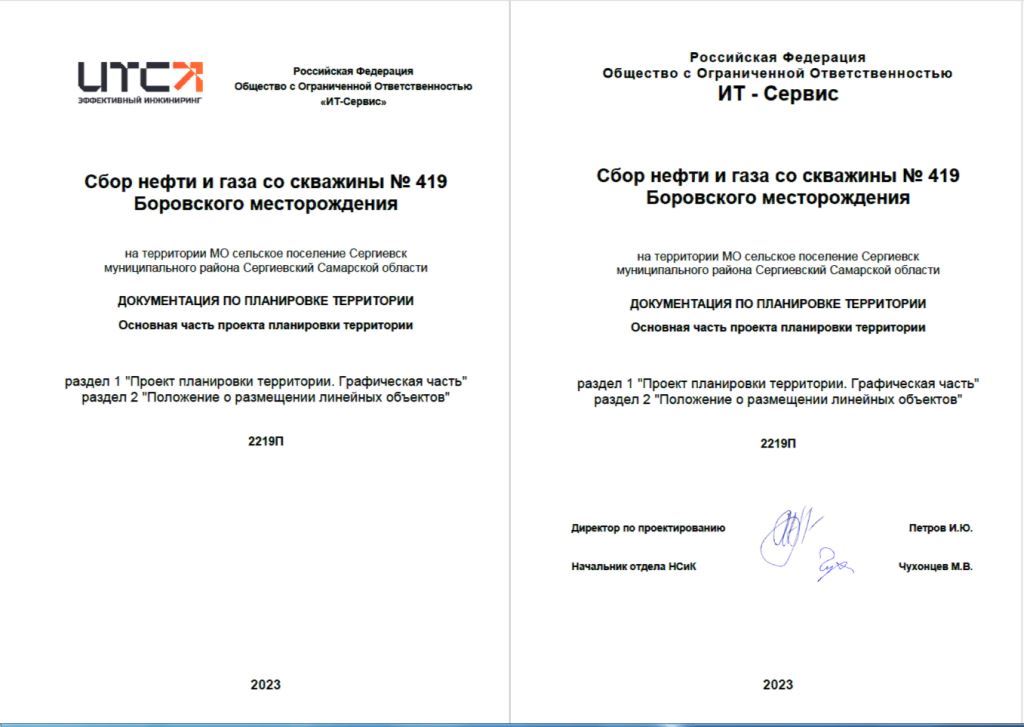 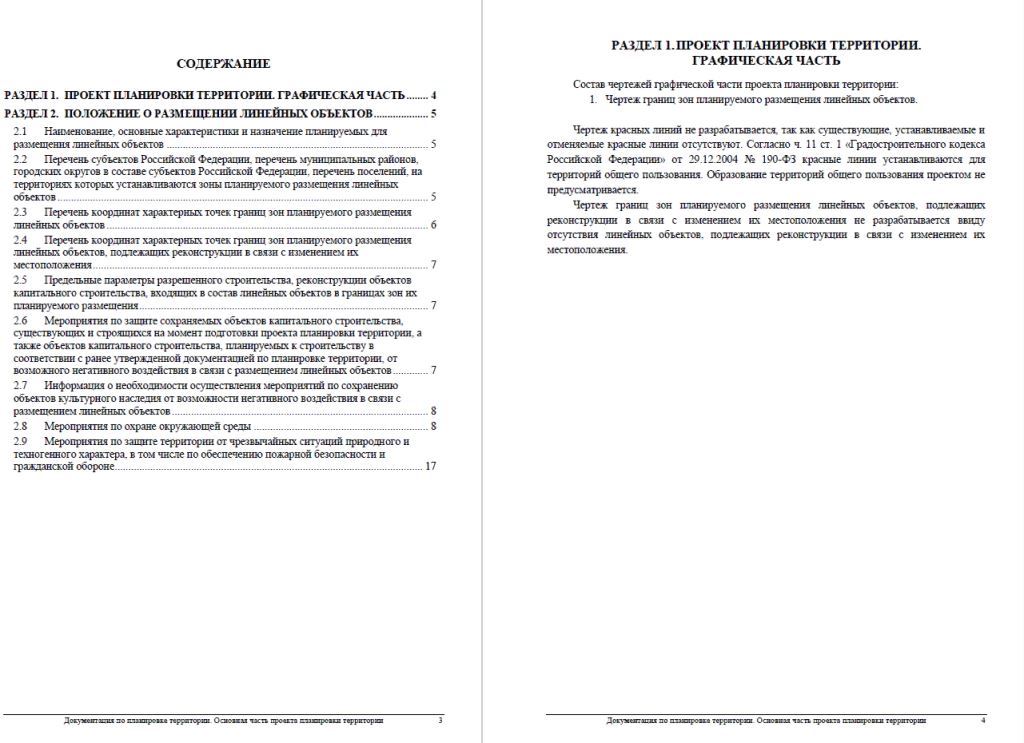 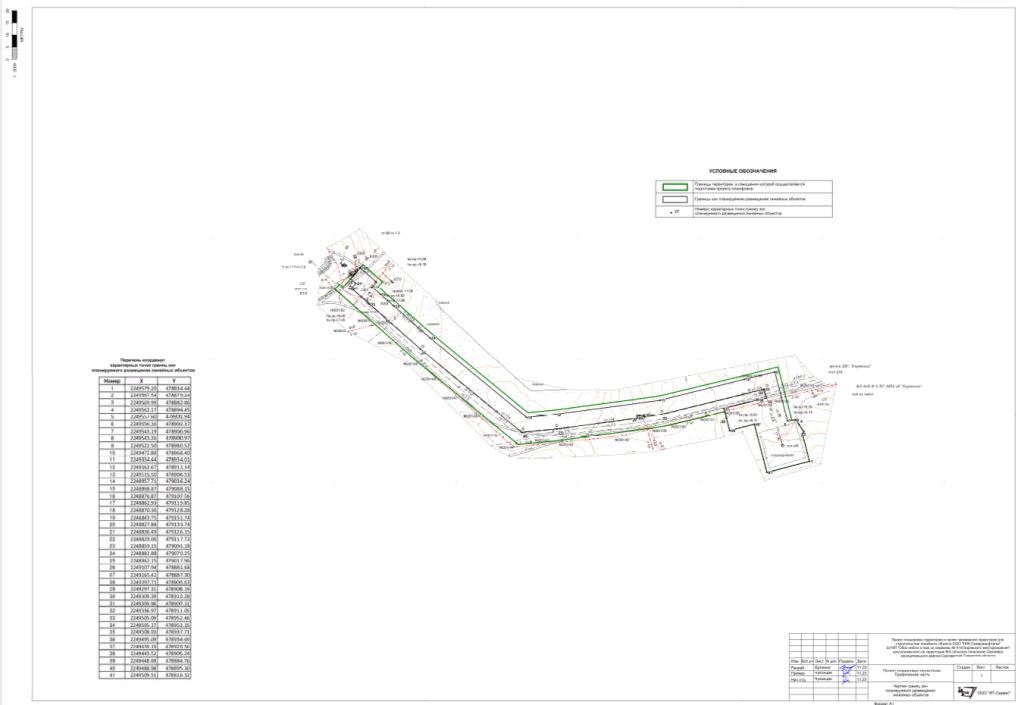 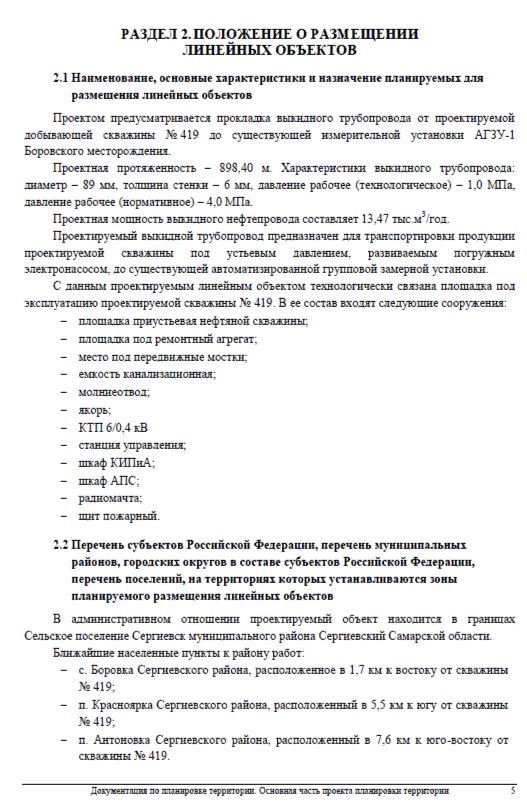 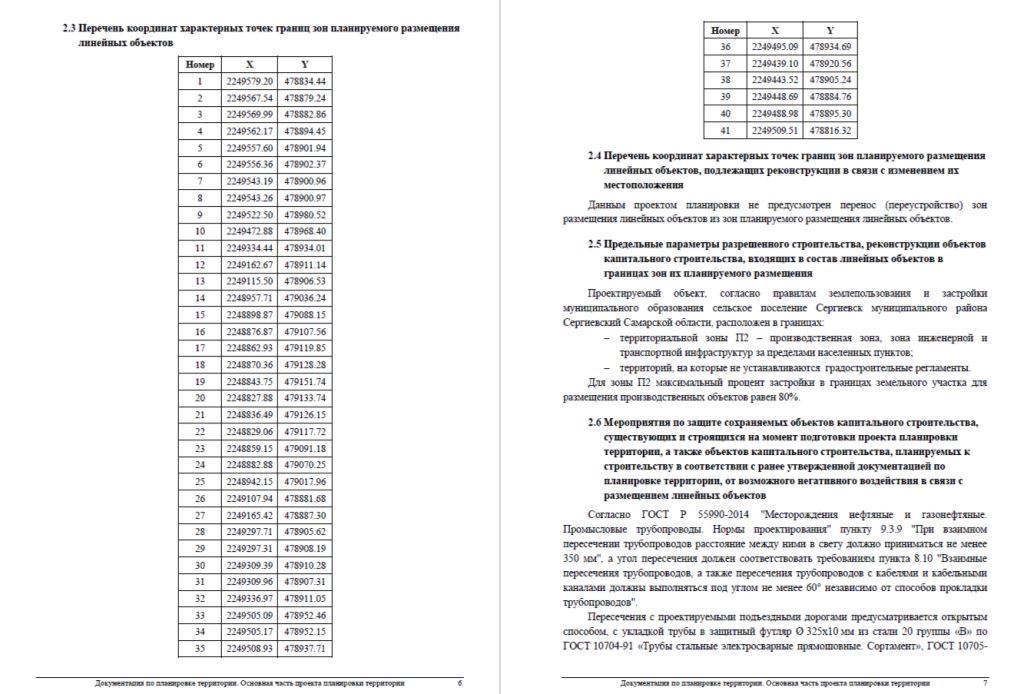 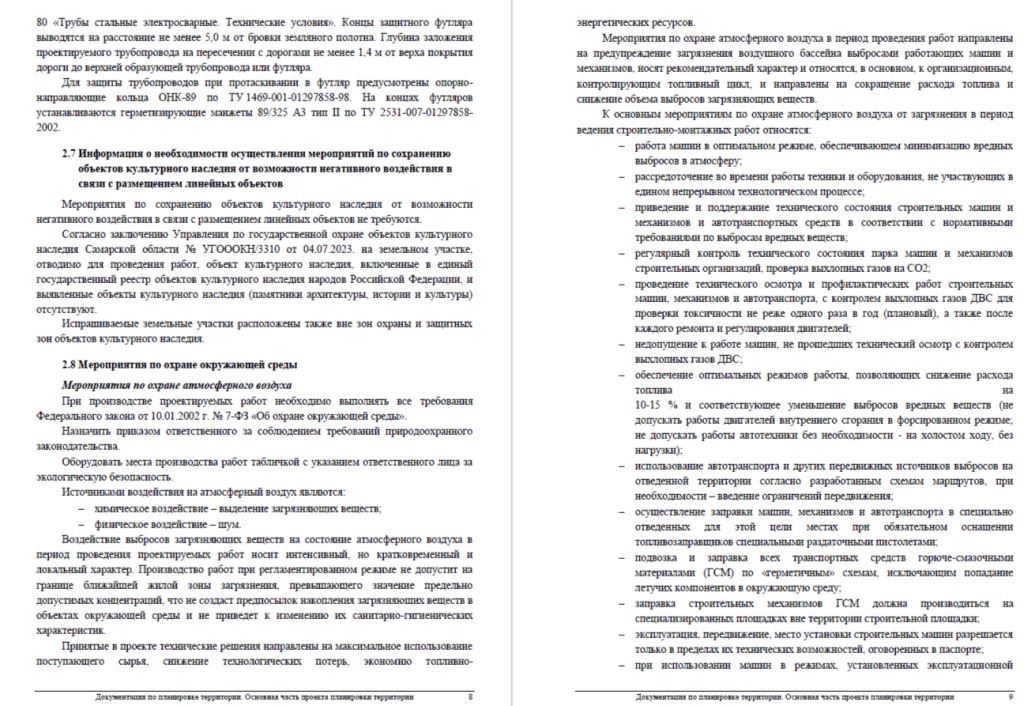 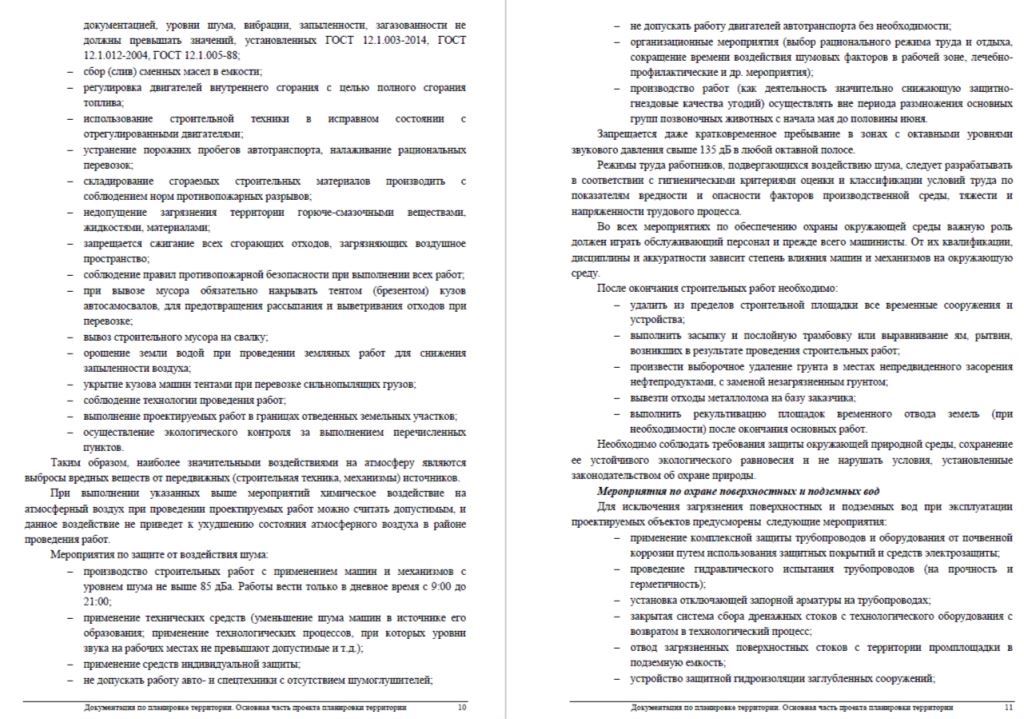 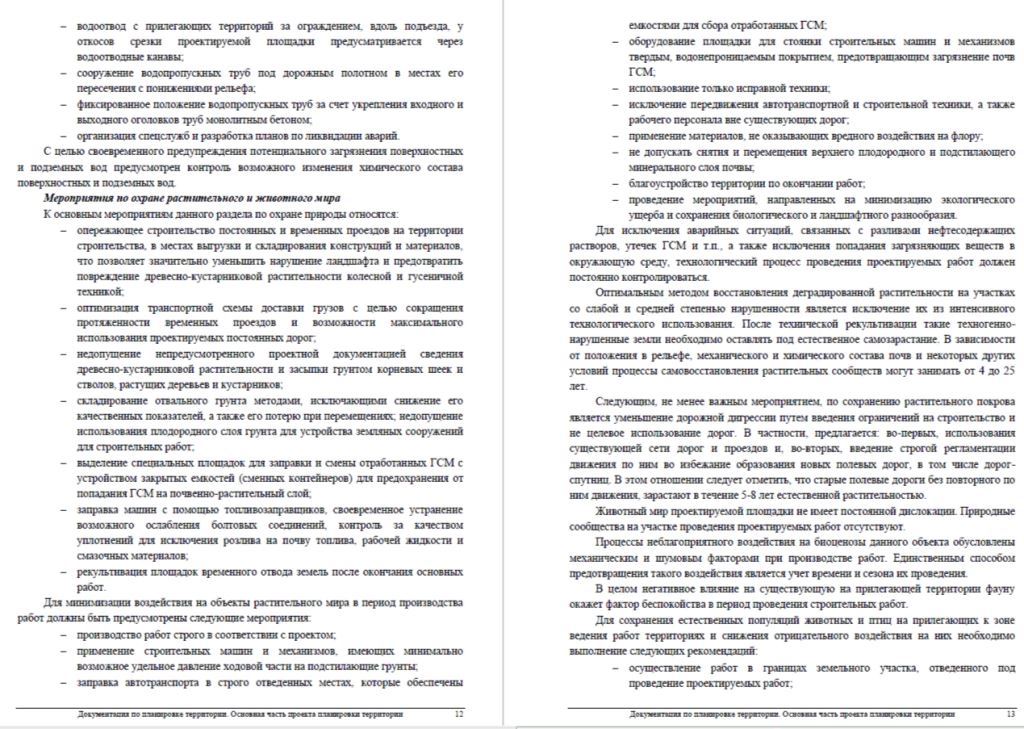 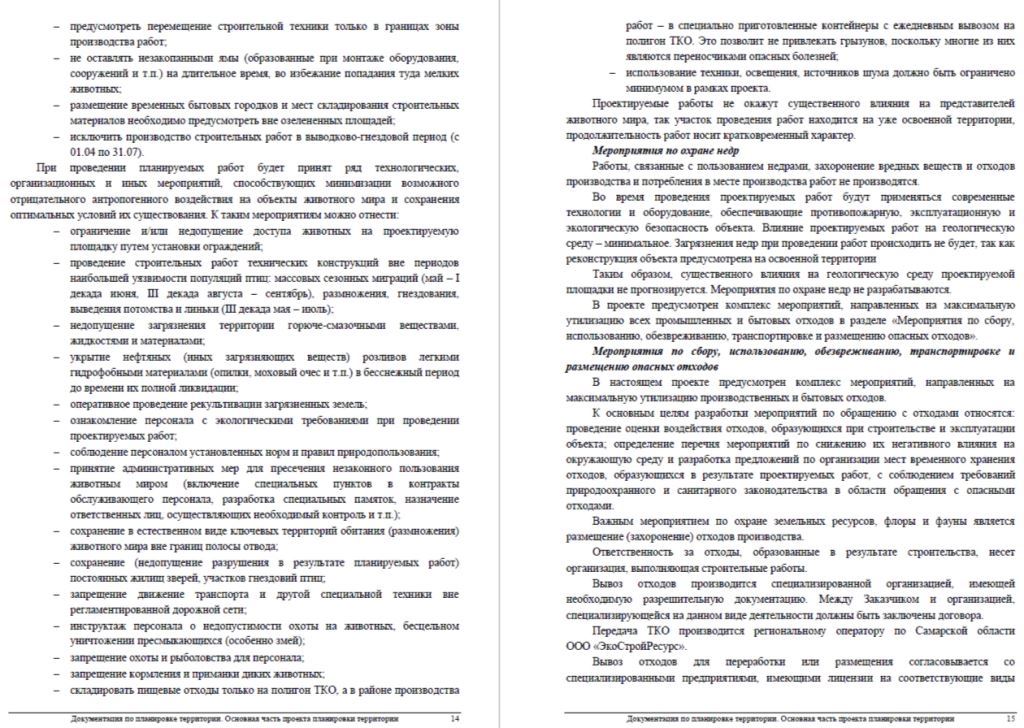 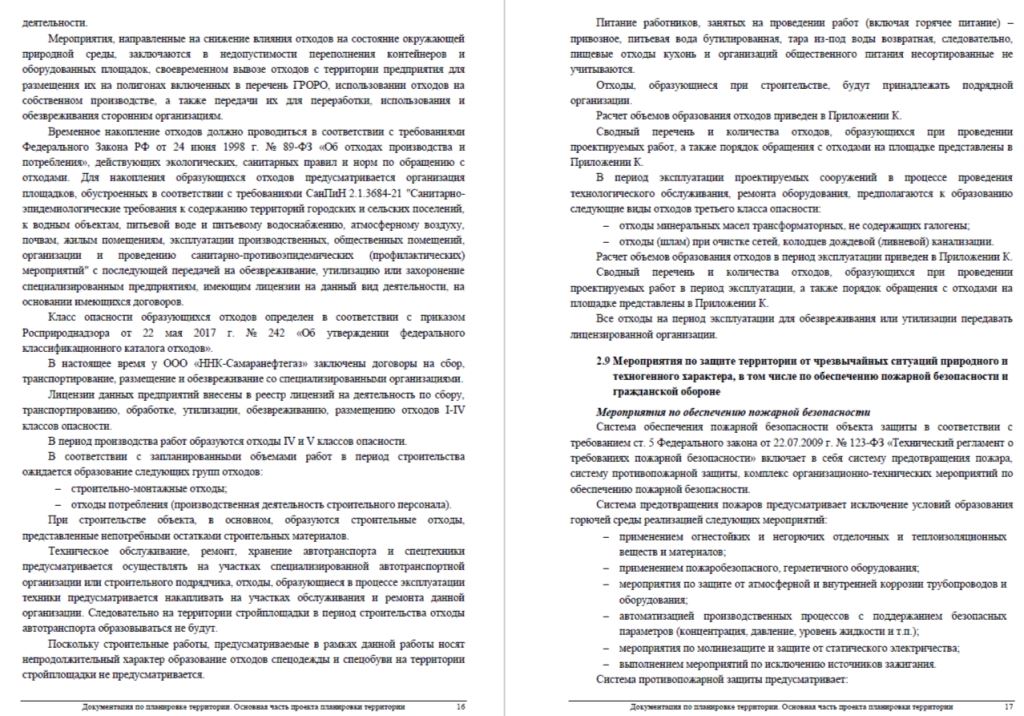 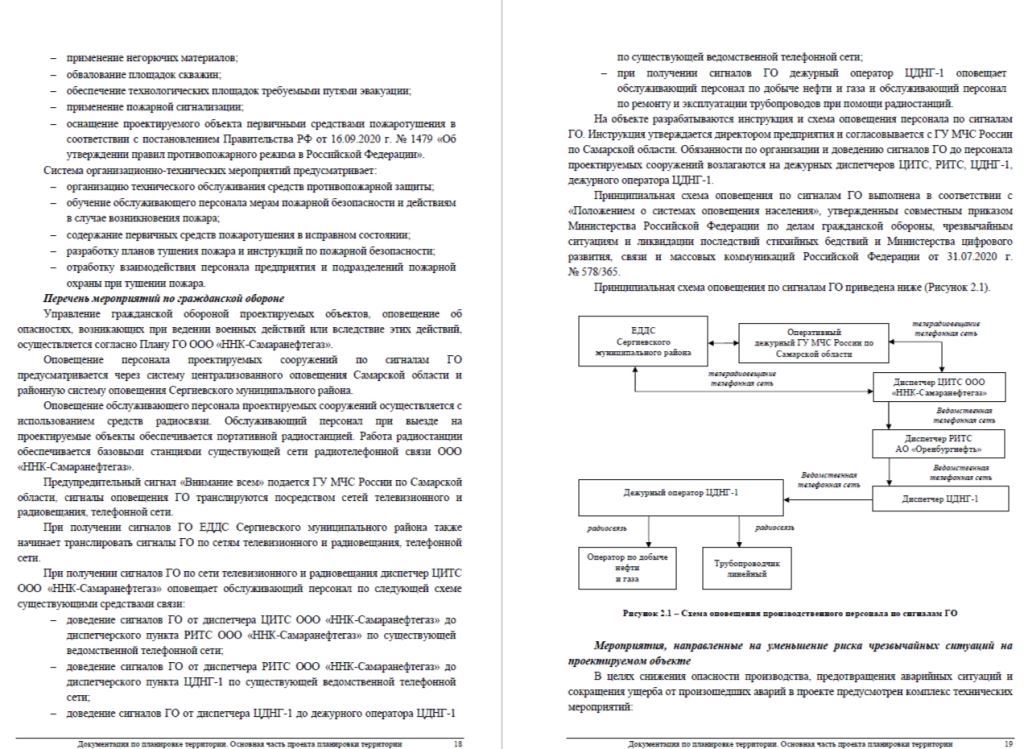 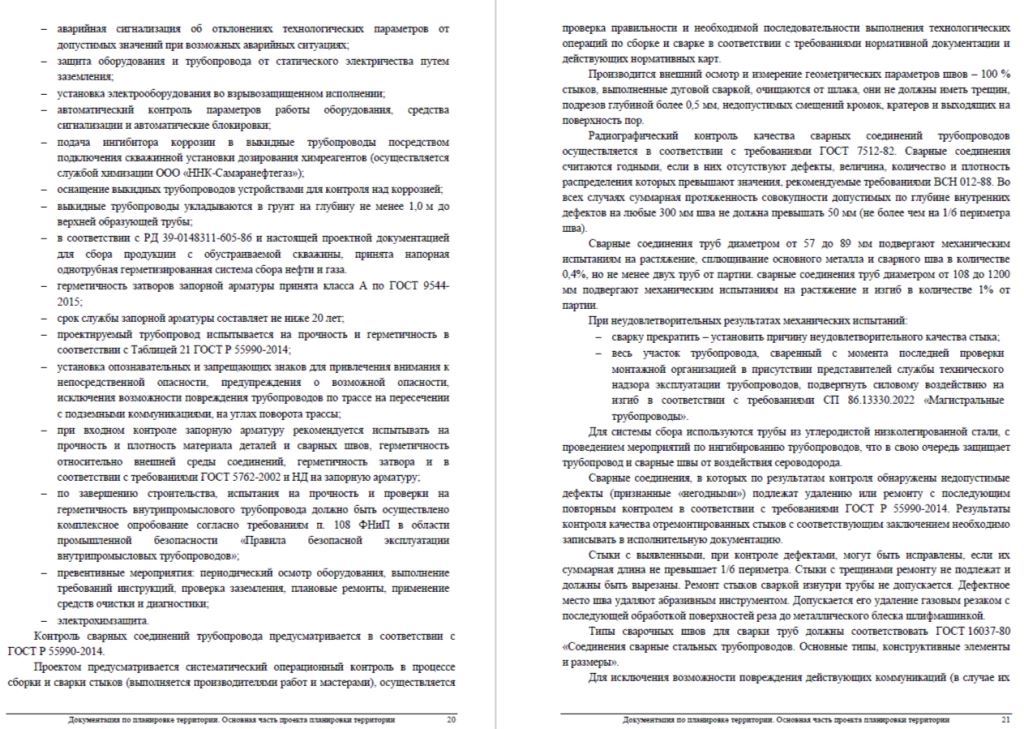 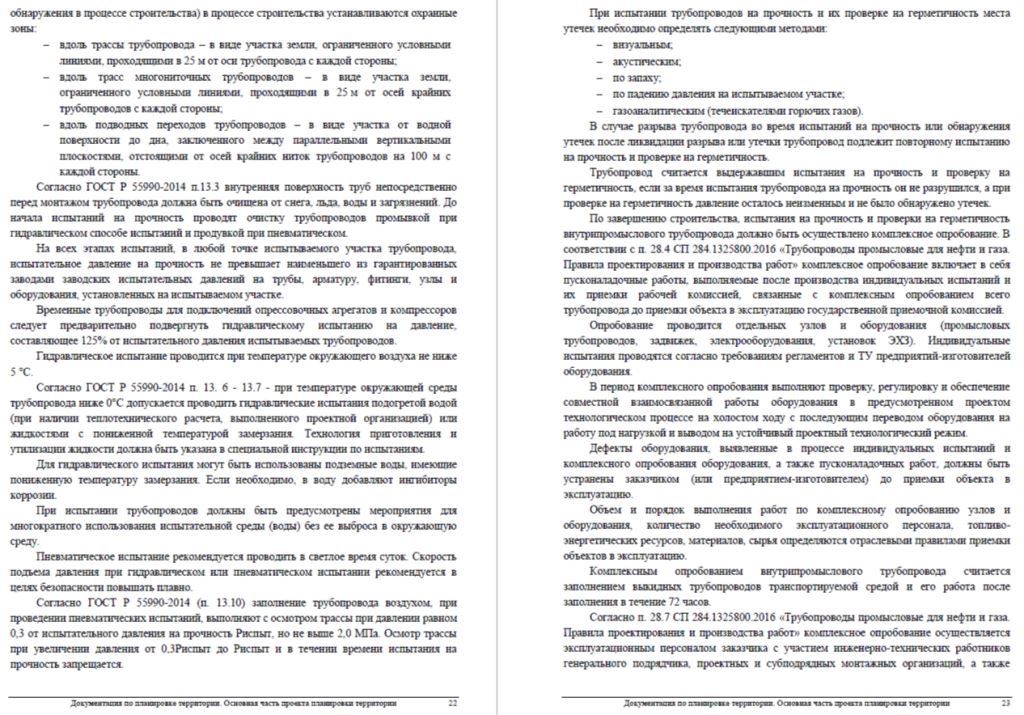 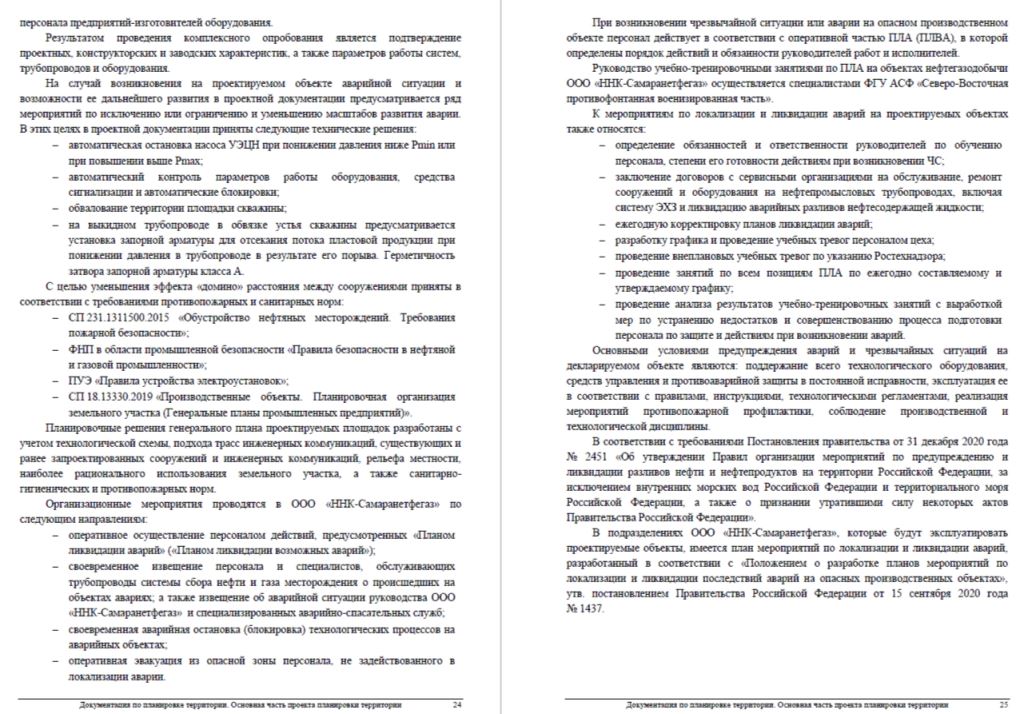 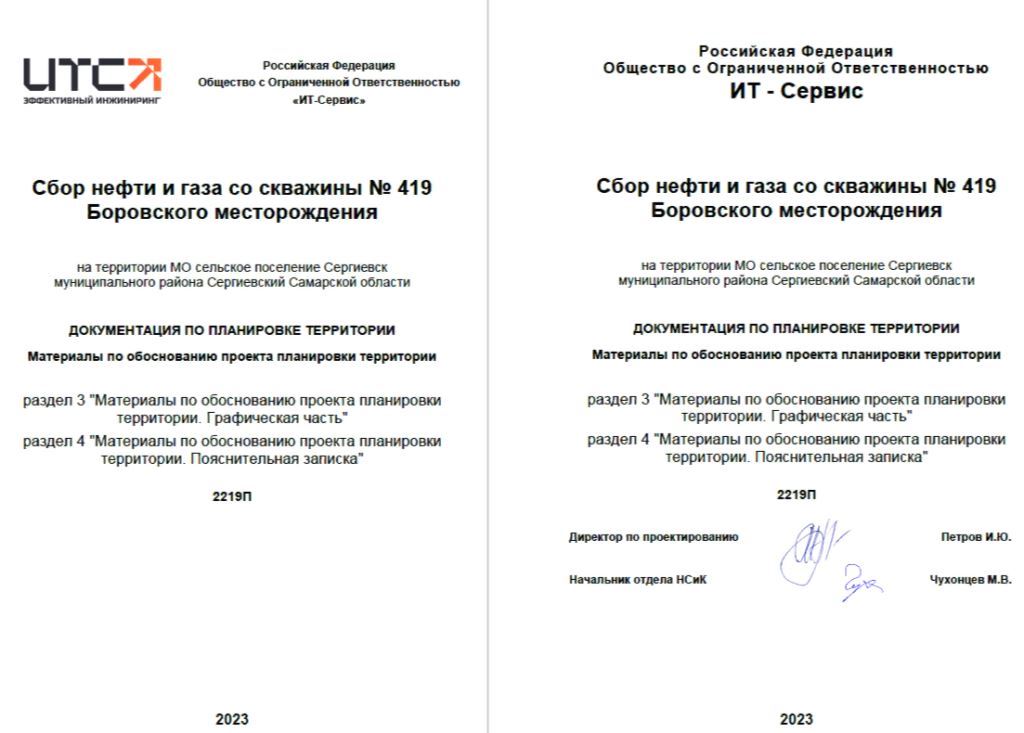 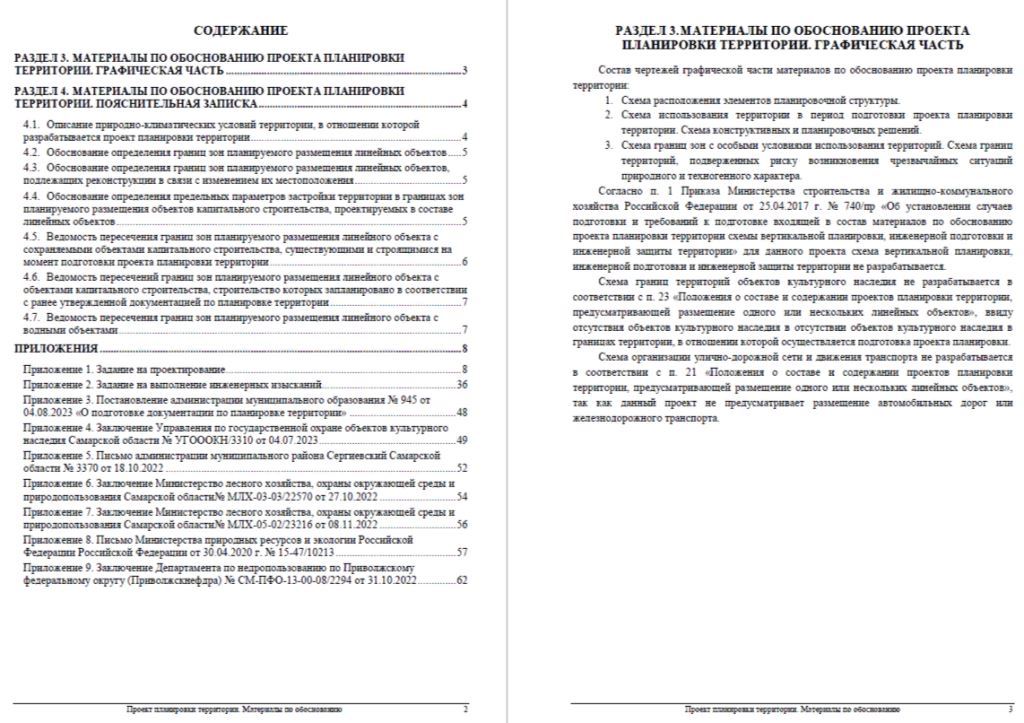 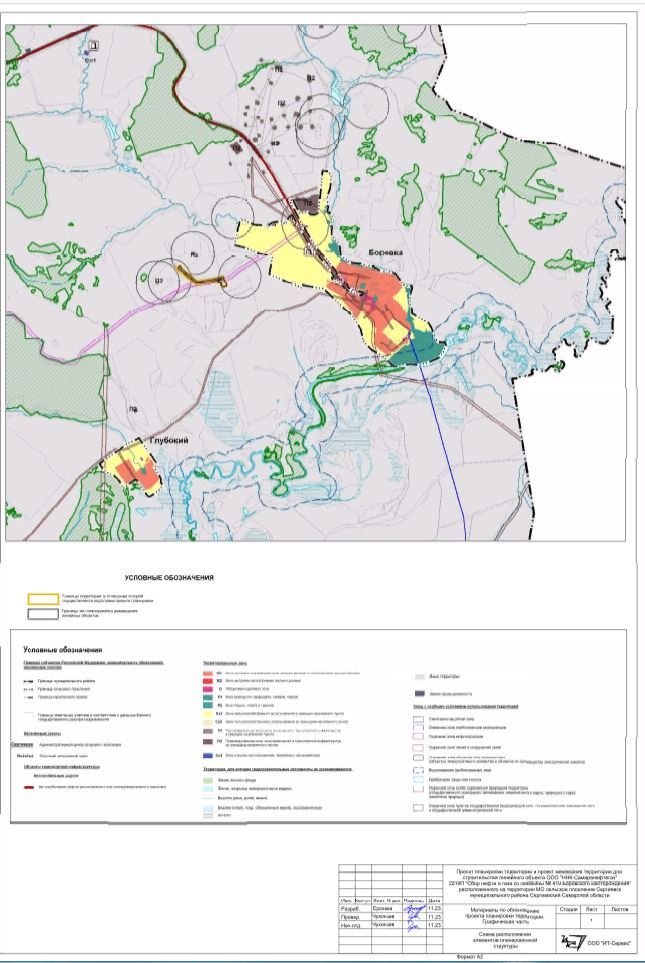 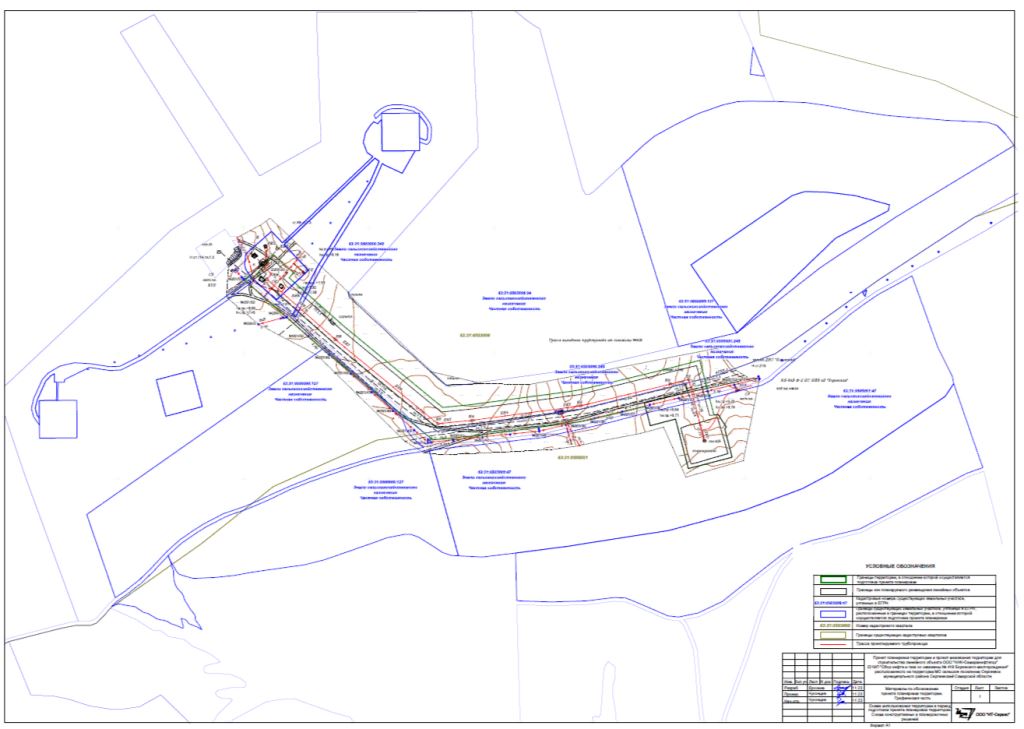 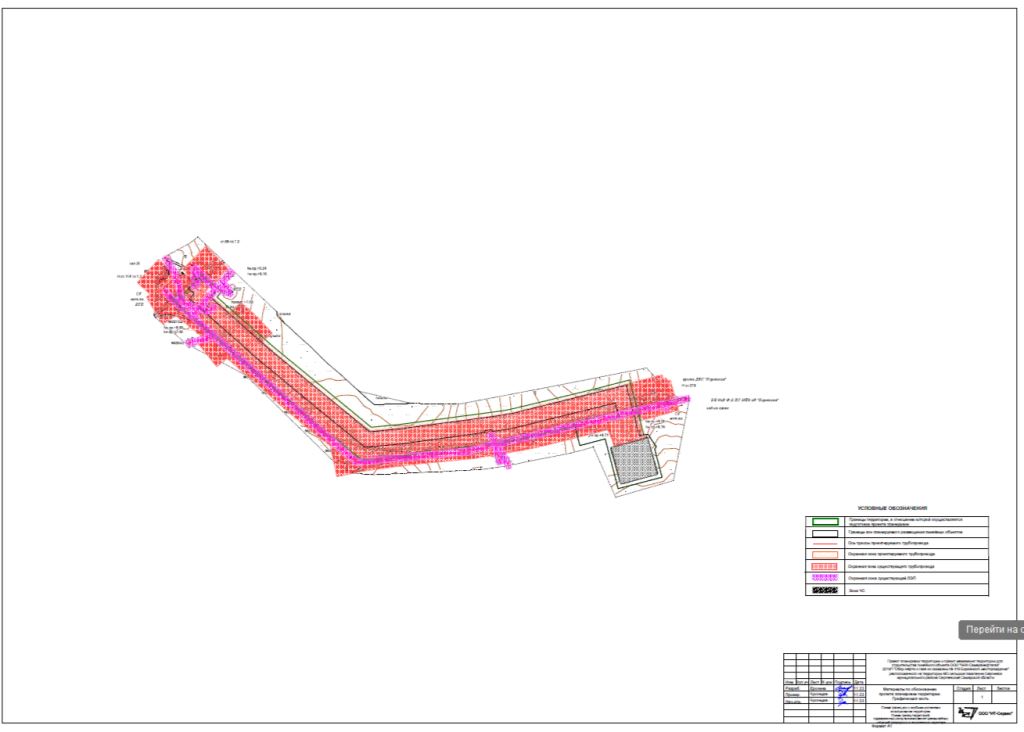 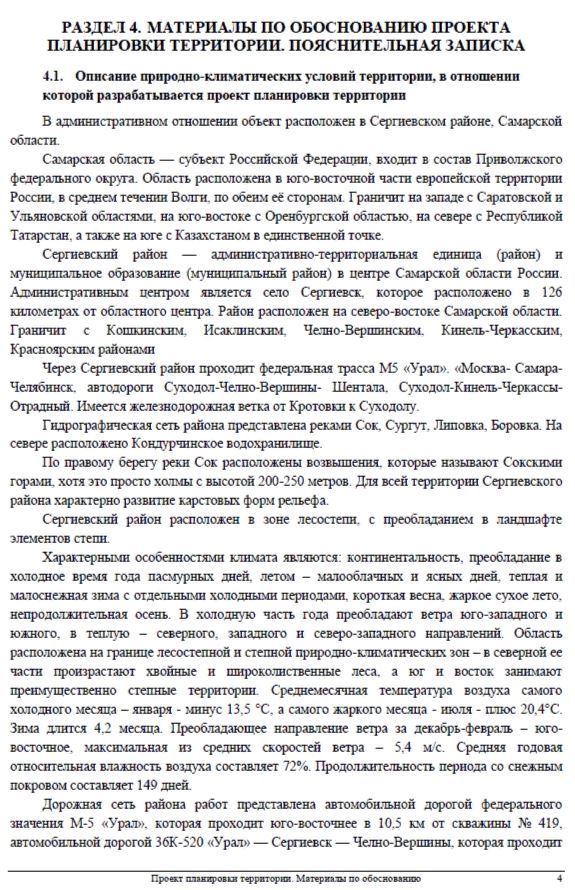 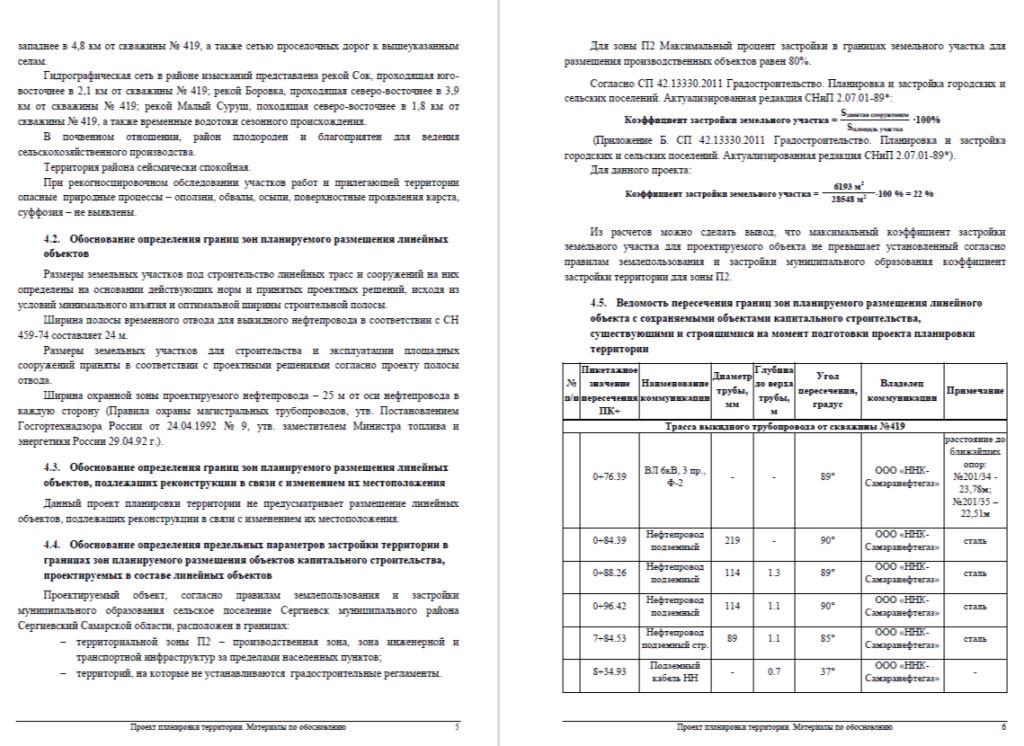 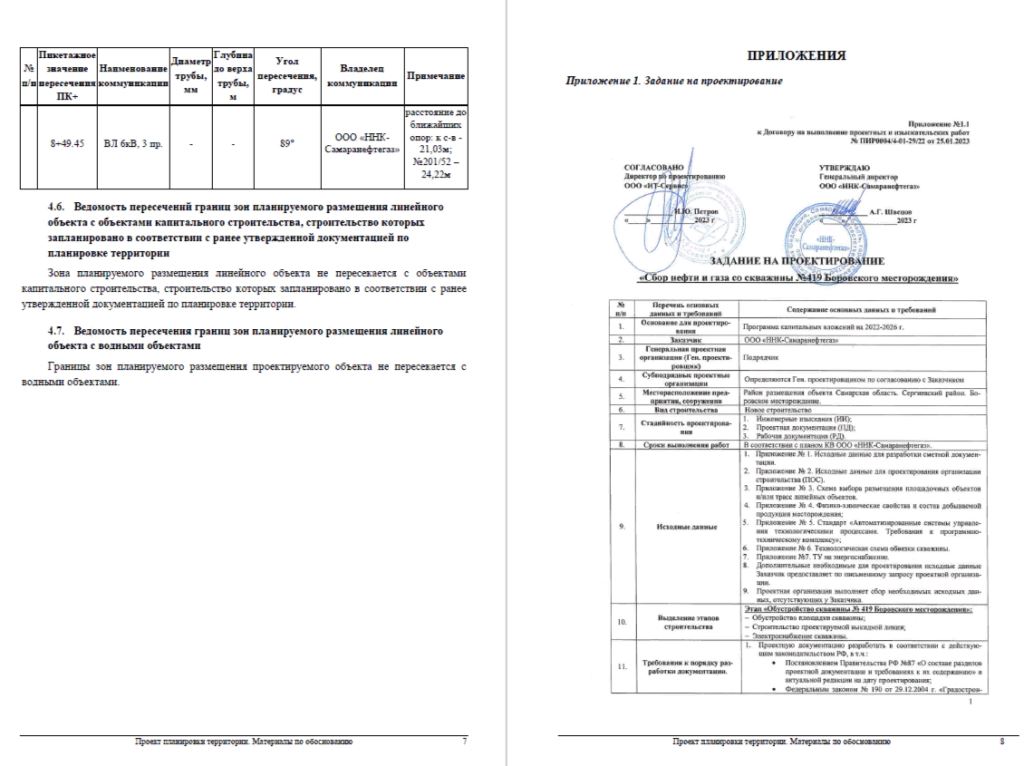 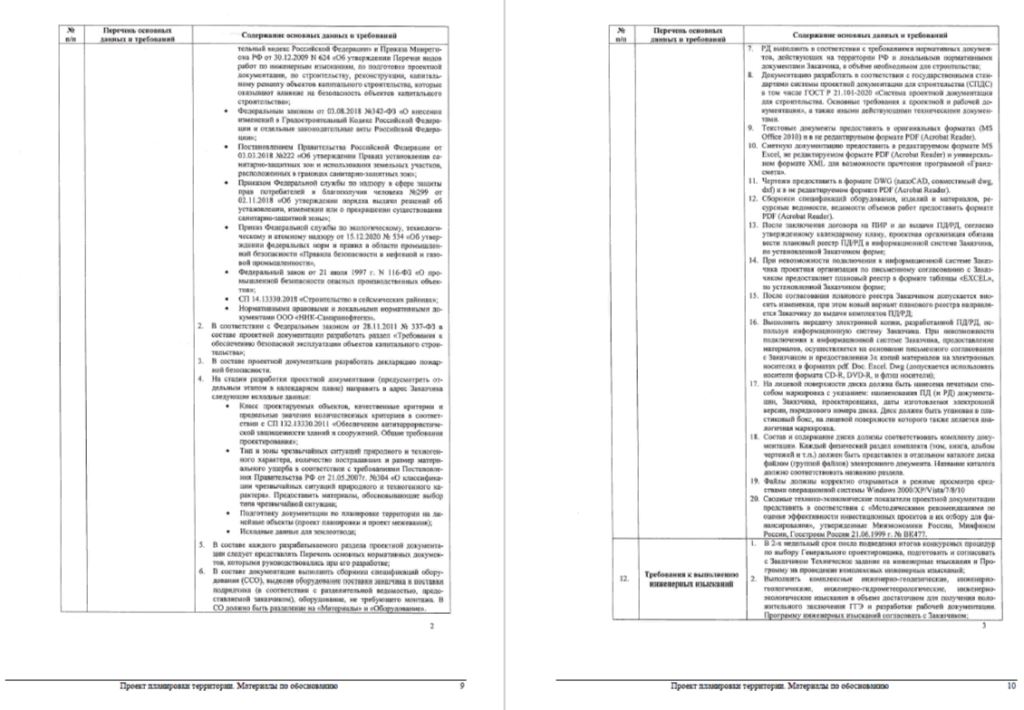 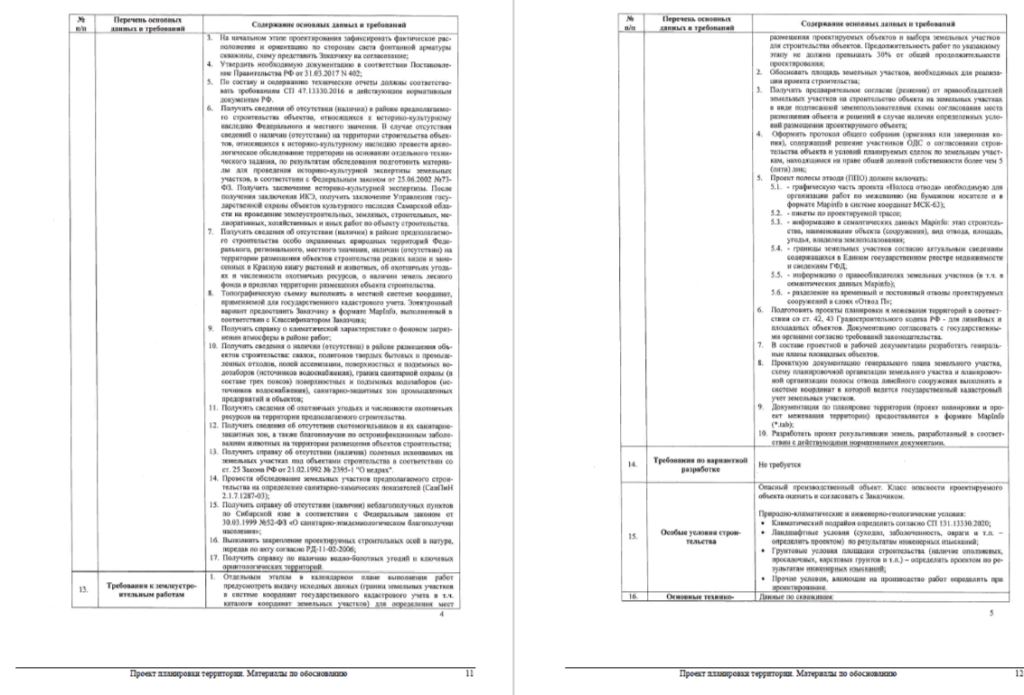 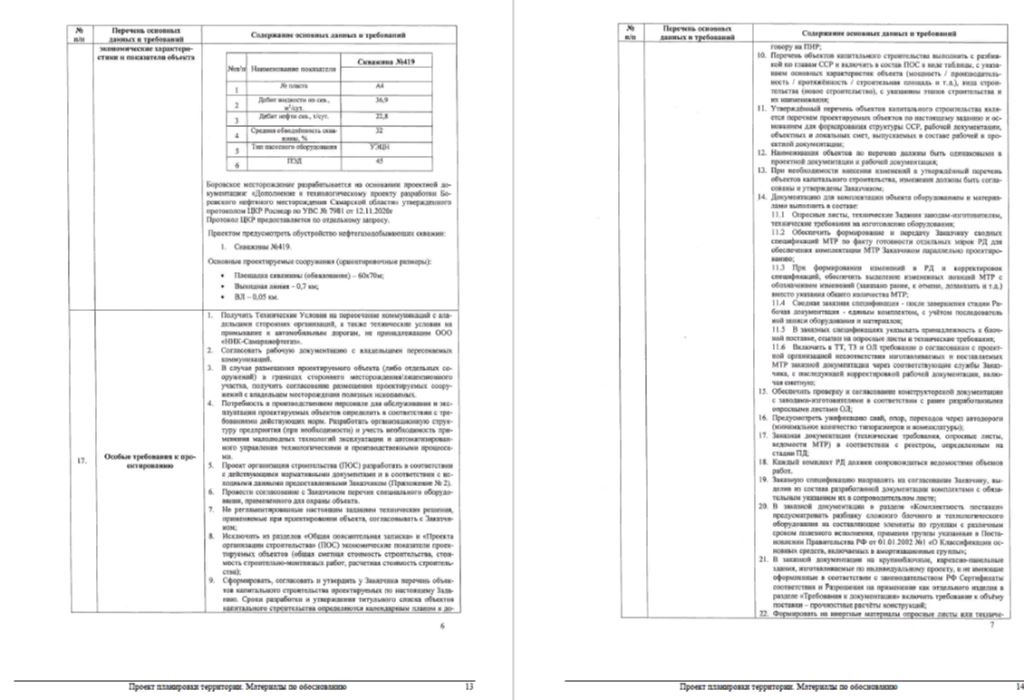 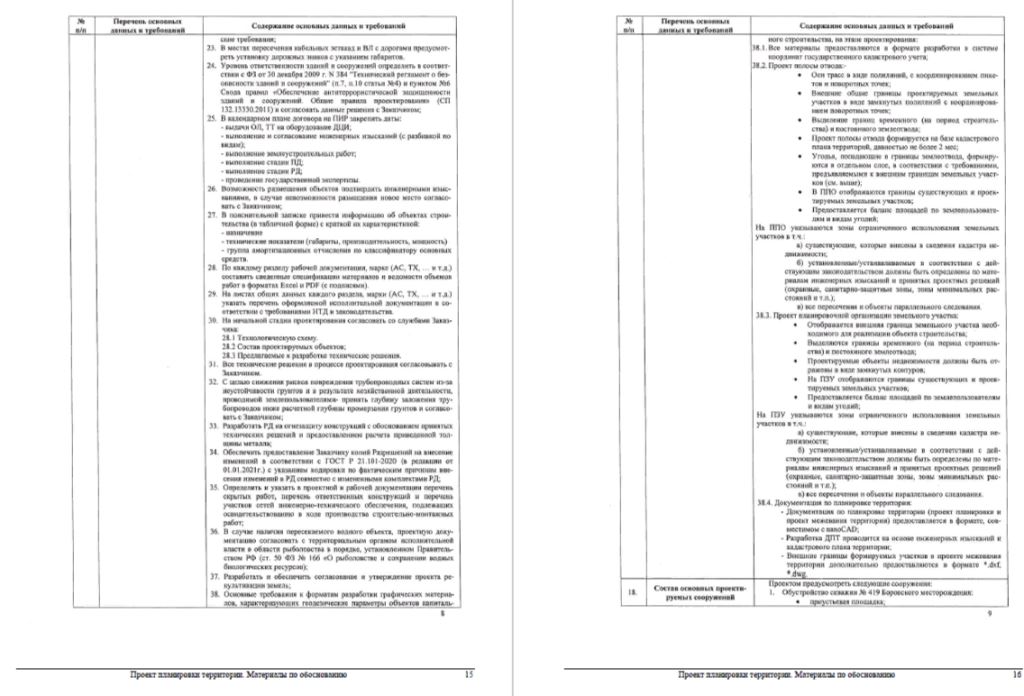 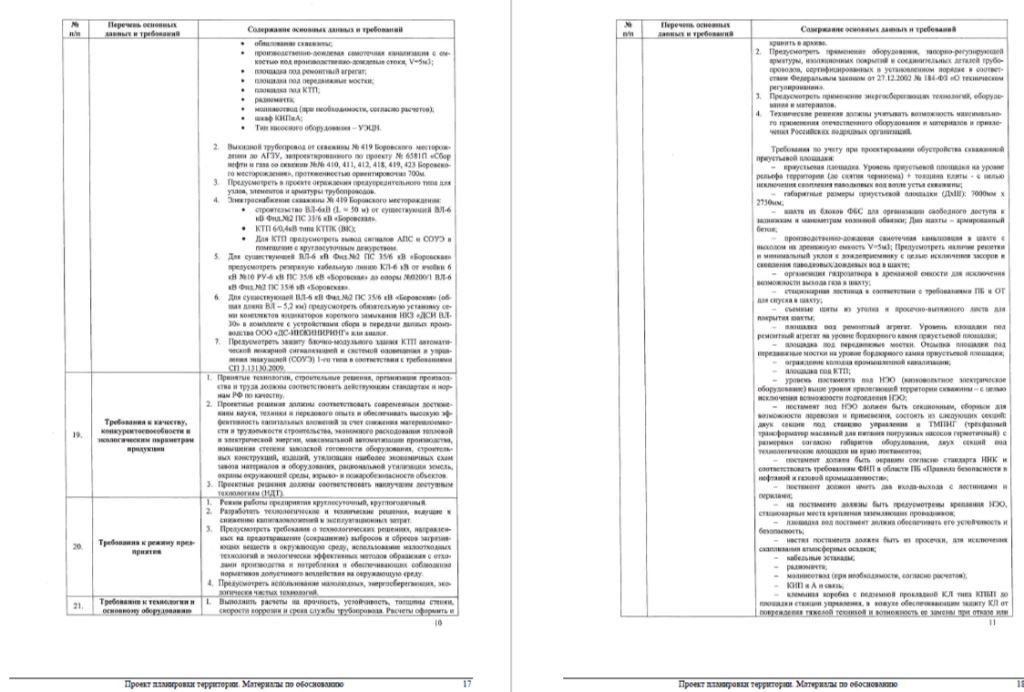 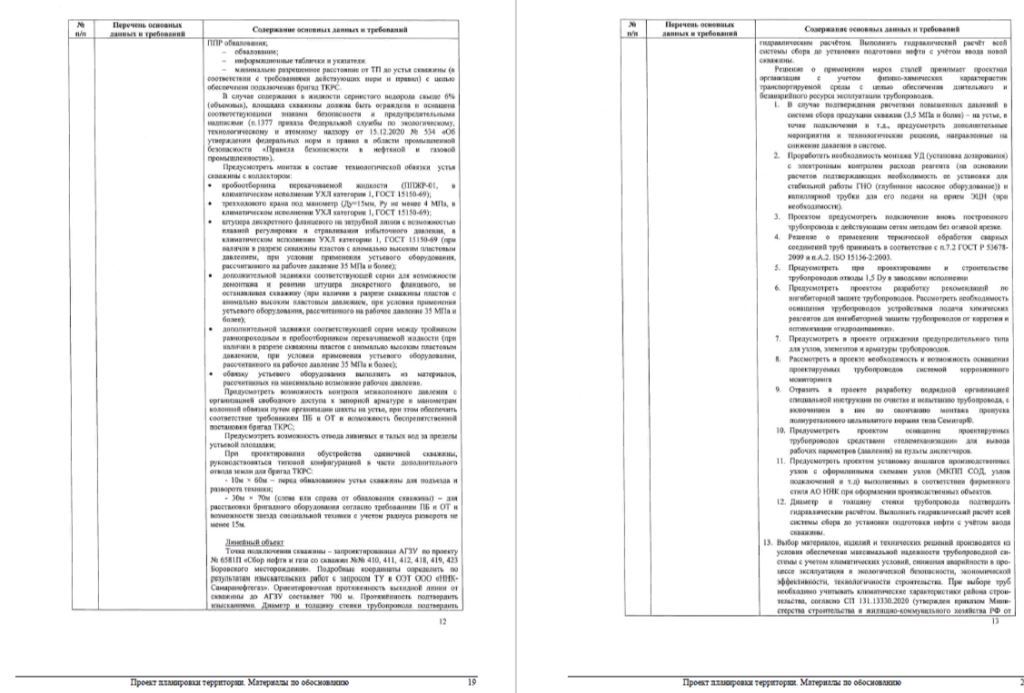 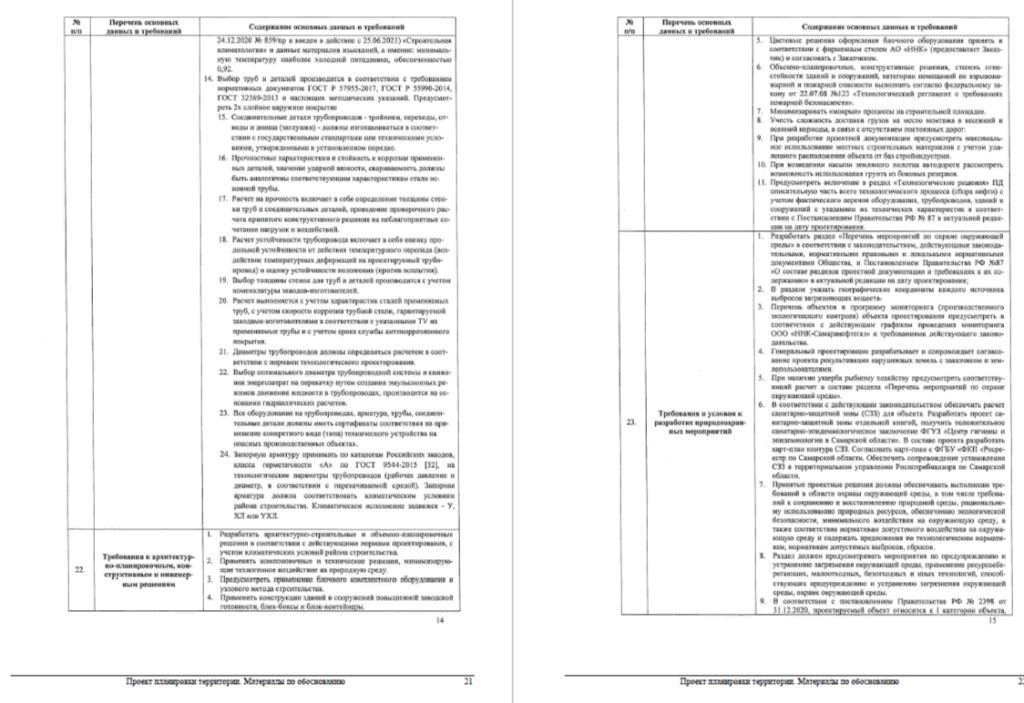 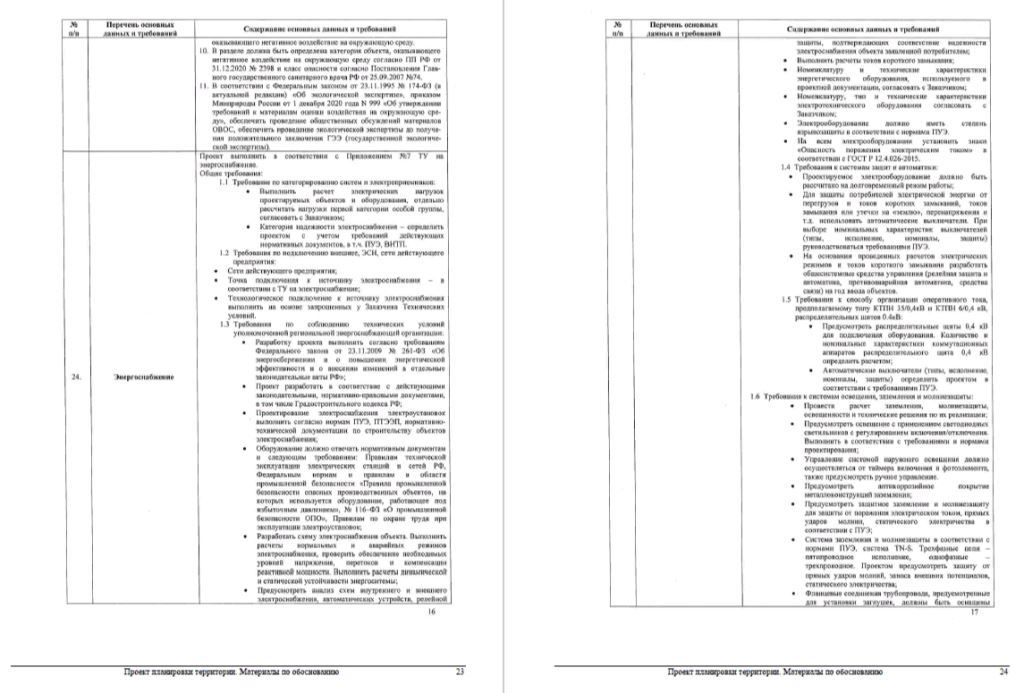 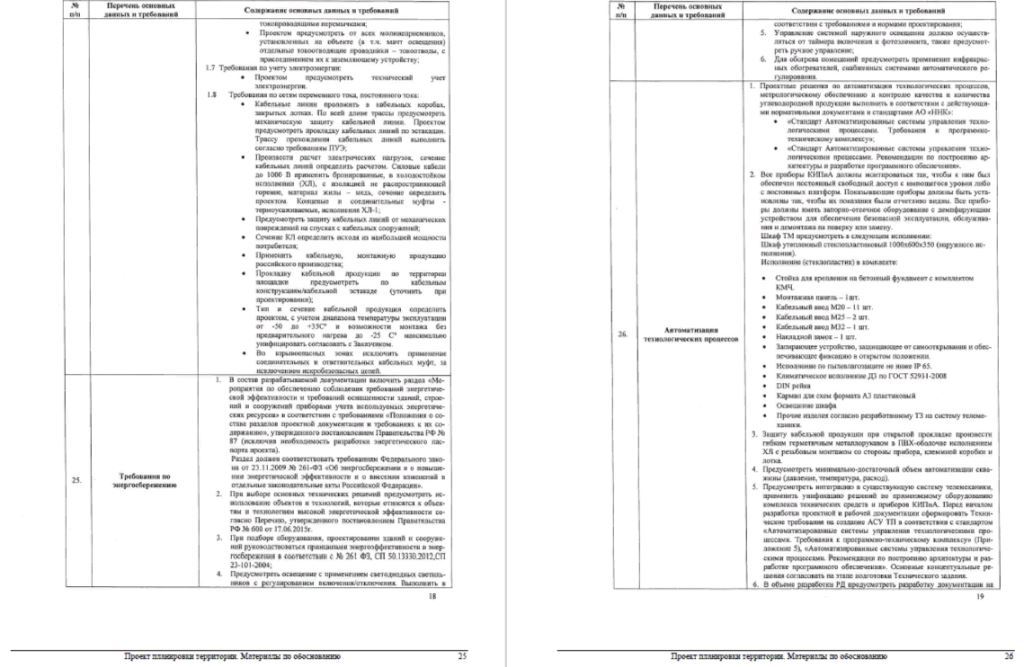 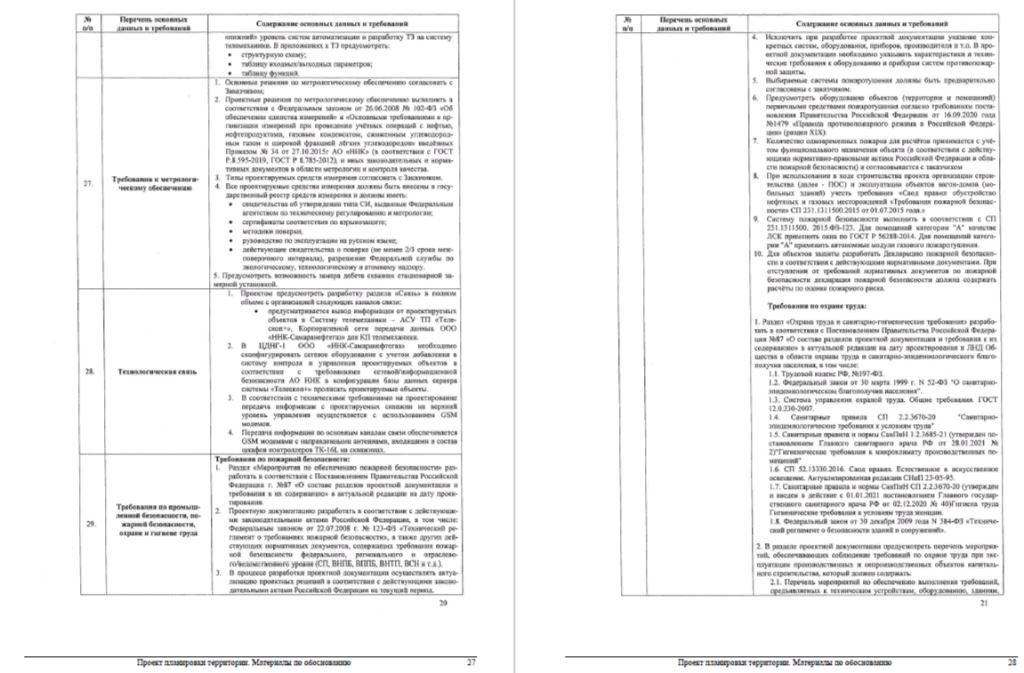 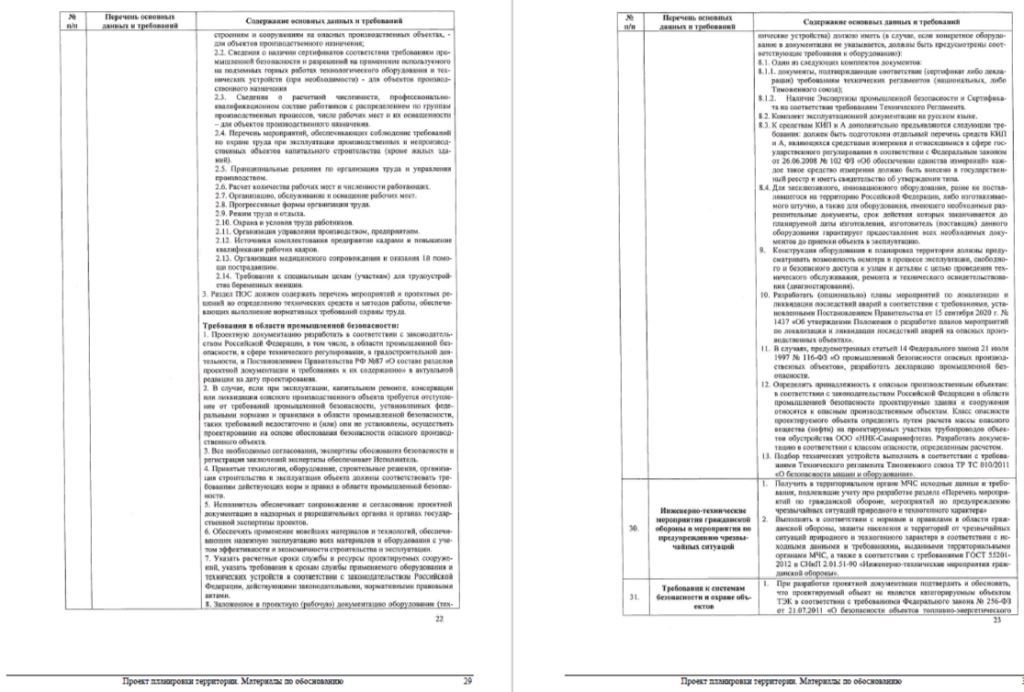 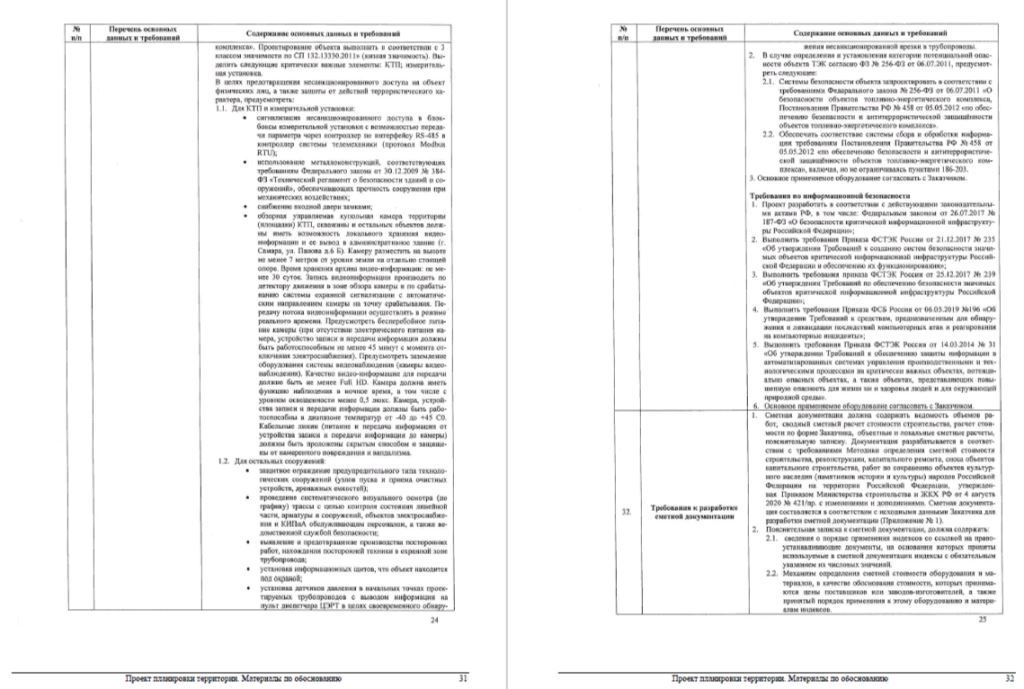 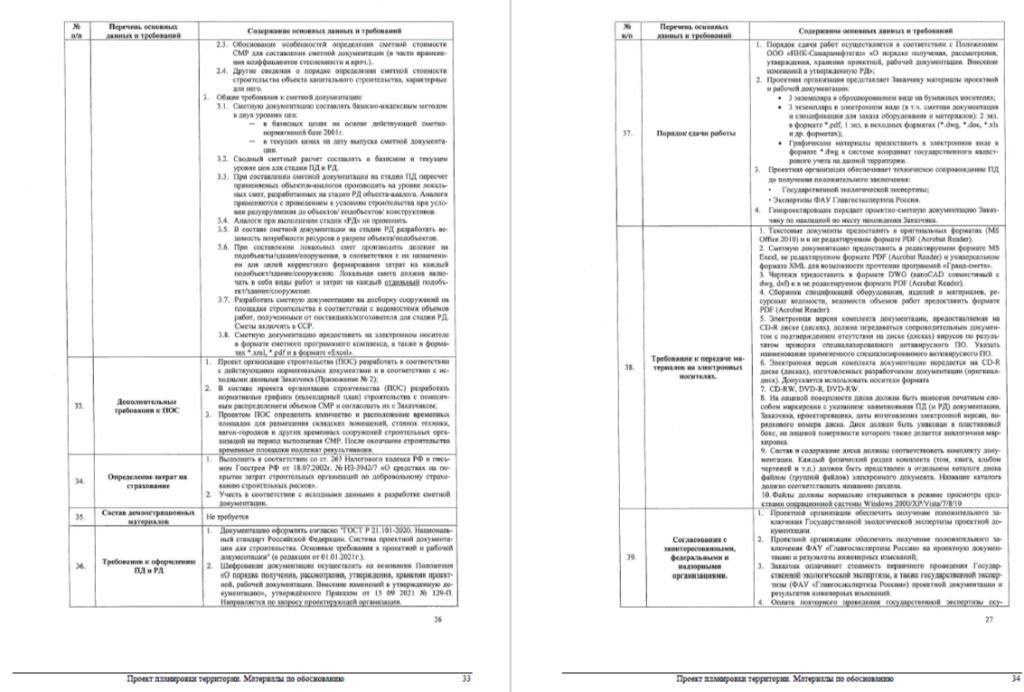 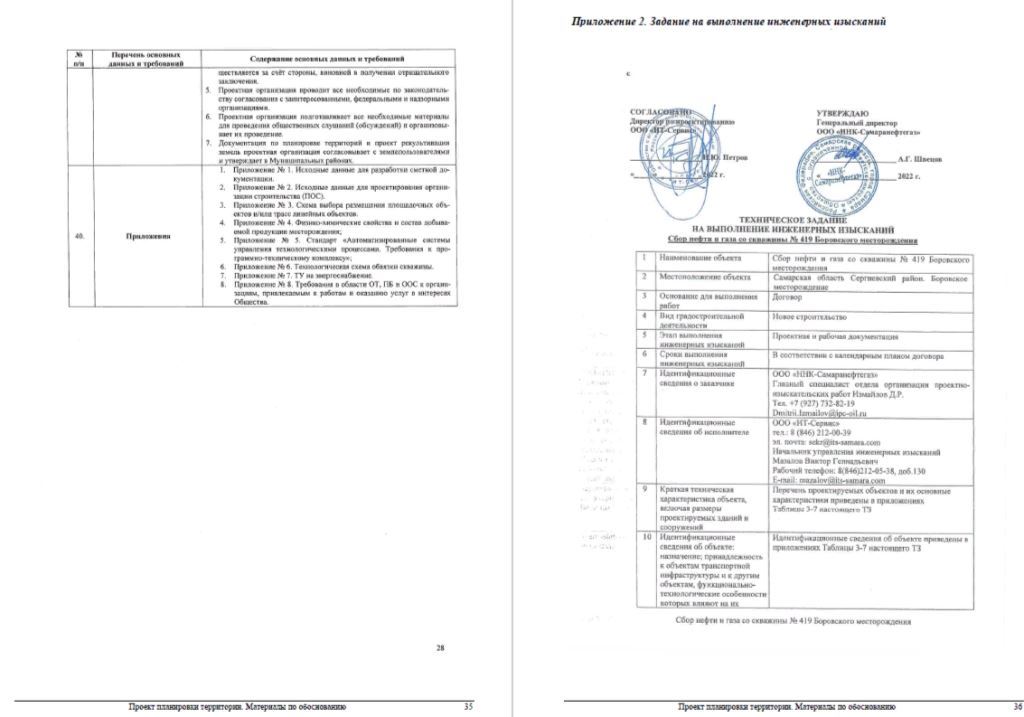 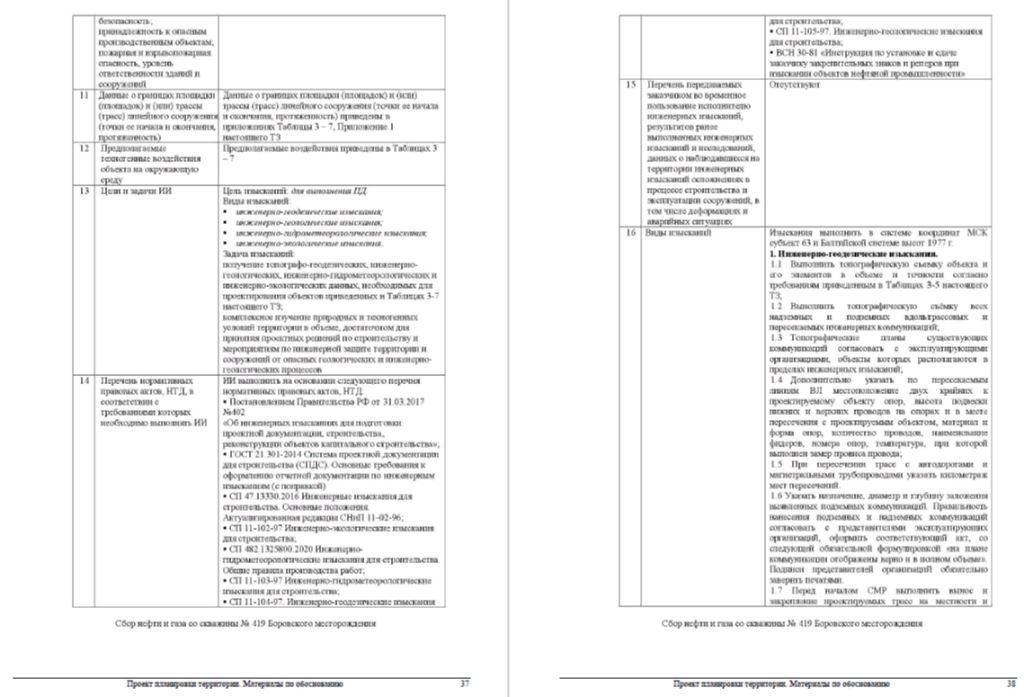 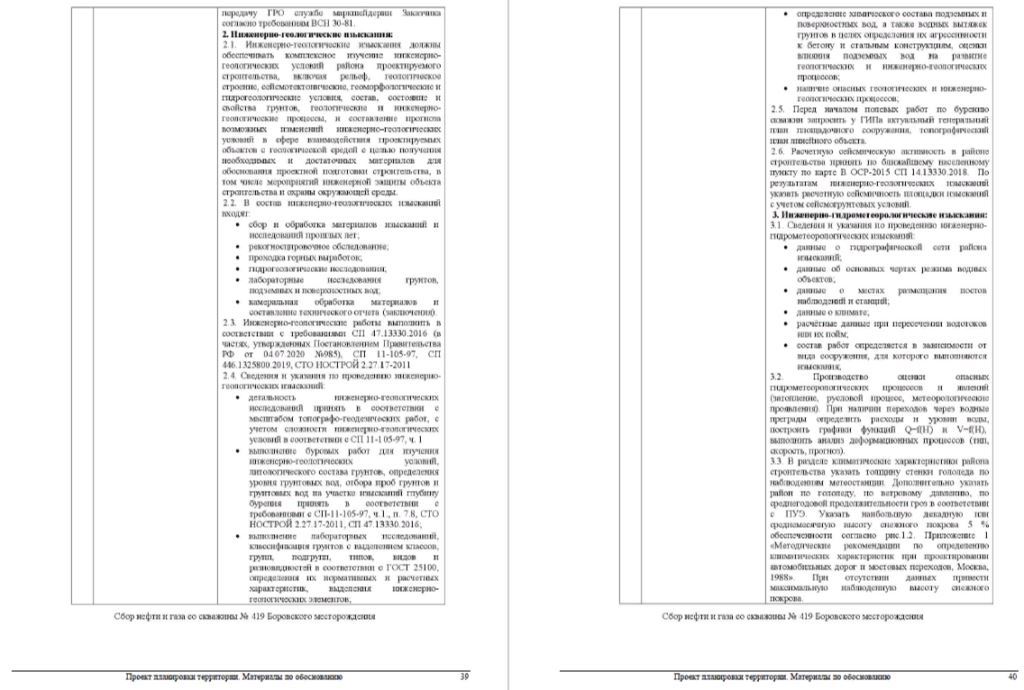 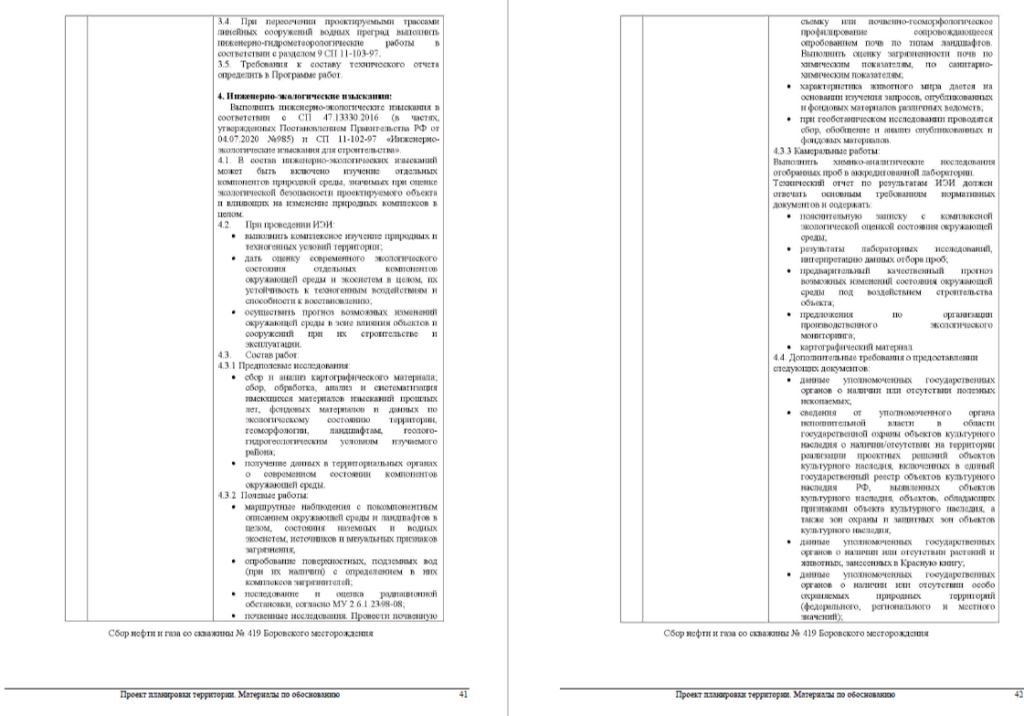 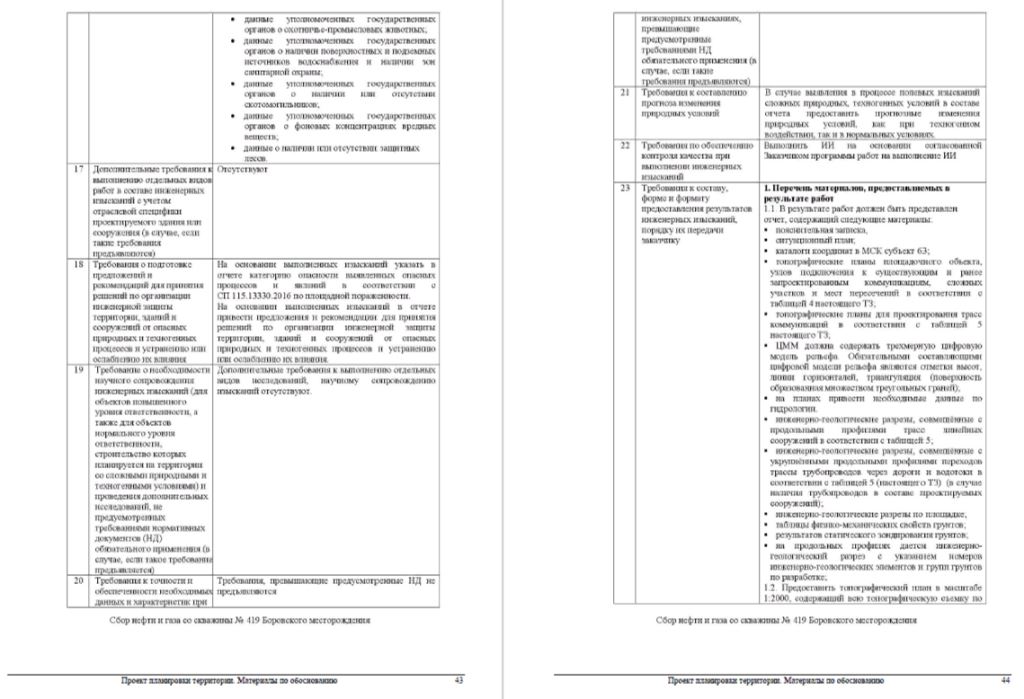 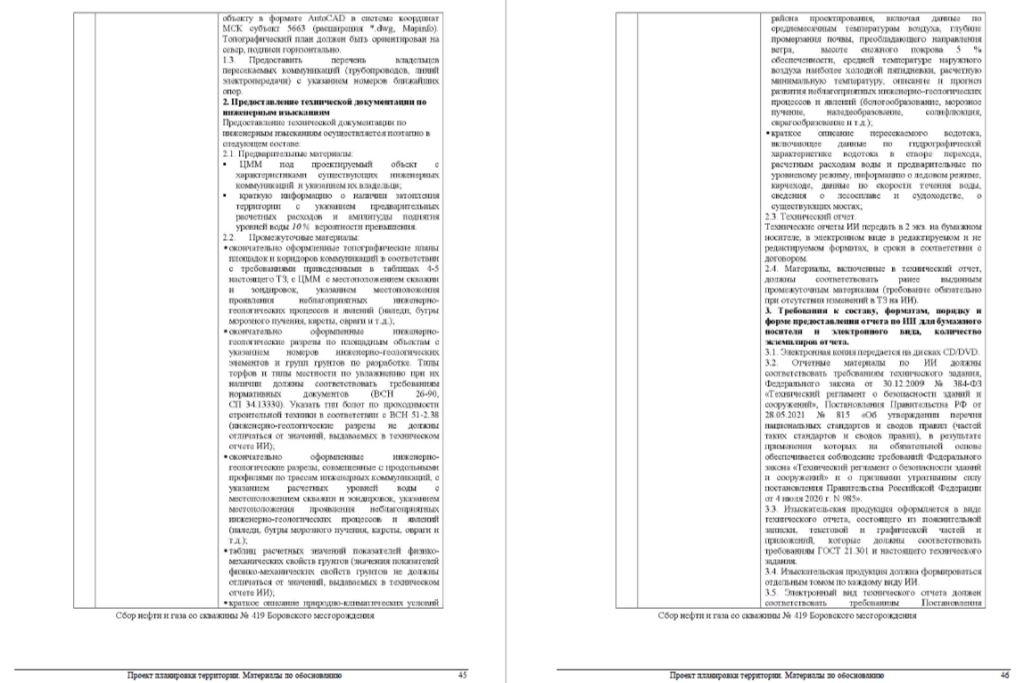 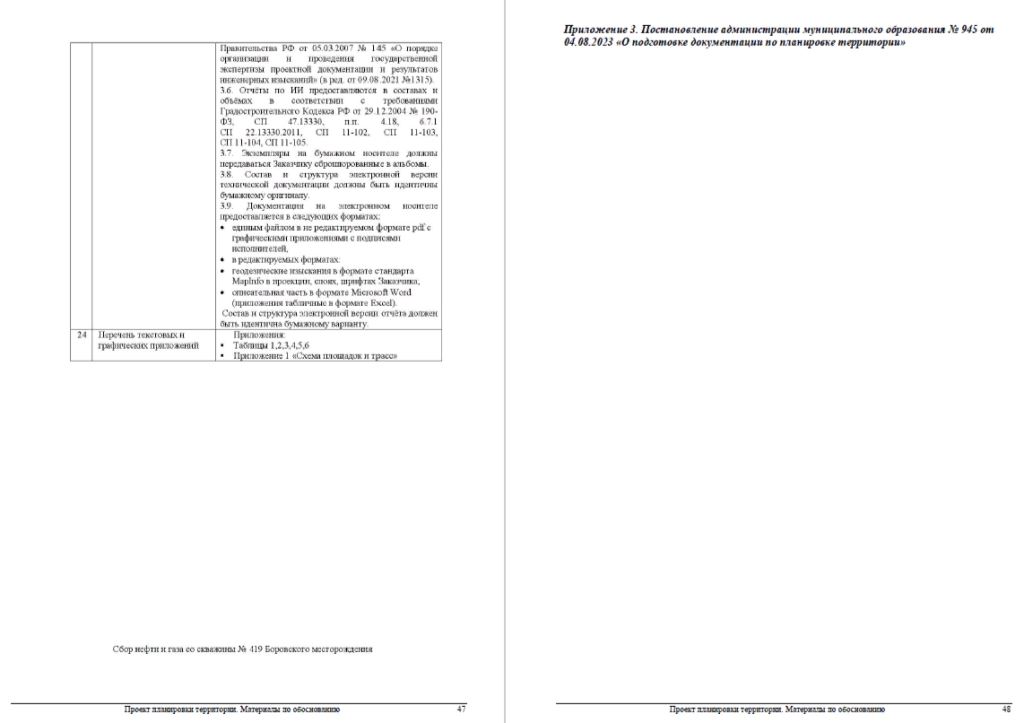 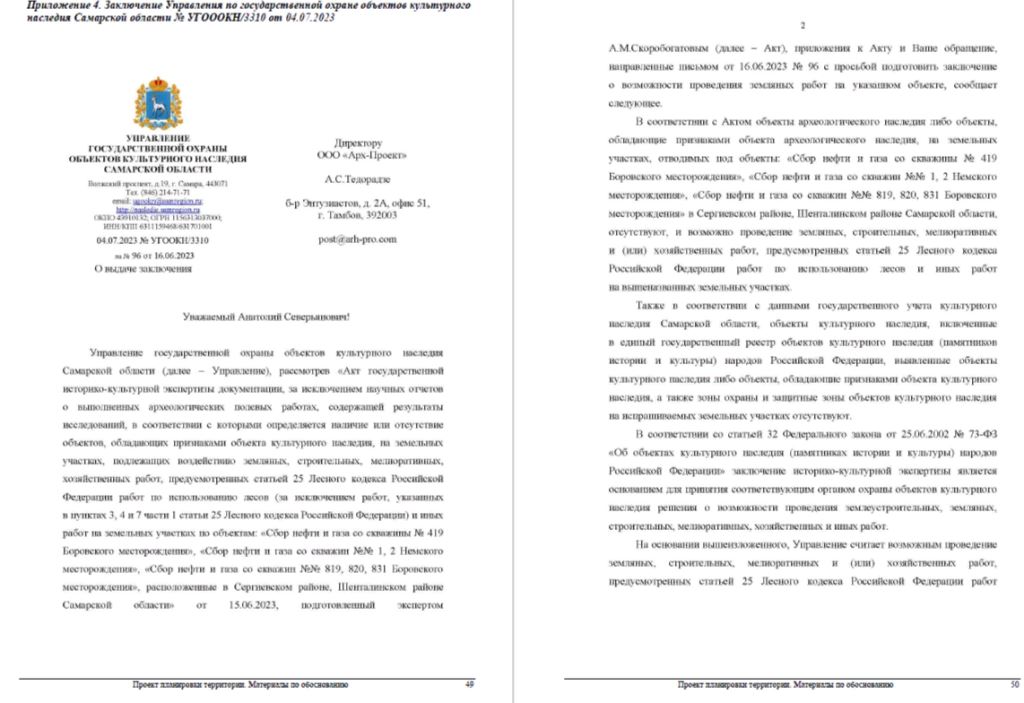 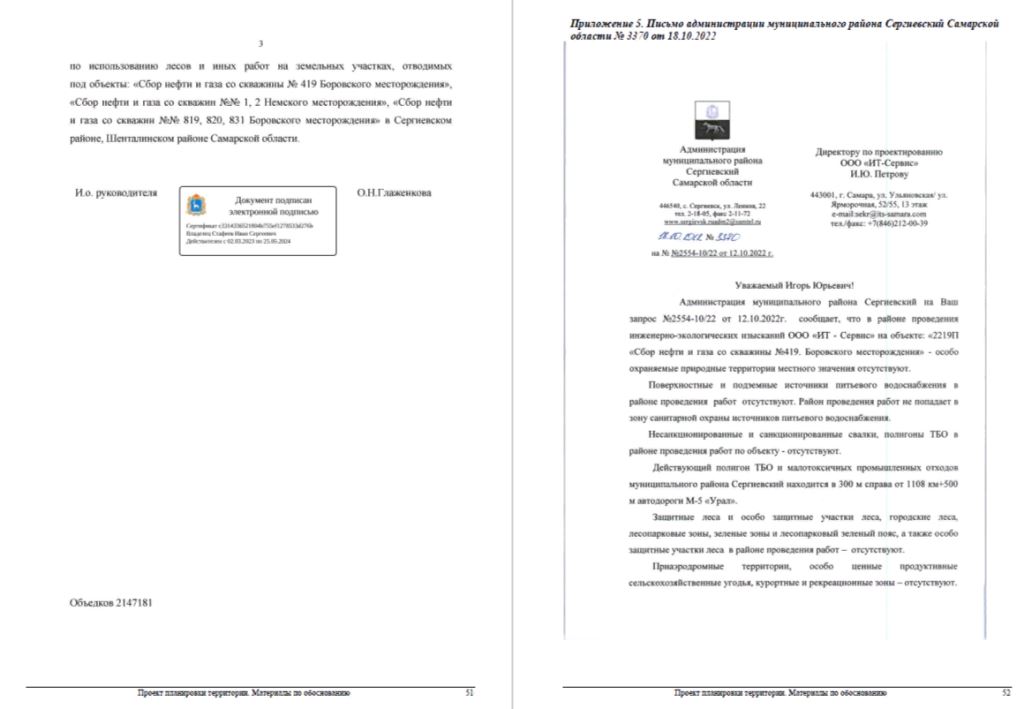 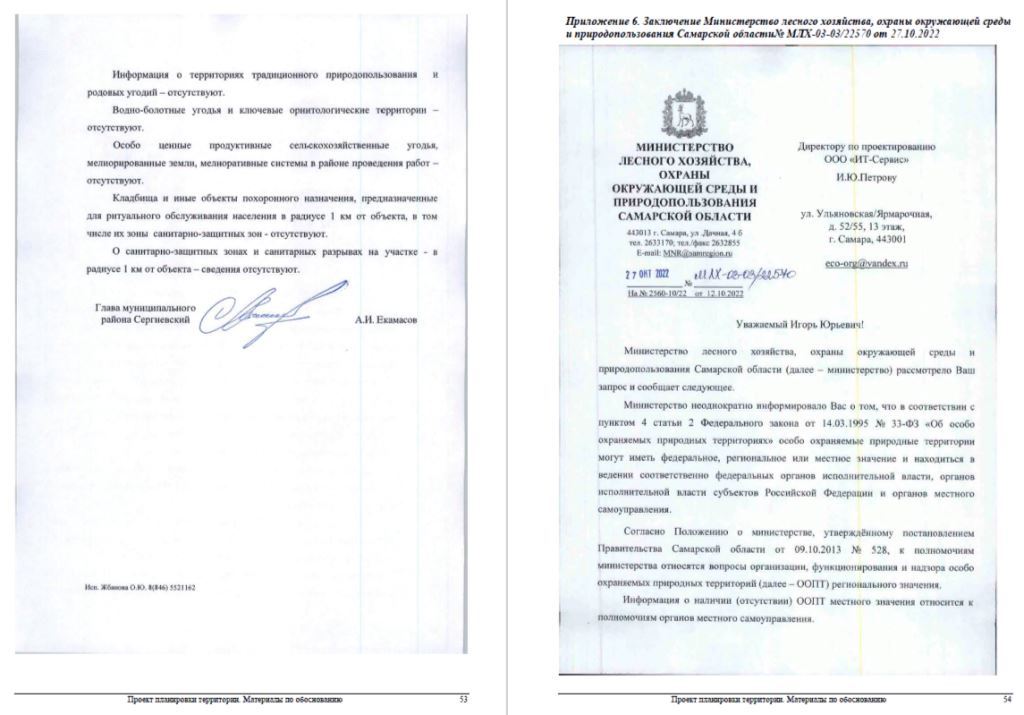 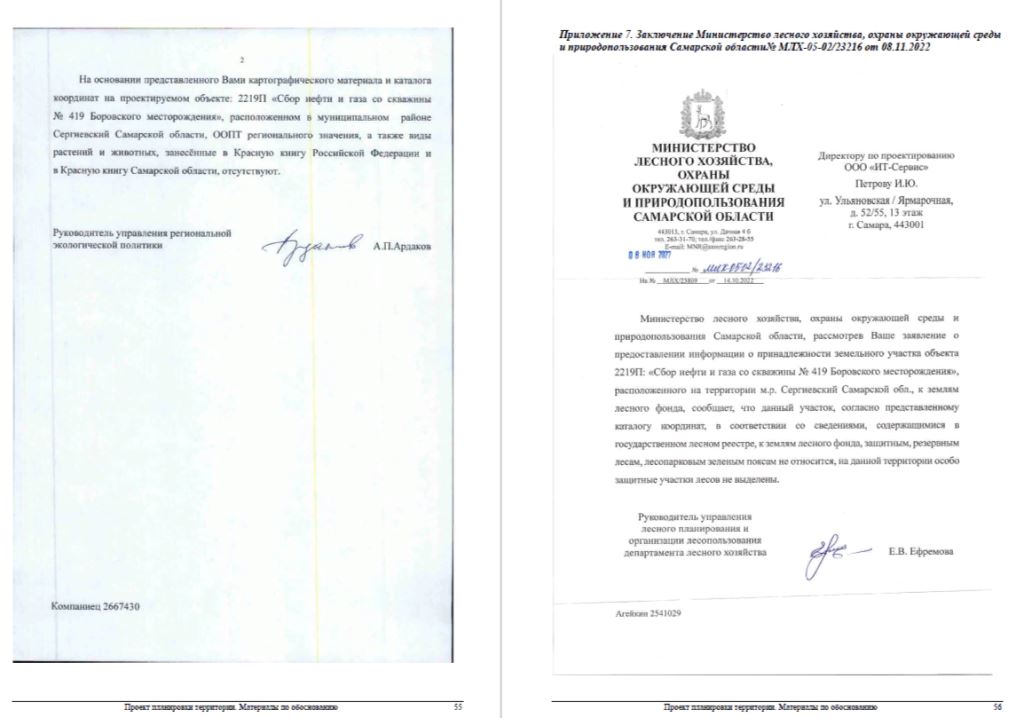 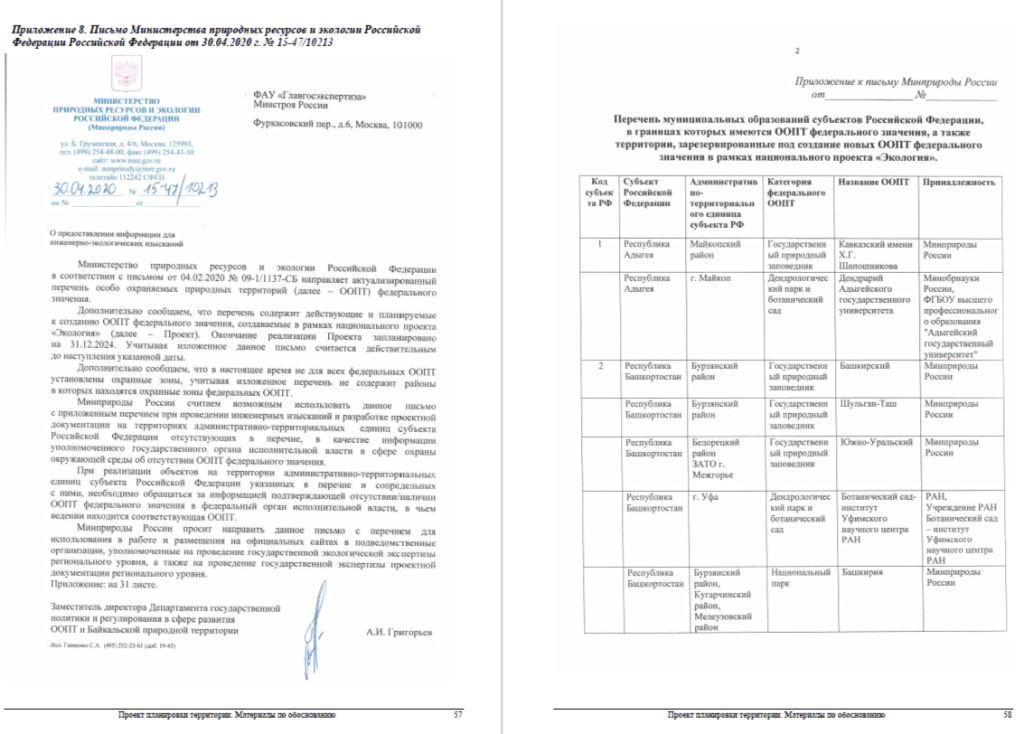 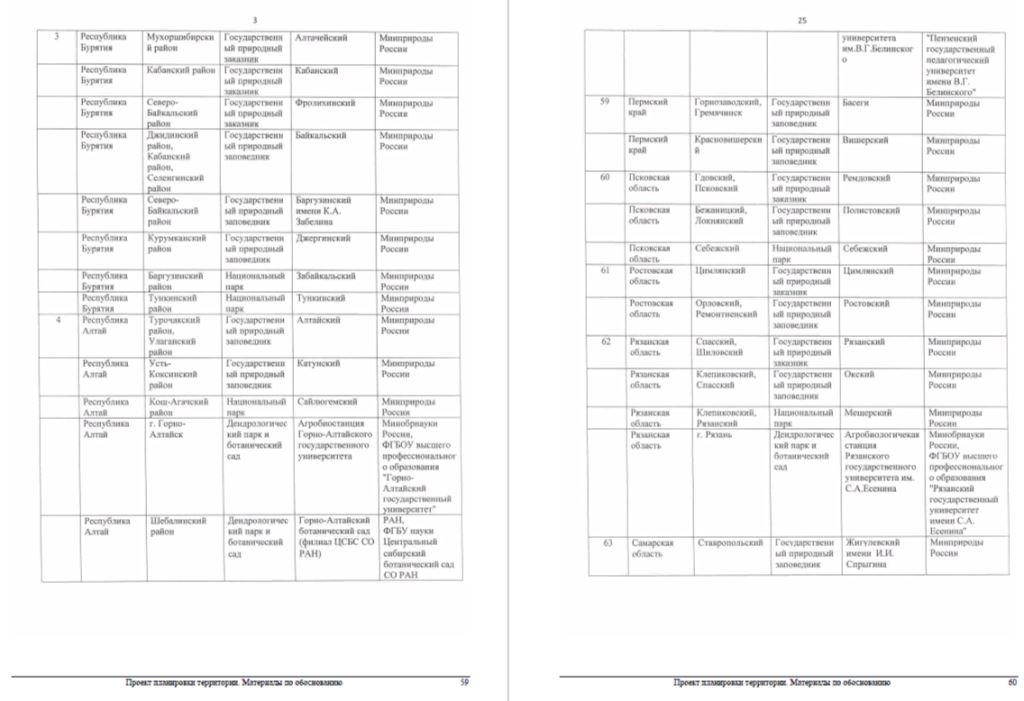 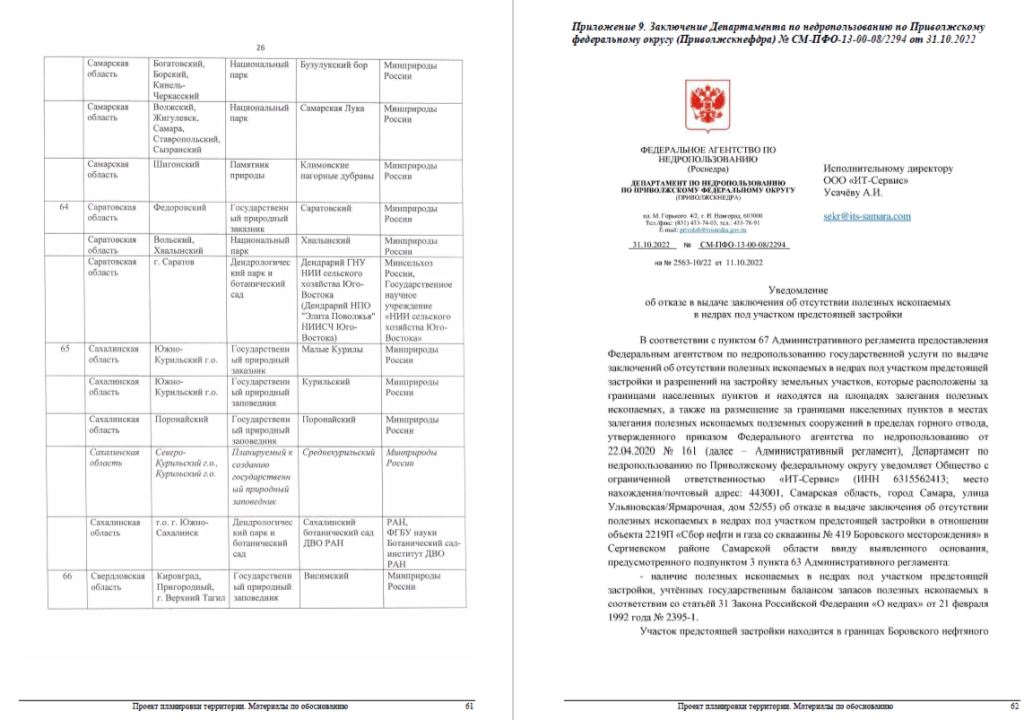 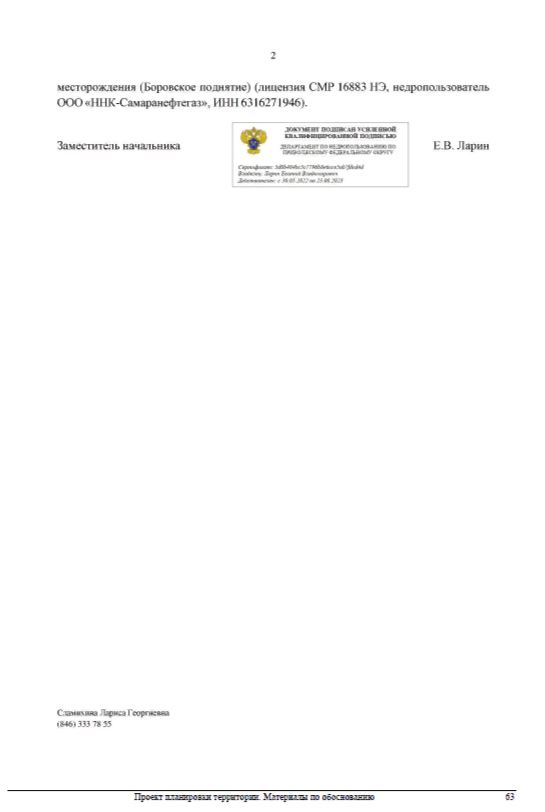 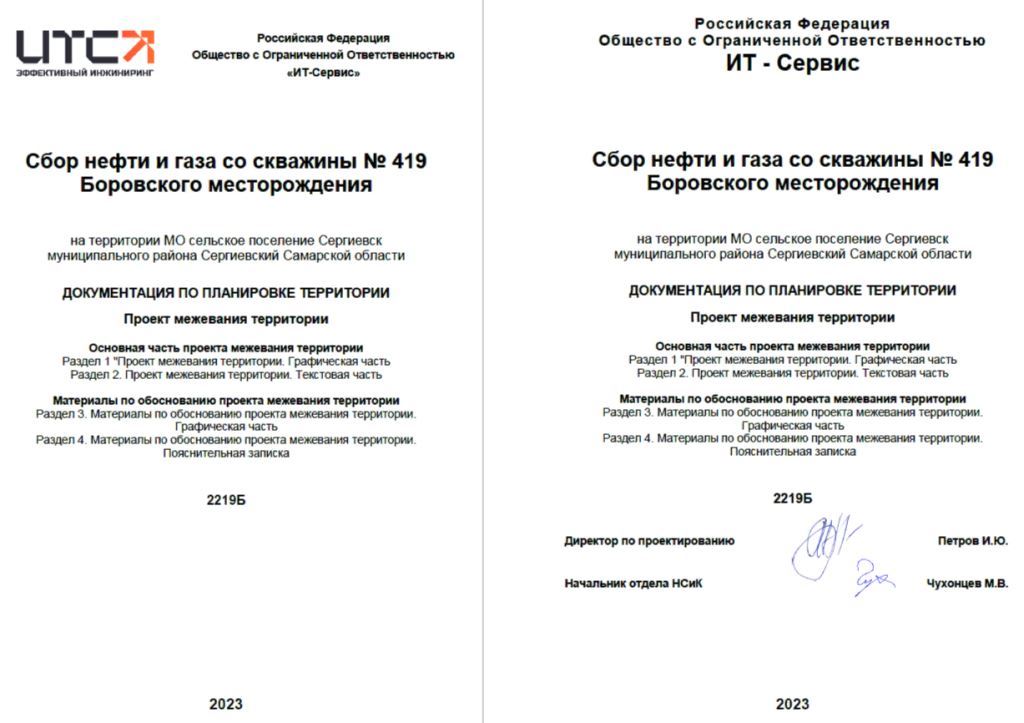 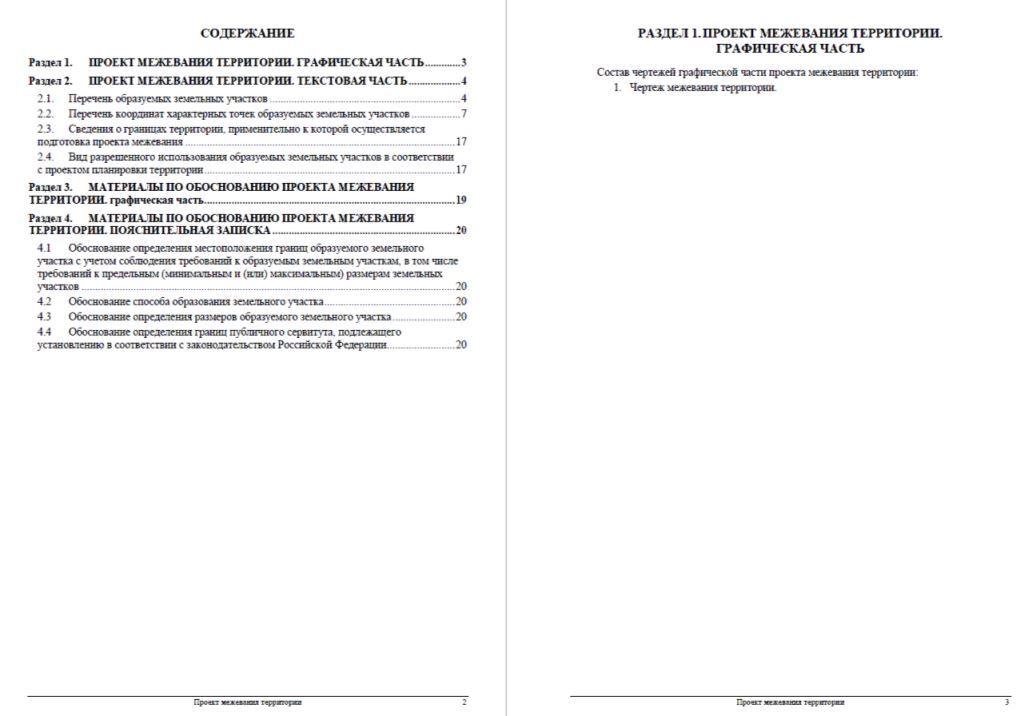 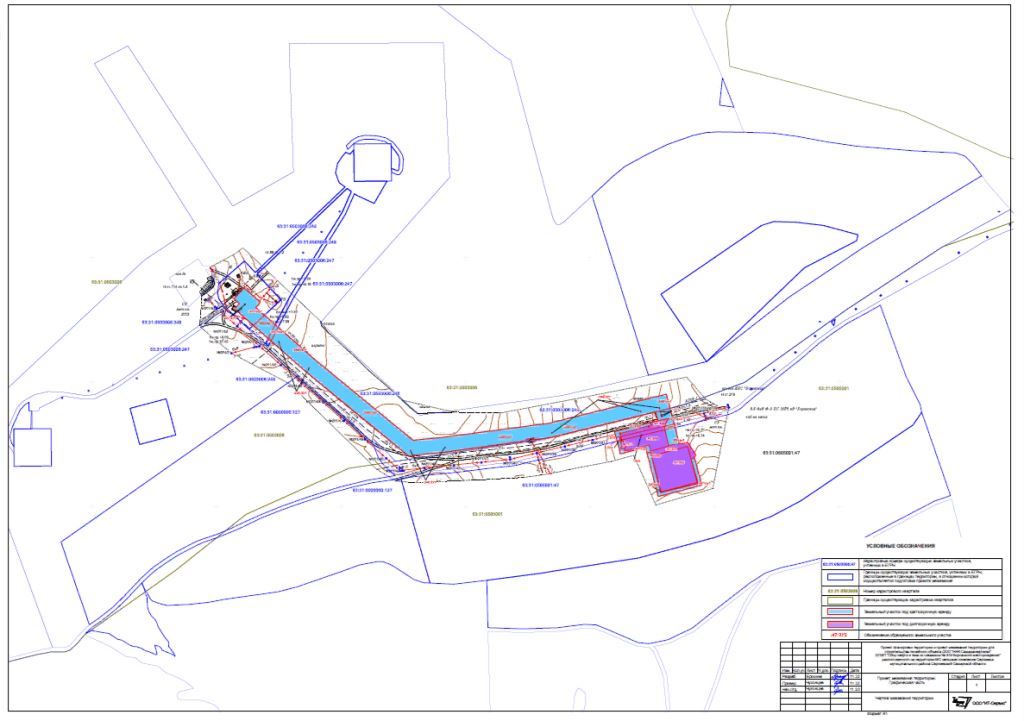 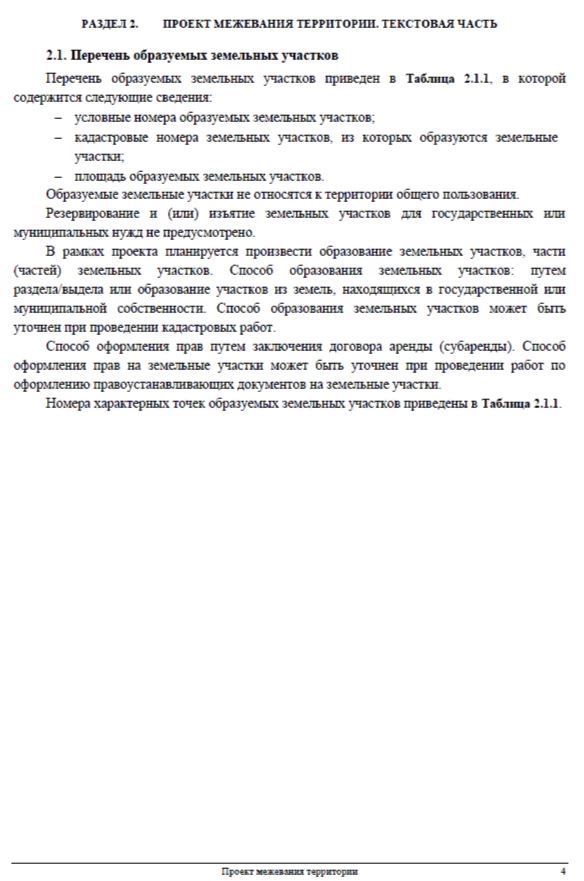 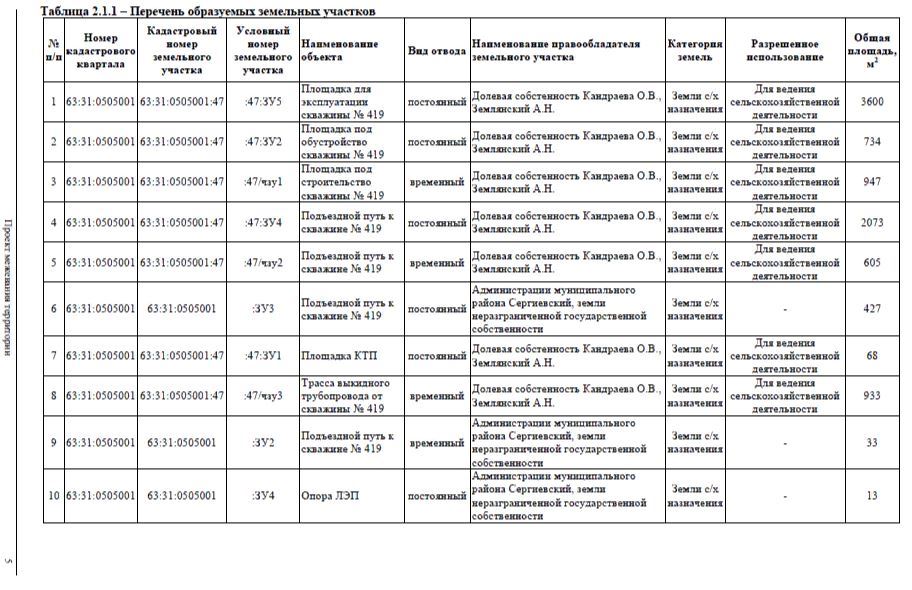 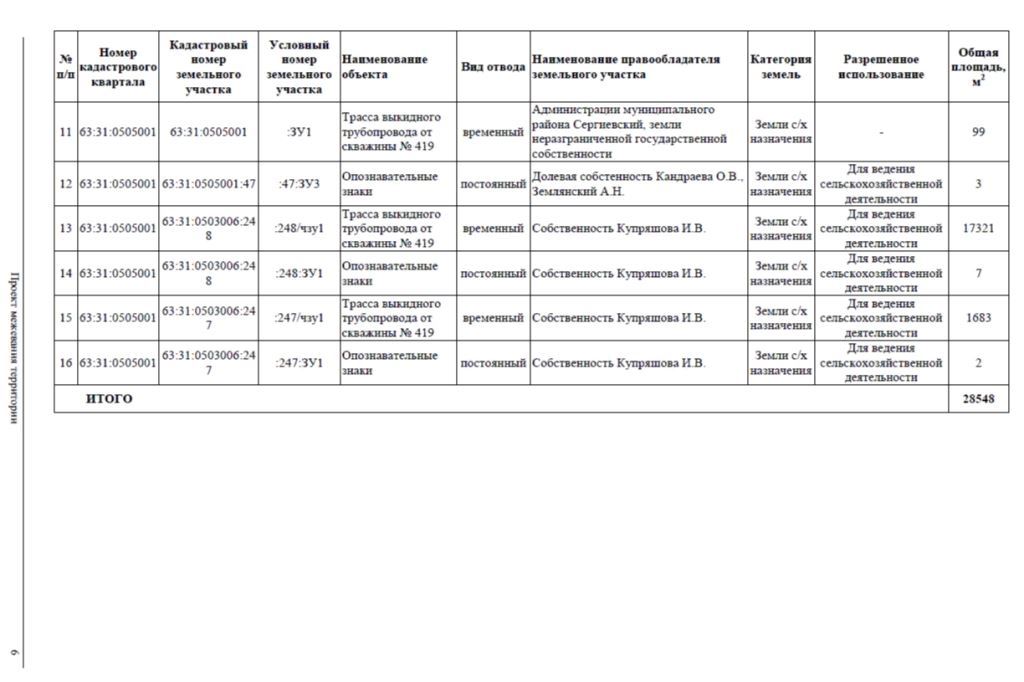 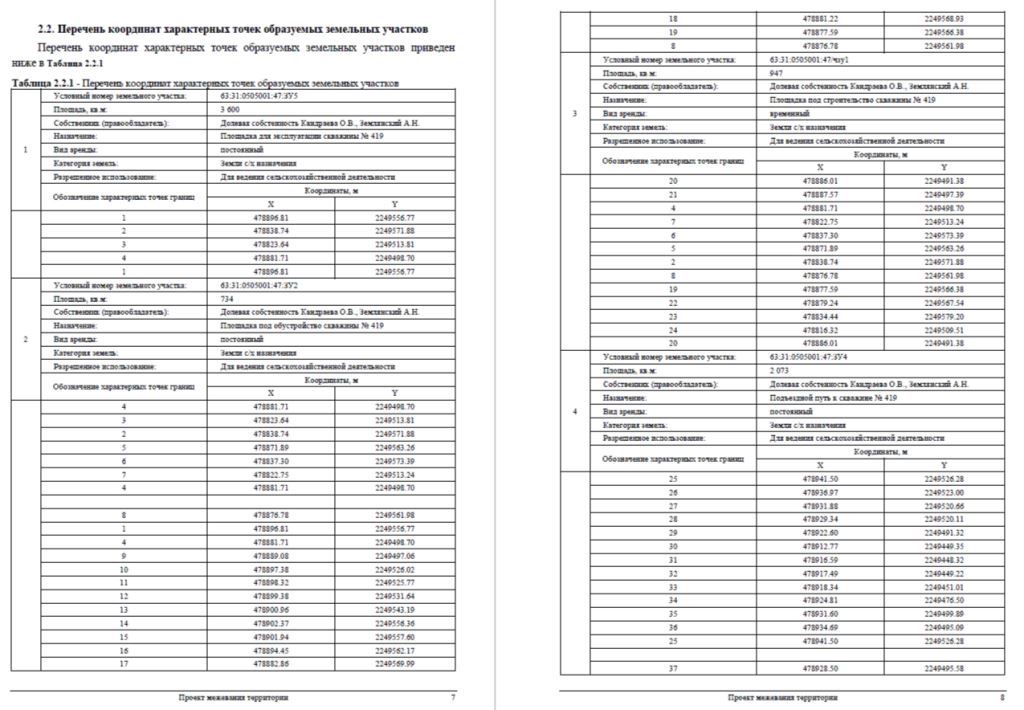 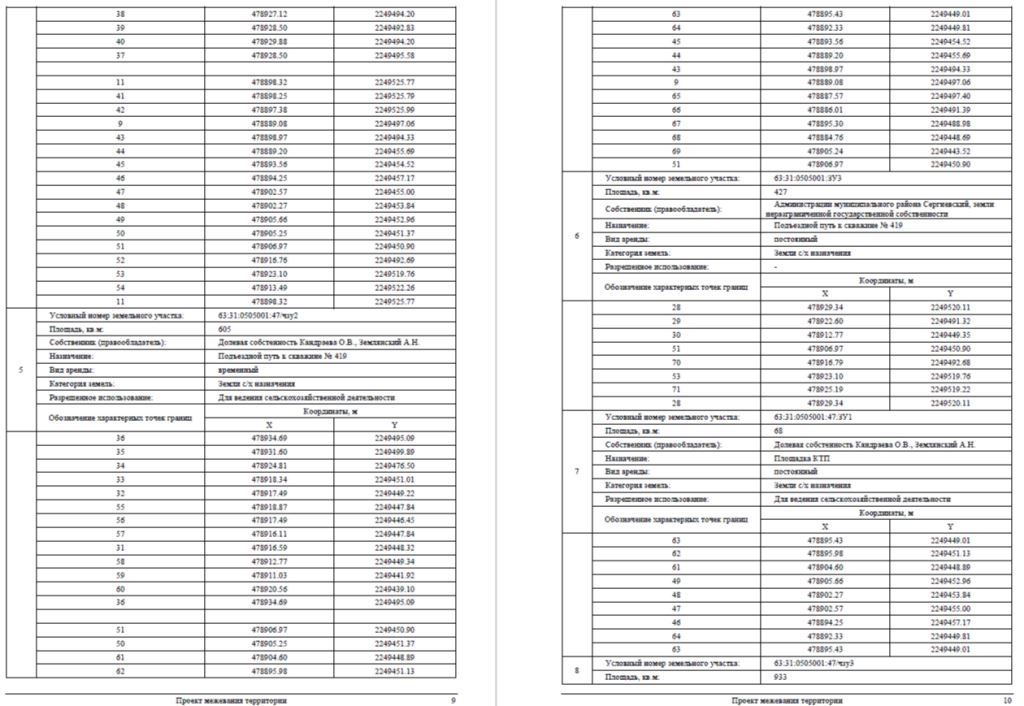 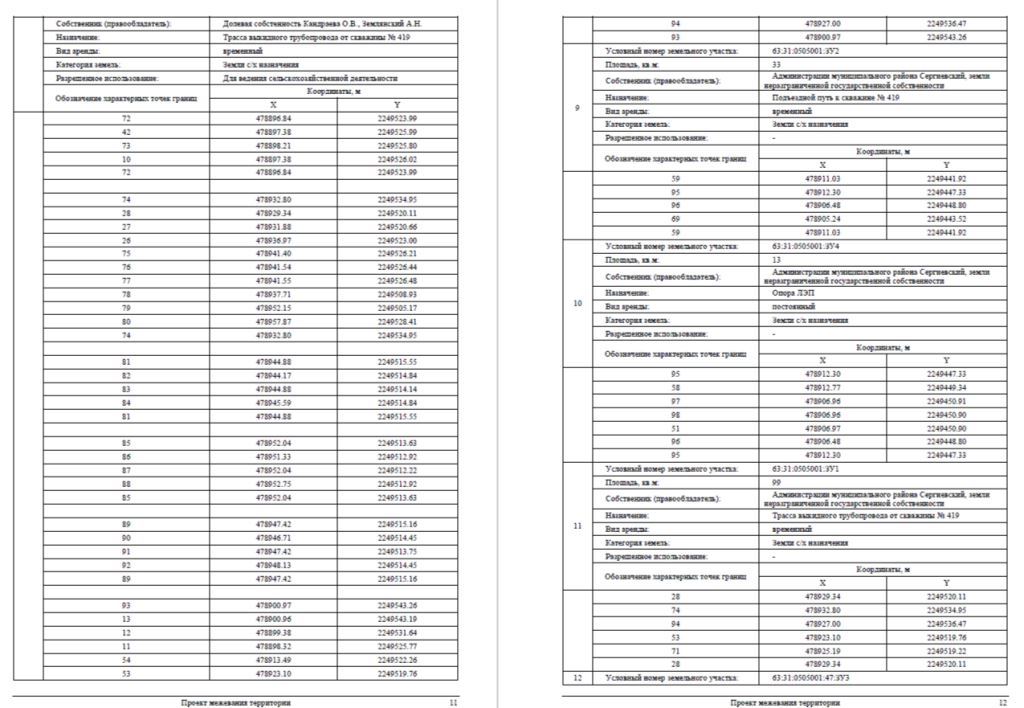 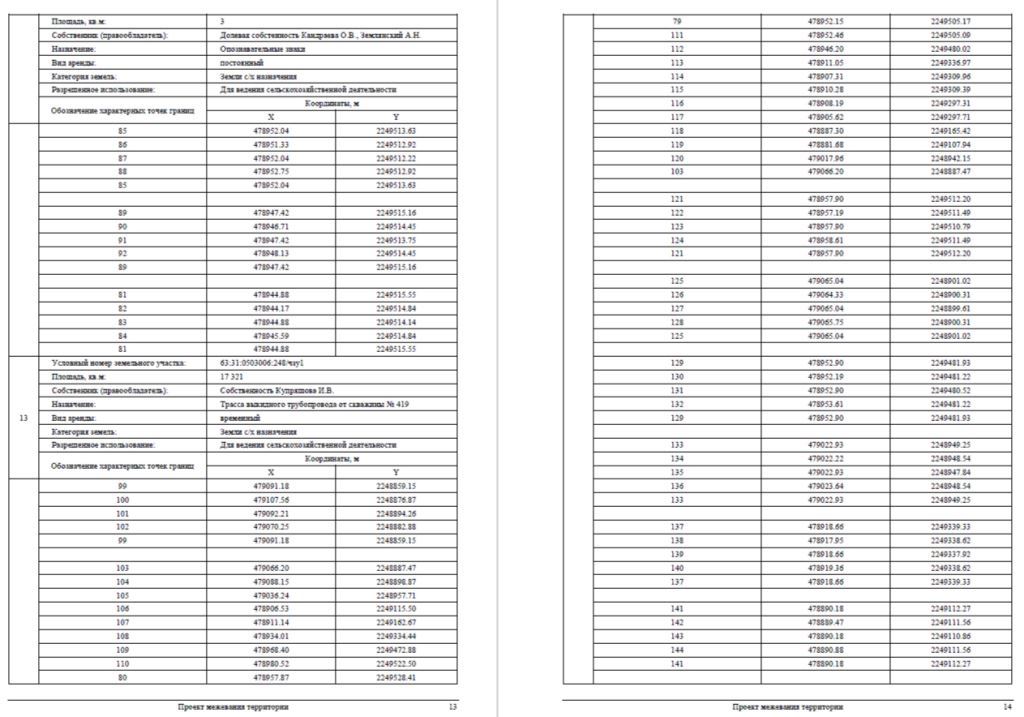 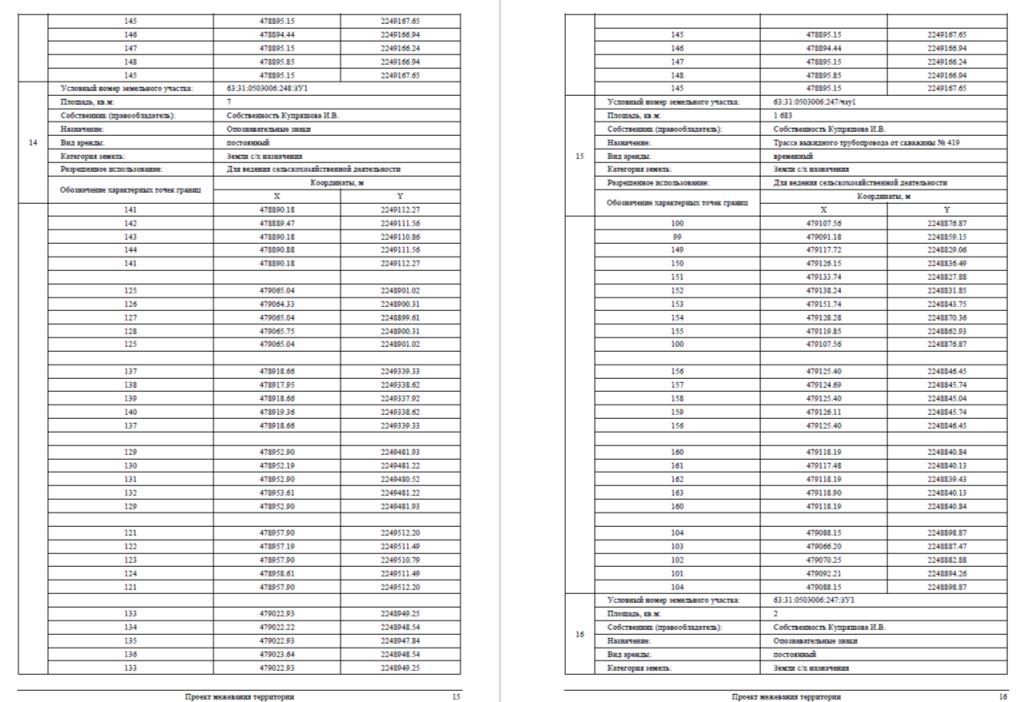 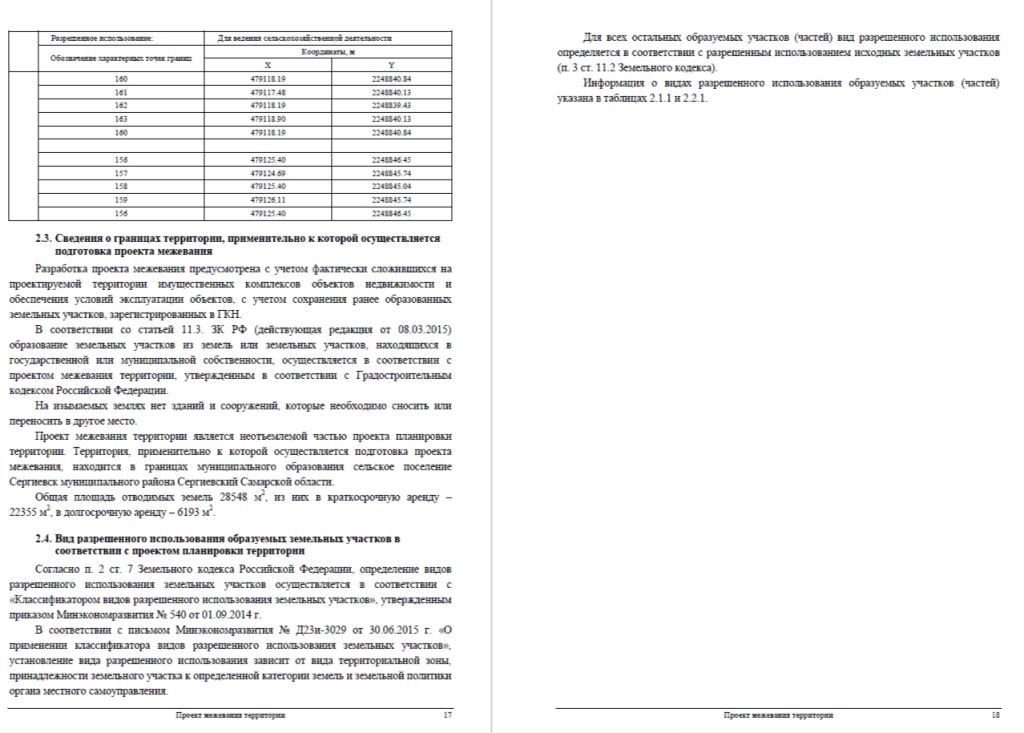 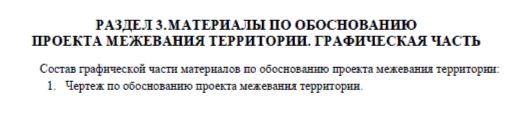 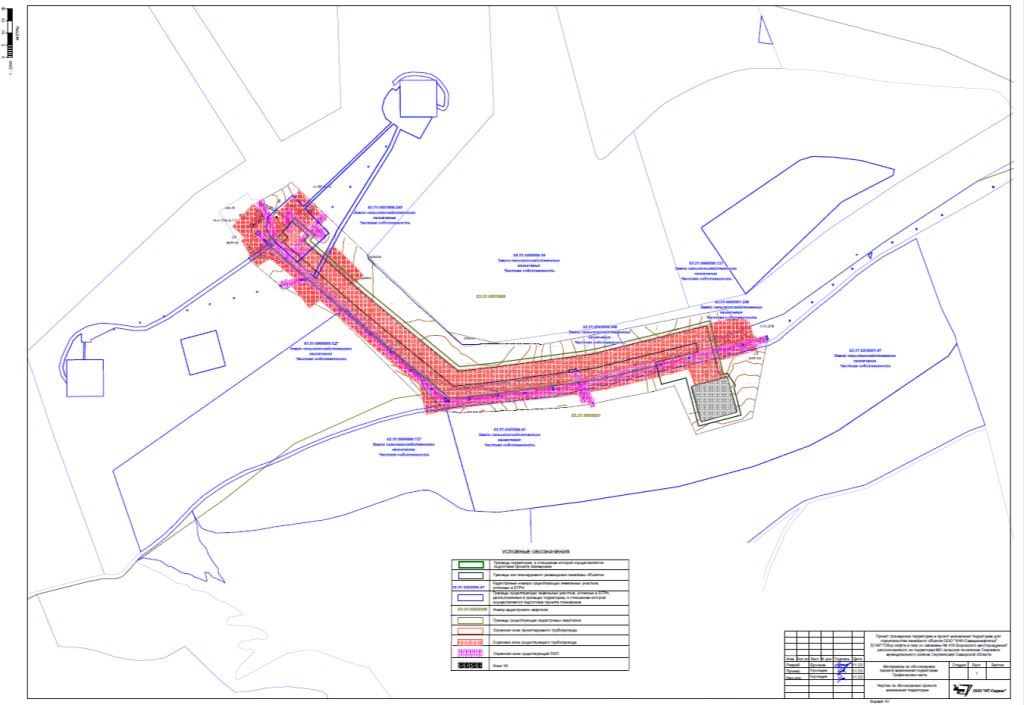 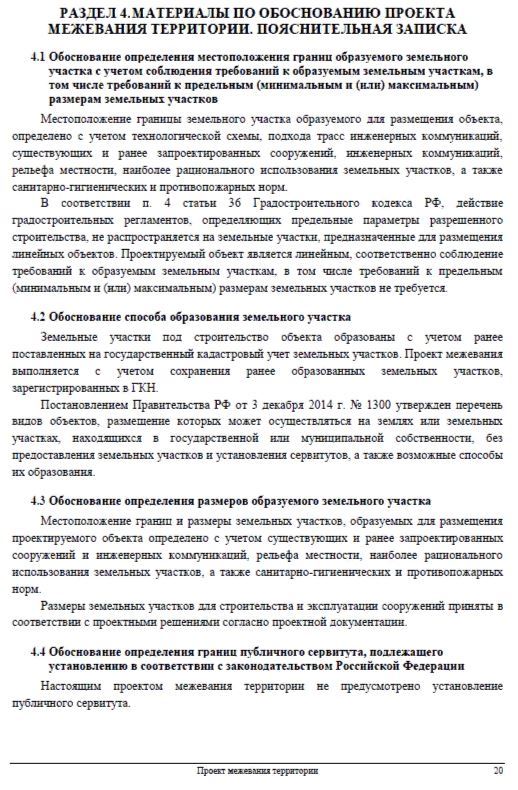 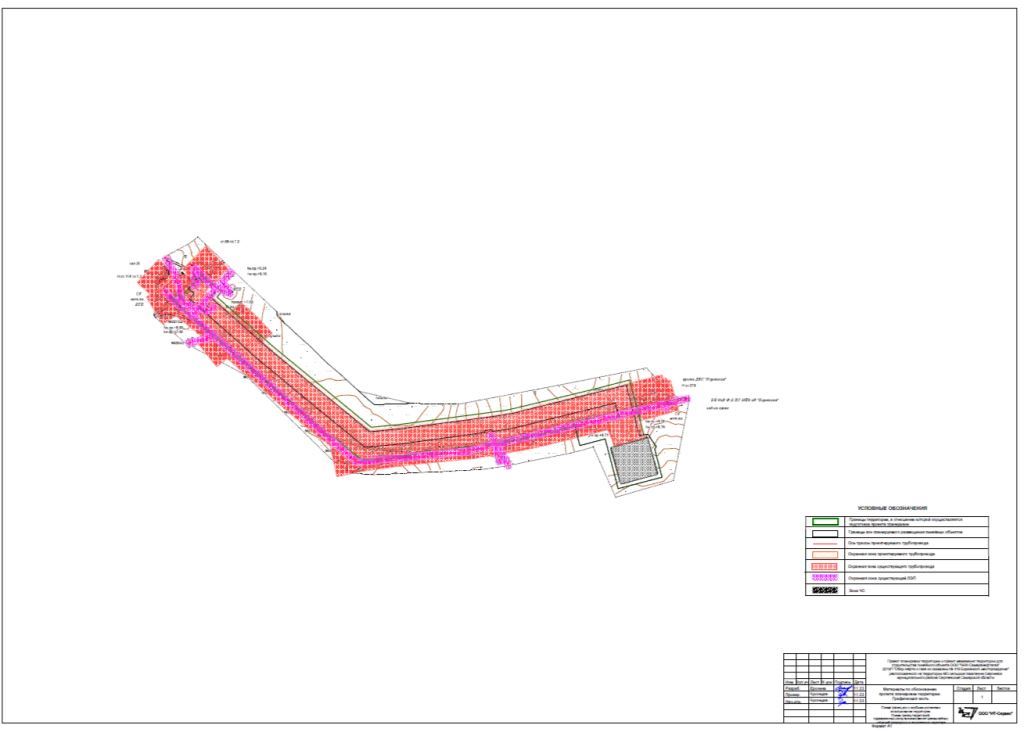 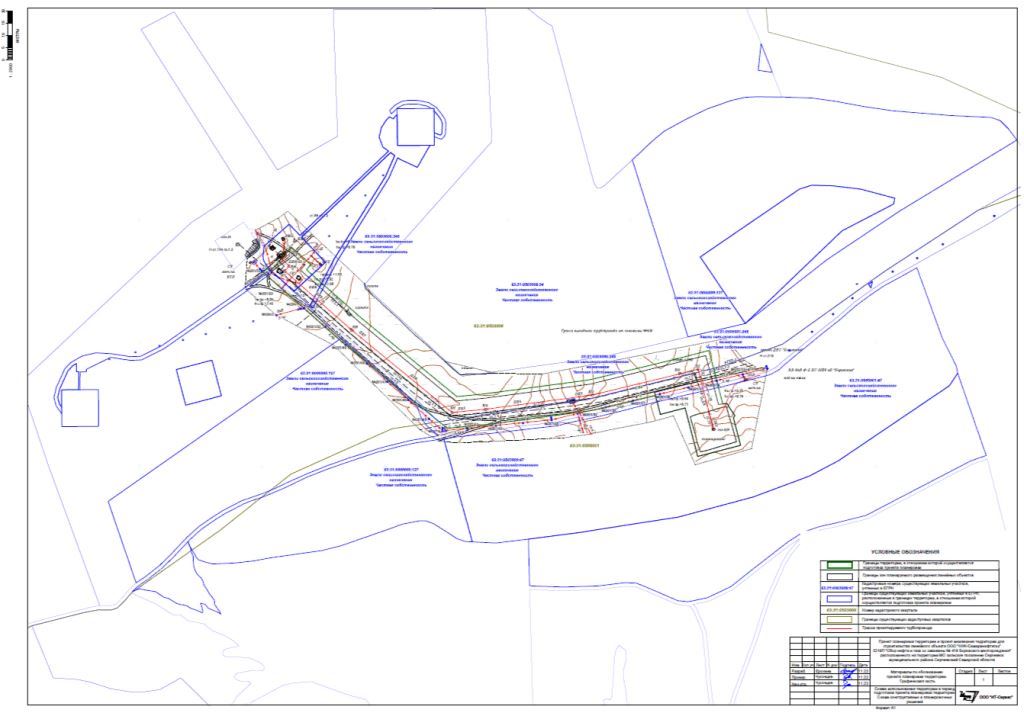 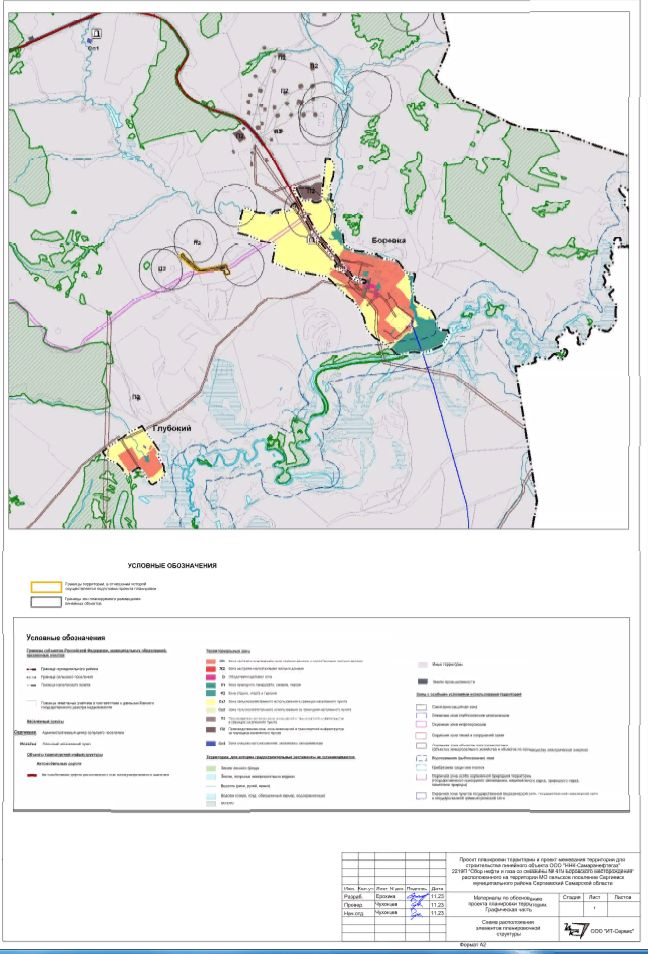 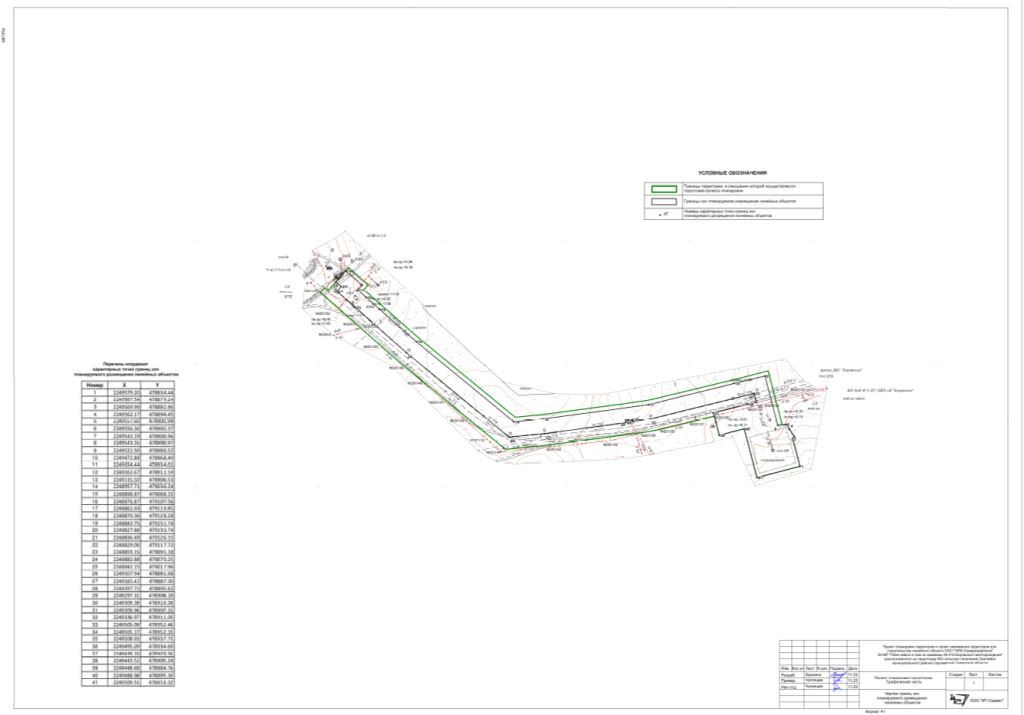 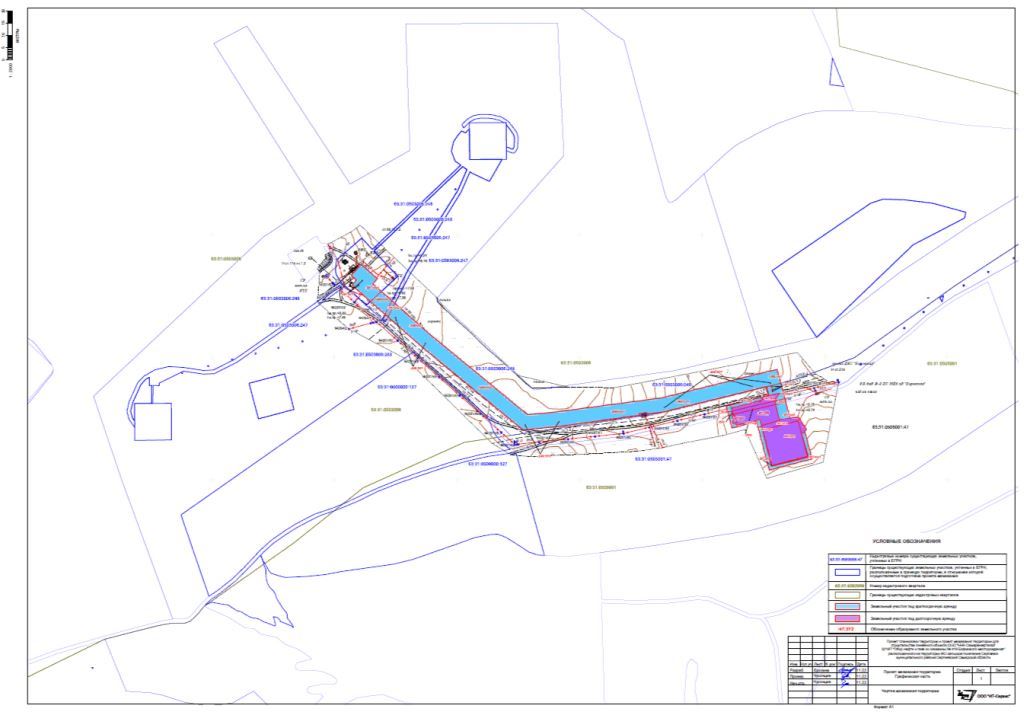 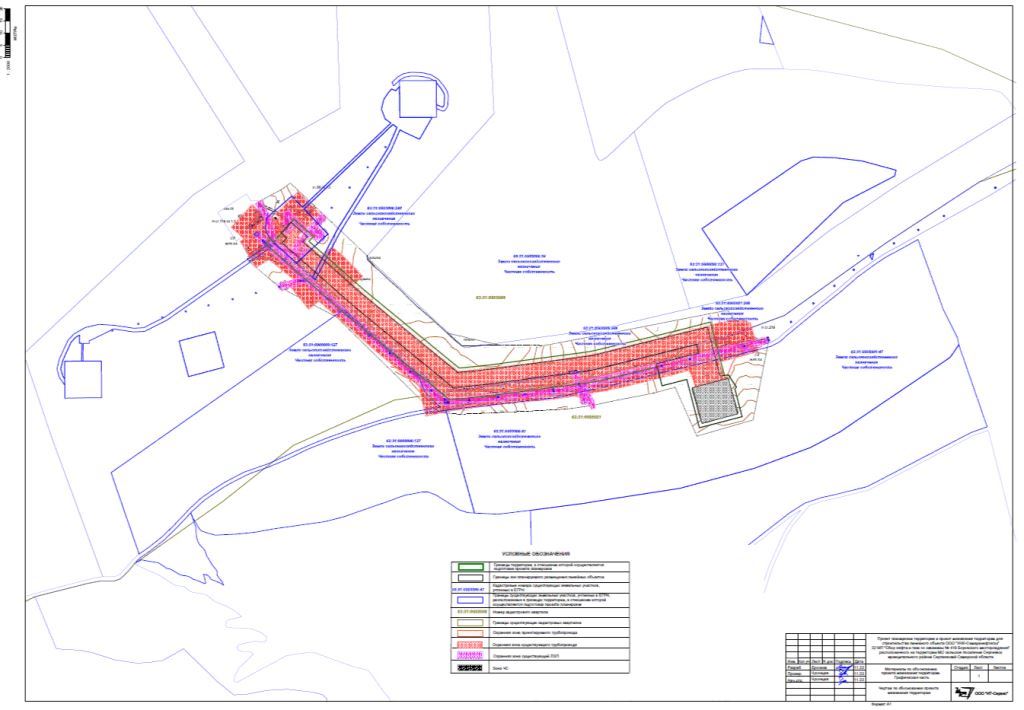 ИНФОРМАЦИОННОЕ СООБЩЕНИЕРуководствуясь п. 1 ч. 8 ст. 5.1 ГрК Ф,  пунктом 20 Порядка организации и проведения общественных обсуждений или публичных слушаний по вопросам градостроительной деятельности на территории сельского поселения Липовка муниципального района Сергиевский Самарской области, утвержденного решением Собрания представителей сельского поселения Липовка муниципального района Сергиевский Самарской области от 12.07.2023 г. № 17, в соответствии с Постановлением Главы сельского поселения Липовка муниципального района Сергиевский Самарской области № 6 от 21.12.2023 г. «О проведении публичных слушаний по проекту планировки территории и проекту межевания территории объекта: «Обустройство скважин малого диаметра № 57, 58 Воздвиженского  месторождения» в границах сельского поселения Липовка муниципального района Сергиевский Самарской области», Администрация сельского поселения Липовка муниципального района Сергиевский Самарской области осуществляет опубликование проекта планировки территории и проекта межевания территории объекта: «Обустройство скважин малого диаметра № 57, 58 Воздвиженского  месторождения» в газете «Сергиевский вестник» и размещение проекта планировки территории и проекта межевания территории объекта: «Обустройство скважин малого диаметра № 57, 58 Воздвиженского  месторождения» в информационно-телекоммуникационной сети «Интернет» на официальном сайте Администрации муниципального района Сергиевский Самарской области http://sergievsk.ru/.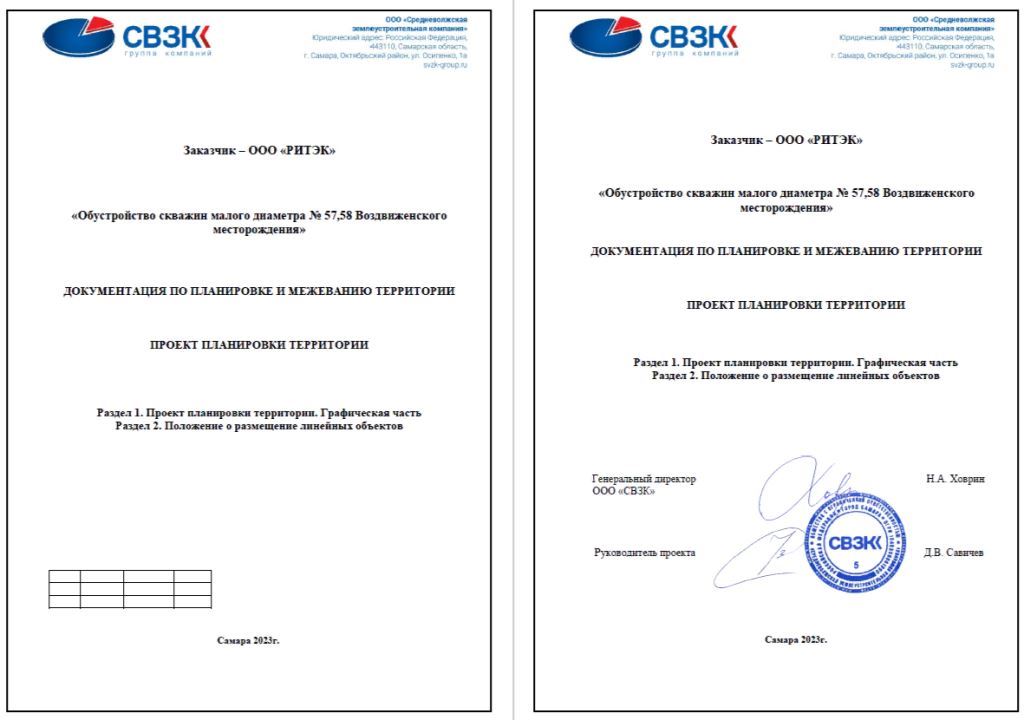 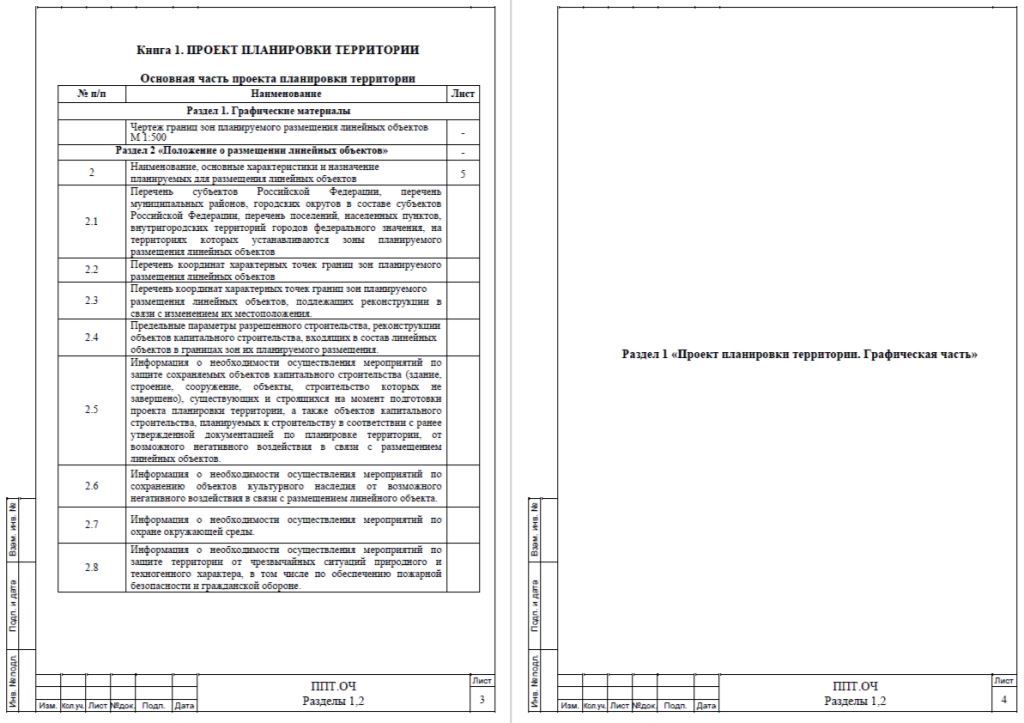 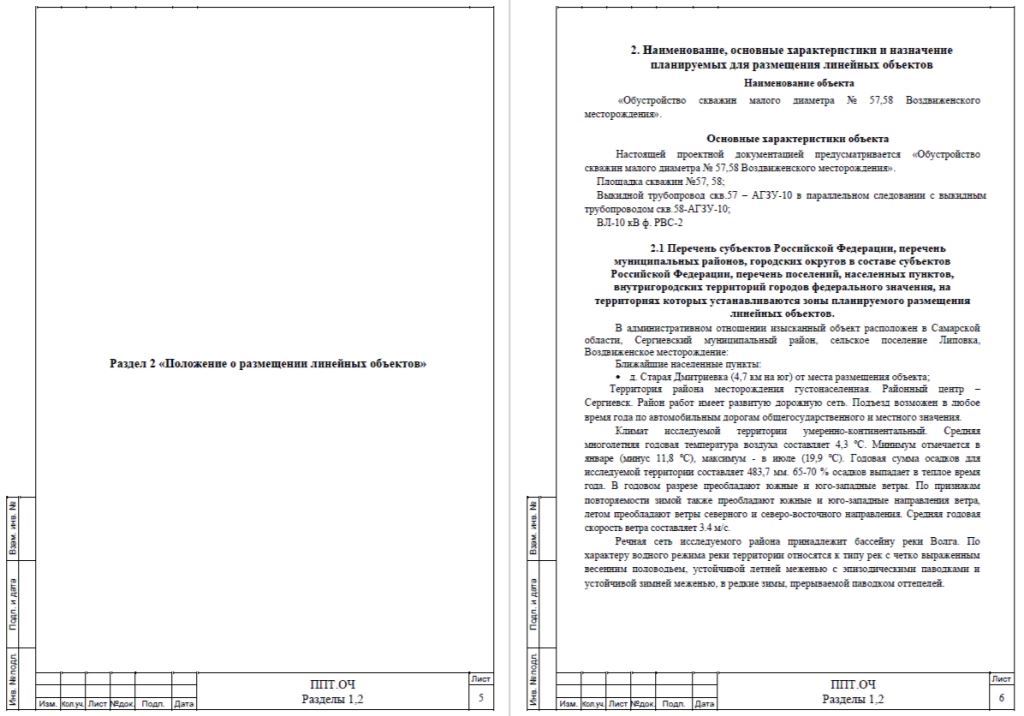 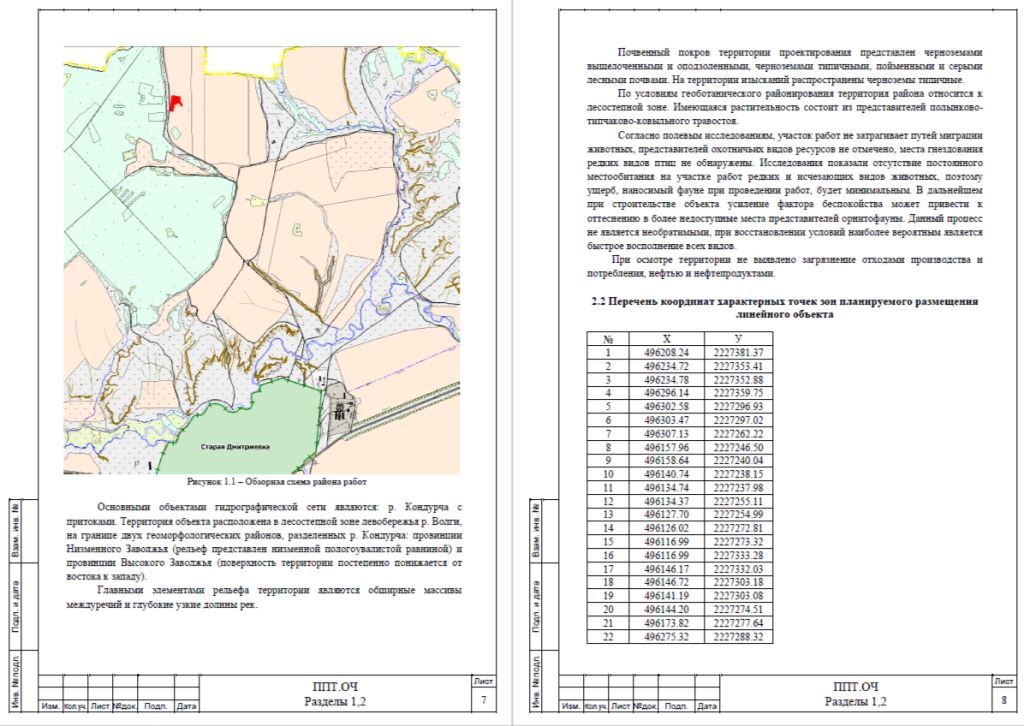 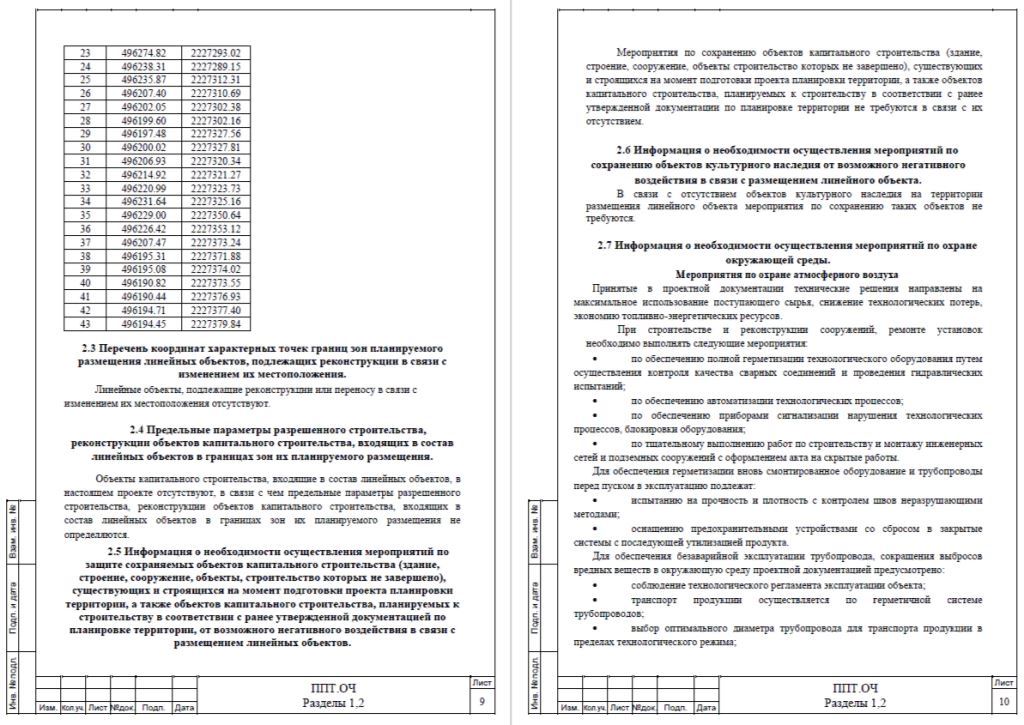 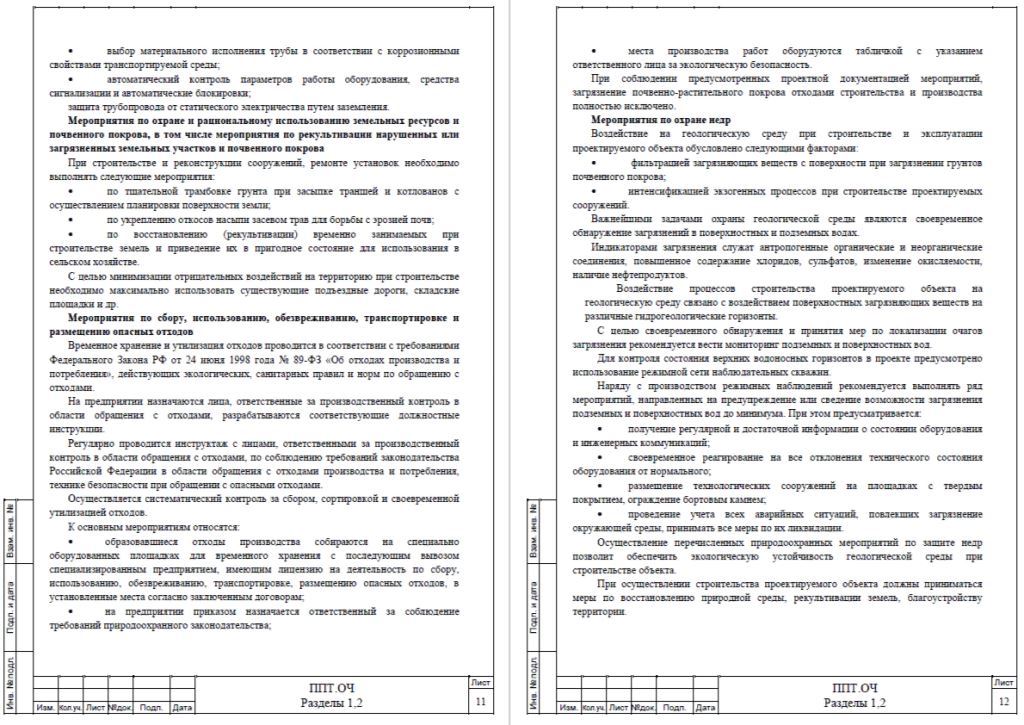 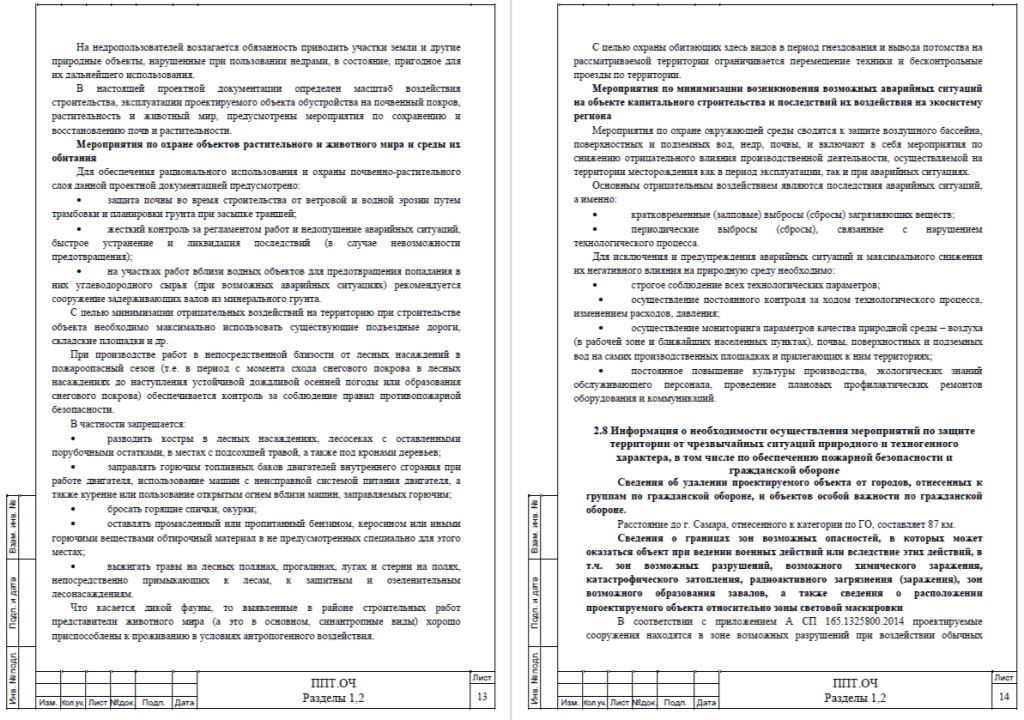 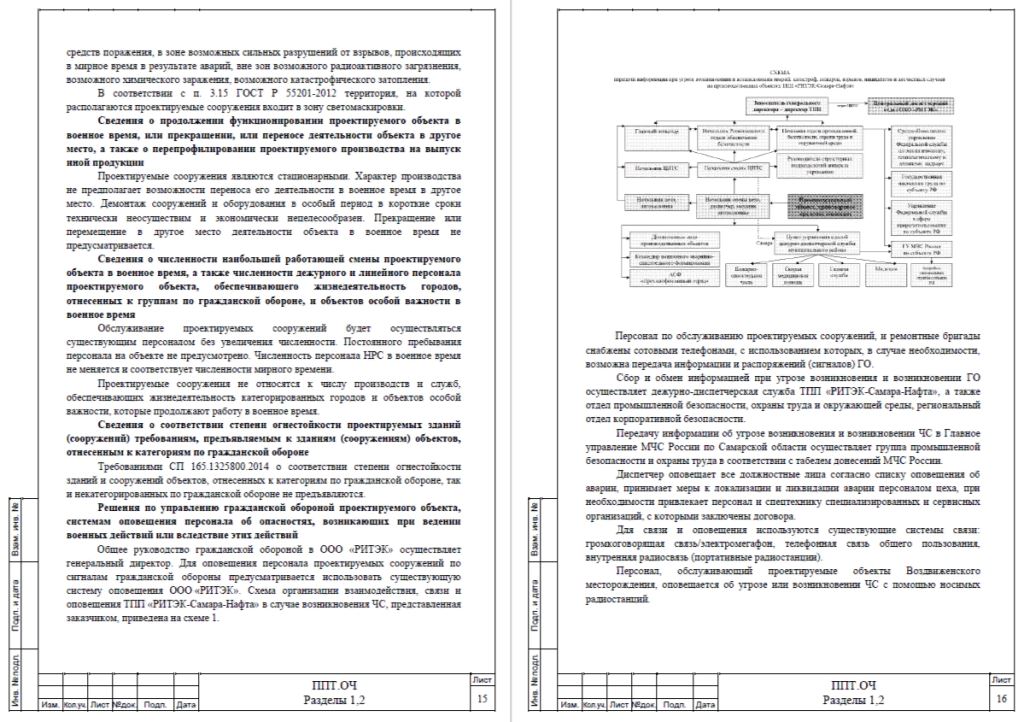 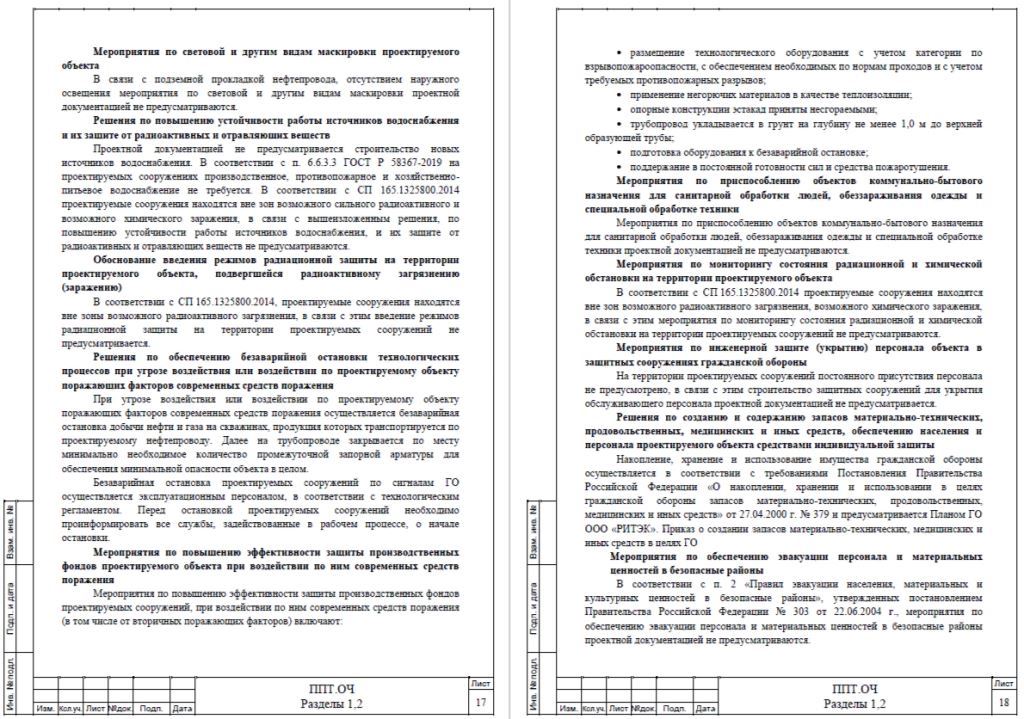 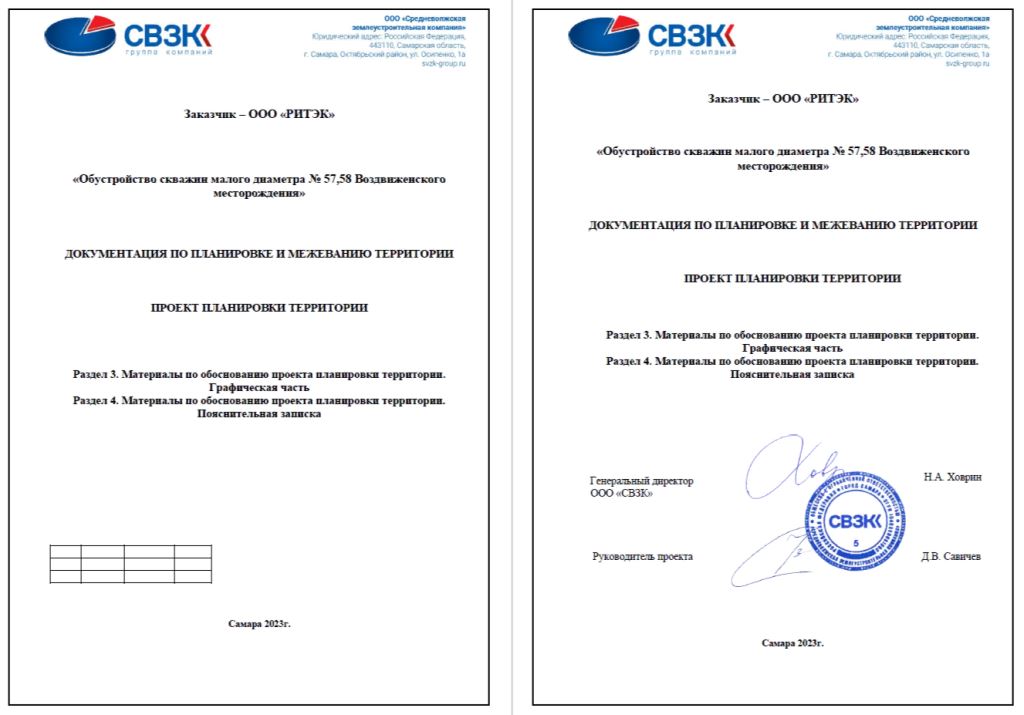 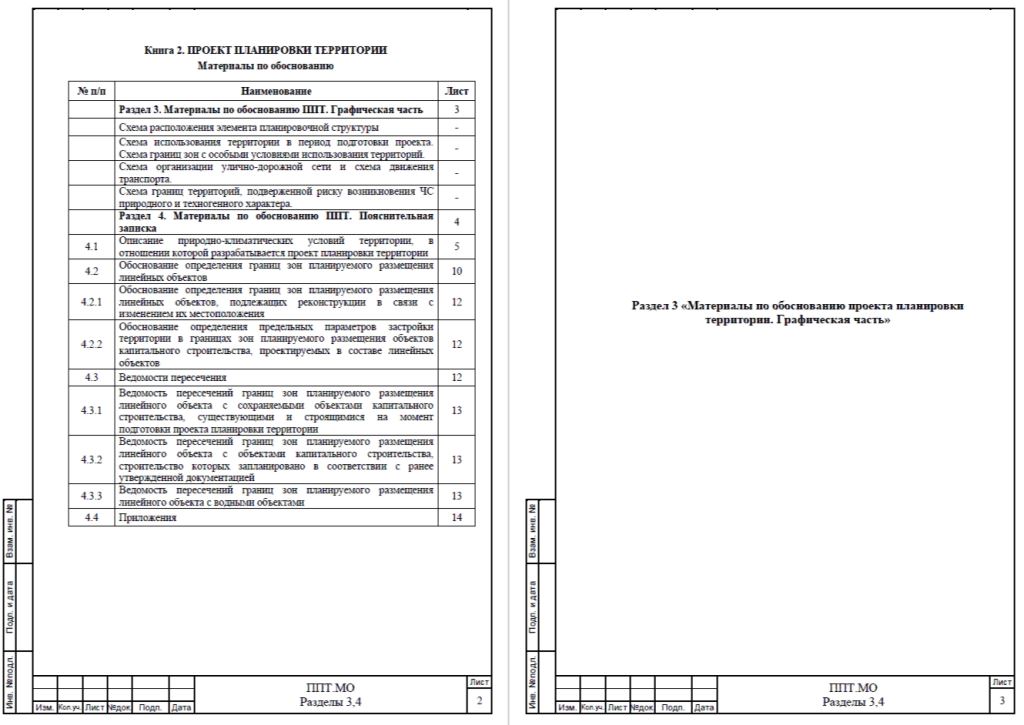 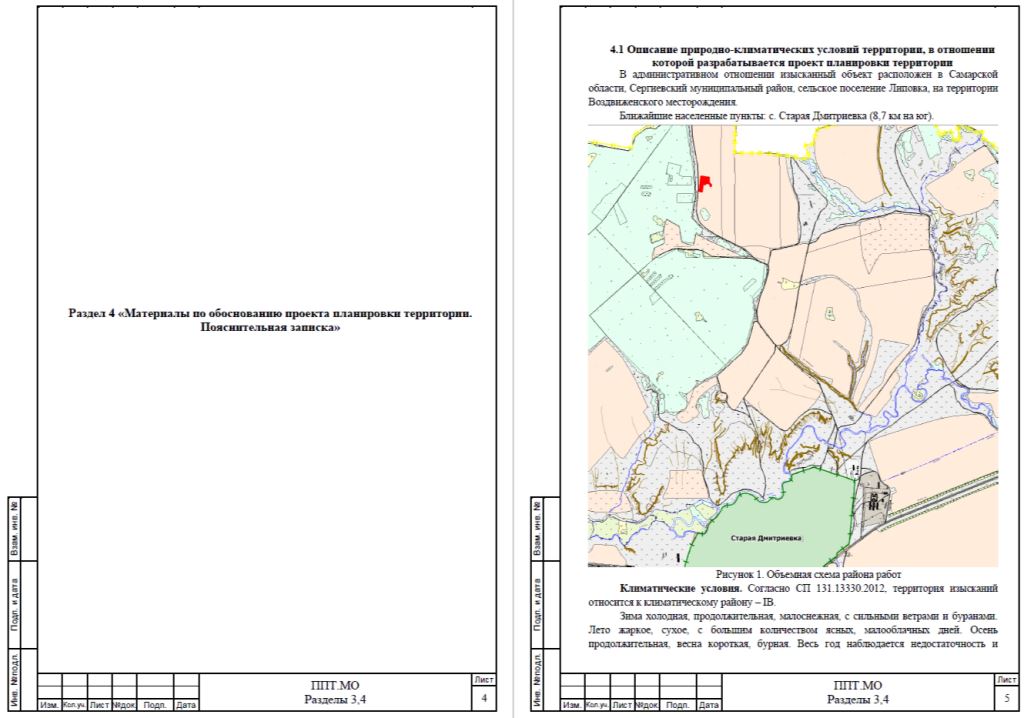 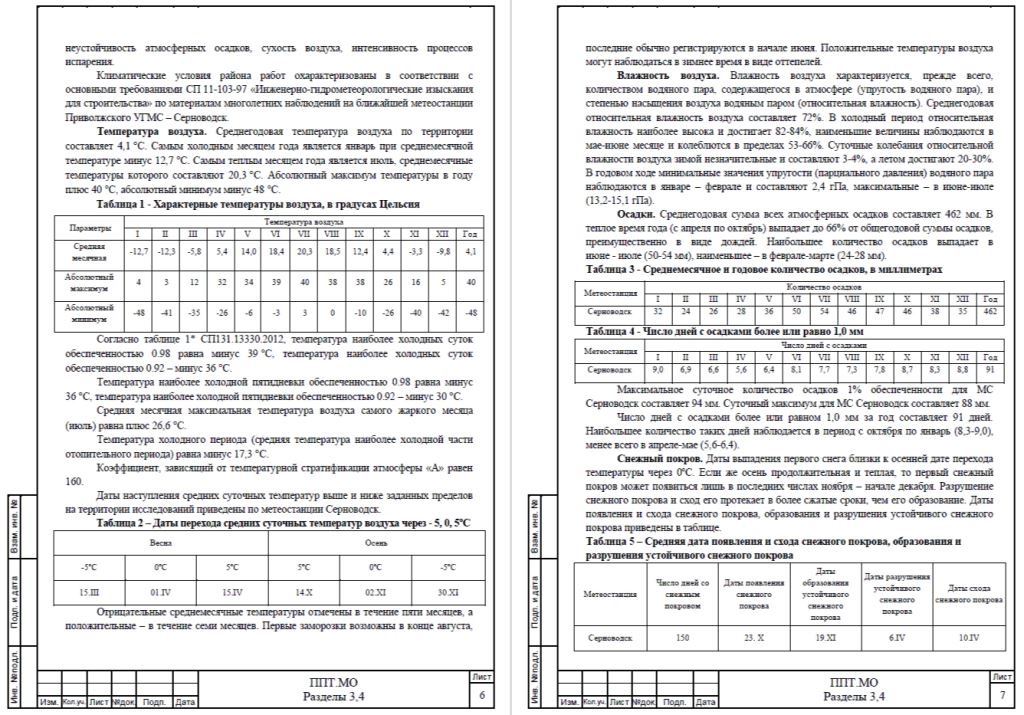 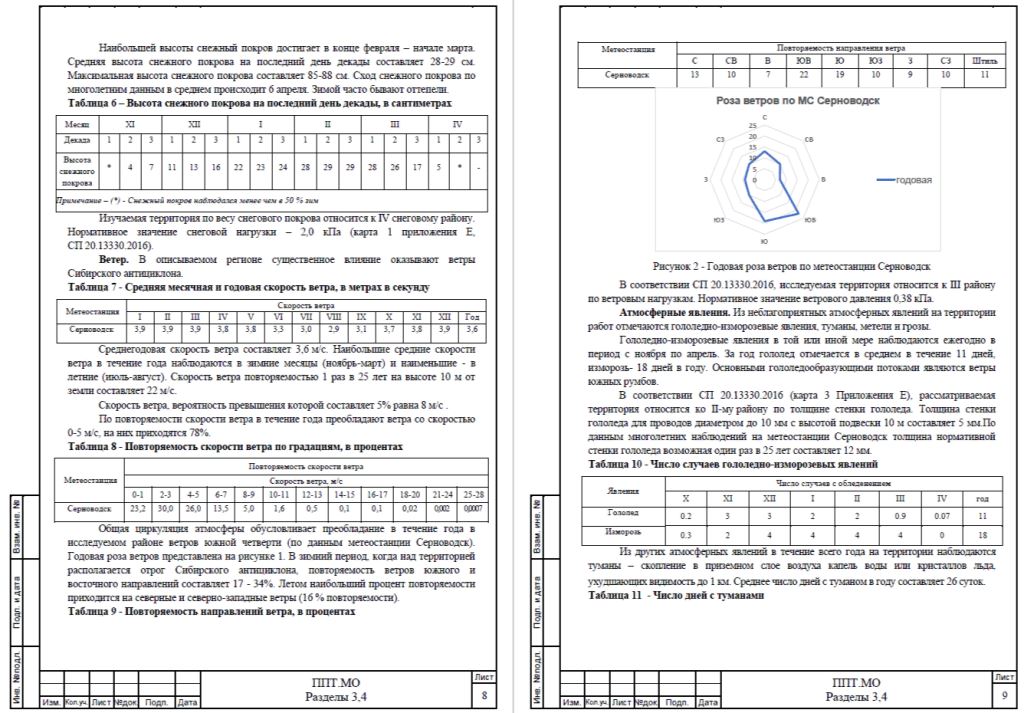 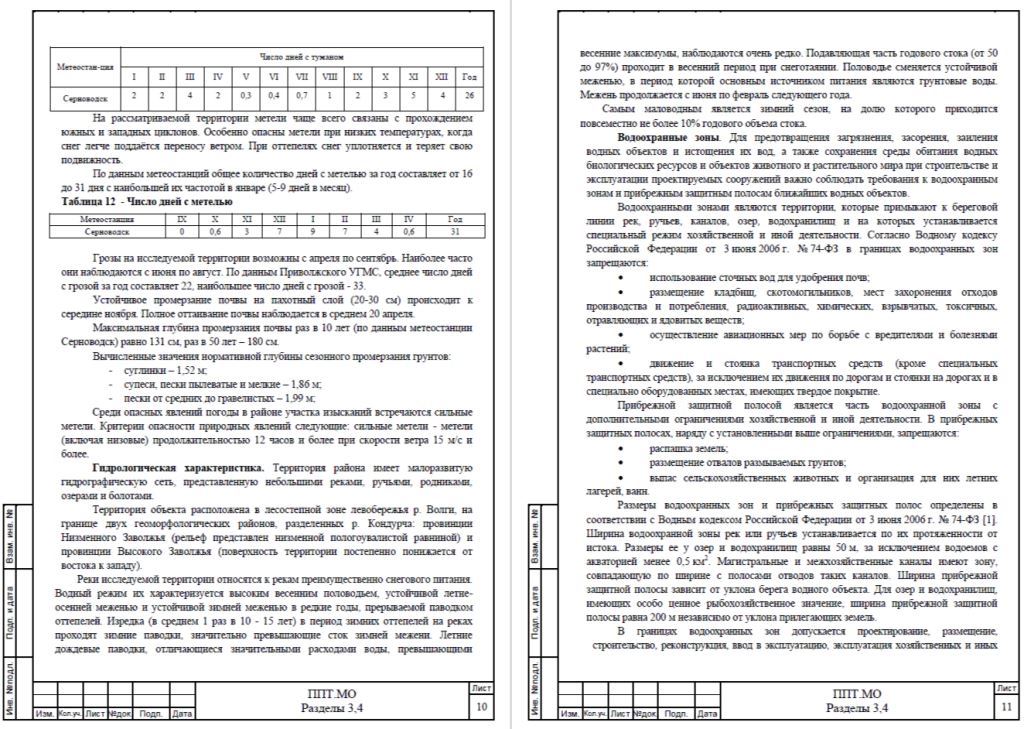 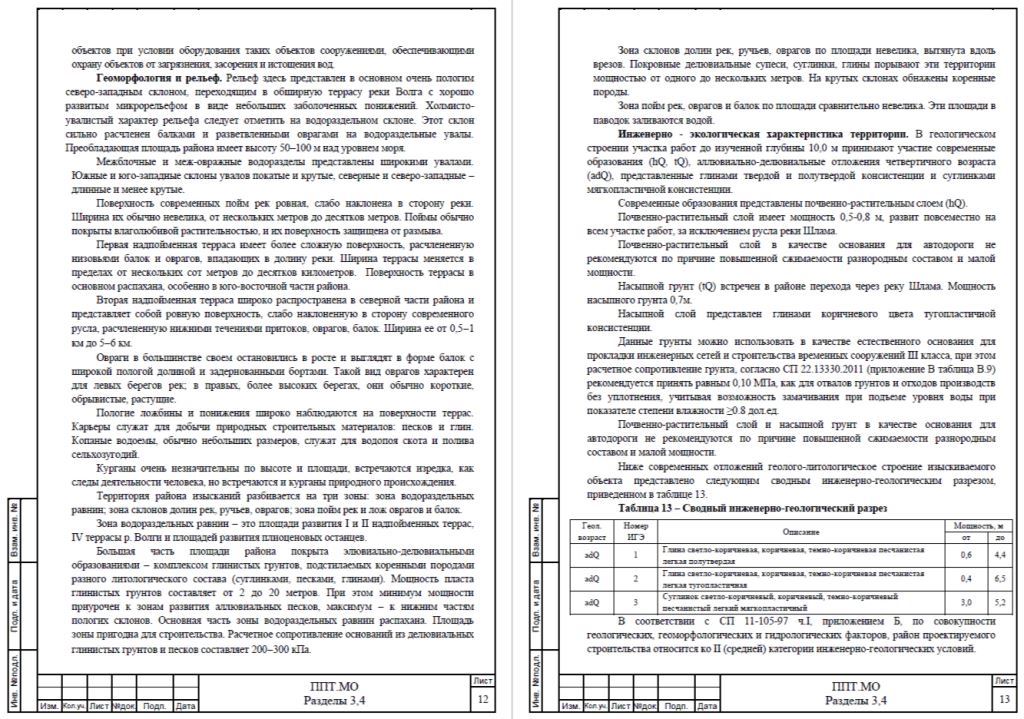 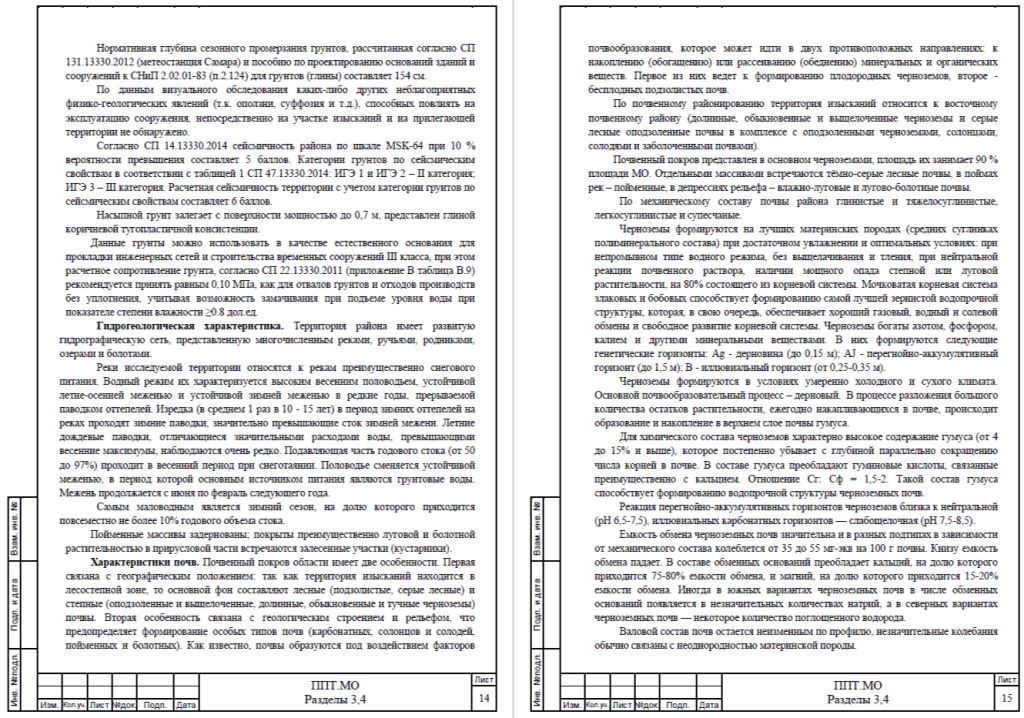 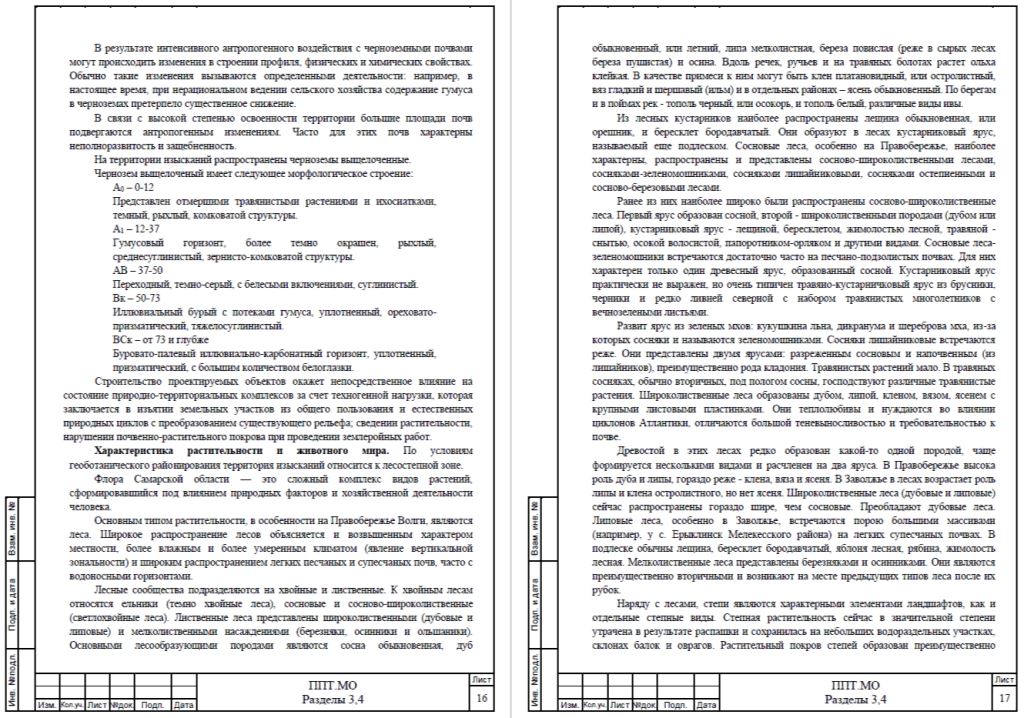 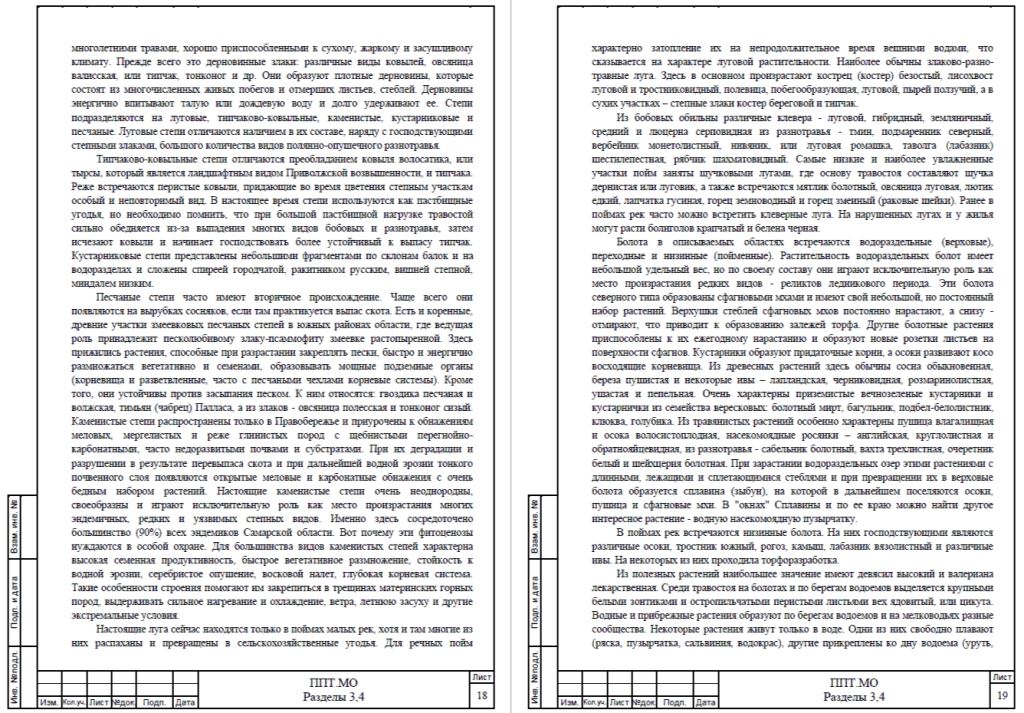 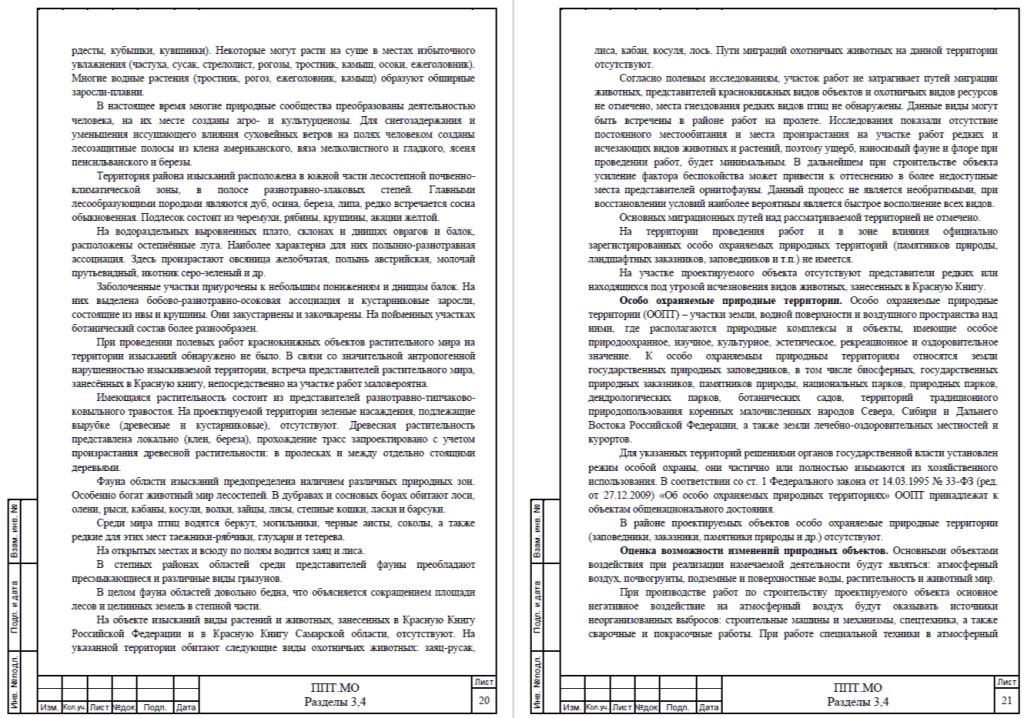 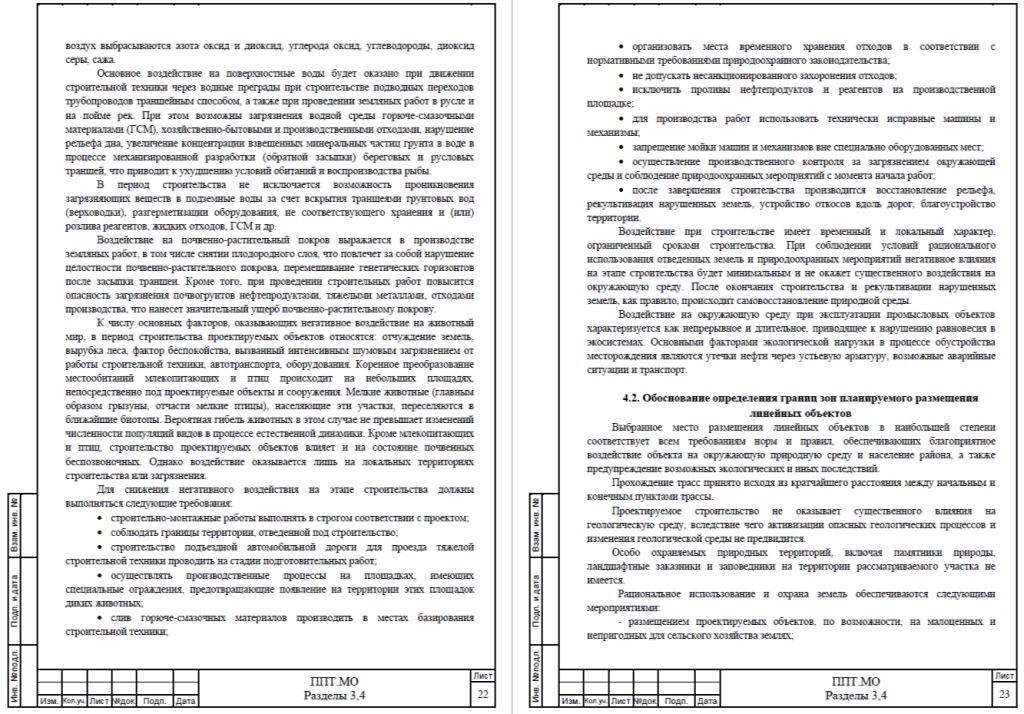 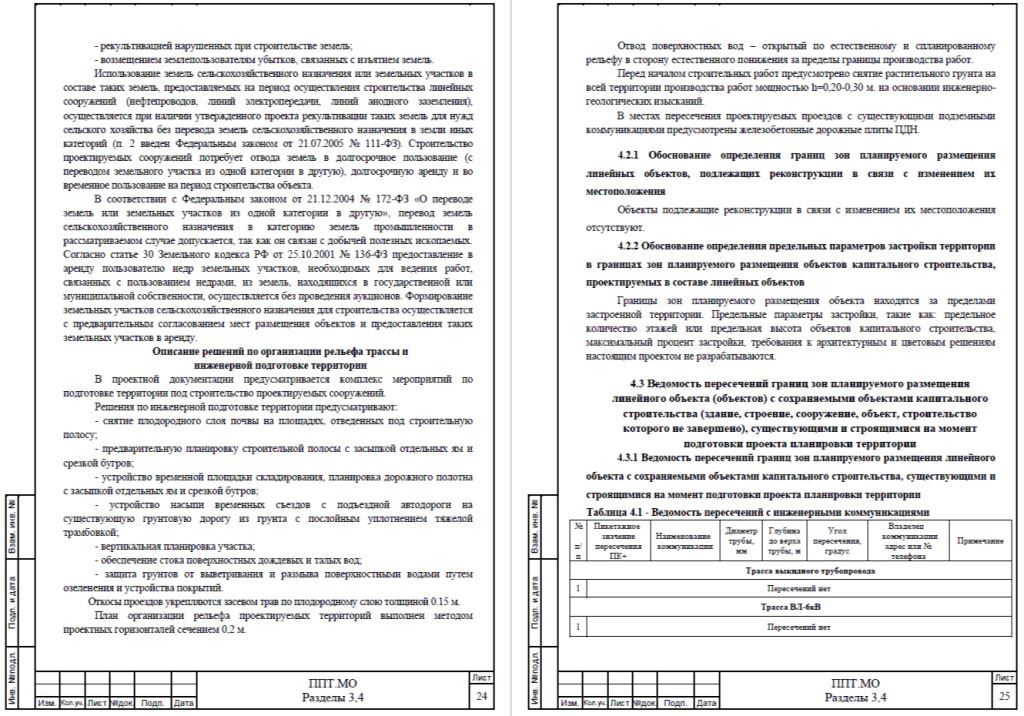 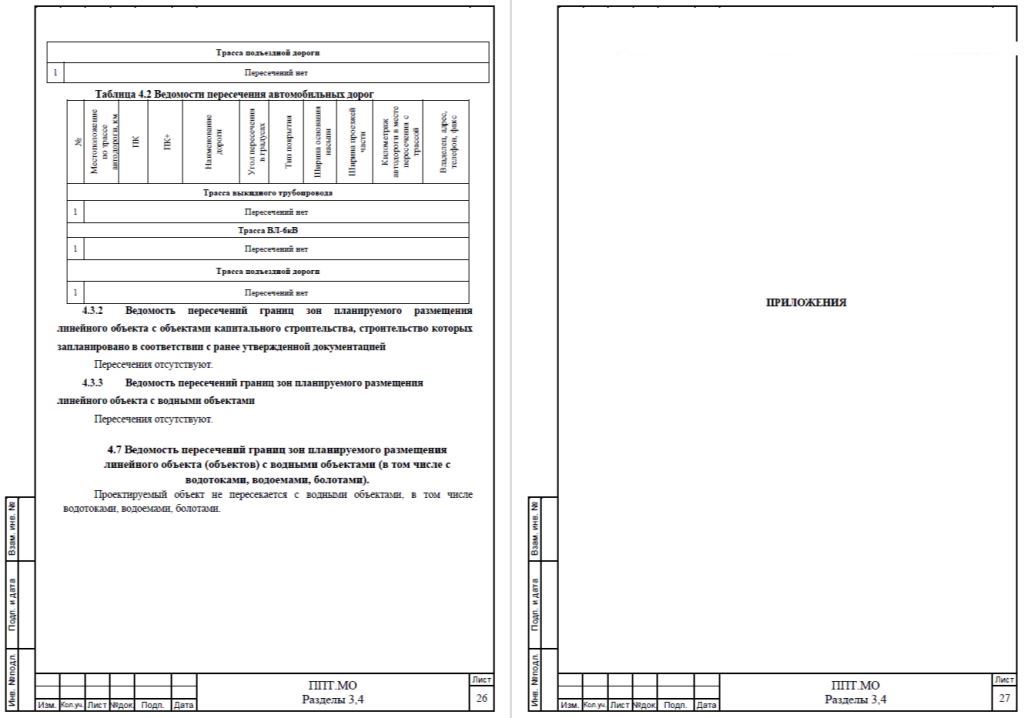 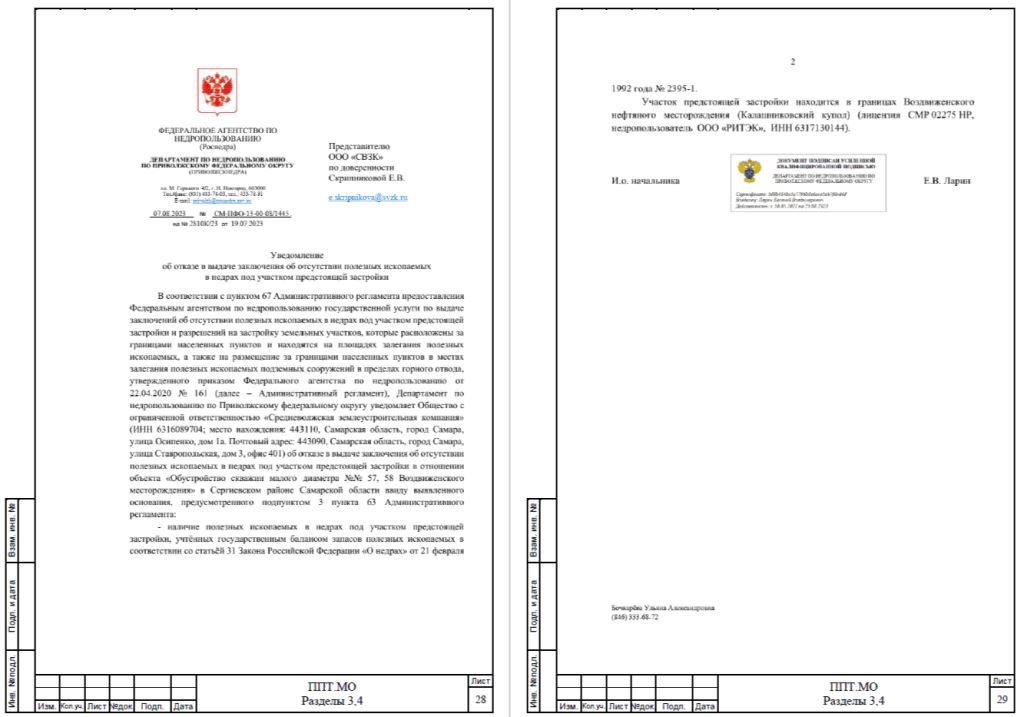 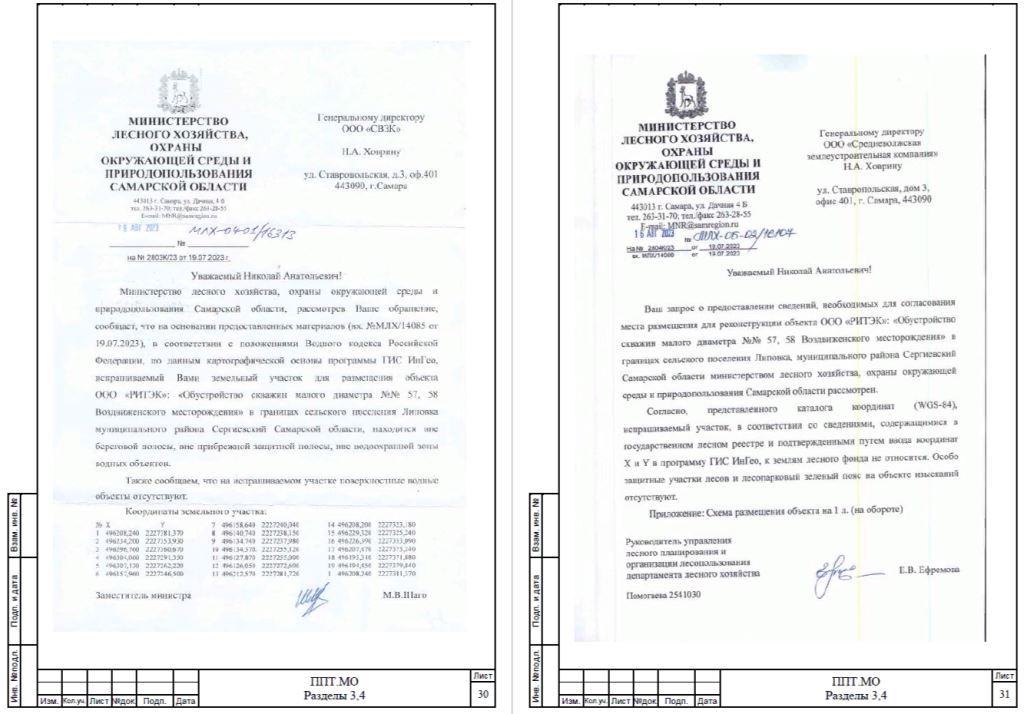 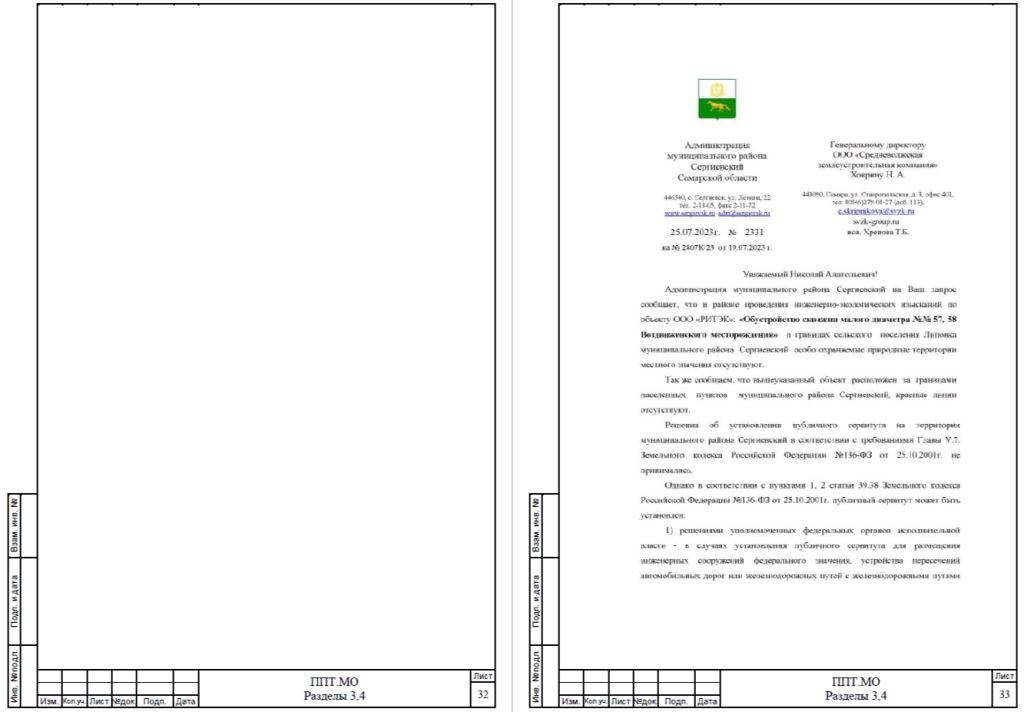 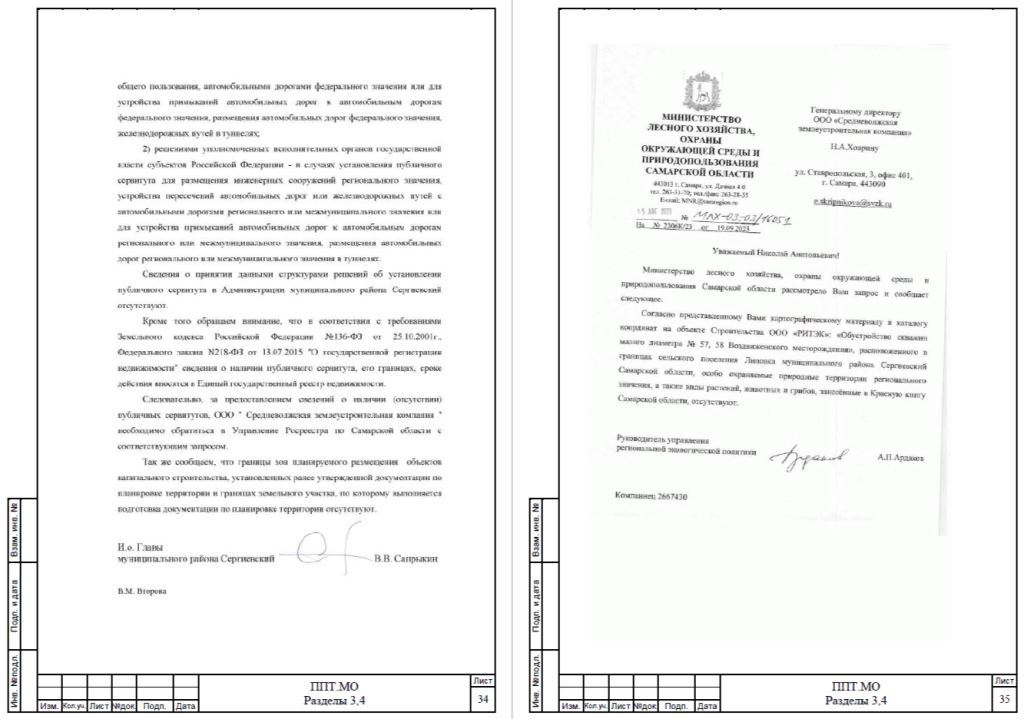 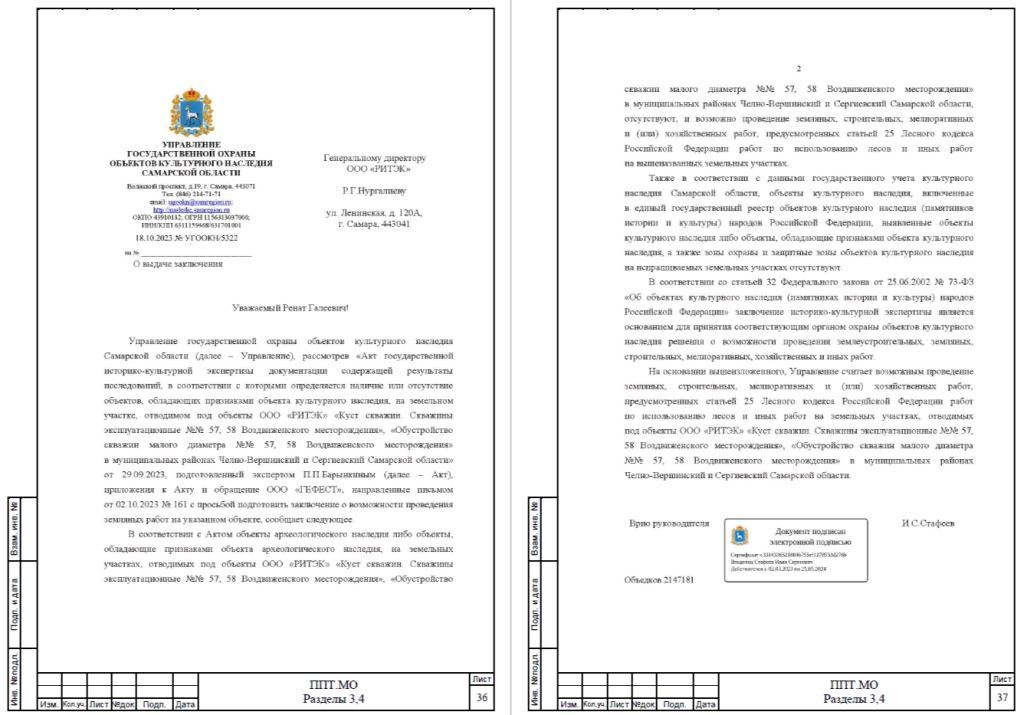 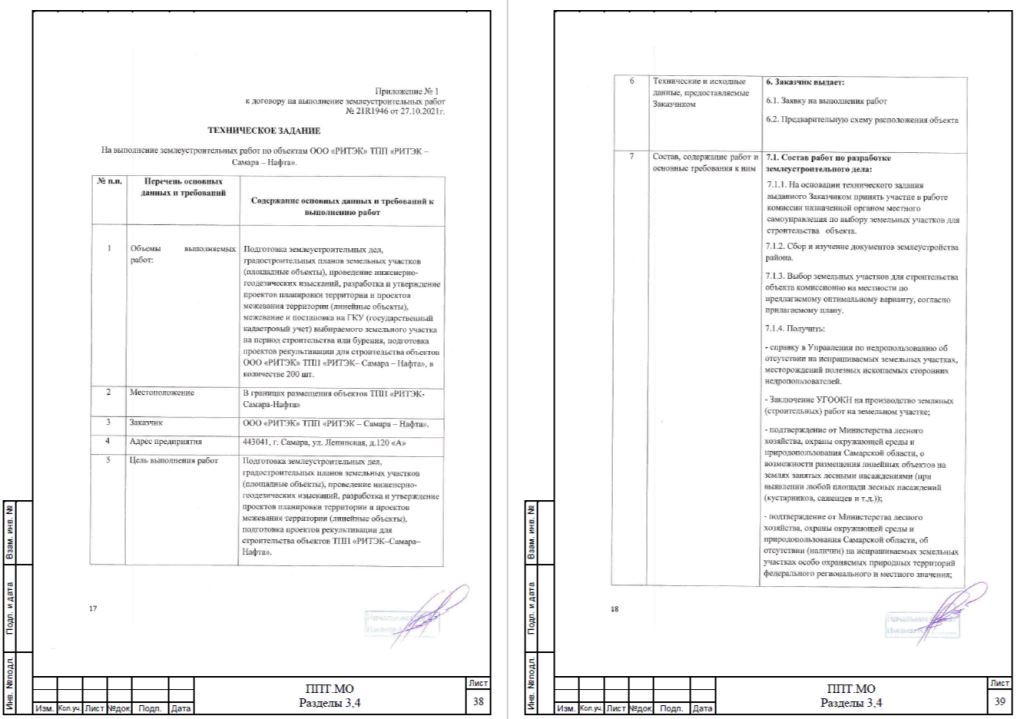 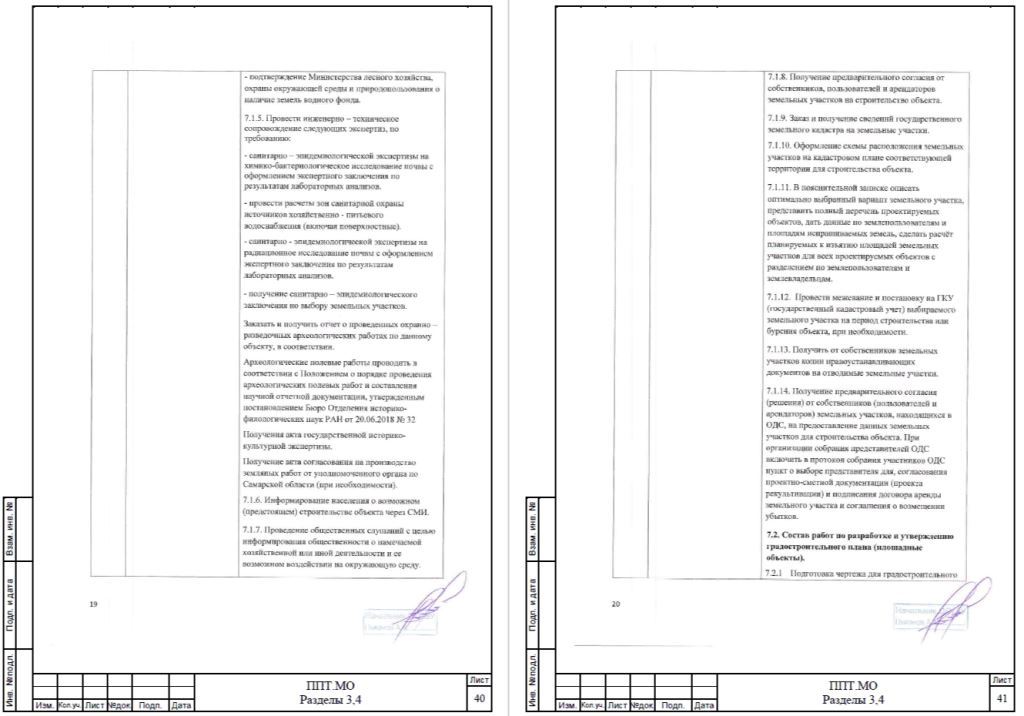 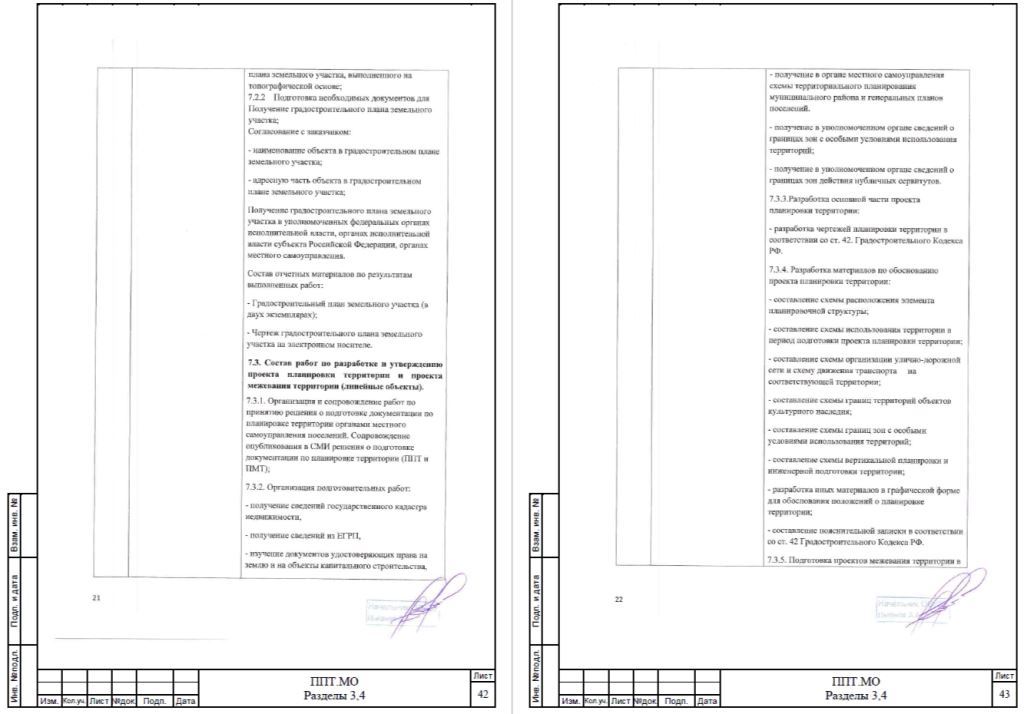 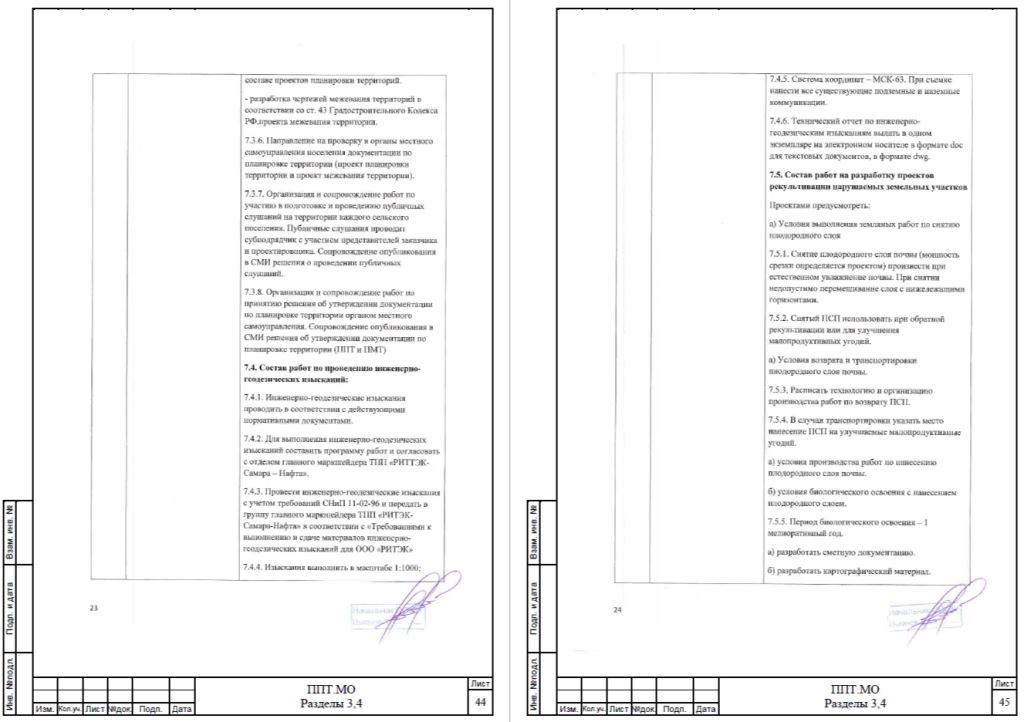 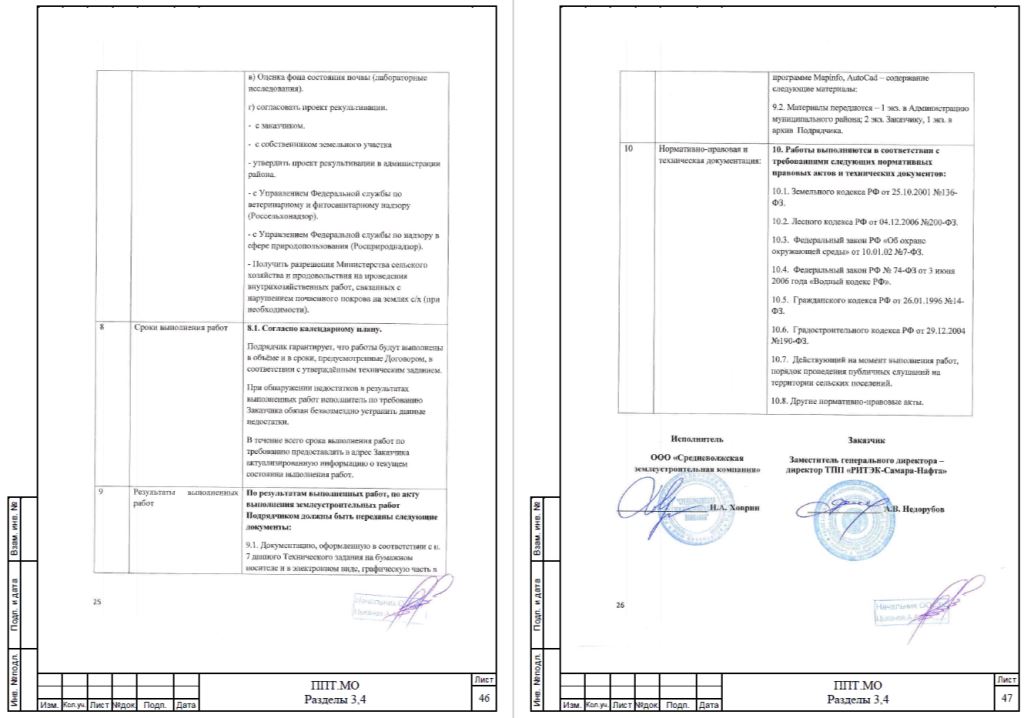 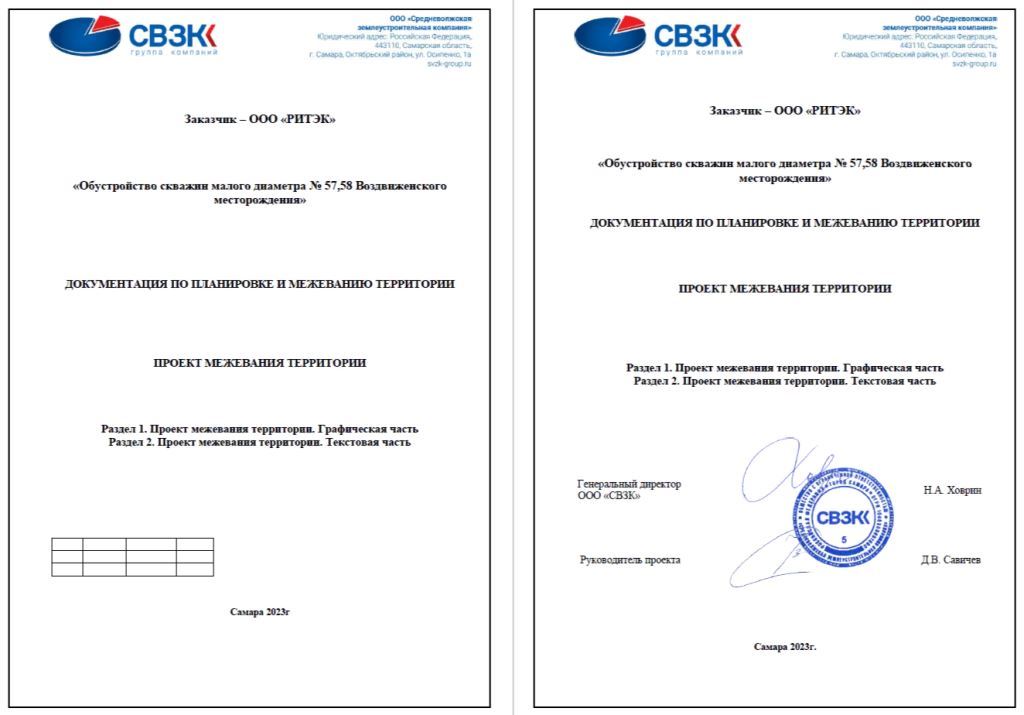 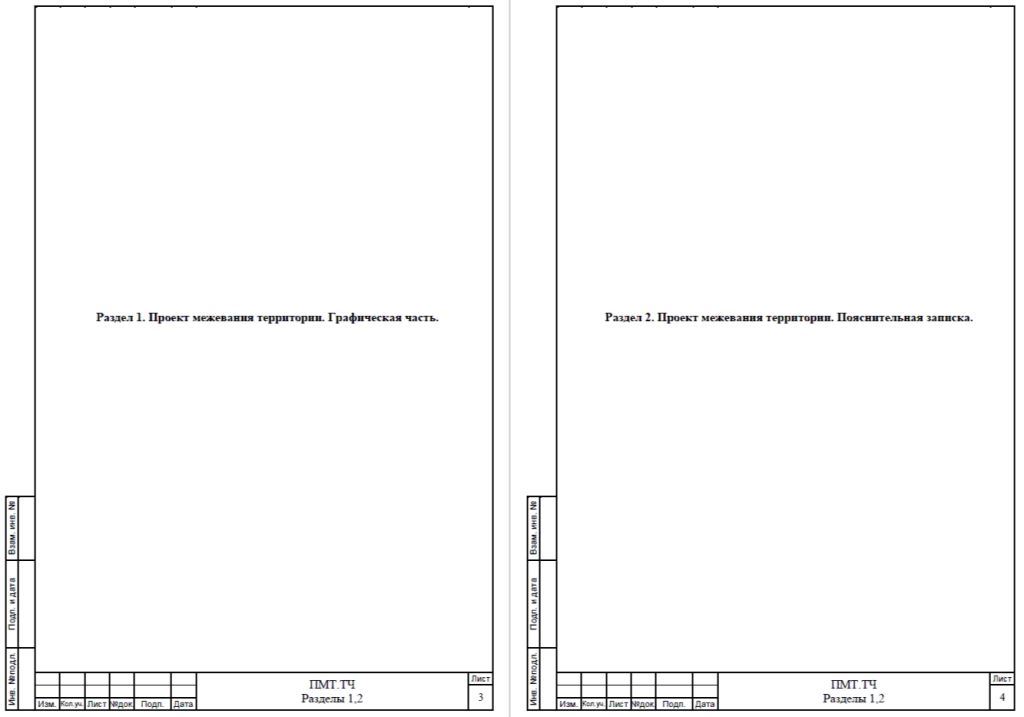 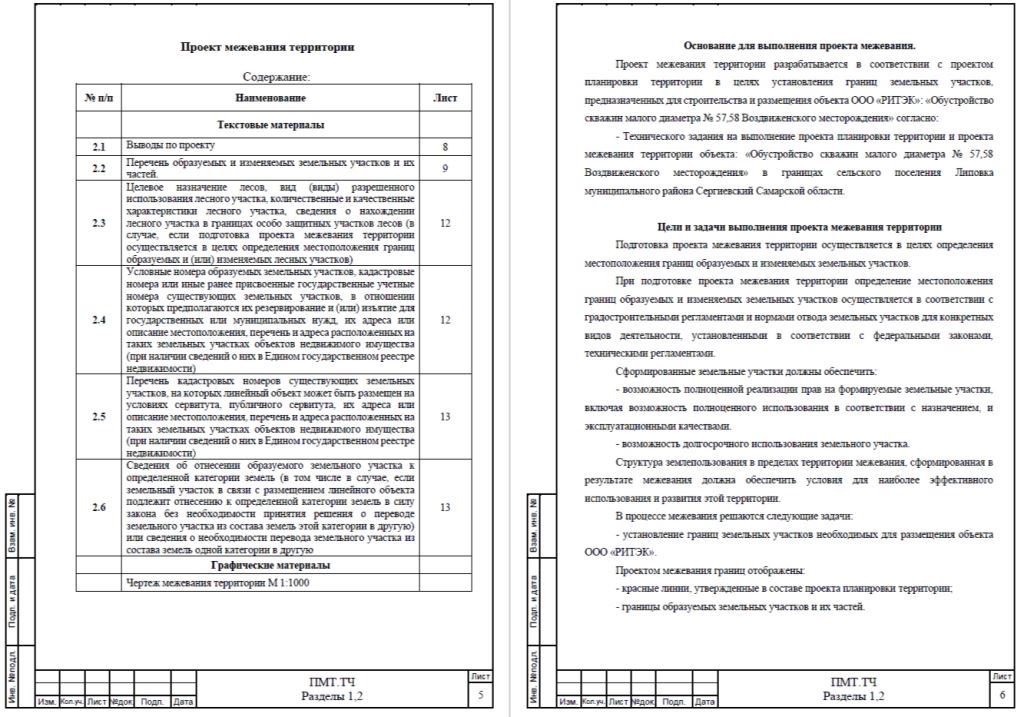 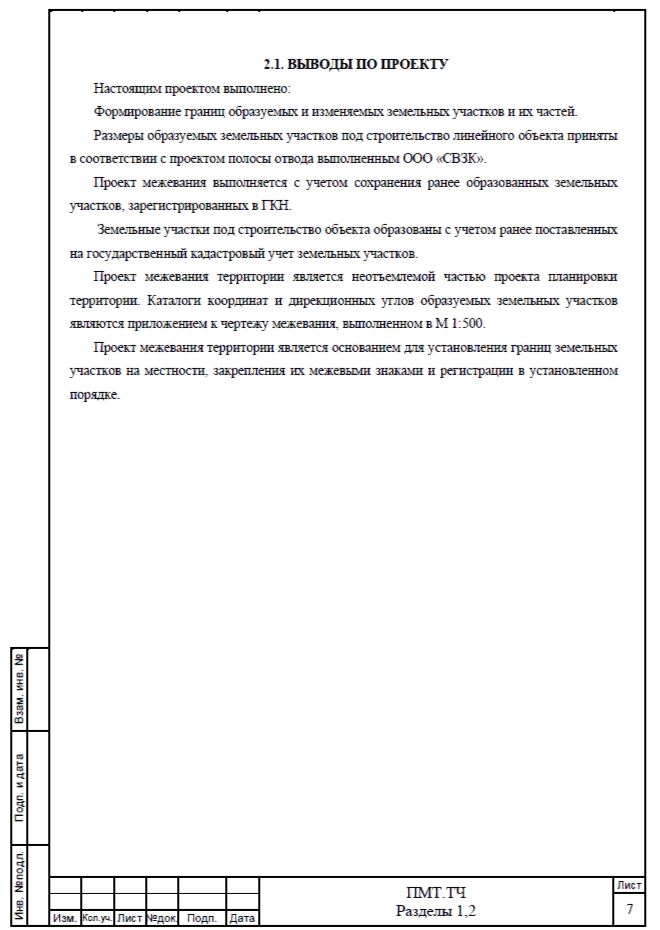 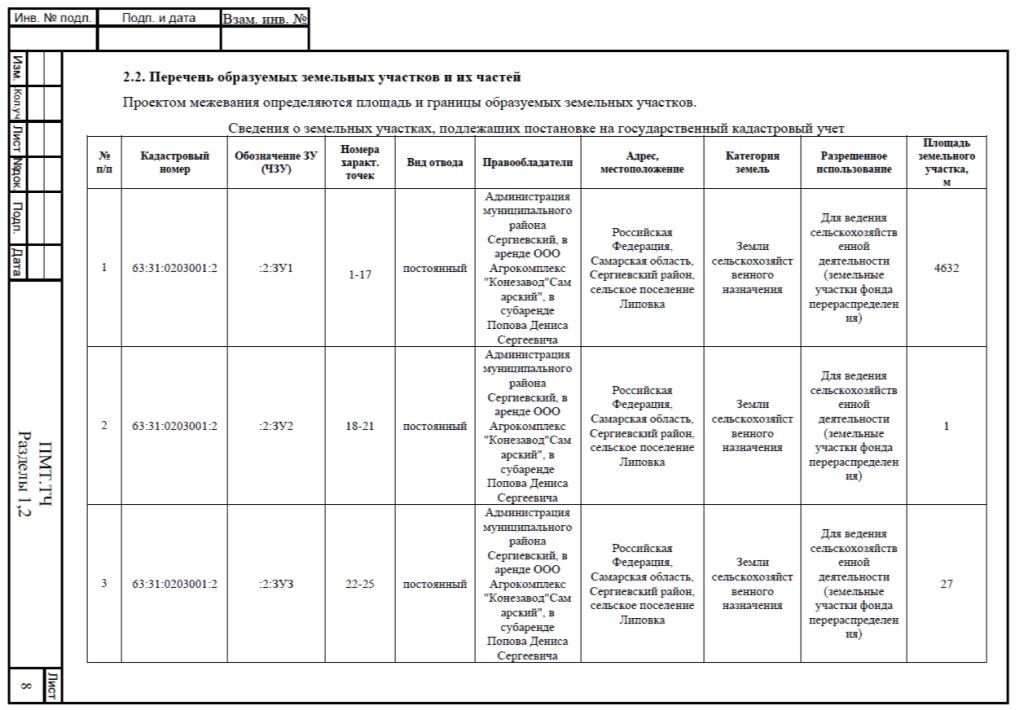 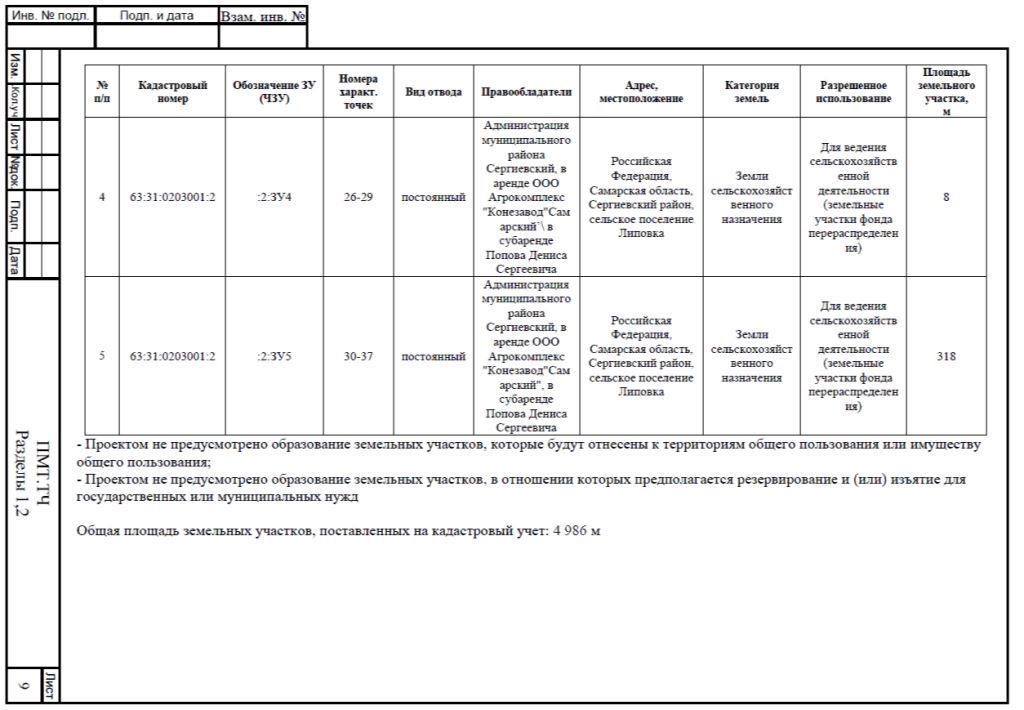 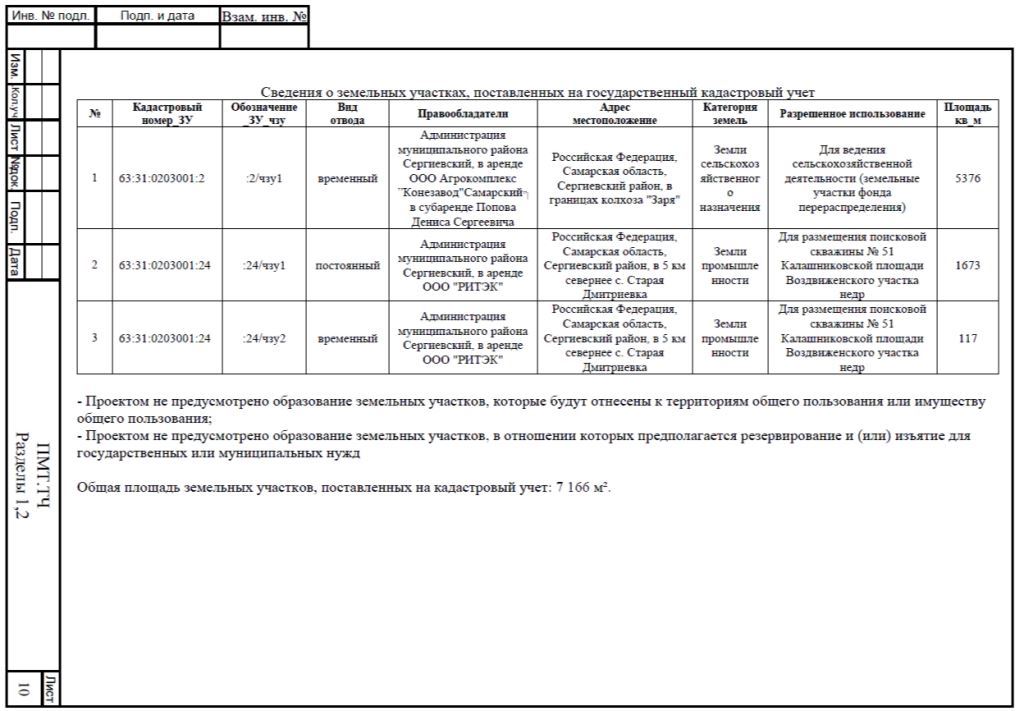 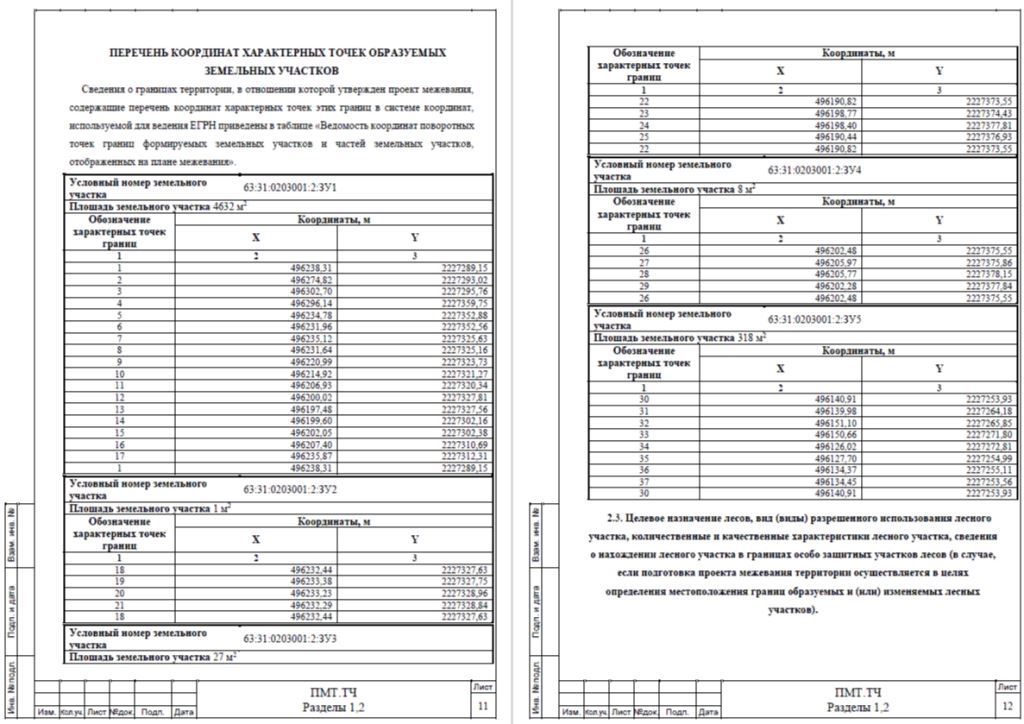 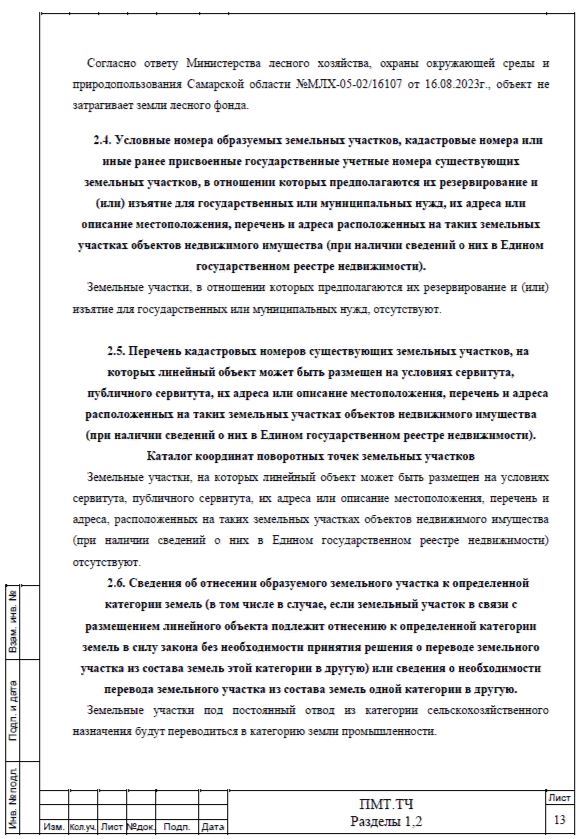 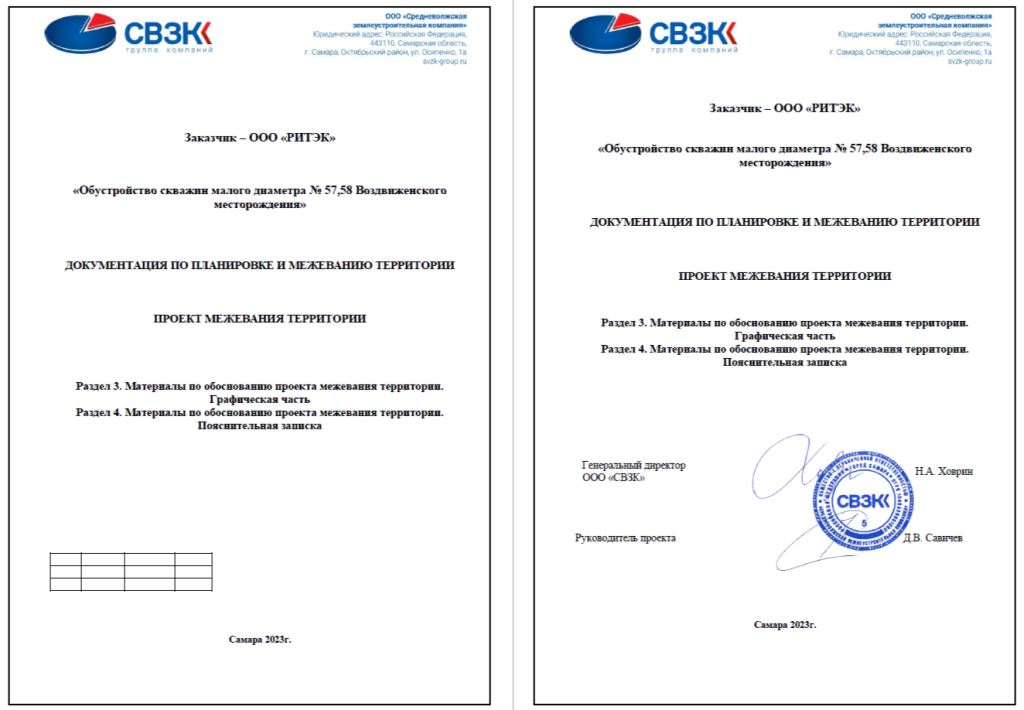 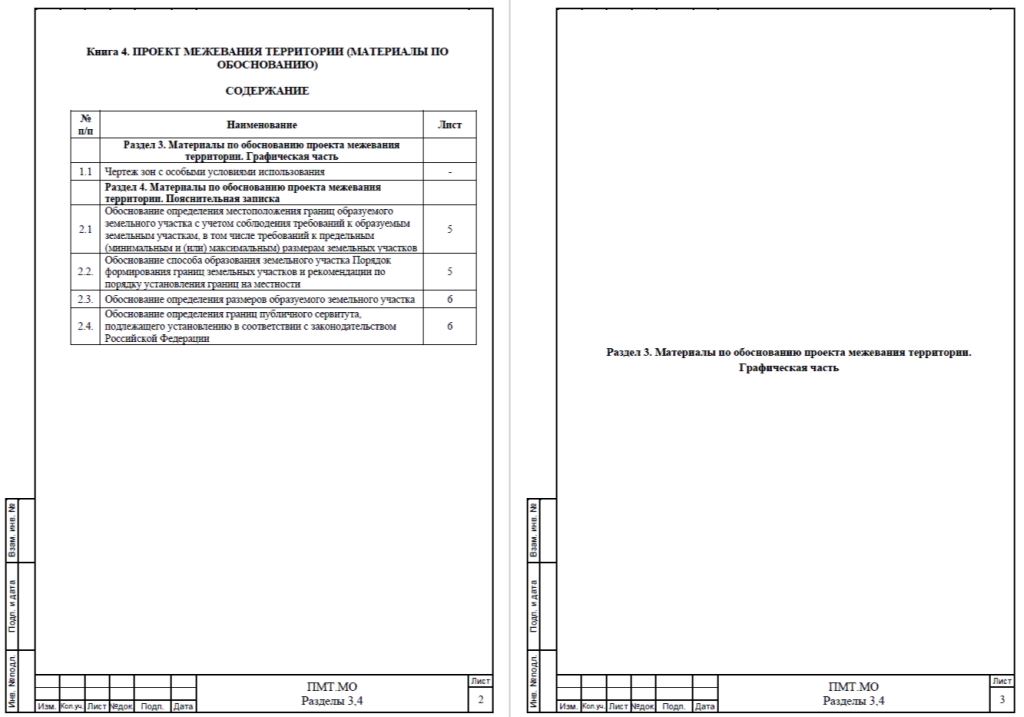 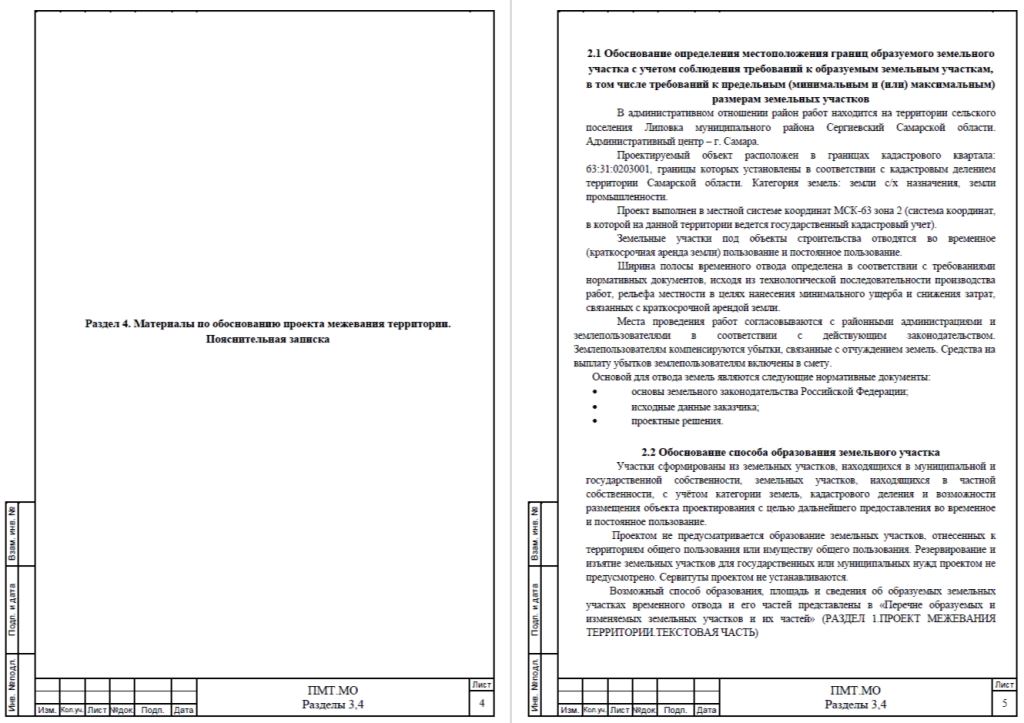 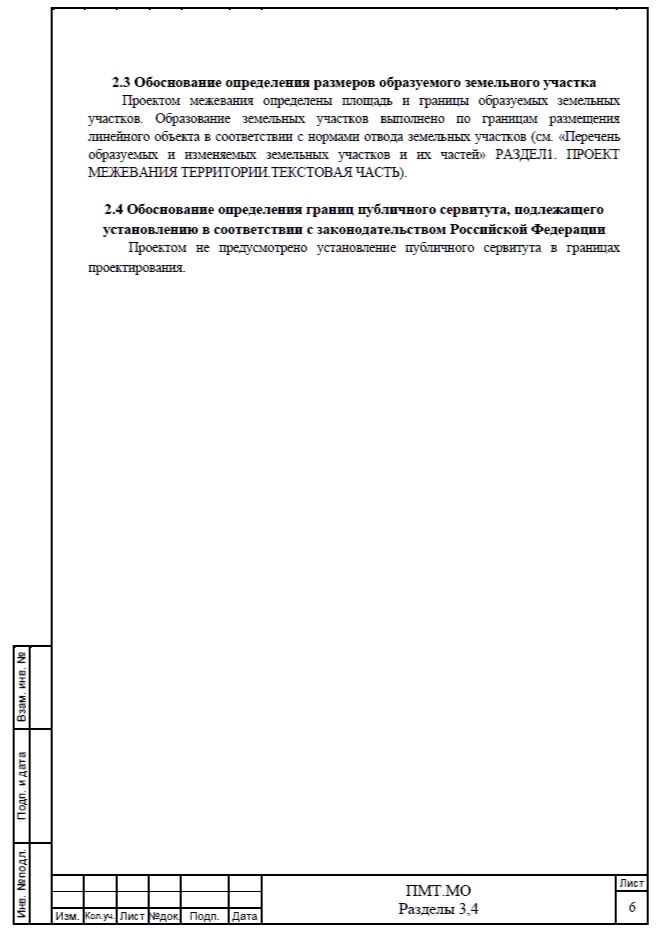 АДМИНИСТРАЦИЯСЕЛЬСКОГО ПОСЕЛЕНИЯ СВЕТЛОДОЛЬСКМУНИЦИПАЛЬНОГО РАЙОНА СЕРГИЕВСКИЙСАМАРСКОЙ ОБЛАСТИПОСТАНОВЛЕНИЕ27 декабря 2023г.                                                                                                                                                                                                                    №54Об утверждении проекта планировки территории и проекта межевания территории объекта: «Расширение обустройства Нероновского нефтяного месторождения. 2022 г.» в границах сельского поселения Светлодольск муниципального района СергиевскийВ соответствии со статьями 41 – 43, 46 Градостроительного кодекса Российской Федерации, учитывая Протокол публичных слушаний от 21.12.2023 г.; Заключение о результатах публичных слушаний от 24.12.2023 г., руководствуясь Федеральным законом от 06.10.2003 г. № 131-ФЗ «Об общих принципах организации местного самоуправлении в РФ», Администрация сельского поселения Светлодольск Самарской областиПОСТАНОВЛЯЕТ:1. Утвердить проект планировки территории и проект межевания территории объекта: «Расширение обустройства Нероновского нефтяного месторождения. 2022 г.» в границах сельского поселения Светлодольск муниципального района Сергиевский Самарской области.2. Опубликовать настоящее Постановление в газете «Сергиевский вестник» и разместить на сайте Администрации муниципального района Сергиевский по адресу: http://sergievsk.ru/ в информационно-телекоммуникационной сети Интернет.3. Настоящее Постановление вступает в силу со дня его официального опубликования.4. Контроль за выполнением настоящего Постановления оставляю за собой.Глава сельского поселения СветлодольскМуниципального района СергиевскийН.В.Андрюхин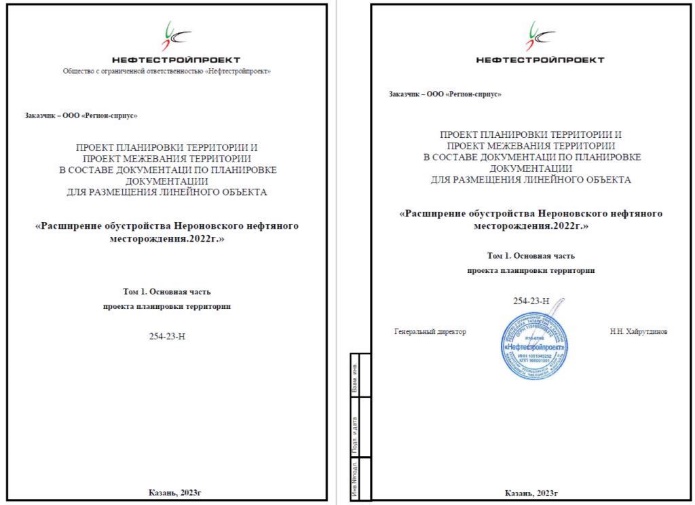 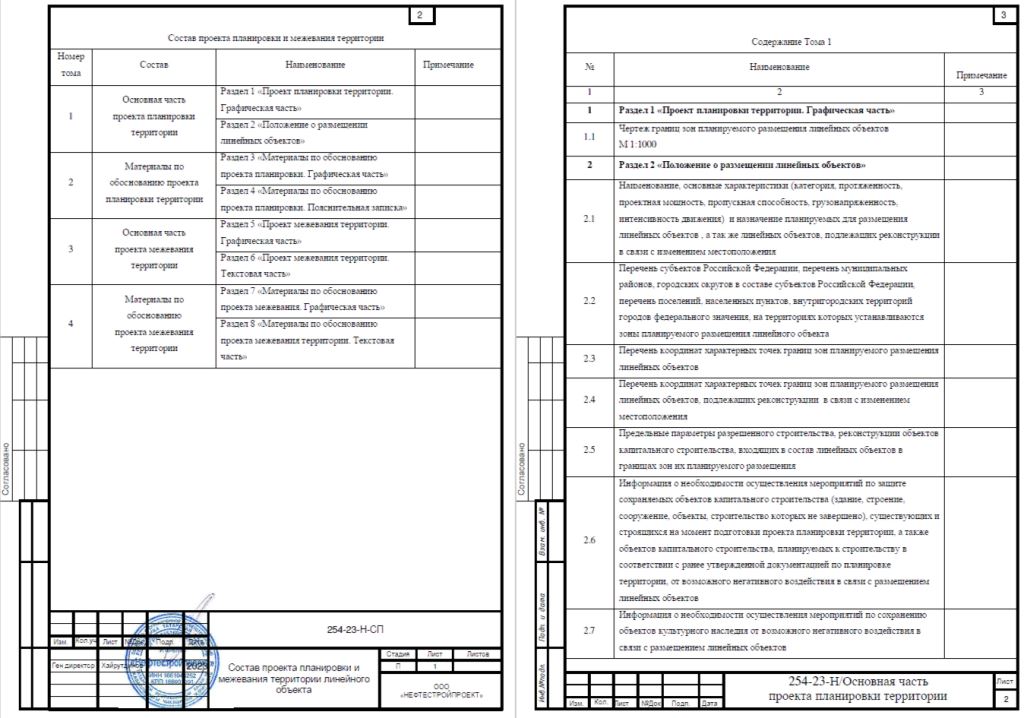 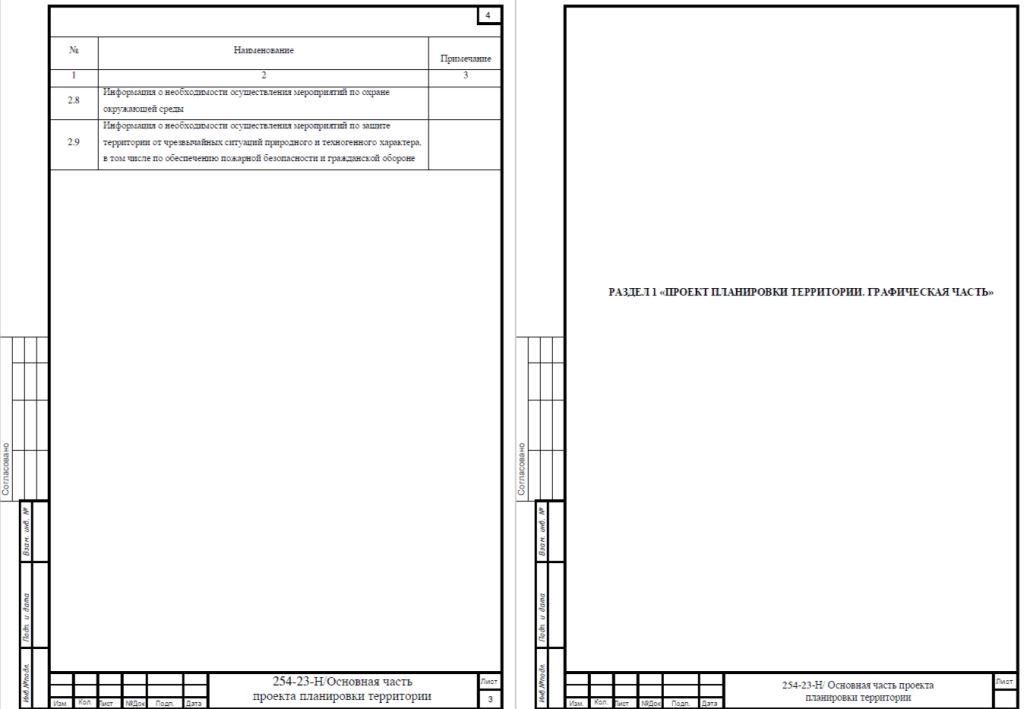 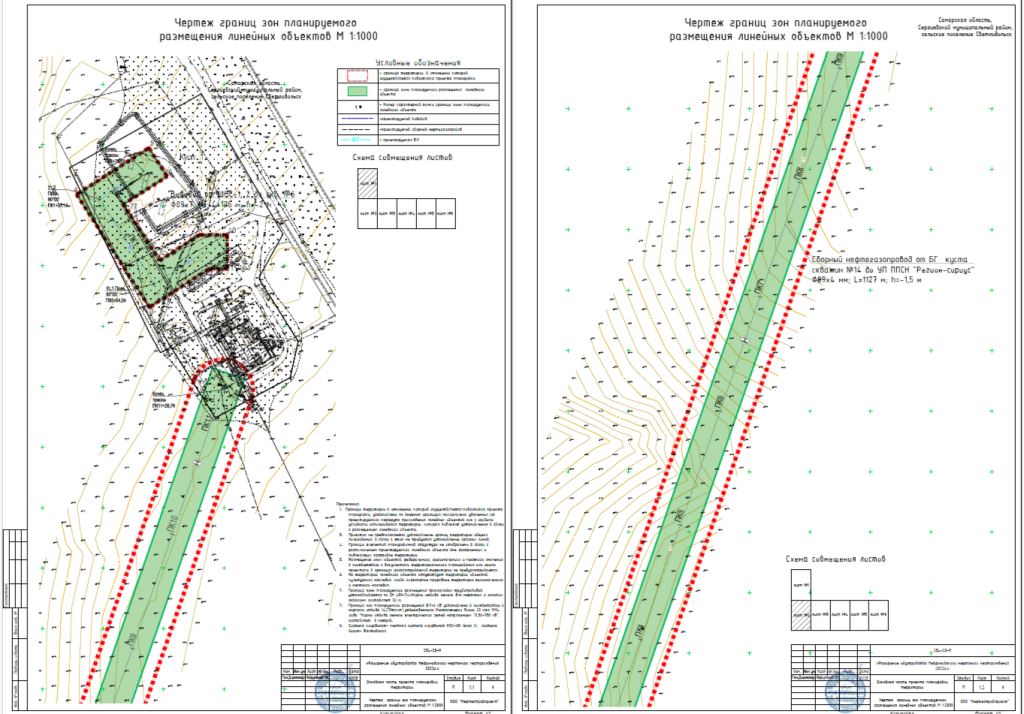 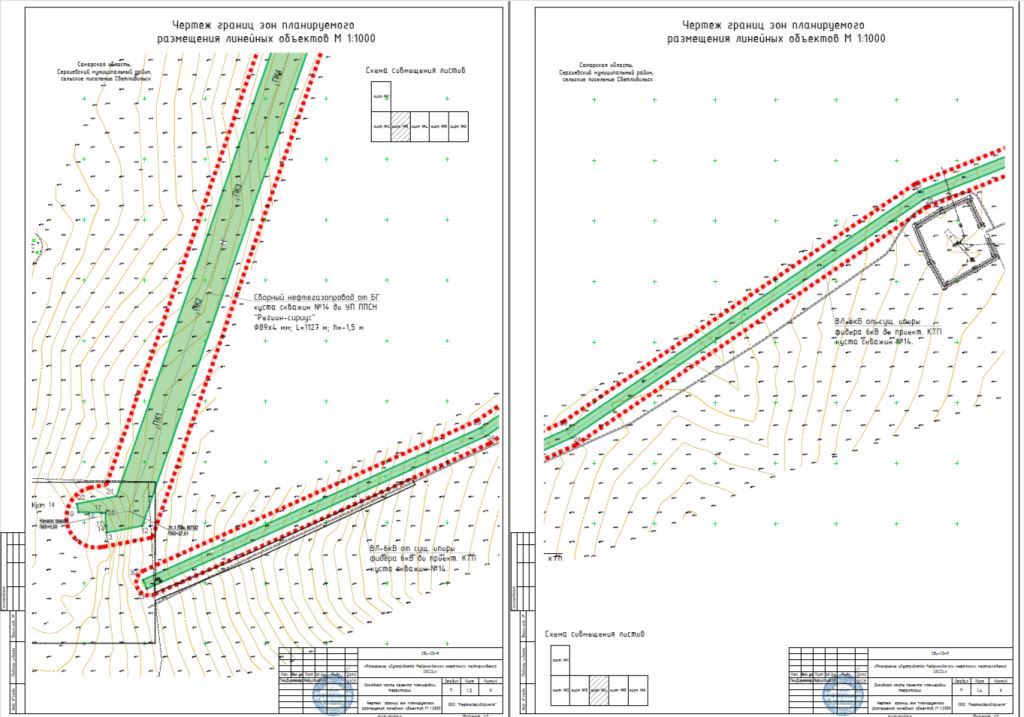 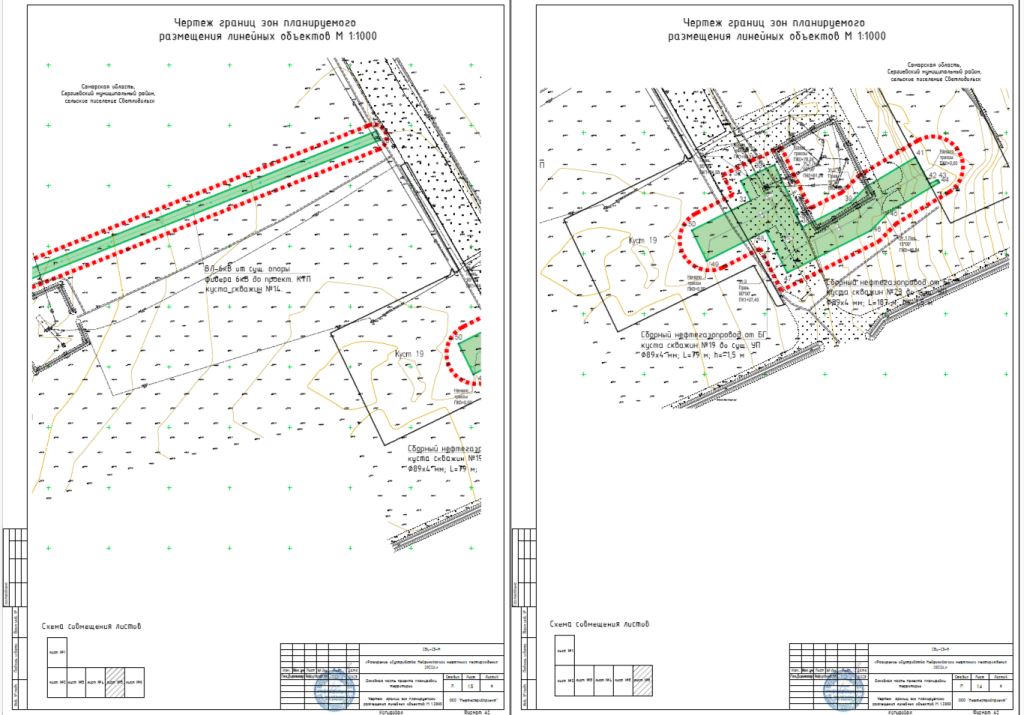 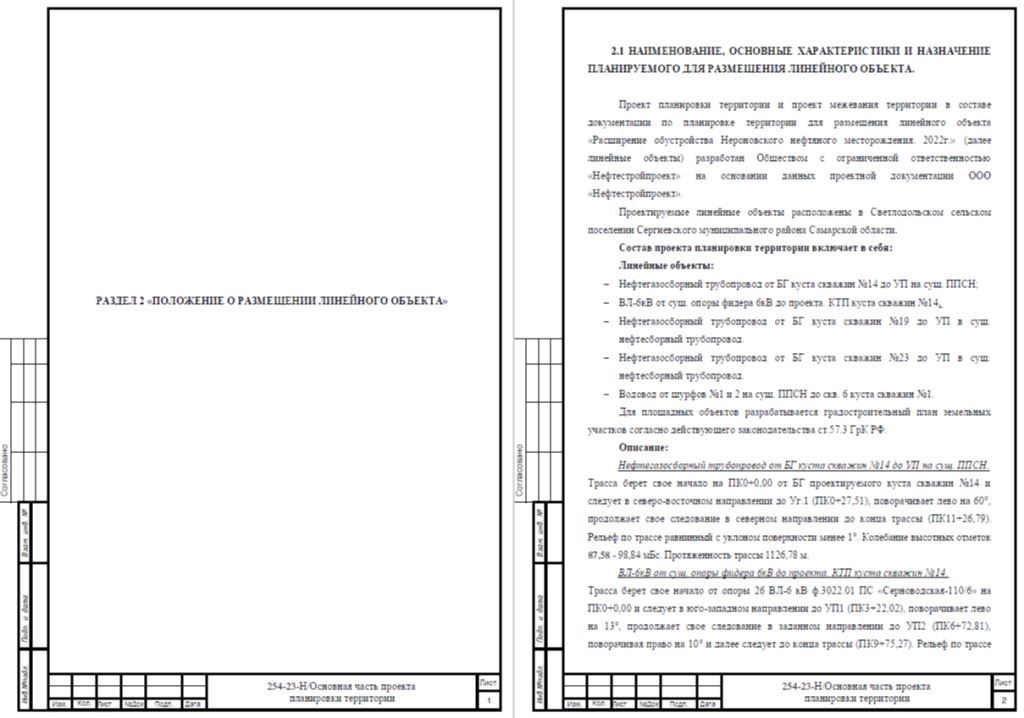 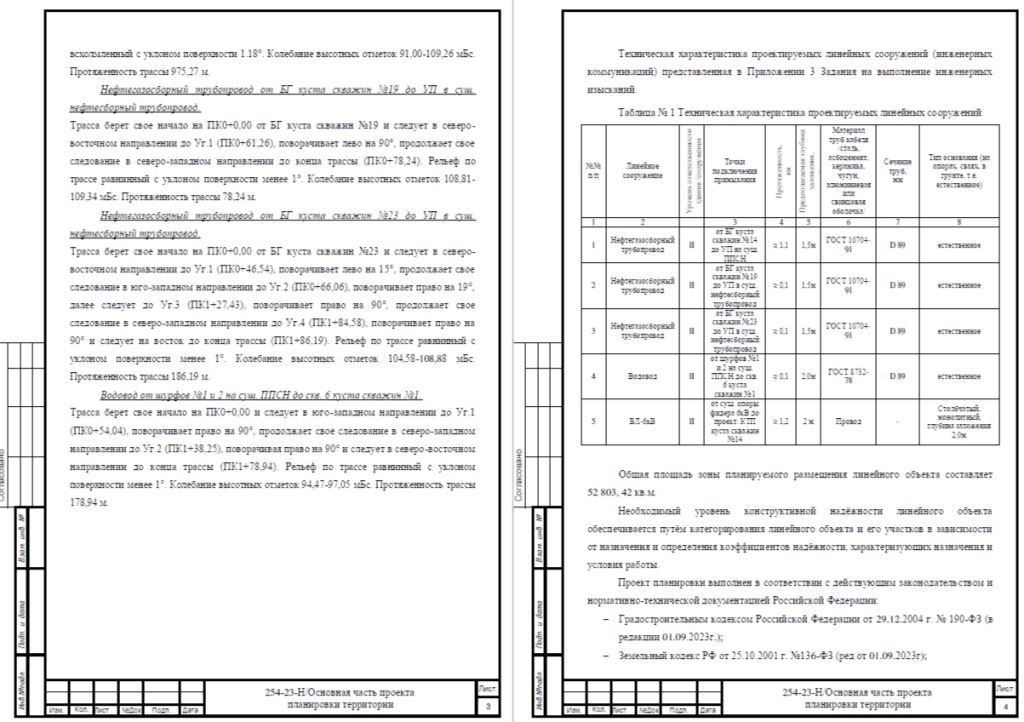 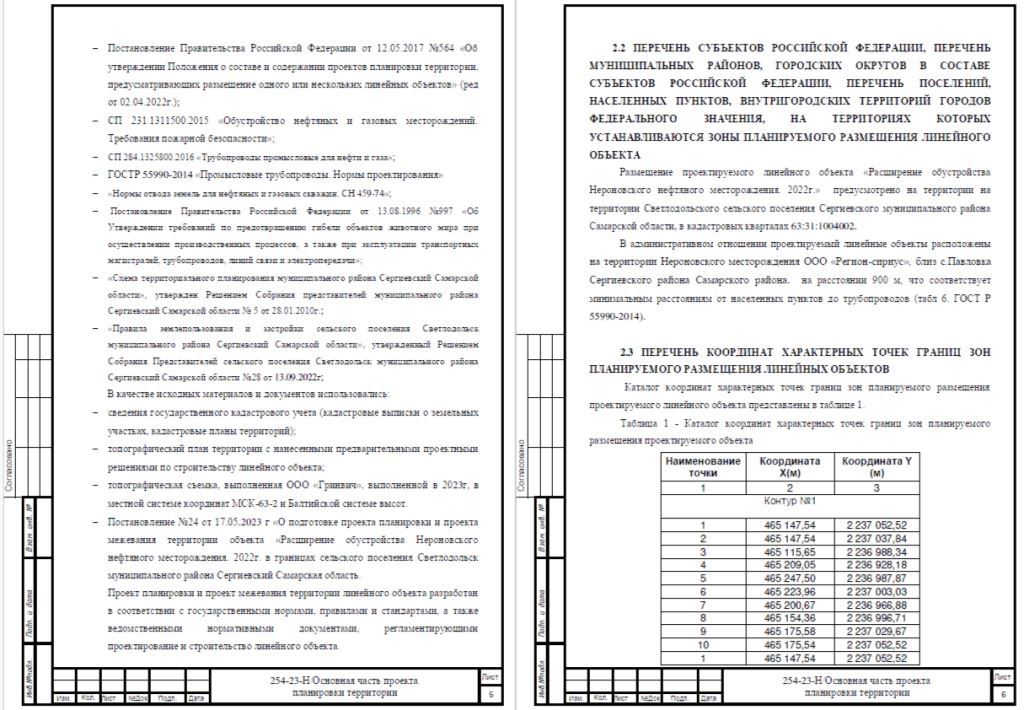 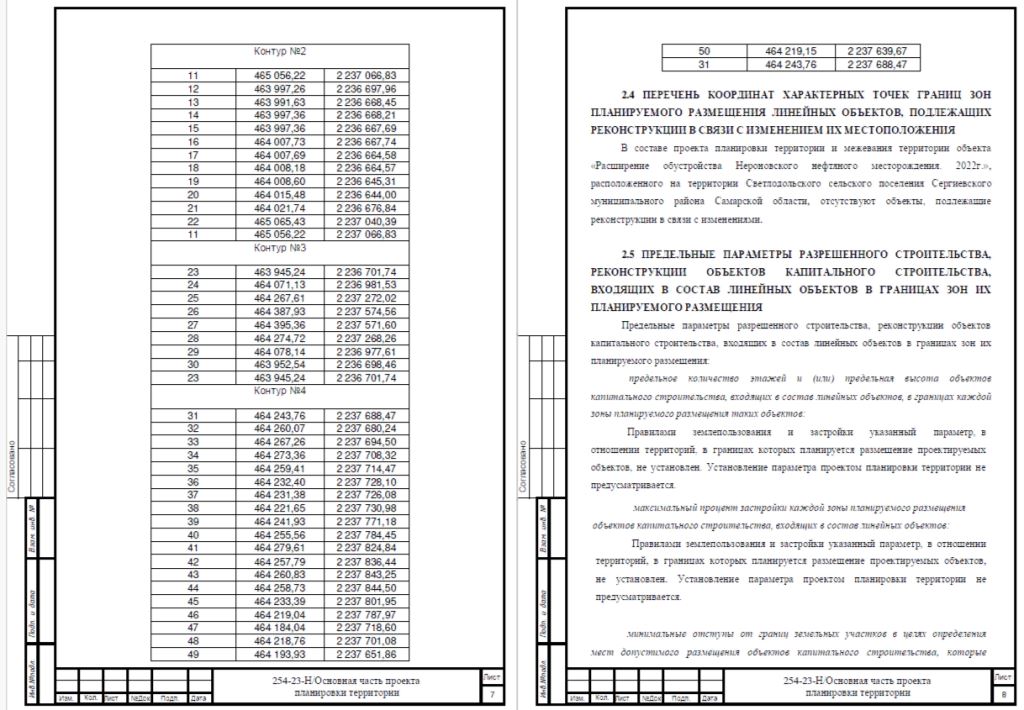 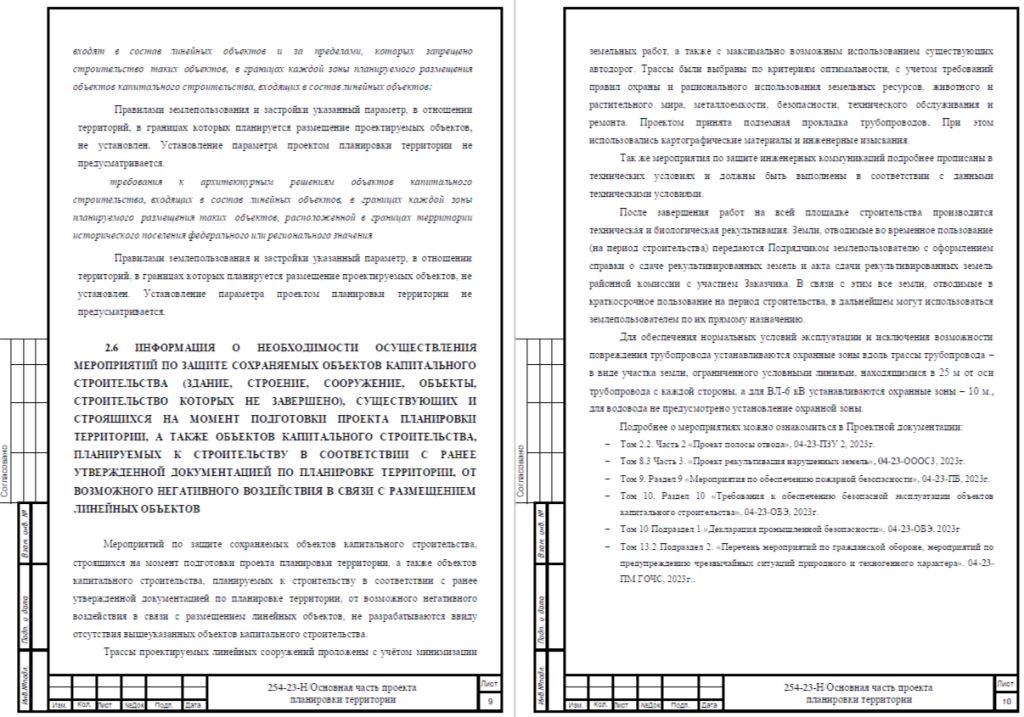 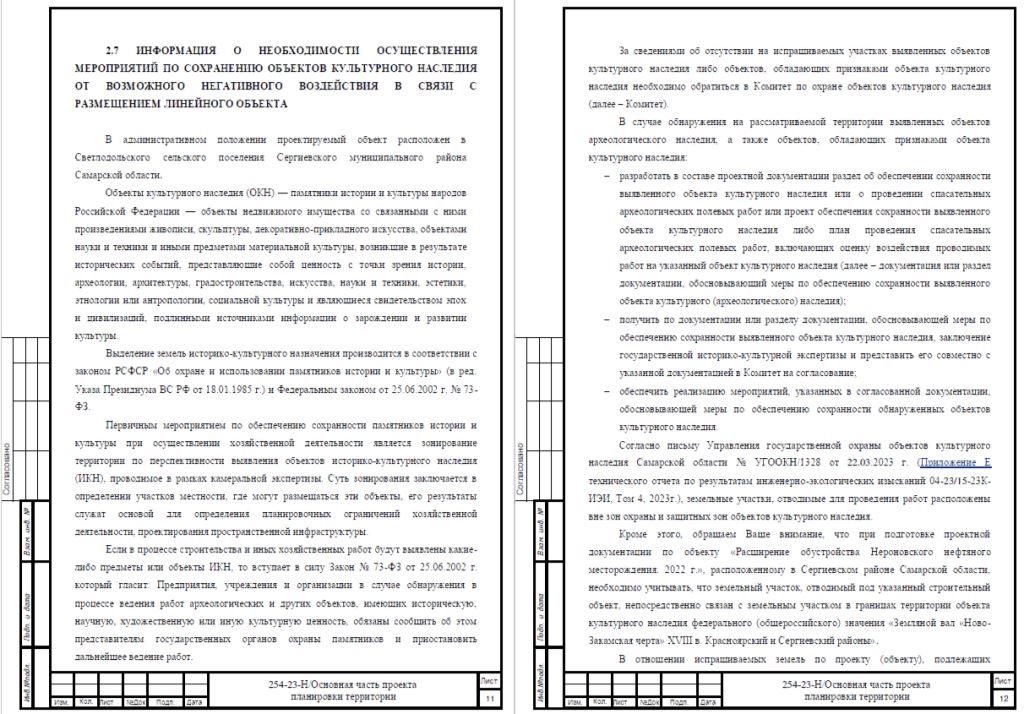 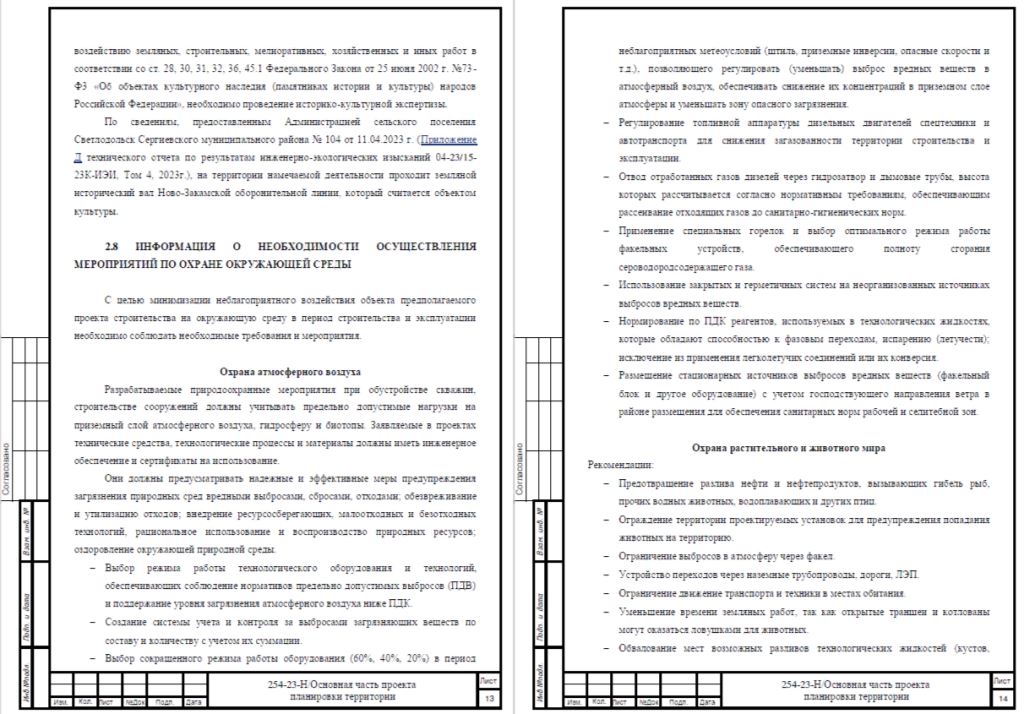 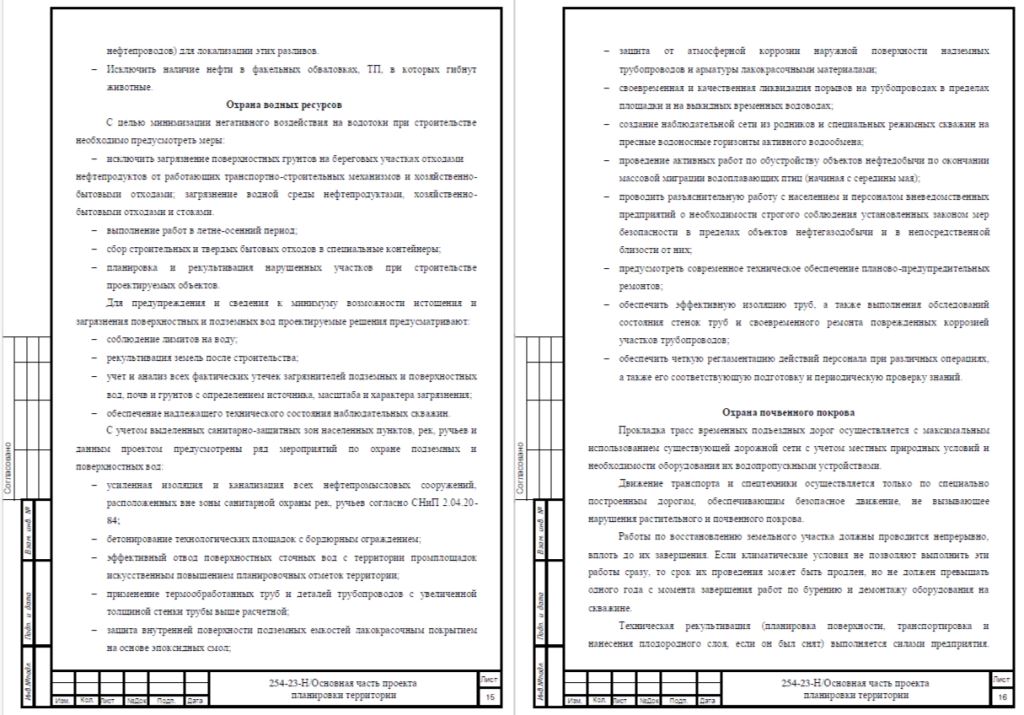 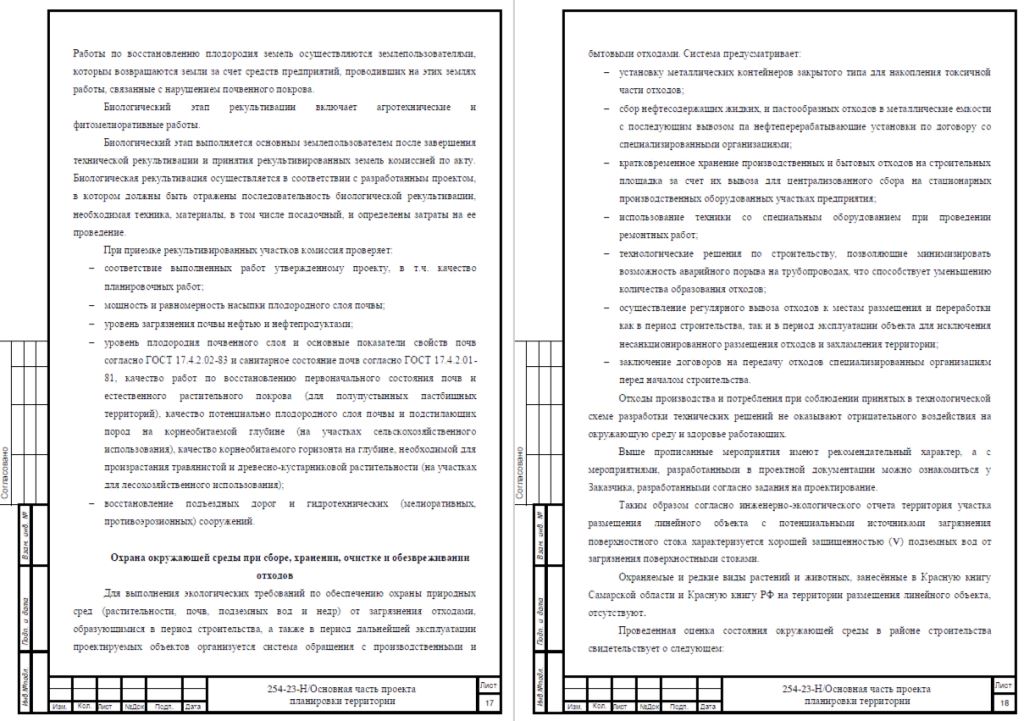 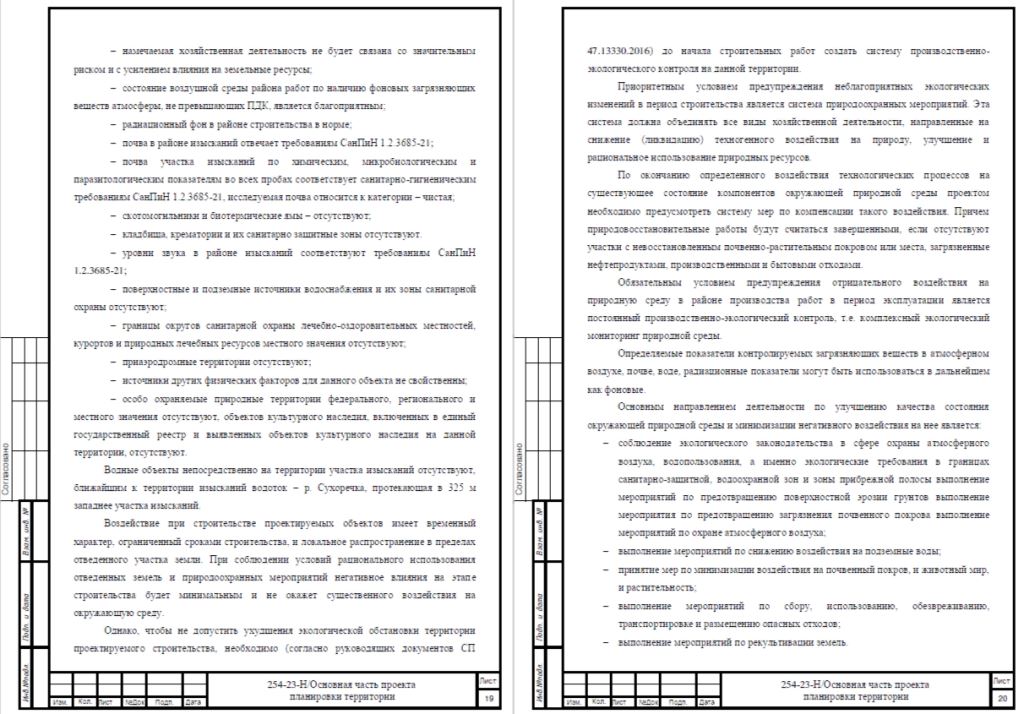 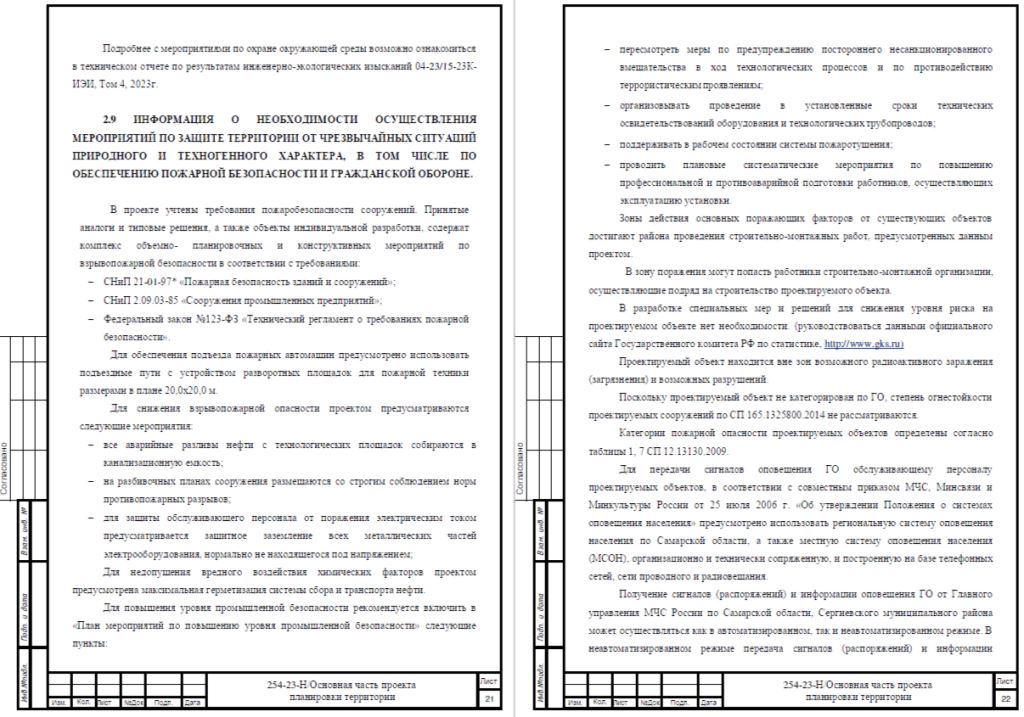 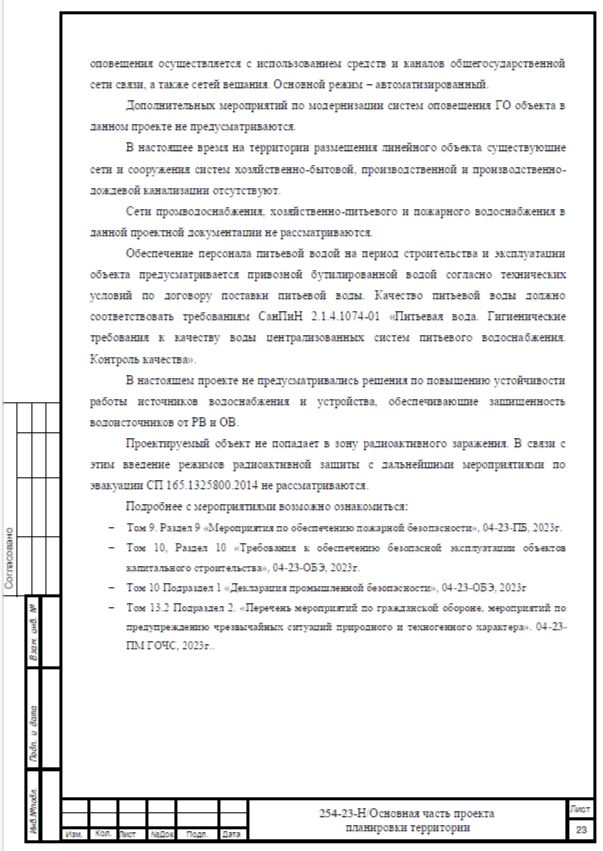 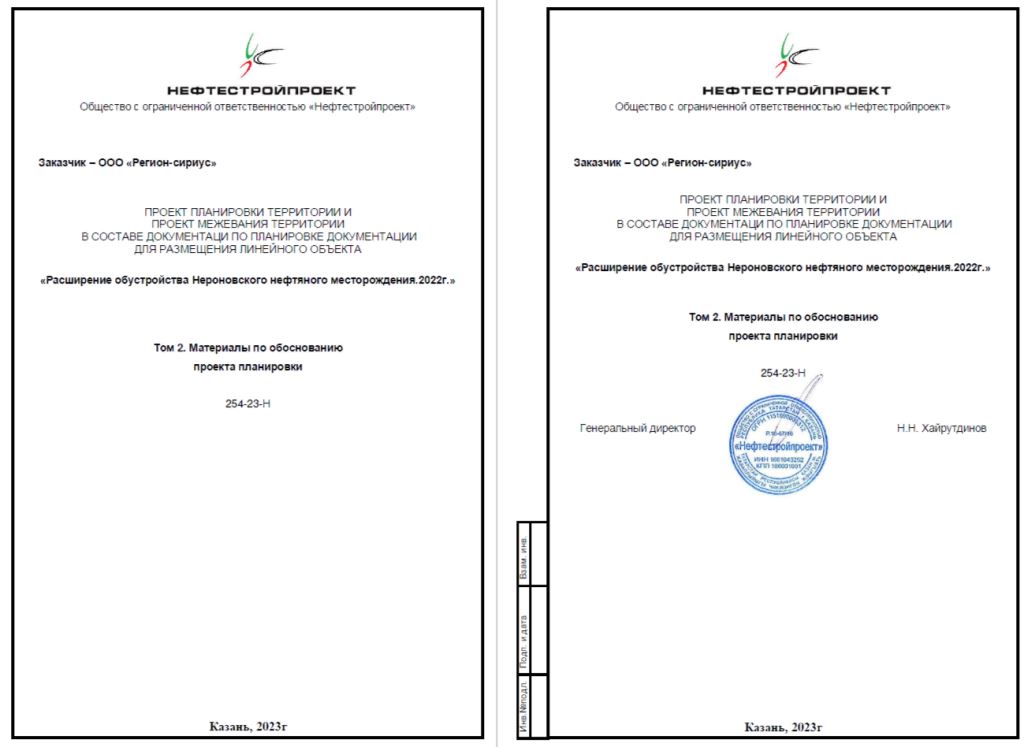 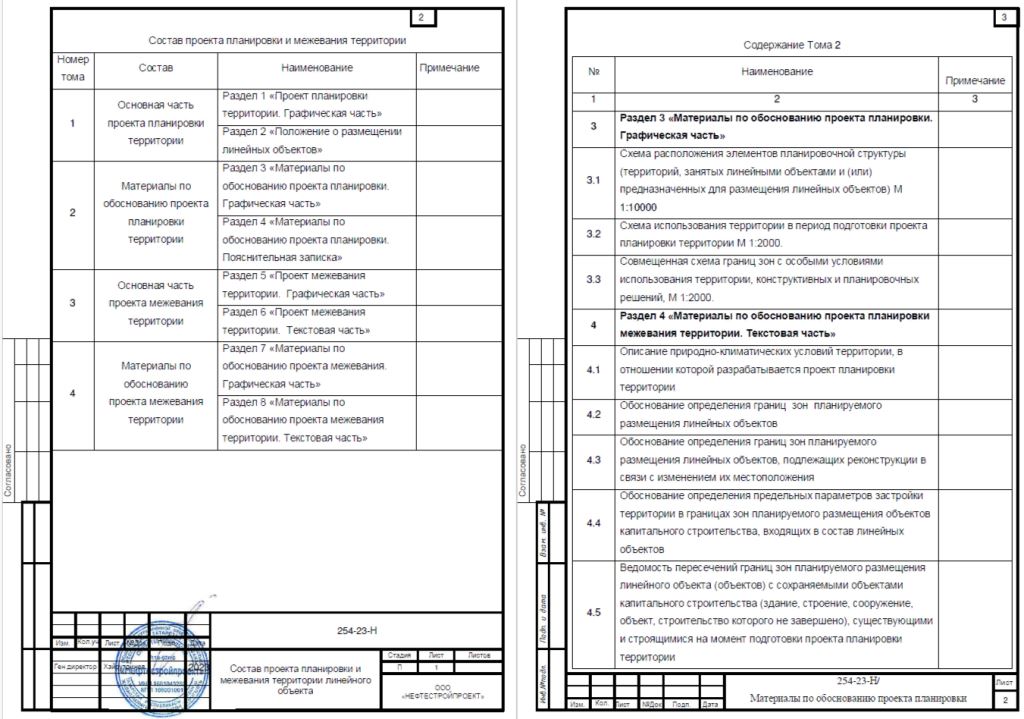 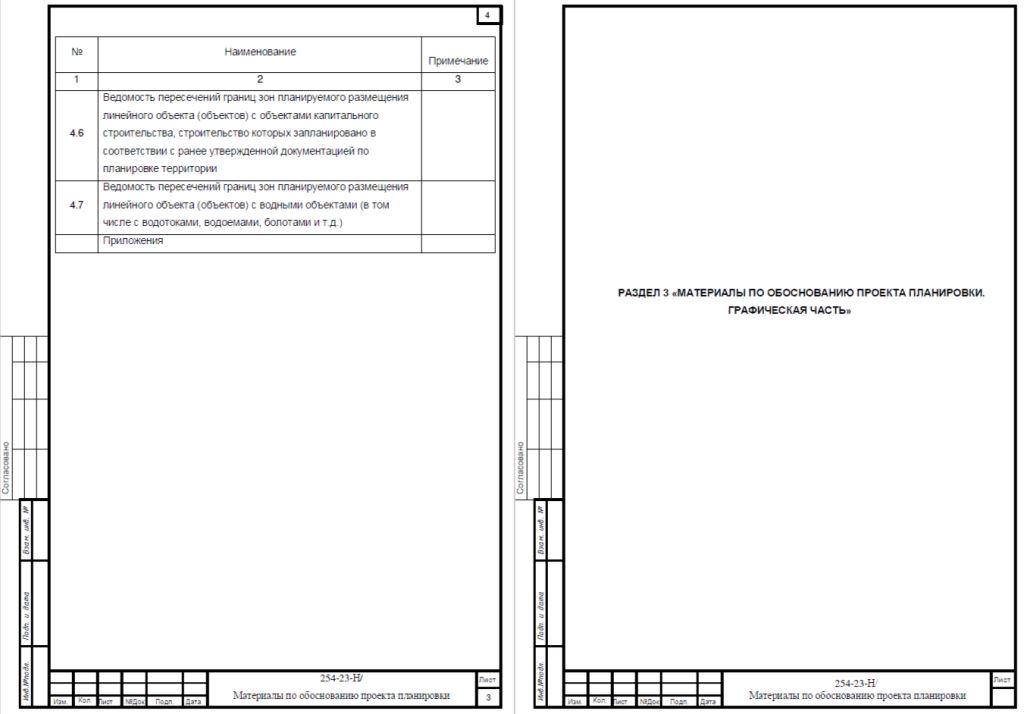 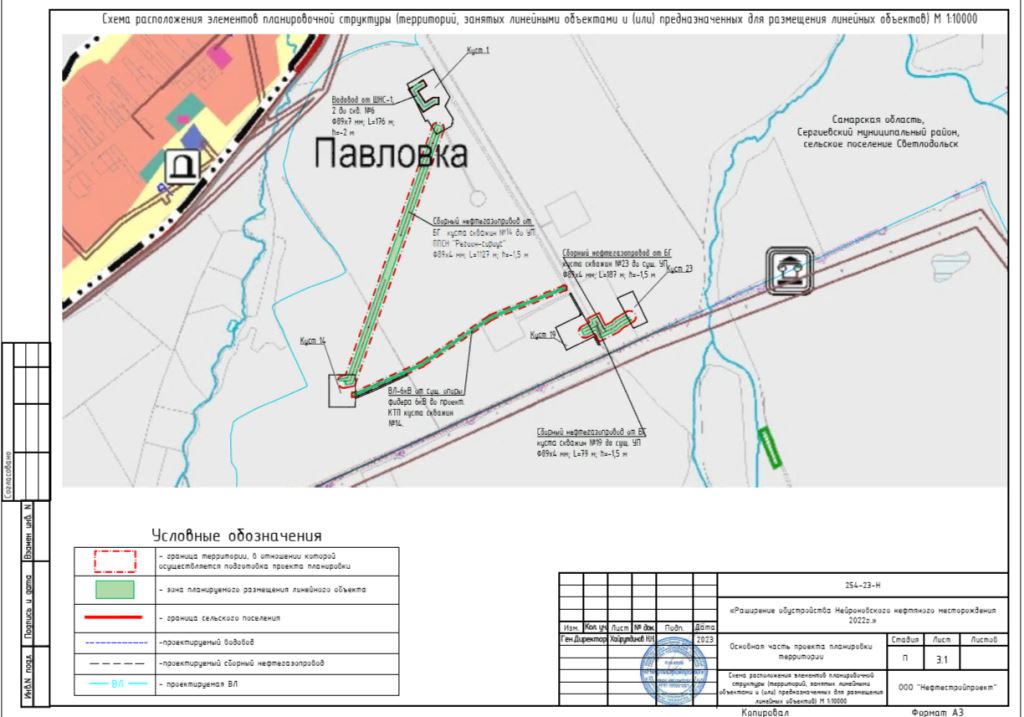 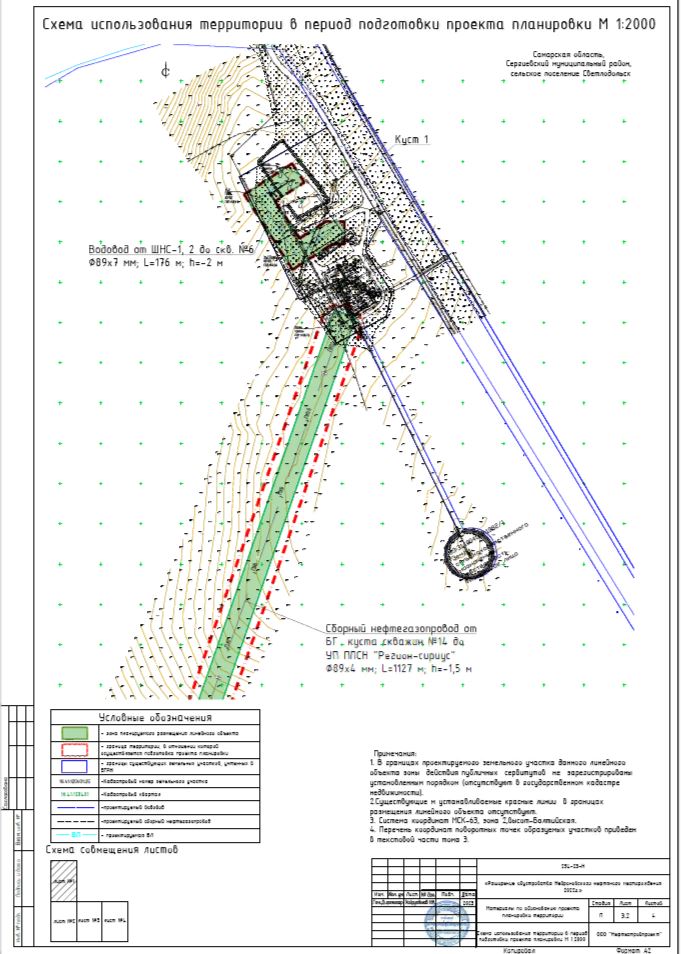 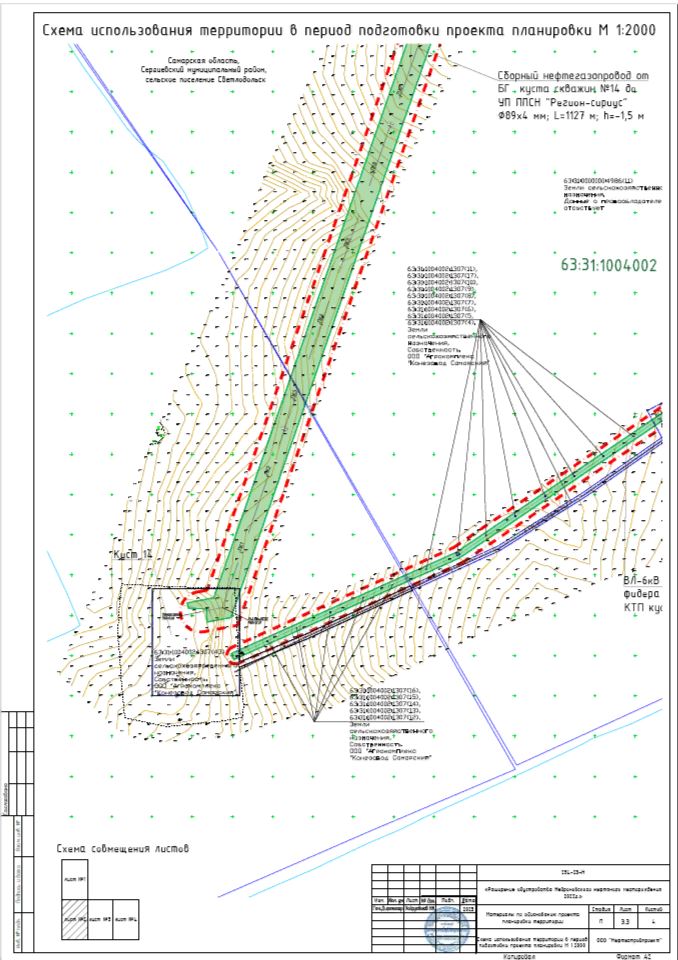 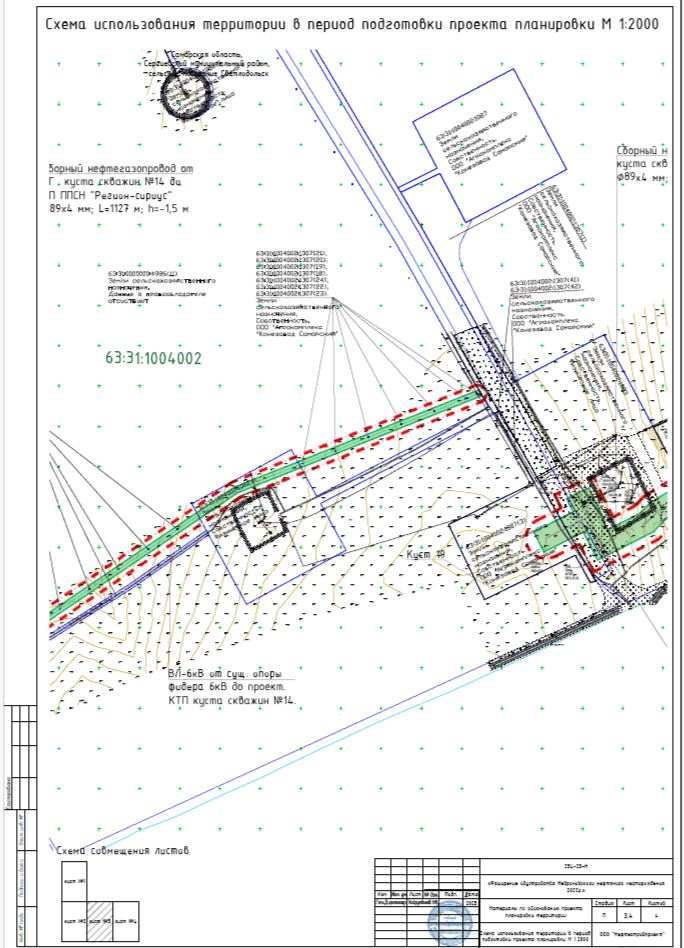 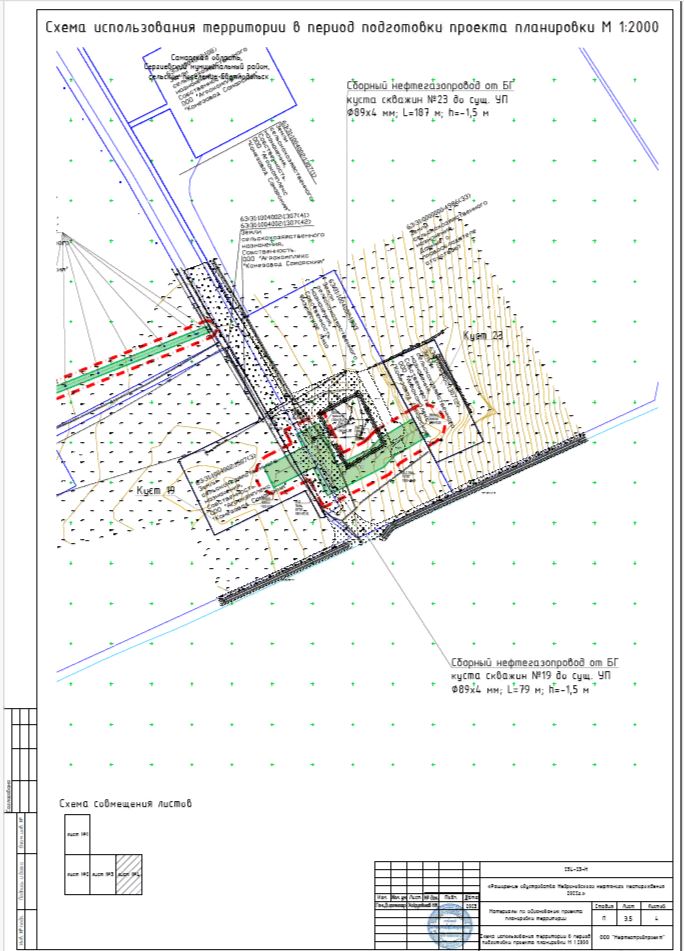 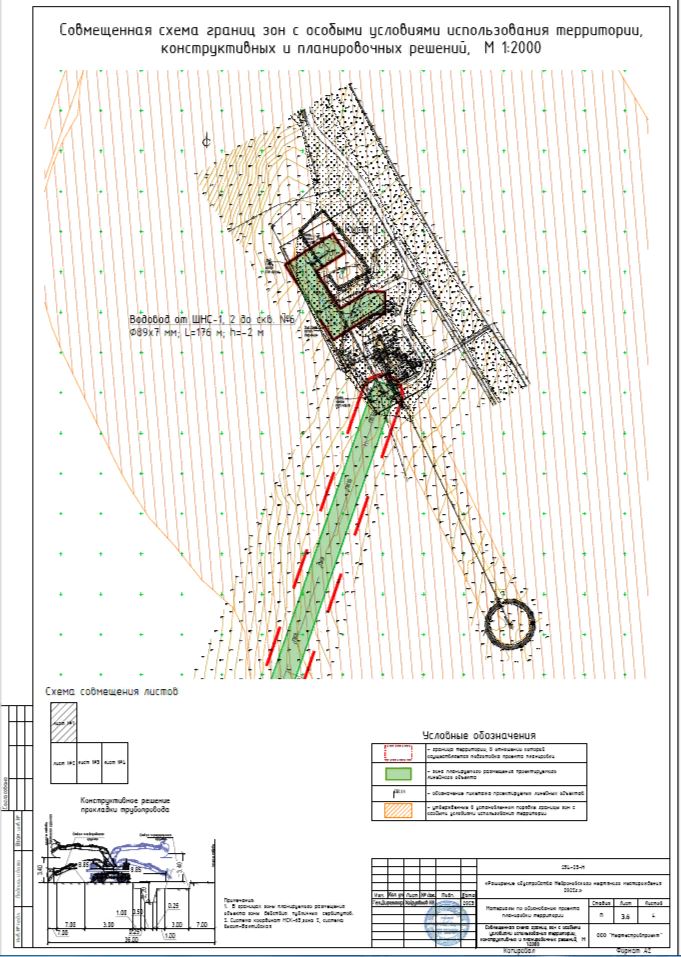 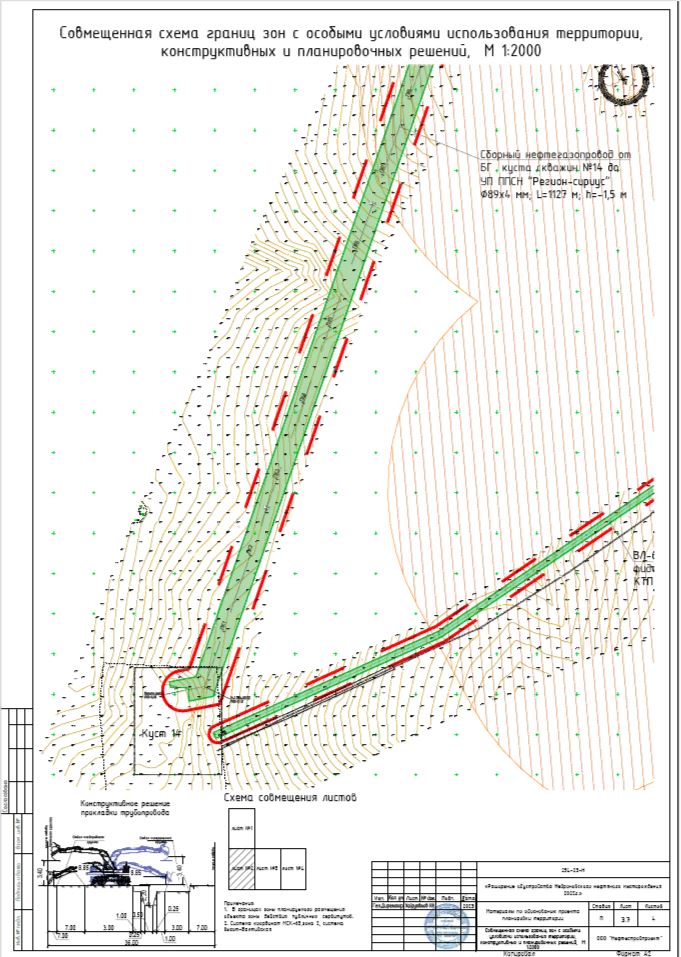 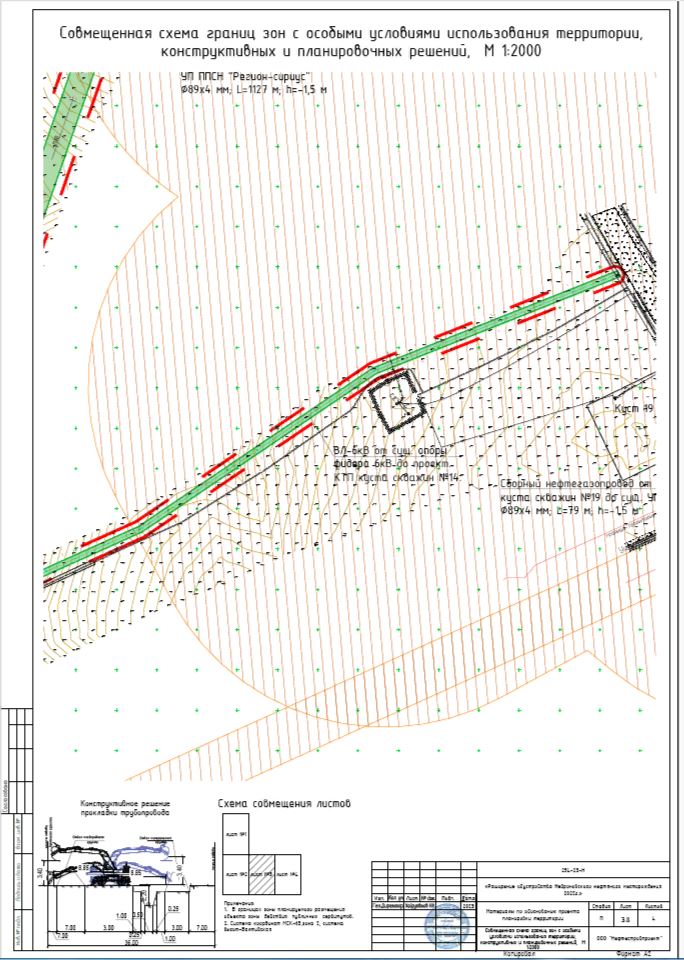 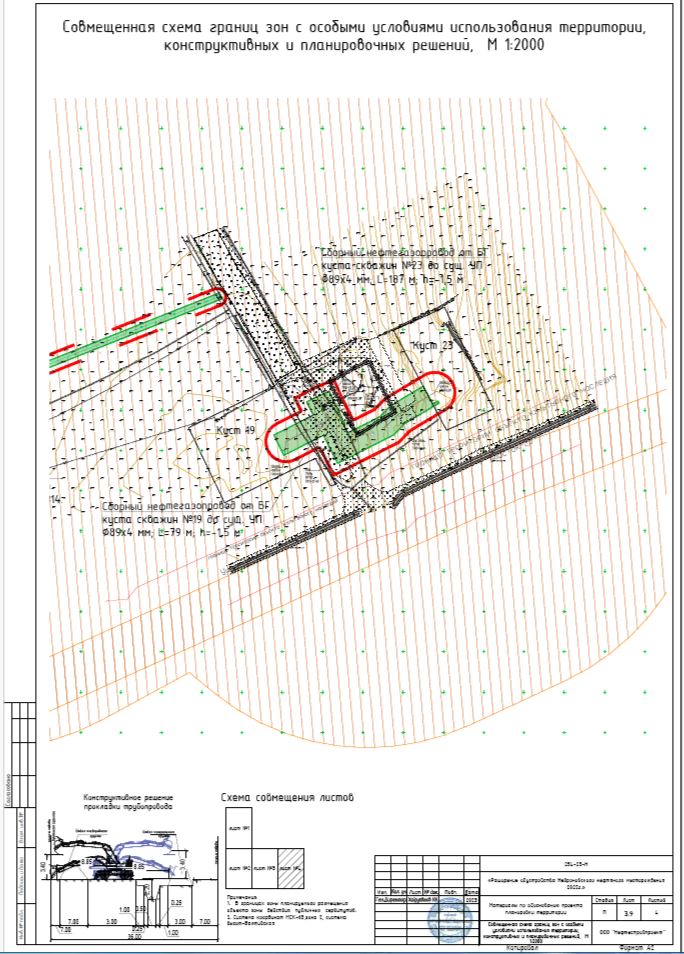 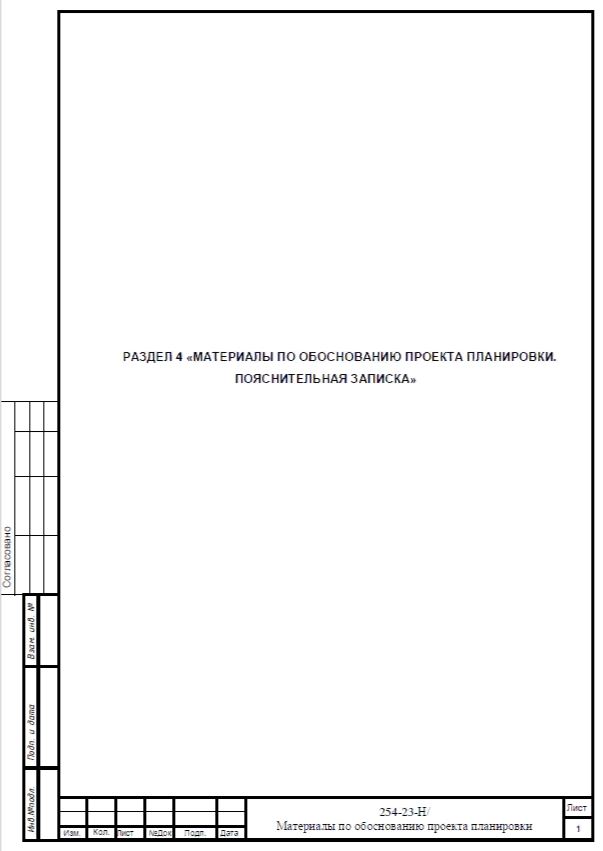 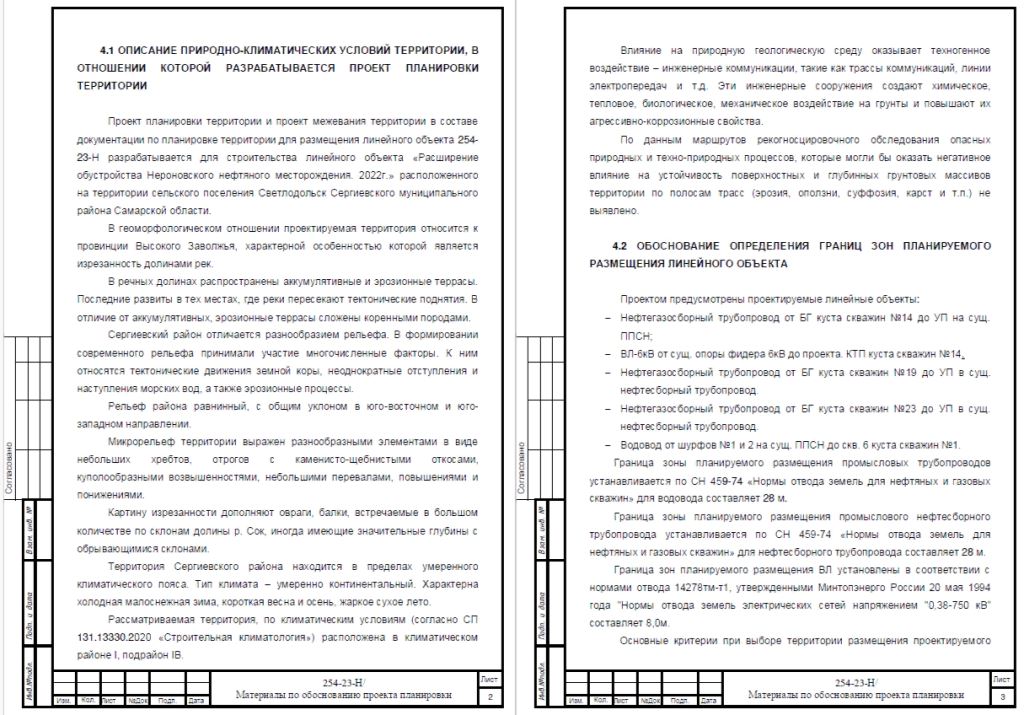 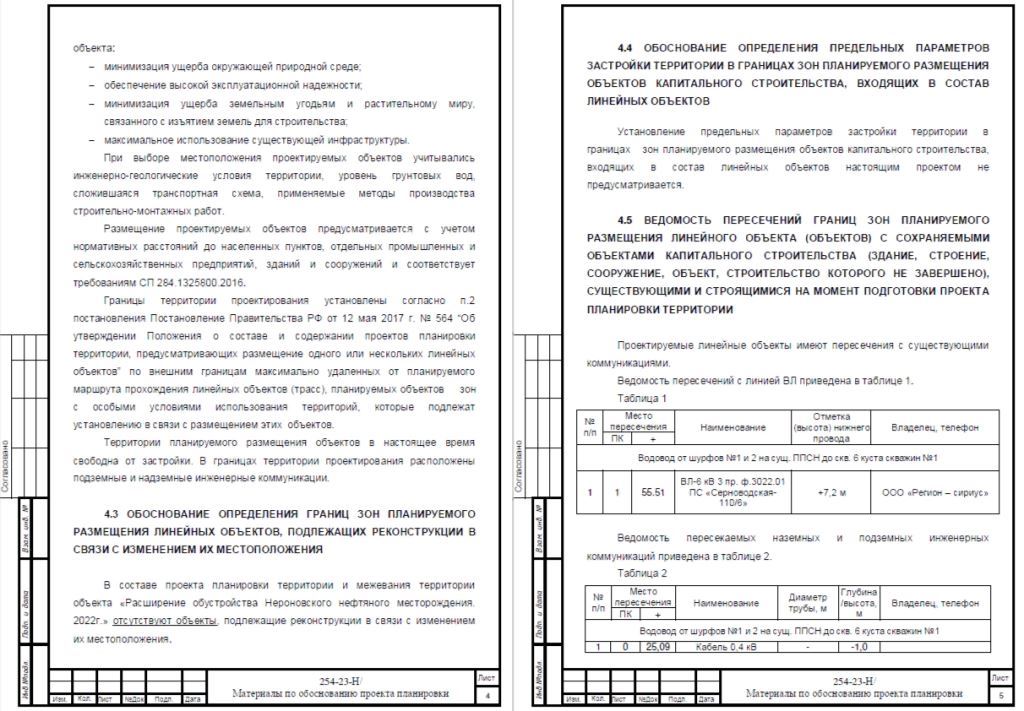 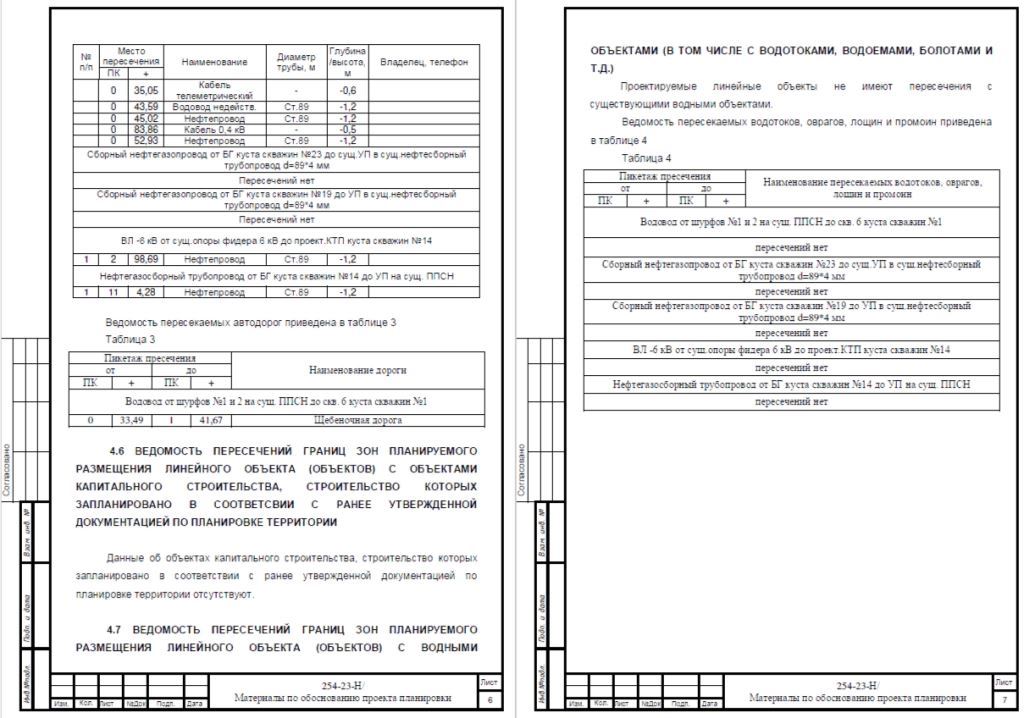 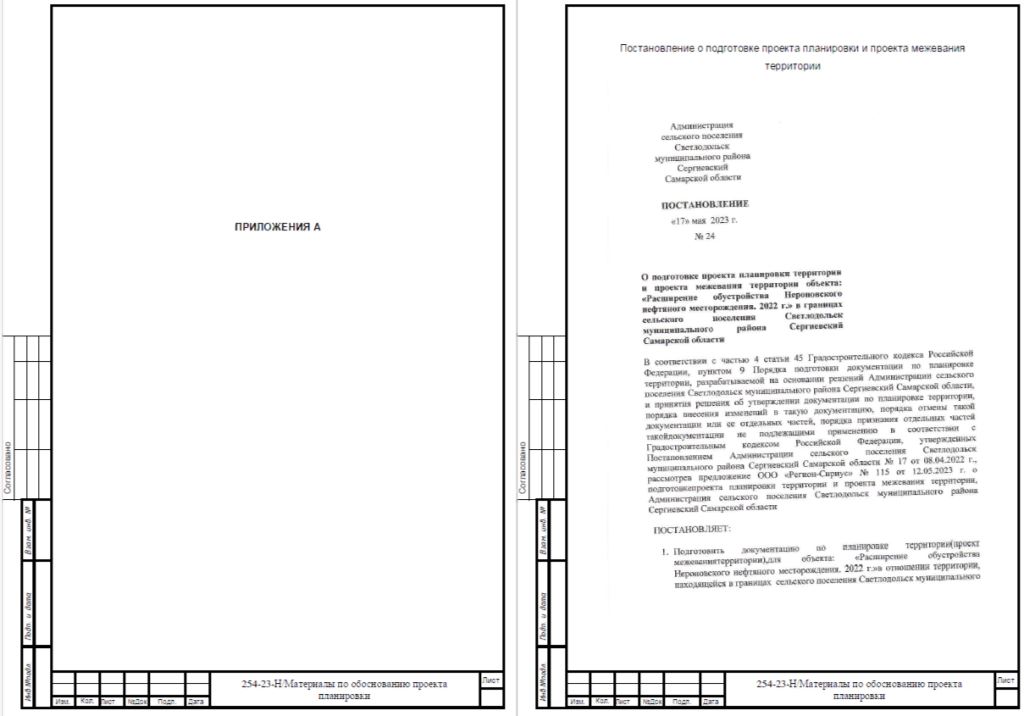 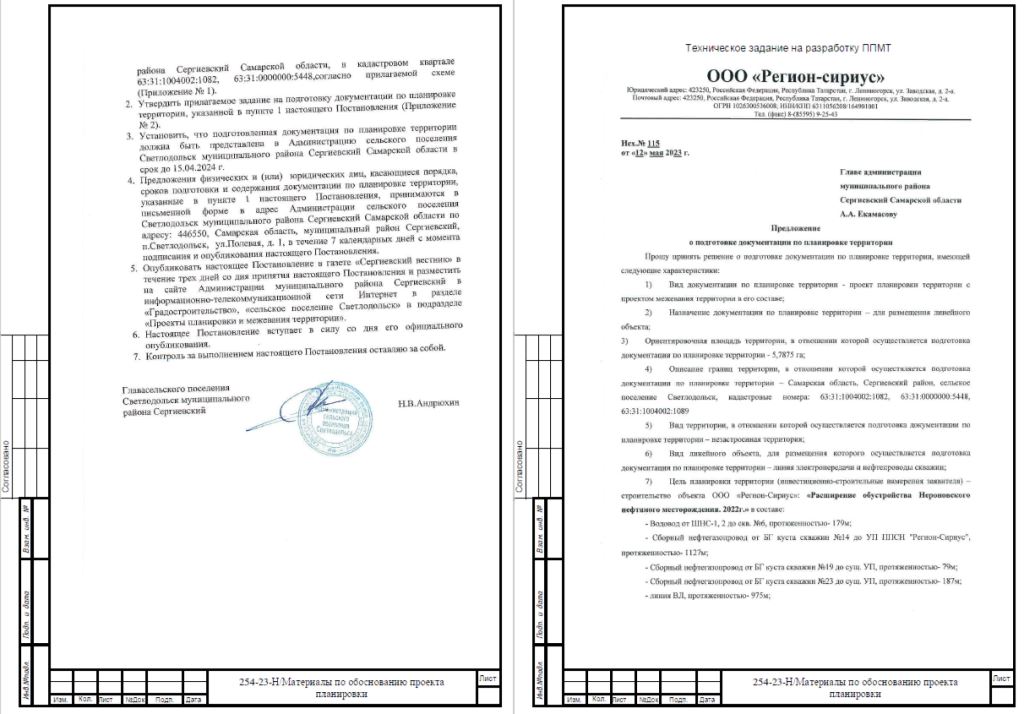 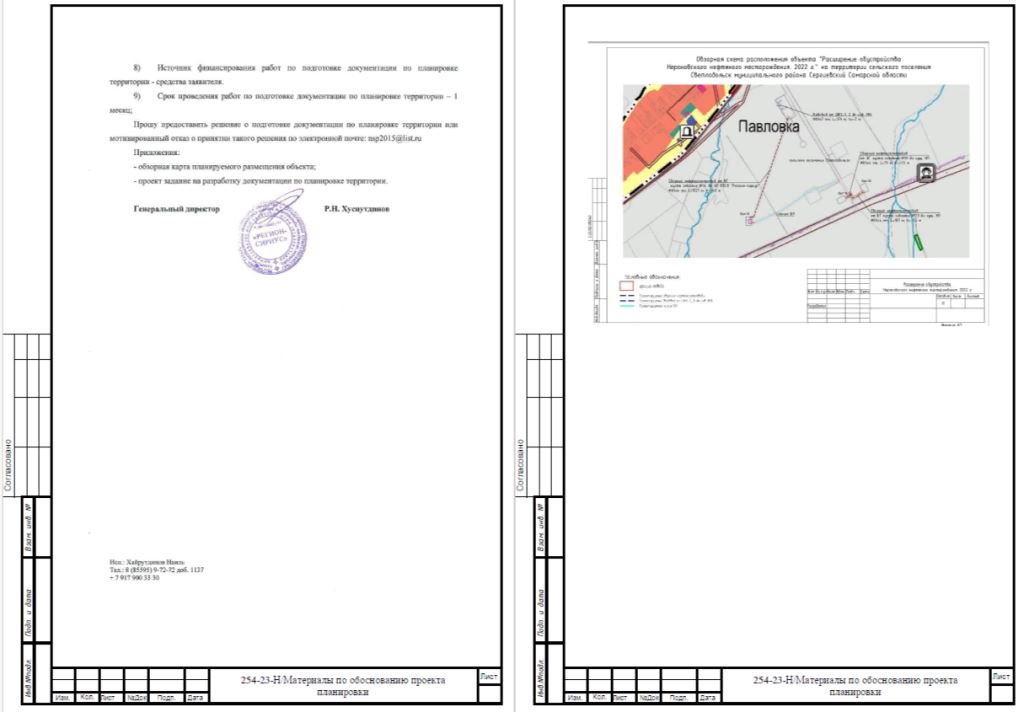 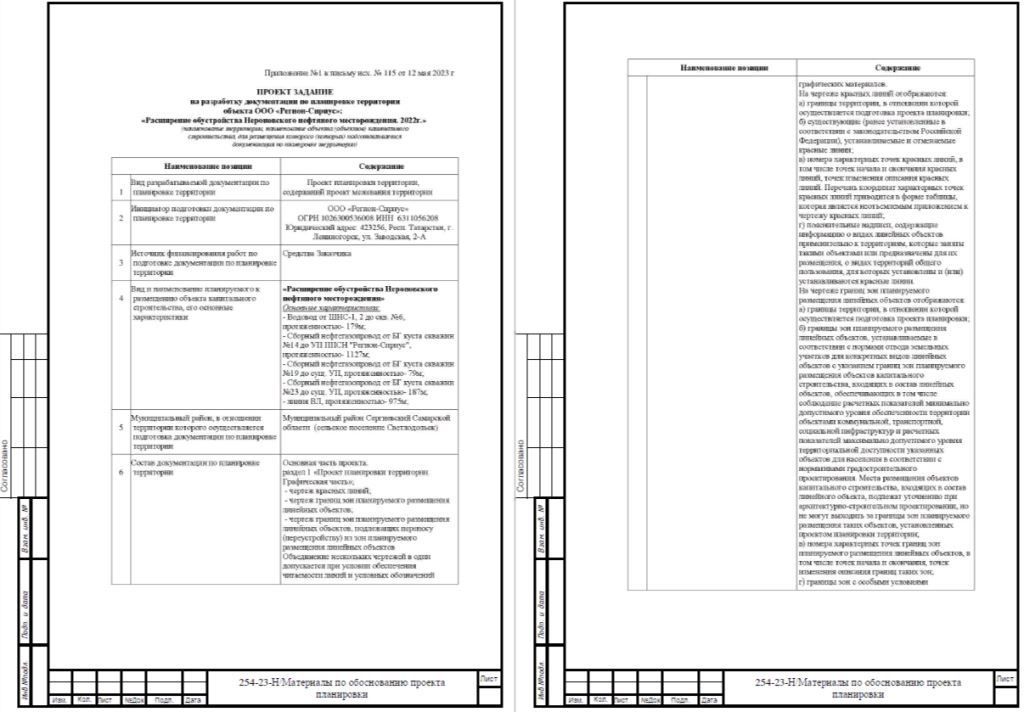 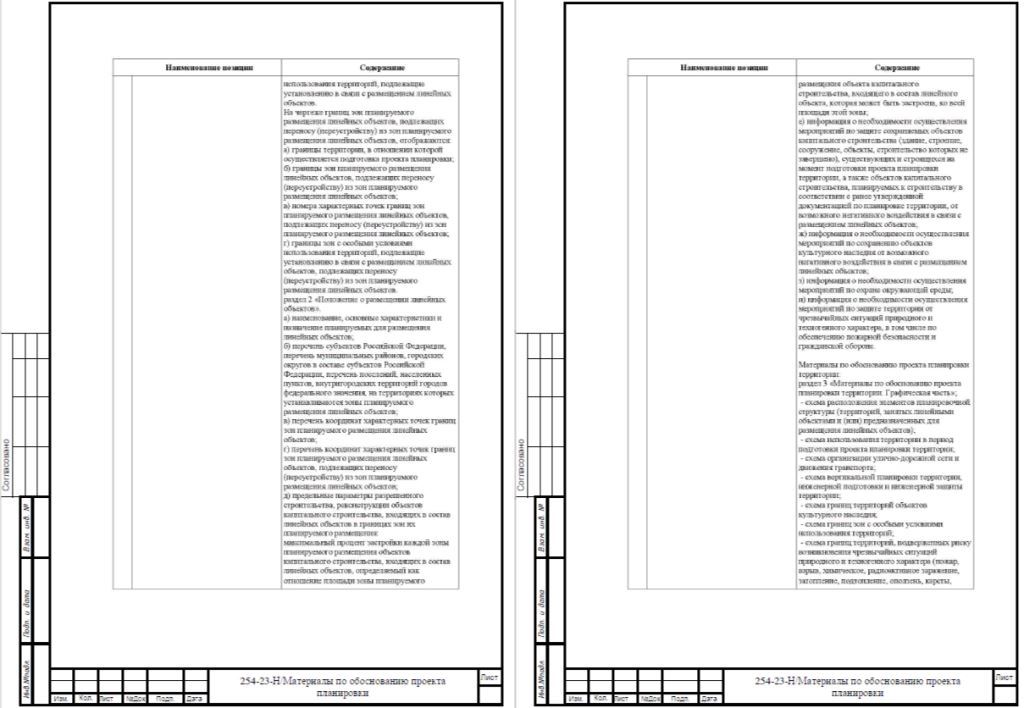 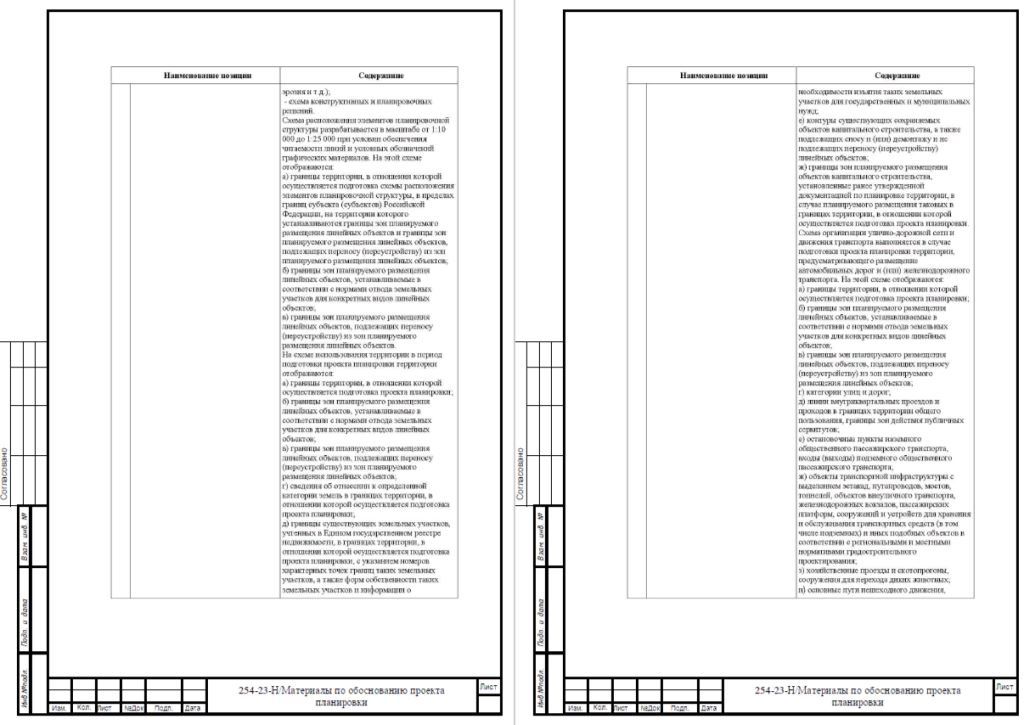 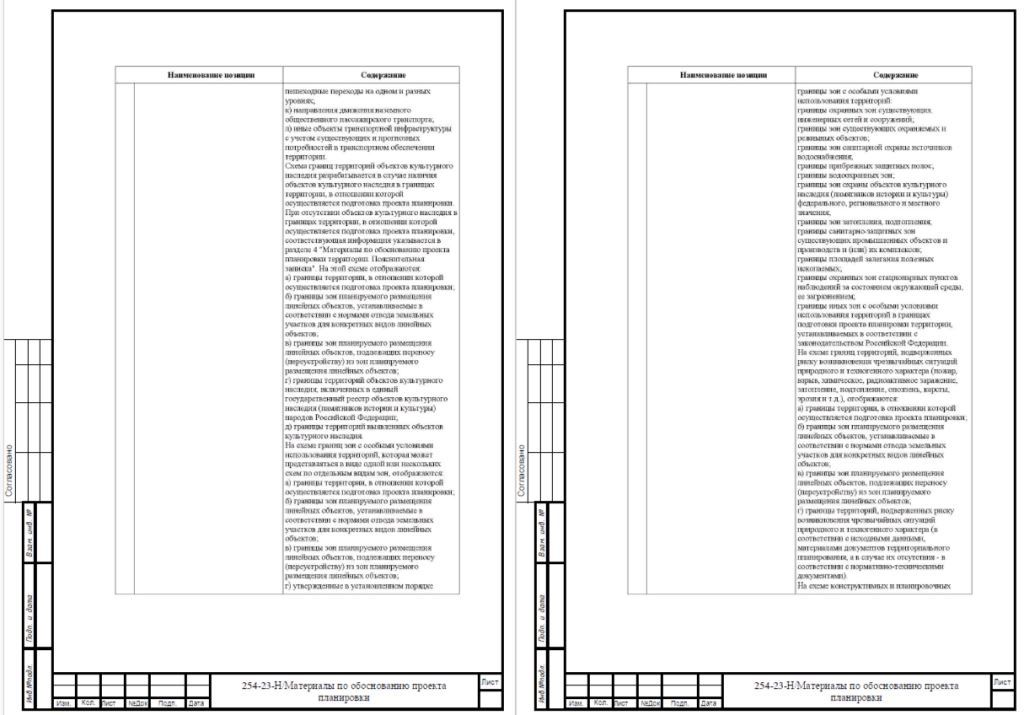 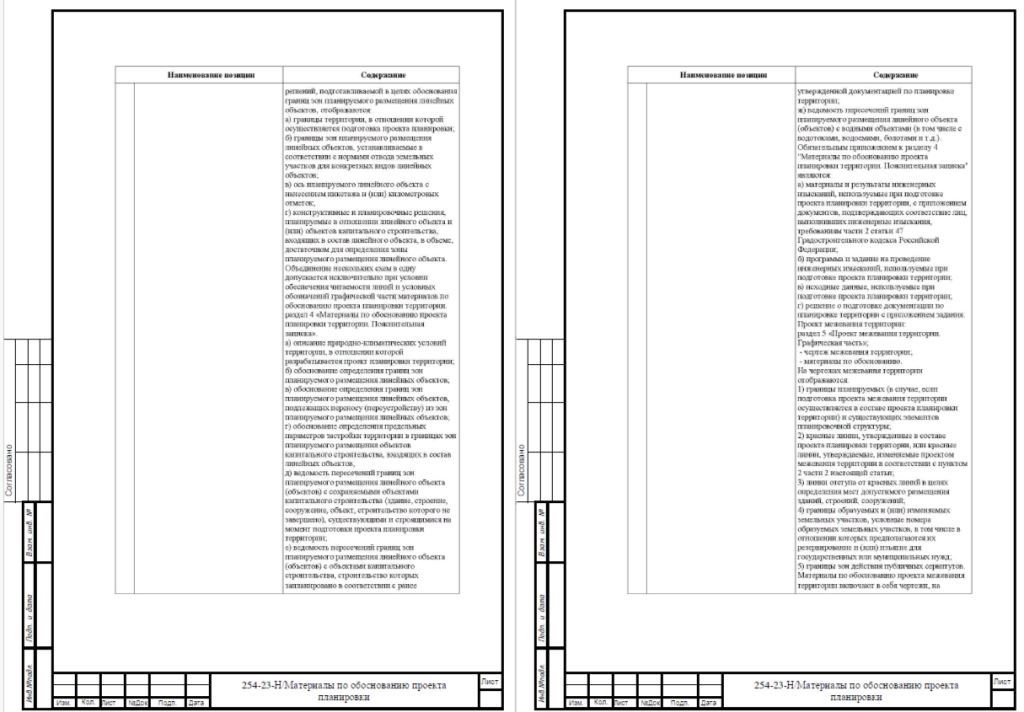 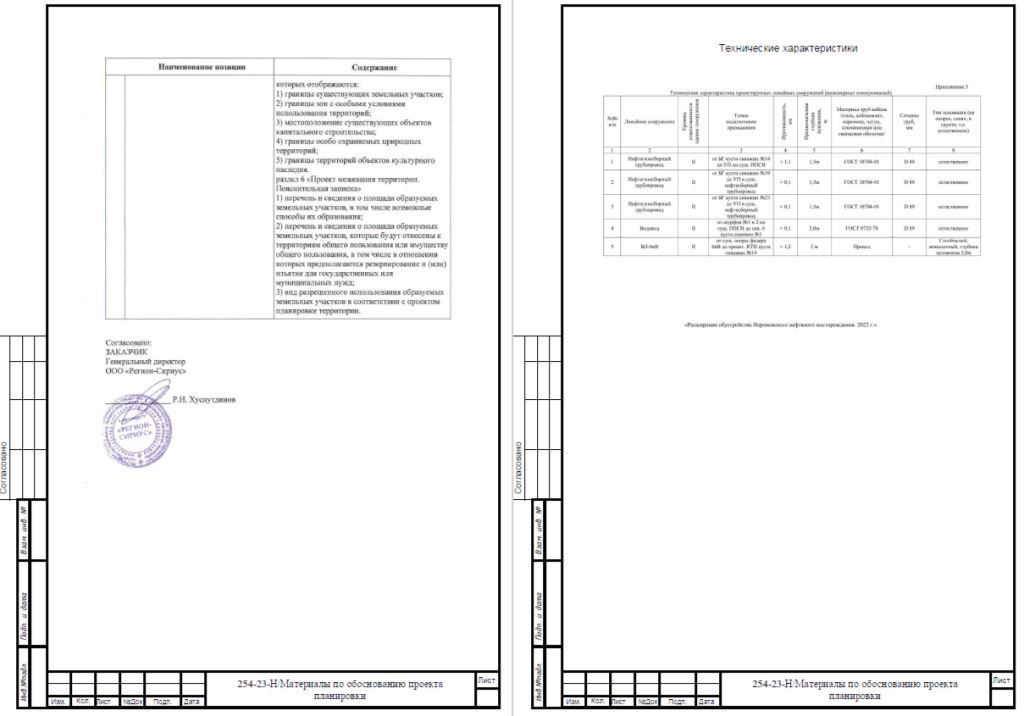 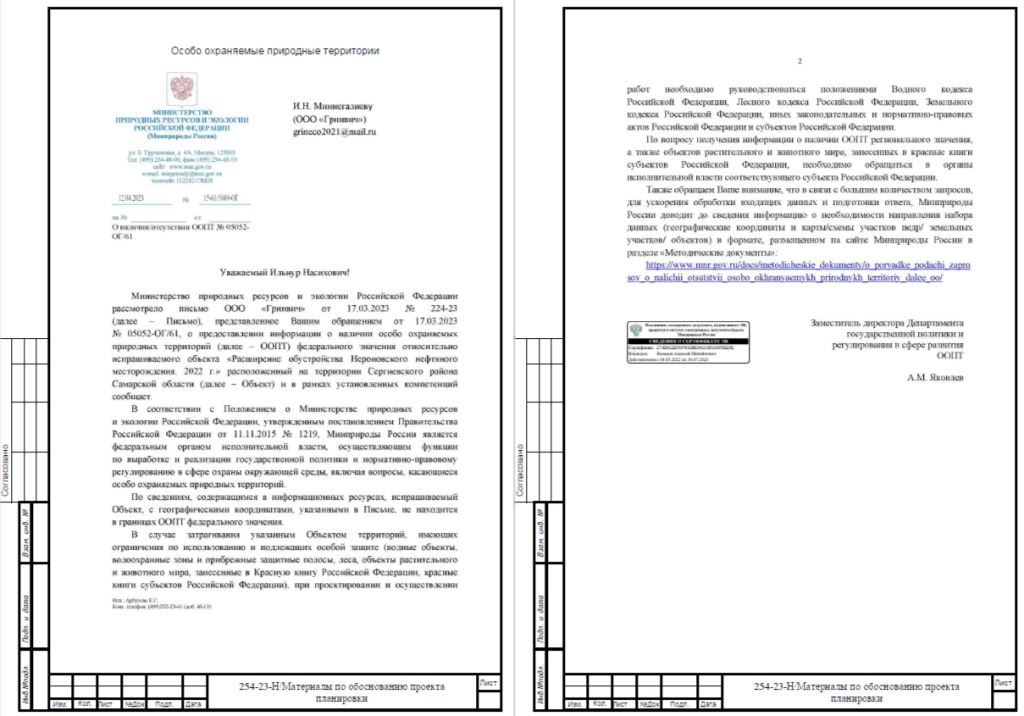 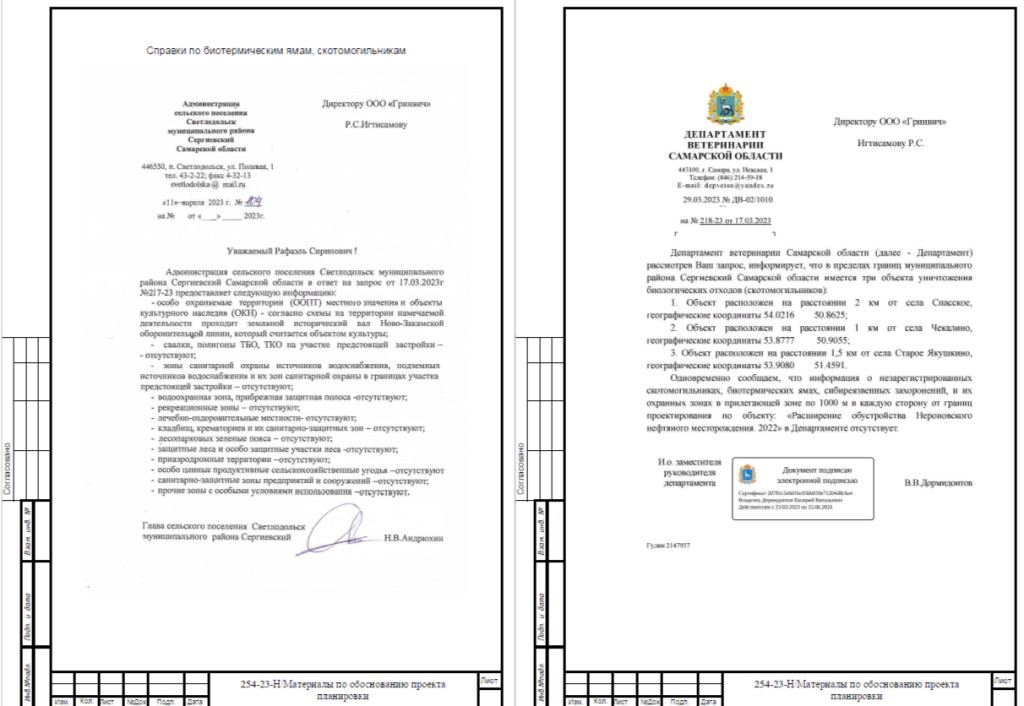 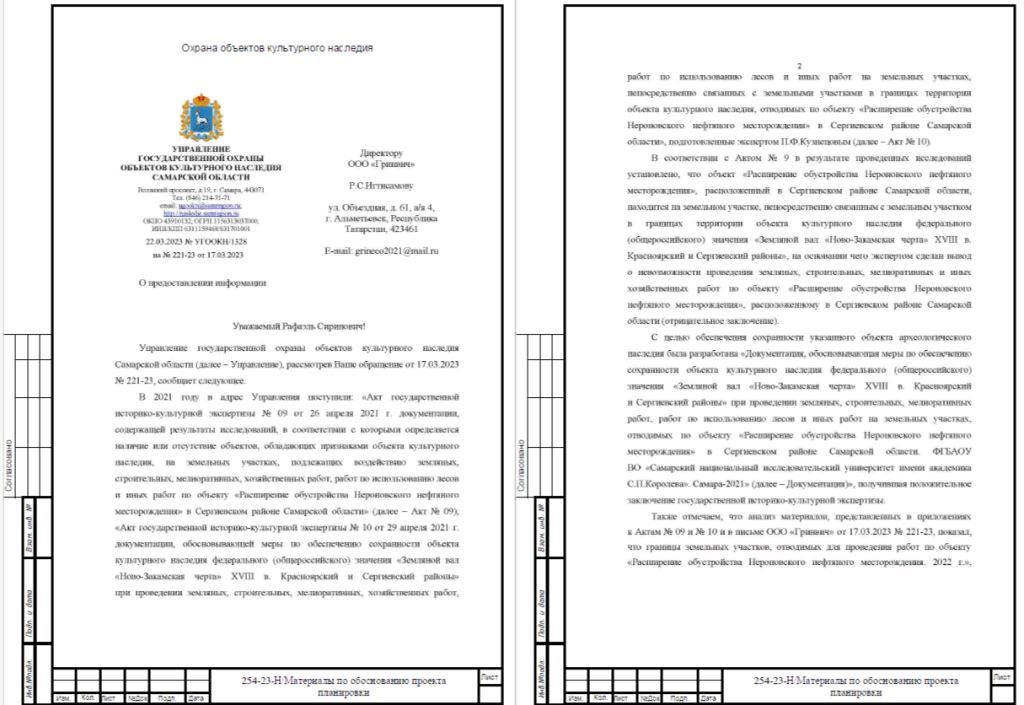 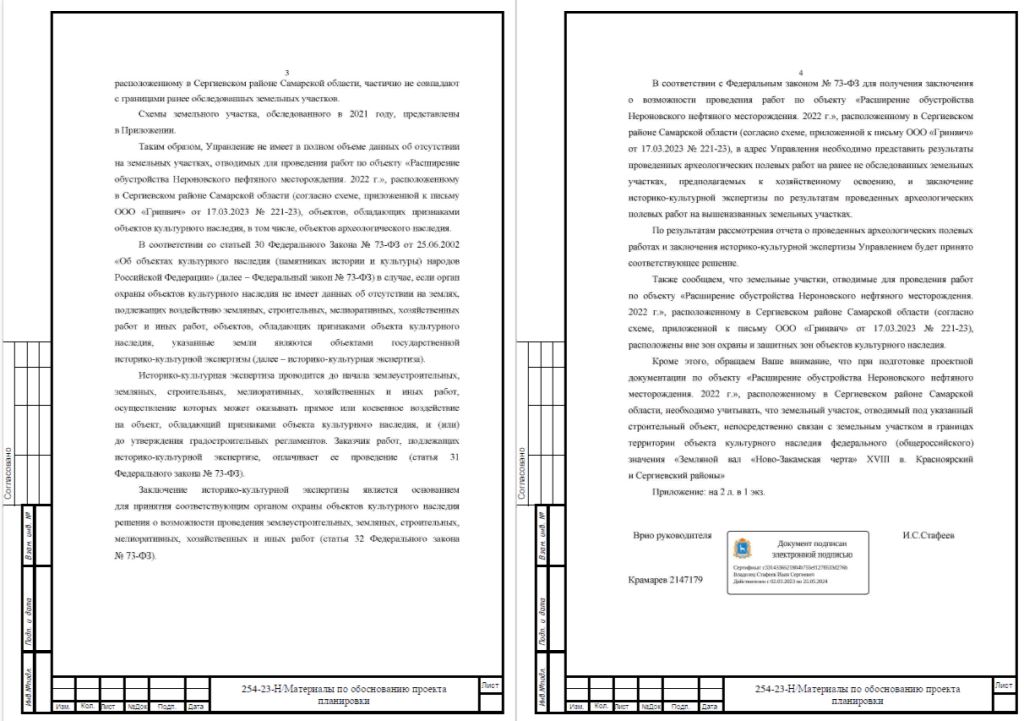 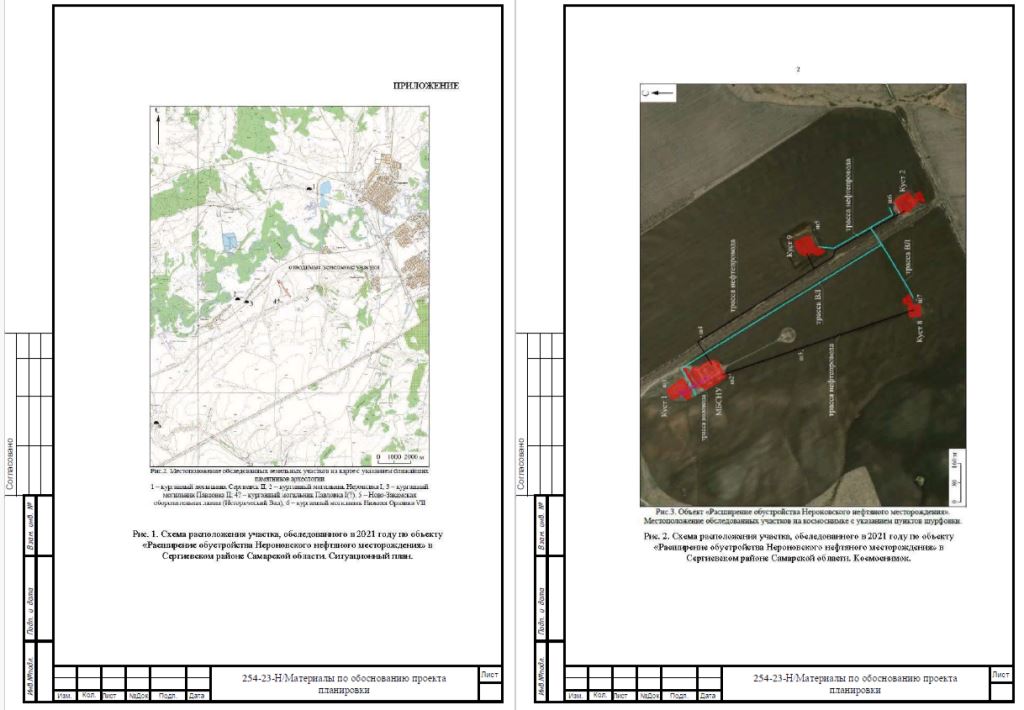 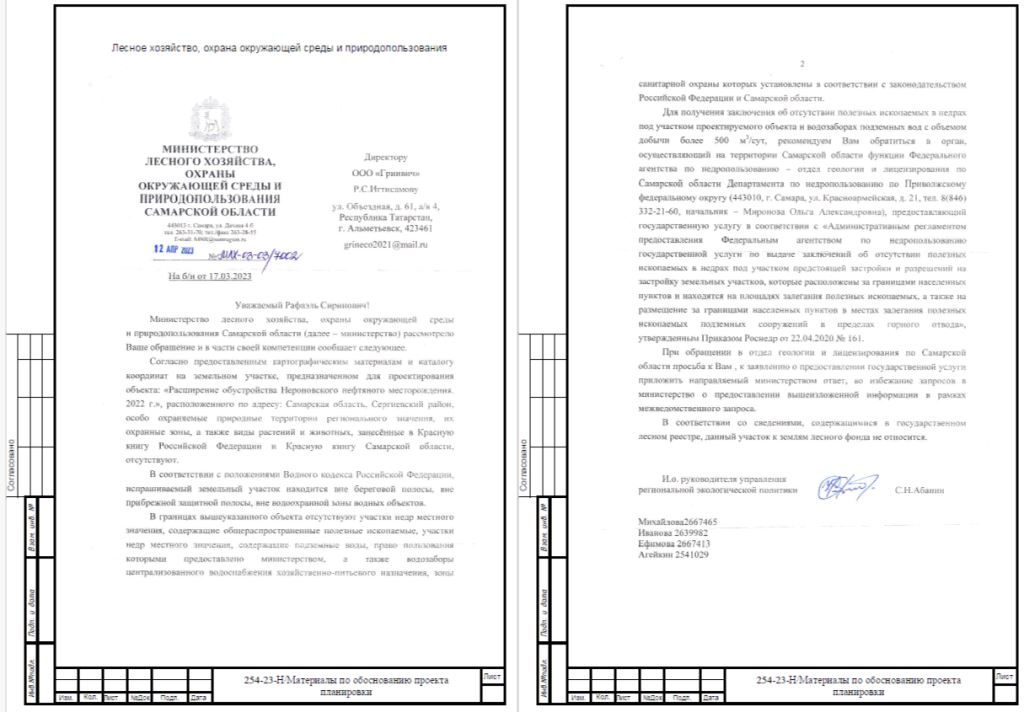 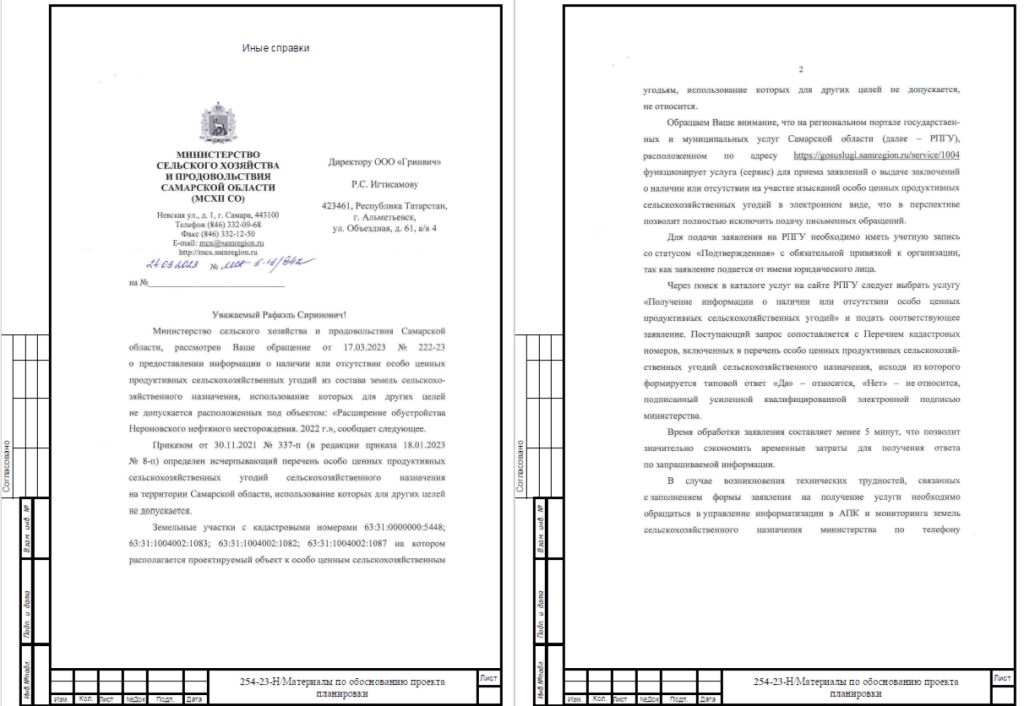 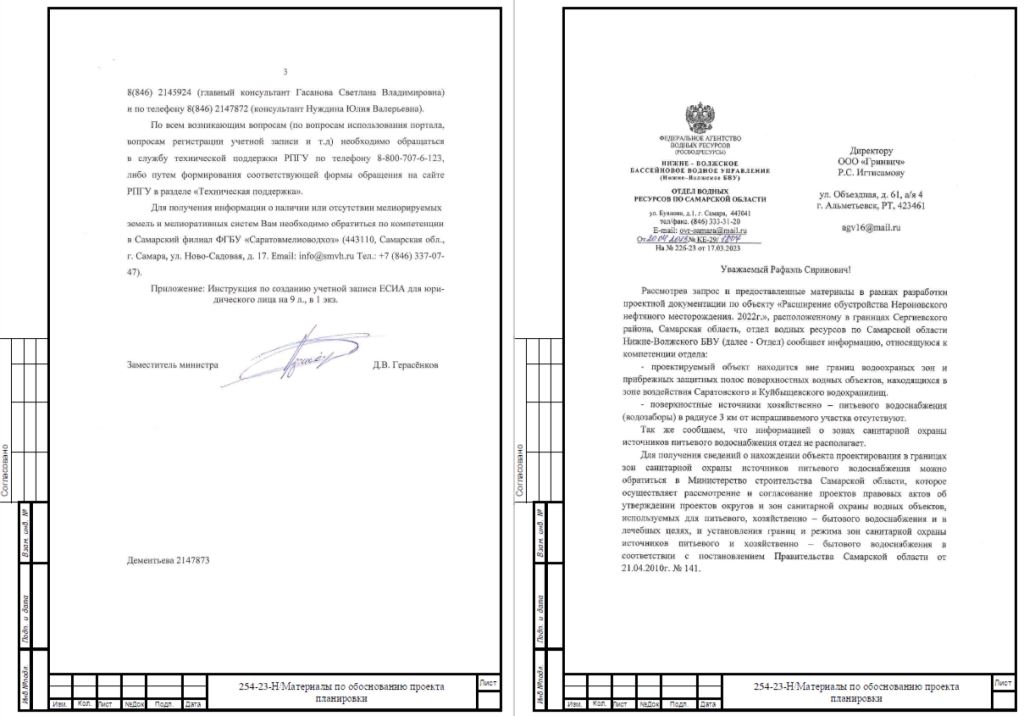 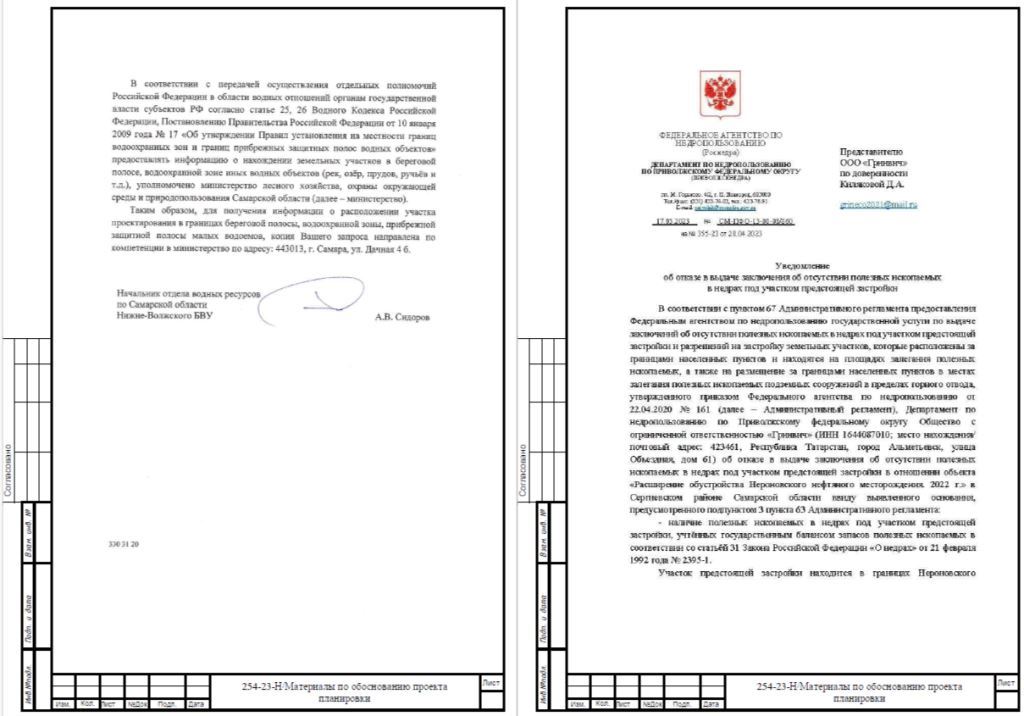 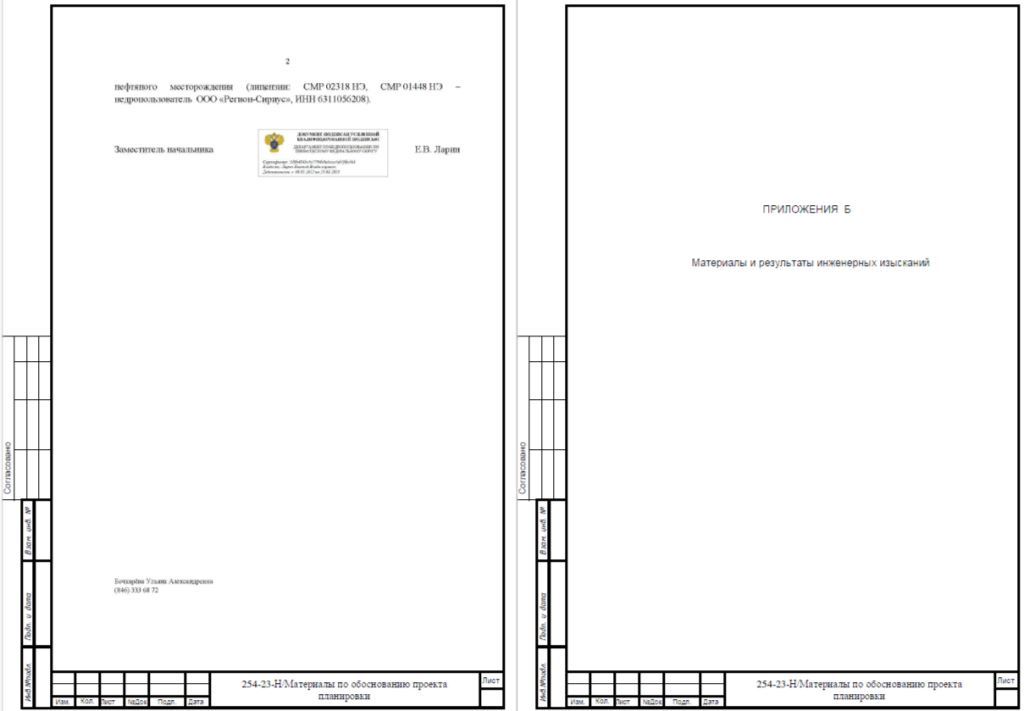 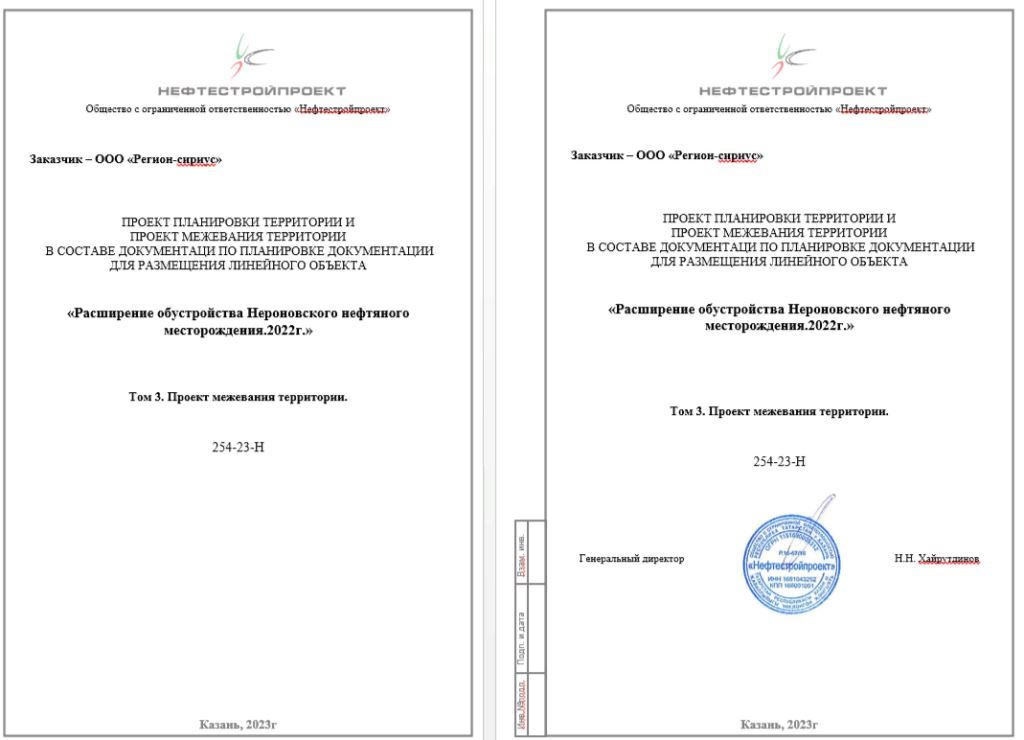 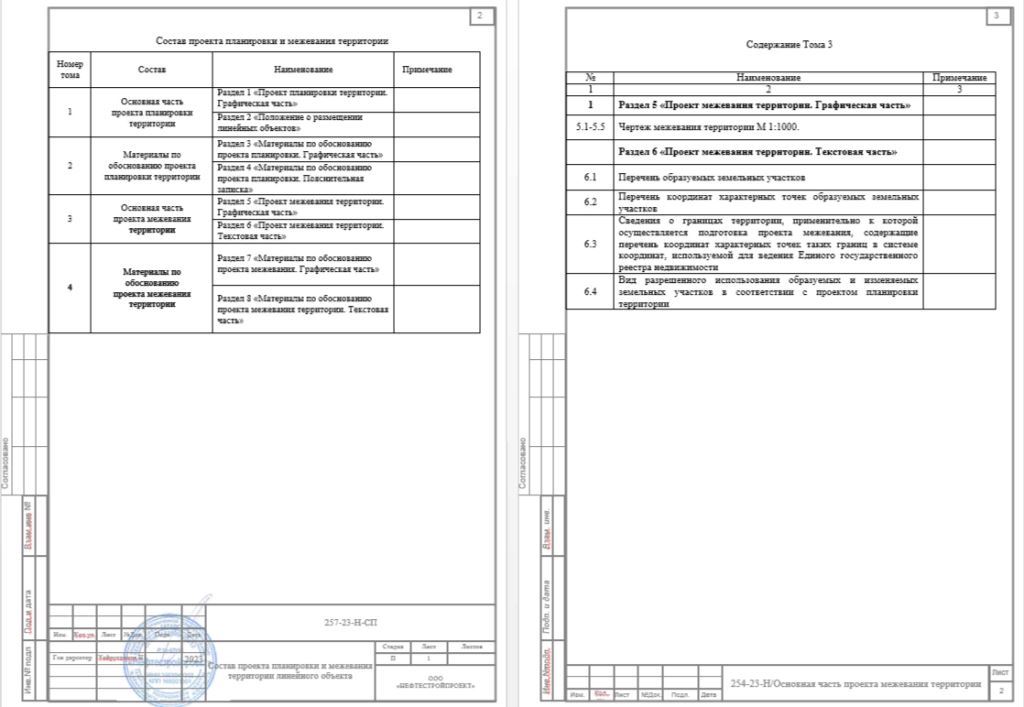 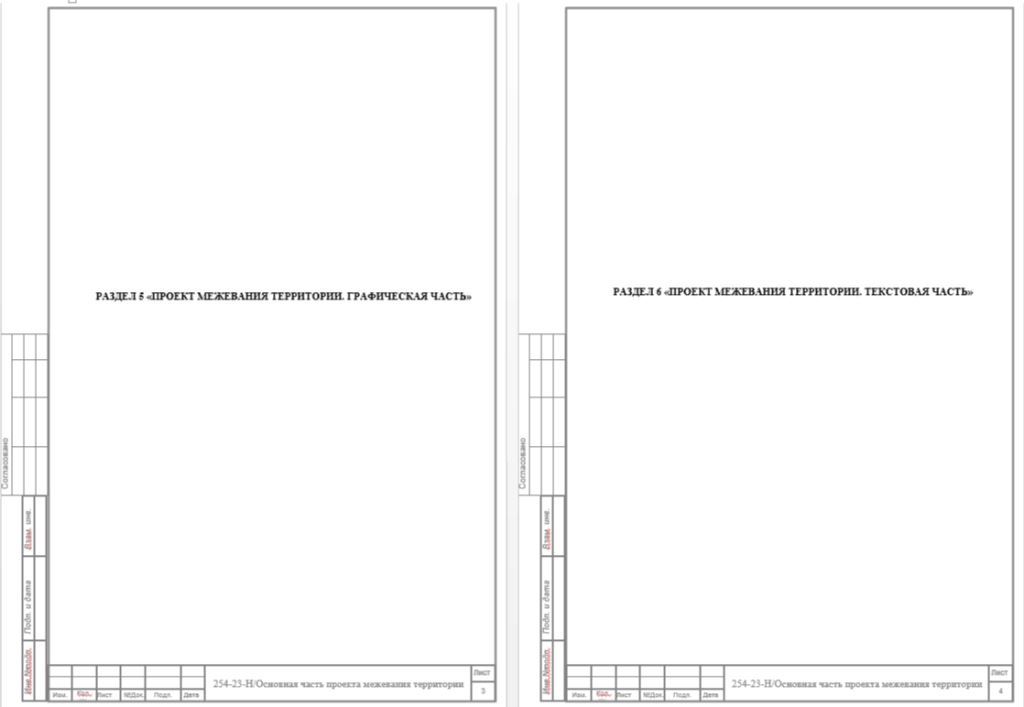 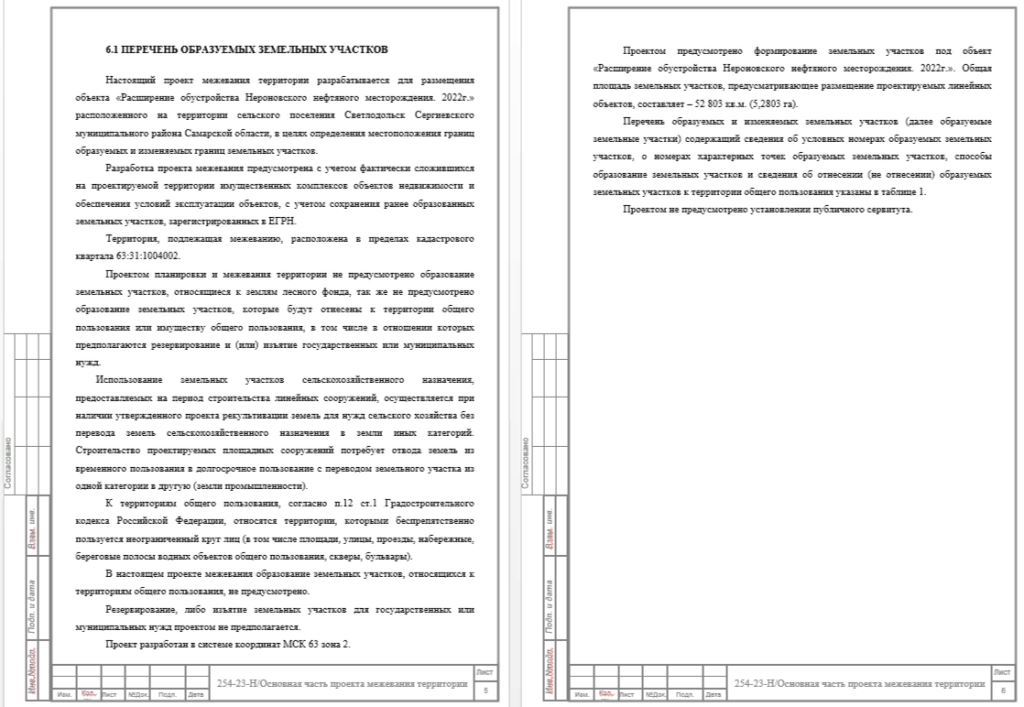 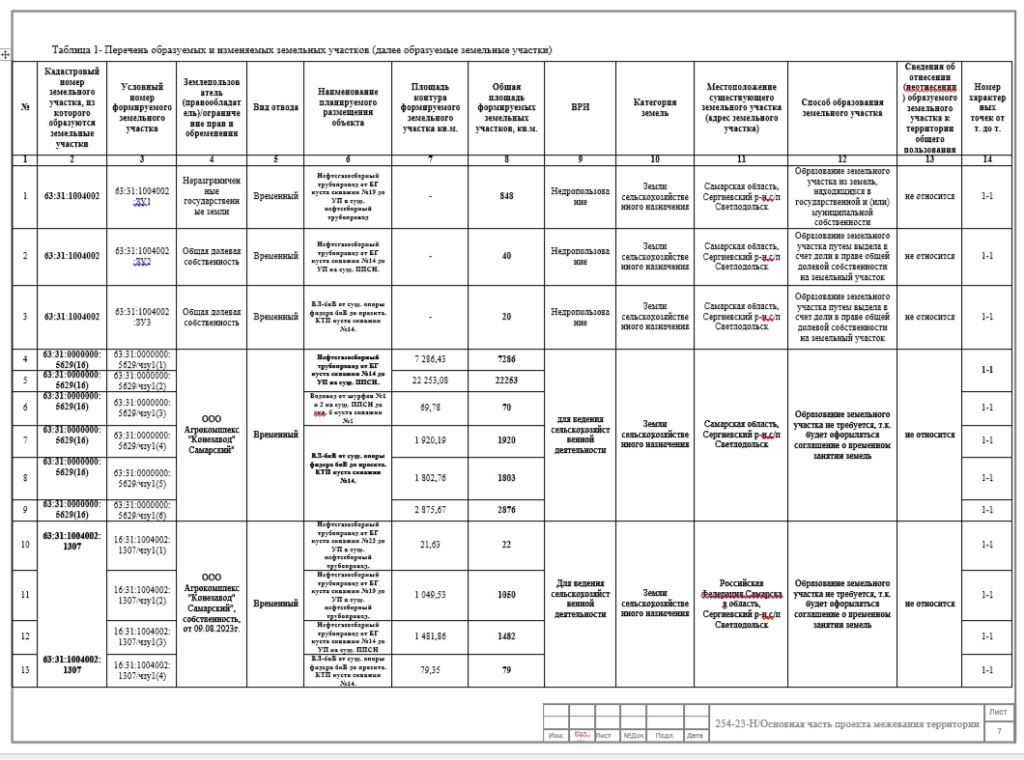 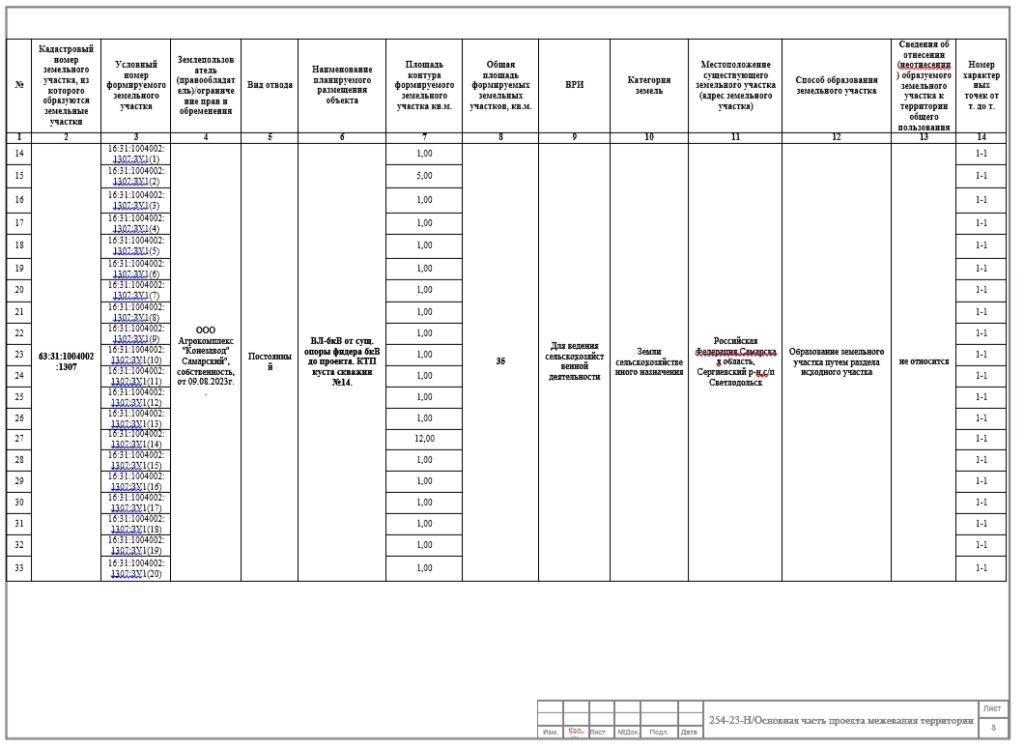 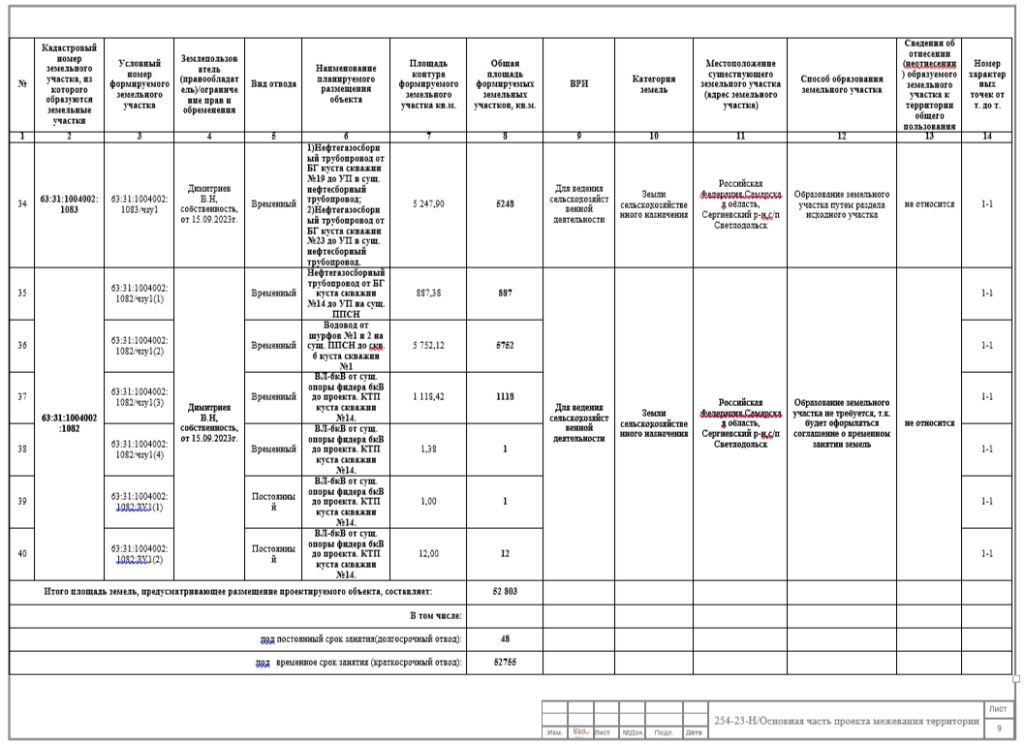 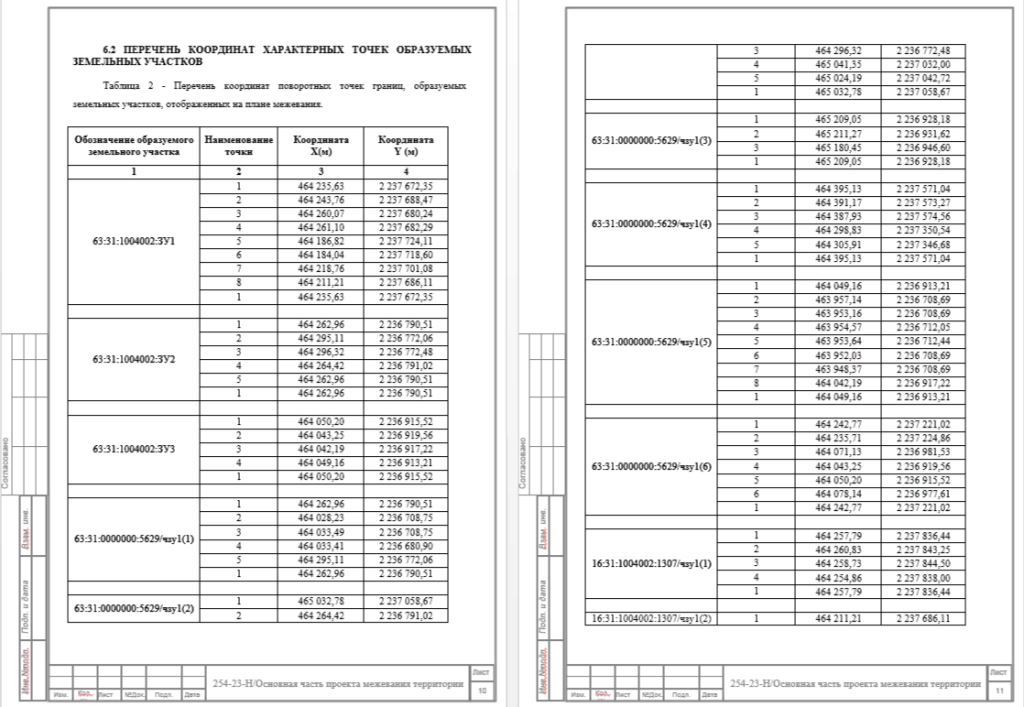 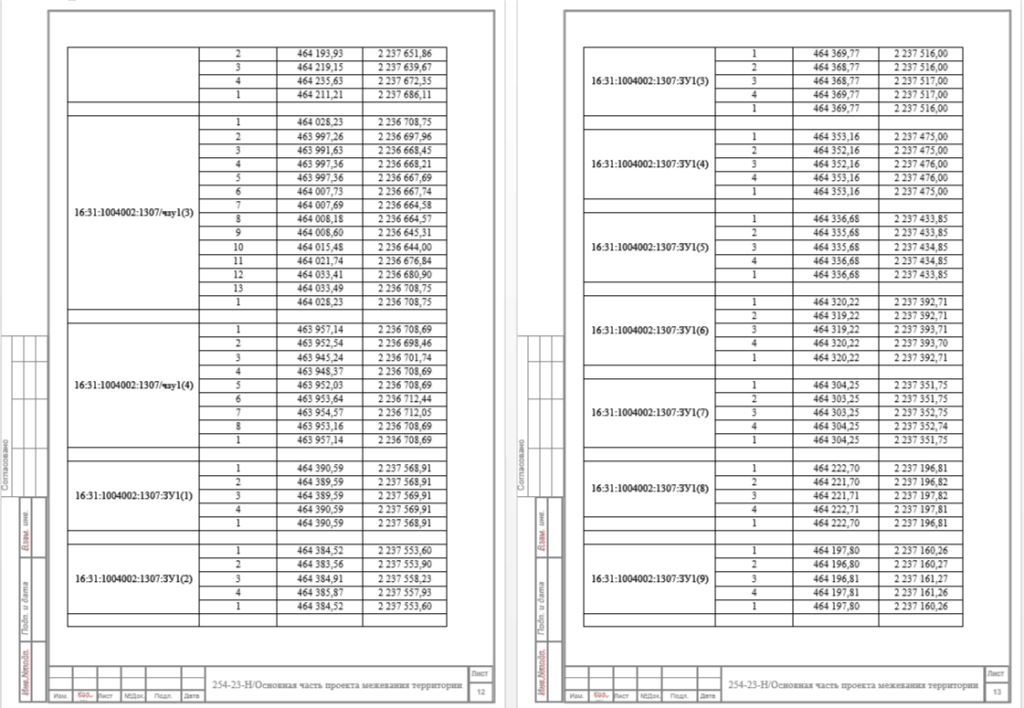 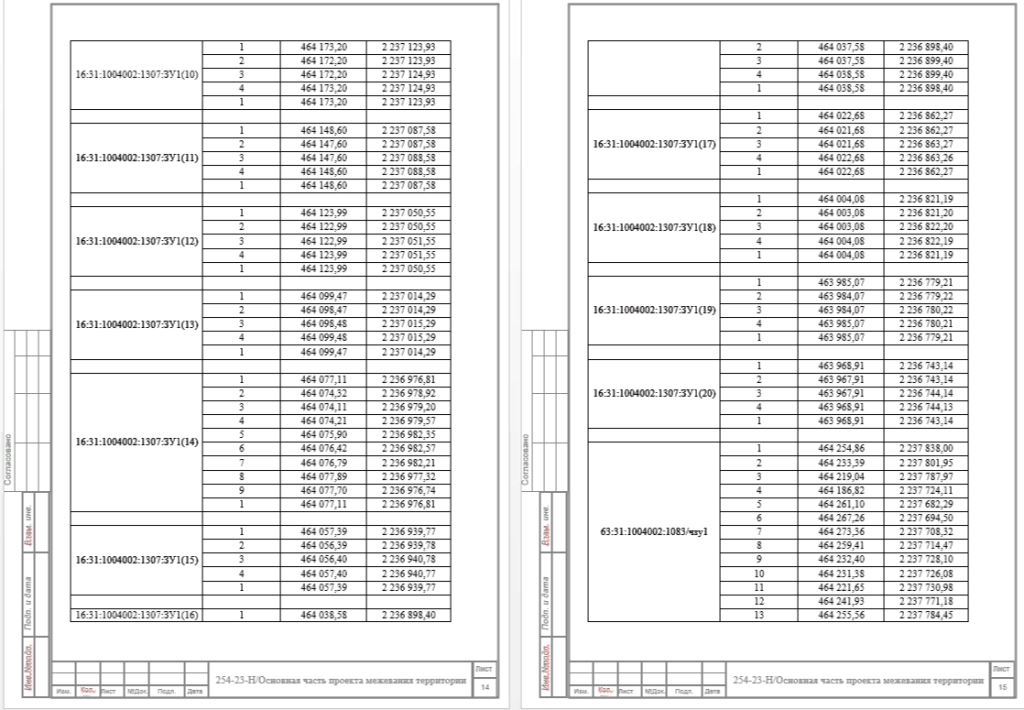 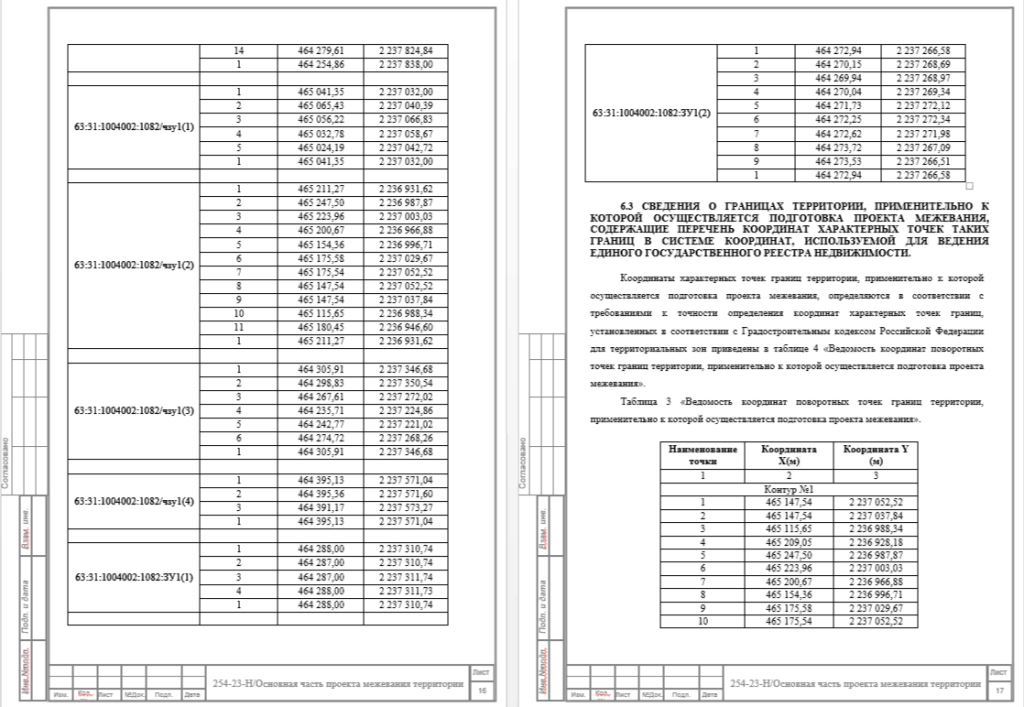 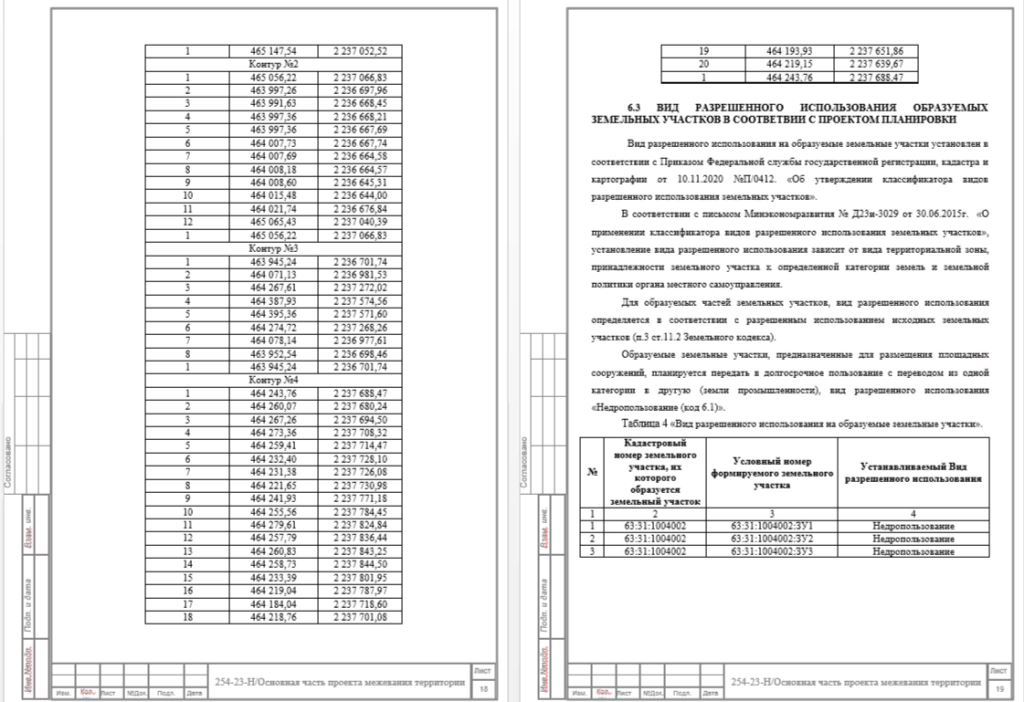 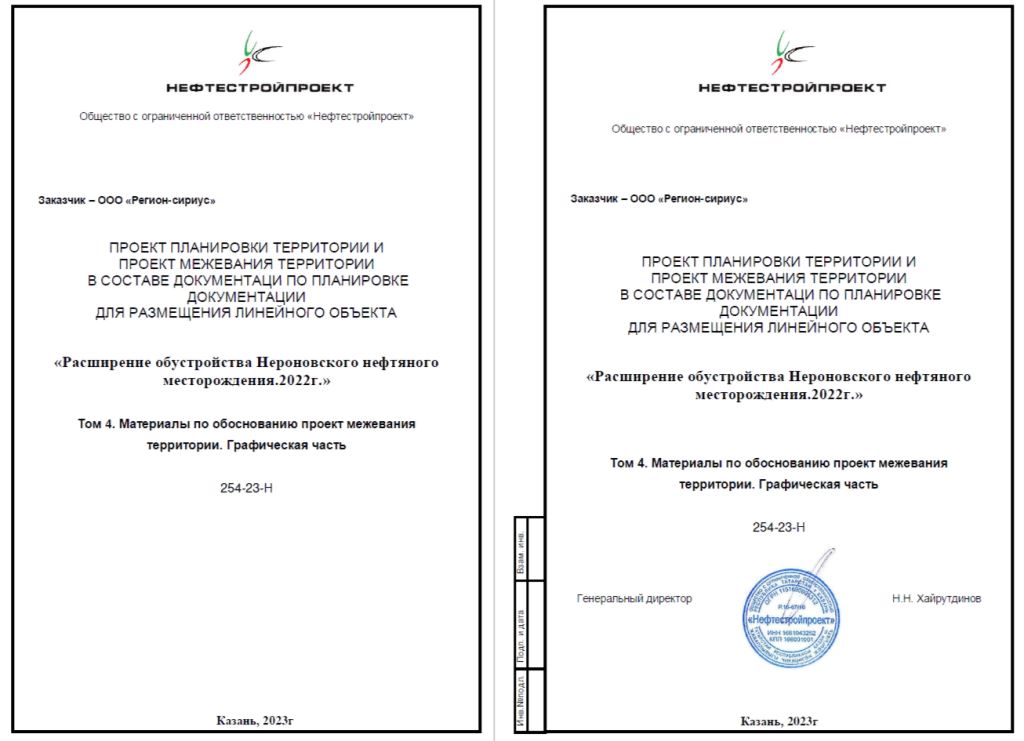 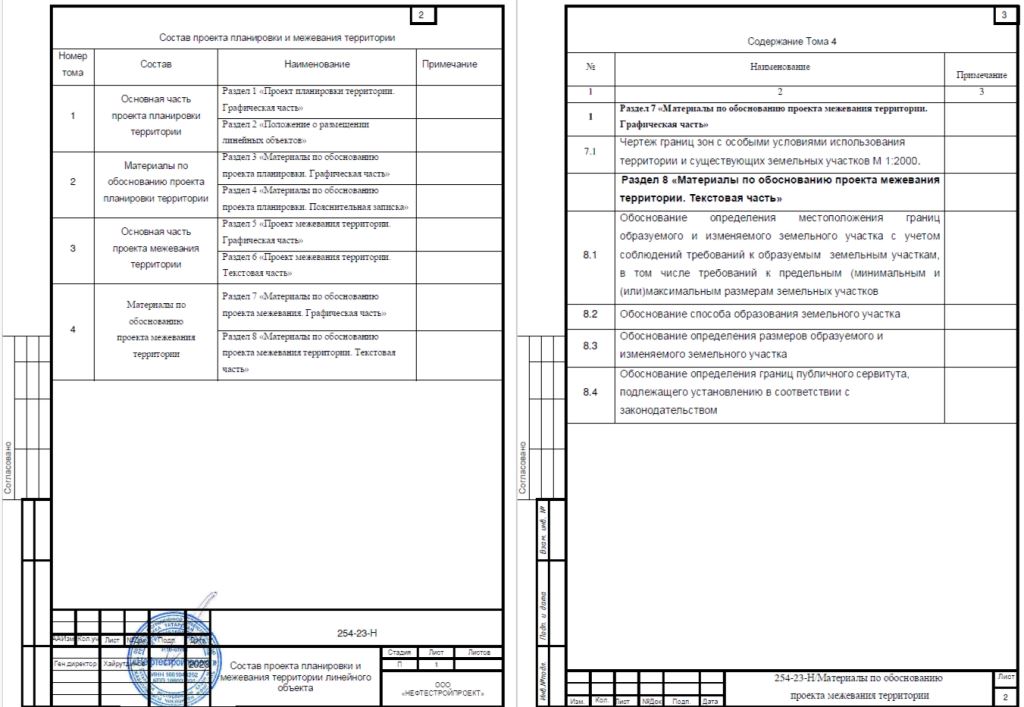 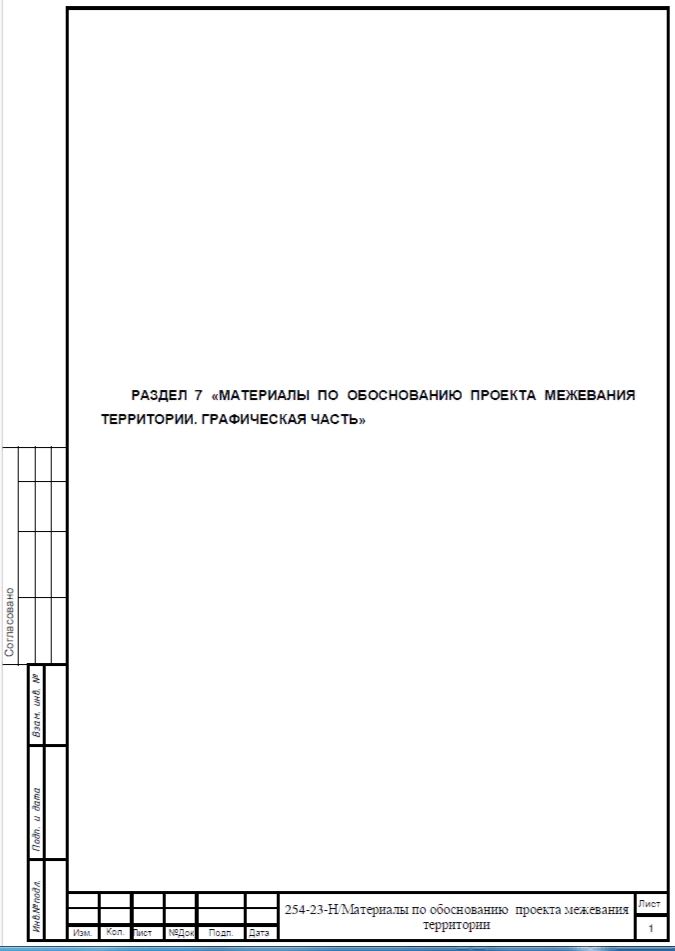 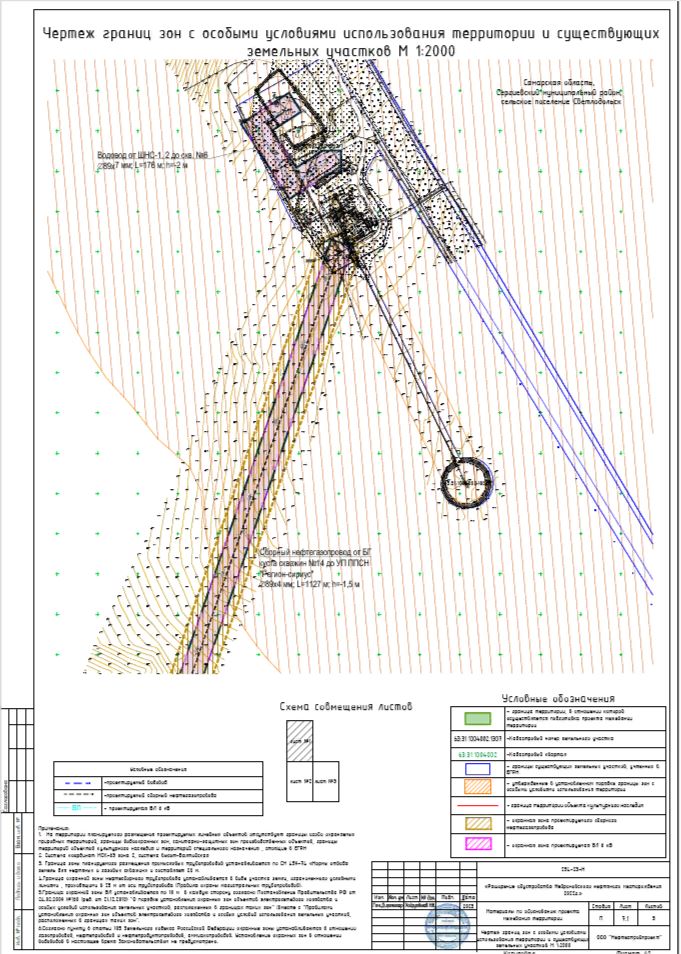 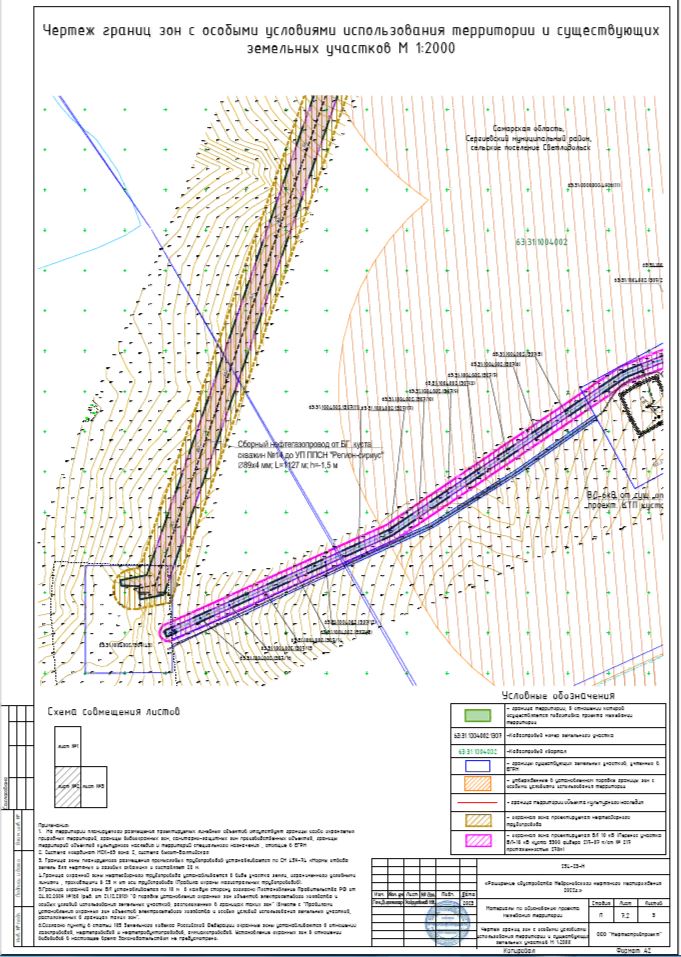 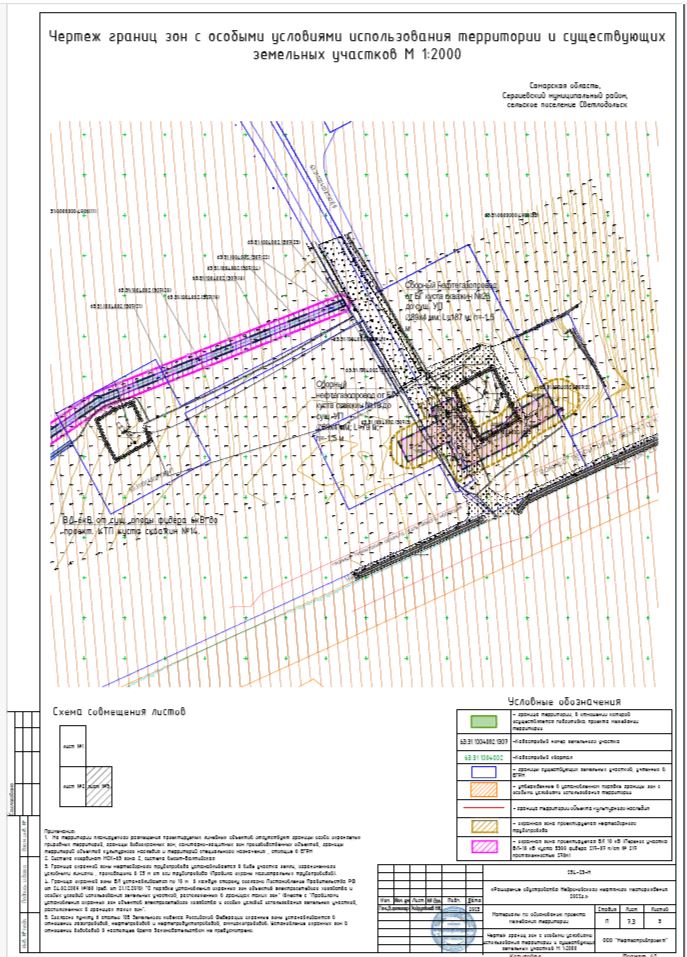 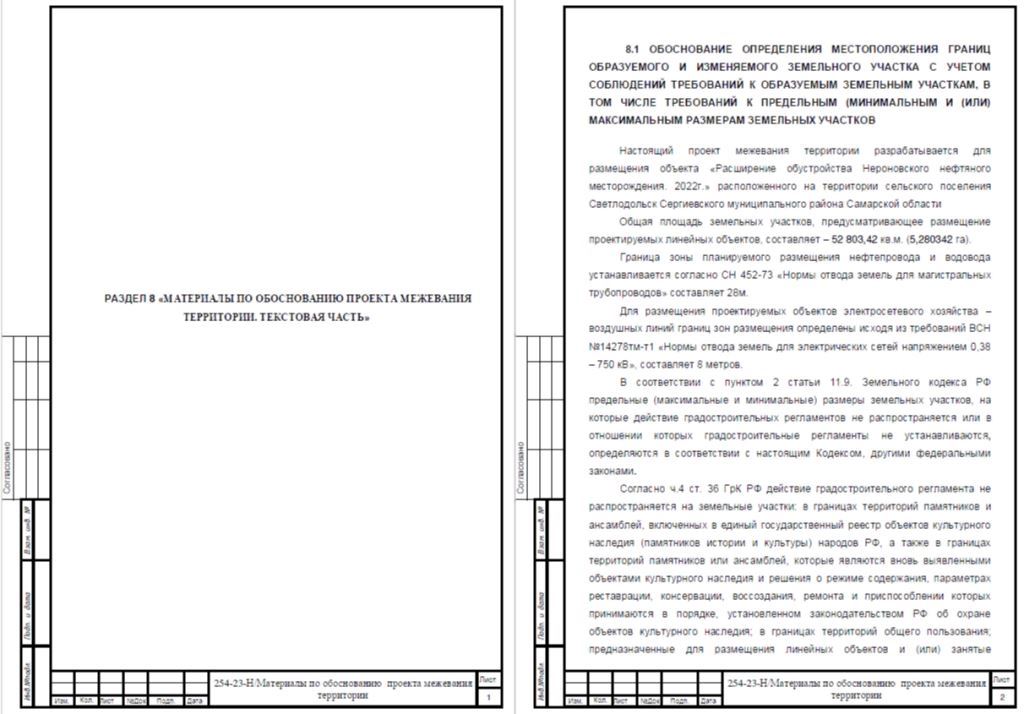 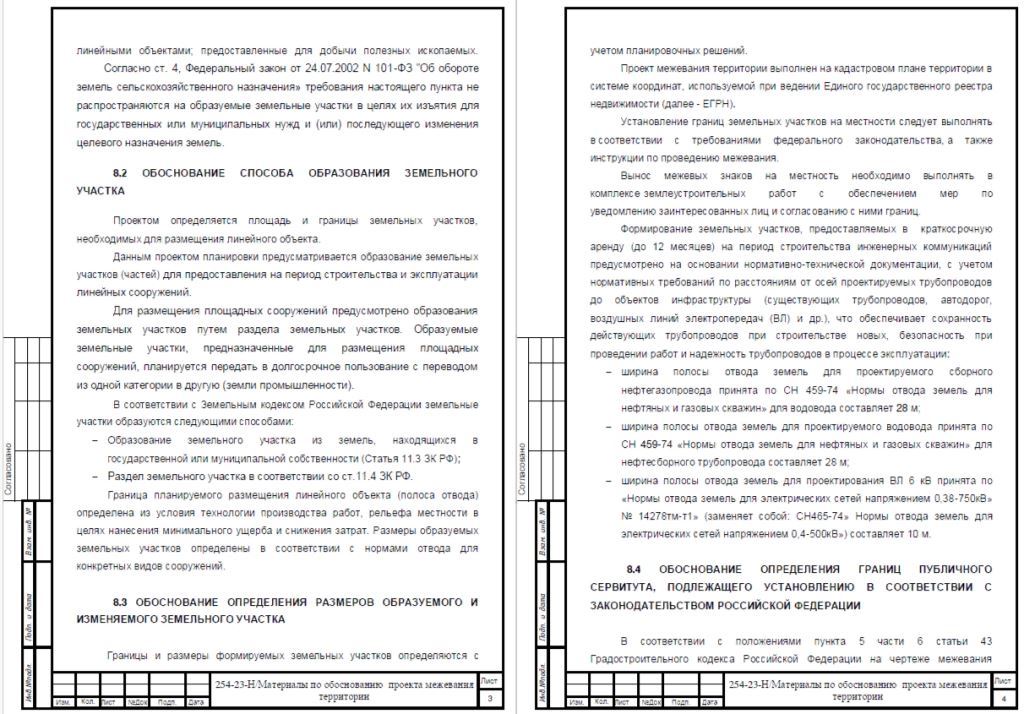 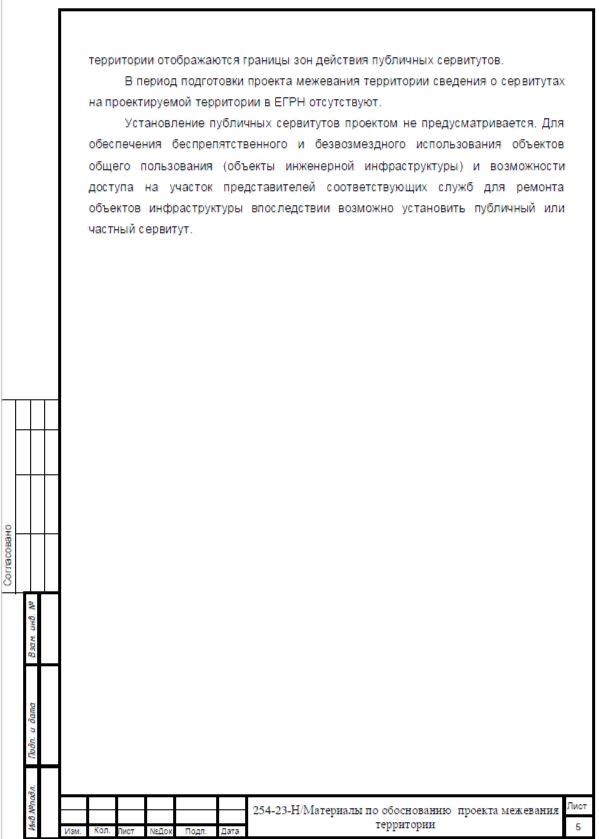 АДМИНИСТРАЦИЯМУНИЦИПАЛЬНОГО РАЙОНА СЕРГИЕВСКИЙСАМАРСКОЙ ОБЛАСТИПОСТАНОВЛЕНИЕ26 декабря 2023г.                                                                                                                                                                                                                №1458О внесении изменений в Приложение № 1 к Постановлению администрации муниципального района Сергиевский № 1486 от 23.12.2022г. «Об утверждении муниципальной программы «Модернизация объектов коммунальной инфраструктуры муниципального района Сергиевский Самарской области на 2023-2030 годы»В соответствии с Бюджетным кодексом Российской Федерации, Федеральным законом Российской Федерации от 6 октября 2003 года №131-ФЗ «Об общих принципах организации местного самоуправления в Российской Федерации», Уставом муниципального района Сергиевский Самарской области, в целях обеспечения надежности работы инженерно-коммунальных систем жизнеобеспечения, комфортности и безопасности условий проживания граждан, администрация муниципального района СергиевскийПОСТАНОВЛЯЕТ:1. Внести изменения в Приложение №1 к Постановлению администрации муниципального района Сергиевский «Об утверждении муниципальной программы «Модернизация объектов коммунальной инфраструктуры муниципального района Сергиевский Самарской области на 2023-2030 годы» (далее - Программа) следующего содержания:1.1. В паспорте Программы раздел «Объемы бюджетных ассигнований муниципальной программы» изложить в следующей редакции:«Планируемый общий объем финансирования Программы составит722 095,65956 тыс. рублей (*), в том числе:- средства федерального бюджета – 0,00000 тыс. рублей:2023 год – 0,00000 тыс. рублей;2024 год – 0,00000 тыс. рублей;2025 год – 0,00000 тыс. рублей;2026 год – 0,00000 тыс. рублей;2027 год – 0,00000 тыс. рублей;2028 год – 0,00000 тыс. рублей;2029 год – 0,00000 тыс. рублей;2030 год – 0,00000 тыс. рублей;- средства областного бюджета – 215 963,75966 тыс. рублей:2023 год – 215 963,75966 тыс. рублей;2024 год – 0,00000 тыс. рублей;2025 год – 0,00000 тыс. рублей;2026 год – 0,00000 тыс. рублей;2027 год – 0,00000 тыс. рублей;2028 год – 0,00000 тыс. рублей;2029 год – 0,00000 тыс. рублей;2030 год – 0,00000 тыс. рублей;- средства местного бюджета – 464 351,12281 тыс. рублей:2023 год – 23 638,58281 тыс. рублей2024 год – 13 800,00000 тыс. рублей;2025 год – 4 500,00000 тыс. рублей;2026 год – 96 764,00000 тыс. рублей;2027 год – 82 577,75000 тыс. рублей;2028 год – 77 849,54000 тыс. рублей;2029 год – 83 699,54000 тыс. рублей;2030 год – 81 521,71000 тыс. рублей;- средства фонда развития территорий   – 41 447,99317 тыс. рублей;2023 год – 41 447,99317 тыс. рублей;2024 год – 0,00000 тыс. рублей;2025 год – 0,00000 тыс. рублей;2026 год – 0,00000 тыс. рублей;2027 год – 0,00000 тыс. рублей;2028 год – 0,00000 тыс. рублей;2029 год – 0,00000 тыс. рублей;2030 год – 0,00000 тыс. рублей.- внебюджетные средства – 332,78392 тыс. рублей;2023 год– 332,78392 тыс. рублей;2024 год– 0,00000 тыс. рублей;2025 год– 0,00000 тыс. рублей;2026 год– 0,00000 тыс. рублей;2027 год– 0,00000 тыс. рублей;2028 год– 0,00000 тыс. рублей;2029 год– 0,00000 тыс. рублей;2030 год– 0,00000 тыс. рублей.Расчет средств, необходимых для реализации Программы, приведен в приложении №3.*- Общий объем финансового обеспечения Программы, а также объем бюджетных ассигнований местного бюджета будут уточнены после утверждения Решения о бюджете на финансовый год и плановый период.»1.2. В тексте программы Раздел «Обоснование ресурсного обеспечения муниципальной программы» изложить в следующей редакции:«Реализация мероприятий Программы осуществляется за счет средств местного бюджета, субсидий из областного бюджета, а также привлечения средств из внебюджетных источников.Планируемый общий объем финансирования Программы составит722 095,65956 тыс. рублей (*), в том числе:- средства федерального бюджета – 0,00000 тыс. рублей:2023 год – 0,00000 тыс. рублей;2024 год – 0,00000 тыс. рублей;2025 год – 0,00000 тыс. рублей;2026 год – 0,00000 тыс. рублей;2027 год – 0,00000 тыс. рублей;2028 год – 0,00000 тыс. рублей;2029 год – 0,00000 тыс. рублей;2030 год – 0,00000 тыс. рублей;- средства областного бюджета – 215 963,75966 тыс. рублей:2023 год – 215 963,75966 тыс. рублей;2024 год – 0,00000 тыс. рублей;2025 год – 0,00000 тыс. рублей;2026 год – 0,00000 тыс. рублей;2027 год – 0,00000 тыс. рублей;2028 год – 0,00000 тыс. рублей;2029 год – 0,00000 тыс. рублей;2030 год – 0,00000 тыс. рублей;- средства местного бюджета – 464 351,12281 тыс. рублей:2023 год – 23 638,58281 тыс. рублей2024 год – 13 800,00000 тыс. рублей;2025 год –   4 500,00000 тыс. рублей;2026 год – 96 764,00000 тыс. рублей;2027 год – 82 577,75000 тыс. рублей;2028 год – 77 849,54000 тыс. рублей;2029 год – 83 699,54000 тыс. рублей;2030 год – 81 521,71000 тыс. рублей;- средства фонда развития территорий   – 41 447,99317 тыс. рублей;2023 год – 41 447,99317 тыс. рублей;2024 год – 0,00000 тыс. рублей;2025 год – 0,00000 тыс. рублей;2026 год – 0,00000 тыс. рублей;2027 год – 0,00000 тыс. рублей;2028 год – 0,00000 тыс. рублей;2029 год – 0,00000 тыс. рублей;2030 год – 0,00000 тыс. рублей.- внебюджетные средства – 332,78392 тыс. рублей;2023 год– 332,78392 тыс. рублей;2024 год– 0,00000 тыс. рублей;2025 год– 0,00000 тыс. рублей;2026 год– 0,00000 тыс. рублей;2027 год– 0,00000 тыс. рублей;2028 год– 0,00000 тыс. рублей;2029 год– 0,00000 тыс. рублей;2030 год– 0,00000 тыс. рублей.Расчет средств, необходимых для реализации Программы, приведен в приложении №3.* Общий объем финансового обеспечения Программы, а также объем бюджетных ассигнований местного бюджета будут уточнены после утверждения Решения о бюджете на финансовый год и плановый период.»1.3. Приложение № 2 к Программе изложить в редакции согласно приложению № 1 к настоящему постановлению.1.4. Приложение № 3 к Программе изложить в редакции согласно приложению № 2 к настоящему постановлению2. Опубликовать настоящее Постановление в газете «Сергиевский вестник».3. Настоящее постановление вступает в силу со дня его официального опубликования.4. Контроль за выполнением настоящего постановления возложить на руководителя МКУ «Управление заказчика-застройщика, архитектуры и градостроительства» муниципального района Сергиевский Астапову Е.А.Глава муниципального района СергиевскийА. И. ЕкамасовПриложение №1к постановлению администрациимуниципального района Сергиевский Самарской области№1458 от “26” декабря 2023 г.ПЕРЕЧЕНЬ МЕРОПРИЯТИЙ МУНИЦИПАЛЬНОЙ ПРОГРАММЫ«Модернизация объектов коммунальной инфраструктуры муниципального района Сергиевский Самарской области на 2023-2030 годы»(*) Общий объем финансового обеспечения Программы, а также объем бюджетных ассигнований местного бюджета будут уточнены после утверждения Решения о бюджете на финансовый год и плановый период(**) при наличии финансированияПриложение №2к постановлению администрациимуниципального района Сергиевский Самарской области№1458 от “26” декабря 2023 г.ОСНОВНЫЕ ИСТОЧНИКИ И ОБЪЕМЫ ФИНАНСИРОВАНИЯМУНИЦИПАЛЬНОЙ ПРОГРАММЫ «Модернизация объектов коммунальной инфраструктуры муниципального района Сергиевский Самарской области на 2023-2030 годы»(*) Общий объем финансового обеспечения Программы, а также объем бюджетных ассигнований местного бюджета будут уточнены после утверждения Решения о бюджете на финансовый год и плановый период(**) при наличии финансированияЗаключение о результатах публичных слушаний по проекту планировки территории и проекту межевания территории ООО «ННК-Самаранефтегаз»: «Сбор нефти и газа со скважин № 709, 710 Радаевского месторождения» в границах сельского поселения Елшанка, сельского поселения Сергиевск, сельского поселения Красносельское муниципального района Сергиевский Самарской области1. Дата оформления заключения: «27» декабря 2023 года.2. Дата проведения публичных слушаний – с 30 ноября 2023 года по 27 декабря 2023 года.3. Наименование проекта, рассмотренного на публичных слушаниях - проект планировки территории и проект межевания территории объекта ООО «ННК-Самаранефтегаз»: «Сбор нефти и газа со скважин № 709, 710 Радаевского месторождения» в границах сельского поселения Елшанка, сельского поселения Сергиевск, сельского поселения Красносельское муниципального района Сергиевский Самарской области.4. Основание проведения публичных слушаний - Постановление Главы муниципального района Сергиевский Самарской области № 10/г от 30.11.2023 г. «О проведении публичных слушаний по проекту планировки территории и проекту межевания территории объекта ООО «ННК-Самаранефтегаз»: «Сбор нефти и газа со скважин № 709, 710 Радаевского месторождения» в границах сельского поселения Елшанка, сельского поселения Сергиевск, сельского поселения Красносельское муниципального района Сергиевский Самарской области», опубликованное в газете «Сергиевский вестник» № 114 (911) от 30.11.2023 г.5. Дата, место проведения собрания участников публичных слушаний: 06.12.2023 г. в 14.00 по адресу: 446540, Самарская область, муниципальный район Сергиевский, с. Сергиевск, ул. Ленина, 15А,  каб. 20 - приняли участие 4 (четыре) человека.               6. Количество участников публичных слушаний, которые приняли участие в публичных слушаниях: 3 (три) человека.7. Реквизиты Протокола публичных слушаний, на основании которого подготовлено Заключение: «24» декабря 2023 г.8.Содержание внесенных предложений и замечаний граждан, являющихся участниками публичных слушаний и постоянно проживающих на территории, в пределах которой проводятся публичные слушания:Содержание внесенных предложений и замечаний иных участников публичных слушаний:9. По результатам рассмотрения мнений, замечаний и предложений участников публичных слушаний по проекту планировки территории и проекту межевания территории объекта ООО «ННК-Самаранефтегаз»: «Сбор нефти и газа со скважин № 709, 710 Радаевского месторождения» в границах сельского поселения Елшанка, сельского поселения Сергиевск, сельского поселения Красносельское муниципального района Сергиевский Самарской области, а также в связи с тем, что нарушений градостроительного законодательства Российской Федерации при проведении публичных слушаний не выявлены, правовые основания для отклонения документации по планировке территории отсутствуют, рекомендуется принять указанные проект планировки территории и проект межевания территории объекта ООО «ННК-Самаранефтегаз»: «Сбор нефти и газа со скважин № 709, 710 Радаевского месторождения» в границах сельского поселения Елшанка, сельского поселения Сергиевск, сельского поселения Красносельское муниципального района Сергиевский Самарской области в редакции, вынесенной на публичные слушания.Первый заместитель Главы муниципального районаСергиевский Самарской областиВ.В.СапрыкинОбъем финансирования по годам ( в разрезе источников финансирования),  тыс.руб.*Объем финансирования по годам ( в разрезе источников финансирования),  тыс.руб.*Объем финансирования по годам ( в разрезе источников финансирования),  тыс.руб.*Объем финансирования по годам ( в разрезе источников финансирования),  тыс.руб.*Объем финансирования по годам ( в разрезе источников финансирования),  тыс.руб.*Объем финансирования по годам ( в разрезе источников финансирования),  тыс.руб.*Объем финансирования по годам ( в разрезе источников финансирования),  тыс.руб.*Объем финансирования по годам ( в разрезе источников финансирования),  тыс.руб.*Объем финансирования по годам ( в разрезе источников финансирования),  тыс.руб.*Объем финансирования по годам ( в разрезе источников финансирования),  тыс.руб.*Объем финансирования по годам ( в разрезе источников финансирования),  тыс.руб.*Объем финансирования по годам ( в разрезе источников финансирования),  тыс.руб.*Объем финансирования по годам ( в разрезе источников финансирования),  тыс.руб.*Объем финансирования по годам ( в разрезе источников финансирования),  тыс.руб.*Объем финансирования по годам ( в разрезе источников финансирования),  тыс.руб.*Объем финансирования по годам ( в разрезе источников финансирования),  тыс.руб.*Объем финансирования по годам ( в разрезе источников финансирования),  тыс.руб.*Объем финансирования по годам ( в разрезе источников финансирования),  тыс.руб.*Объем финансирования по годам ( в разрезе источников финансирования),  тыс.руб.*Объем финансирования по годам ( в разрезе источников финансирования),  тыс.руб.*Объем финансирования по годам ( в разрезе источников финансирования),  тыс.руб.*Объем финансирования по годам ( в разрезе источников финансирования),  тыс.руб.*Объем финансирования по годам ( в разрезе источников финансирования),  тыс.руб.*Объем финансирования по годам ( в разрезе источников финансирования),  тыс.руб.*Объем финансирования по годам ( в разрезе источников финансирования),  тыс.руб.*Объем финансирования по годам ( в разрезе источников финансирования),  тыс.руб.*Объем финансирования по годам ( в разрезе источников финансирования),  тыс.руб.*Объем финансирования по годам ( в разрезе источников финансирования),  тыс.руб.*Объем финансирования по годам ( в разрезе источников финансирования),  тыс.руб.*Объем финансирования по годам ( в разрезе источников финансирования),  тыс.руб.*Объем финансирования по годам ( в разрезе источников финансирования),  тыс.руб.*Объем финансирования по годам ( в разрезе источников финансирования),  тыс.руб.*Объем финансирования по годам ( в разрезе источников финансирования),  тыс.руб.*Объем финансирования по годам ( в разрезе источников финансирования),  тыс.руб.*Объем финансирования по годам ( в разрезе источников финансирования),  тыс.руб.*Объем финансирования по годам ( в разрезе источников финансирования),  тыс.руб.*Объем финансирования по годам ( в разрезе источников финансирования),  тыс.руб.*Объем финансирования по годам ( в разрезе источников финансирования),  тыс.руб.*Объем финансирования по годам ( в разрезе источников финансирования),  тыс.руб.*Объем финансирования по годам ( в разрезе источников финансирования),  тыс.руб.*Объем финансирования по годам ( в разрезе источников финансирования),  тыс.руб.*Объем финансирования по годам ( в разрезе источников финансирования),  тыс.руб.*Объем финансирования по годам ( в разрезе источников финансирования),  тыс.руб.*Объем финансирования по годам ( в разрезе источников финансирования),  тыс.руб.*Объем финансирования по годам ( в разрезе источников финансирования),  тыс.руб.*Ожидаемый результат№ п/пНаименование цели, задачи, мероприятияОтветственные исполнителиСрок реализации2023 год2023 год2023 год2023 год2023 год2024 год2024 год2024 год2024 год2024 год2025 год2025 год2025 год2025 год2025 год2026 год2026 год2026 год2026 год2026 год2027год2027год2027год2027год2027год2028 год2028 год2028 год2028 год2028 год2029 год2029 год2029 год2029 год2029 год2030 год2030 год2030 год2030 год2030 годВсегоОжидаемый результат№ п/пНаименование цели, задачи, мероприятияОтветственные исполнителиСрок реализацииФедеральный бюджетОбластной бюджетМестный бюджетФонд развития территорийВнебюджетные средстваФедеральный бюджетОбластной бюджетМестный бюджетФонд развития территорийВнебюджетные средстваФедеральный бюджетОбластной бюджетМестный бюджетФонд развития территорийВнебюджетные средстваФедеральный бюджетОбластной бюджетМестный бюджетФонд развития территорийВнебюджетные средстваФедеральный бюджетОбластной бюджетМестный бюджетФонд развития территорийВнебюджетные средстваФедеральный бюджетОбластной бюджетМестный бюджетФонд развития территорийВнебюджетные средстваФедеральный бюджетОбластной бюджетМестный бюджетФонд развития территорийВнебюджетные средстваФедеральный бюджетОбластной бюджетМестный бюджетФонд развития территорийВнебюджетные средстваВсегоОжидаемый результатЦель 1. Повышение качества жилищно-коммунального обслуживания потребителей, обеспечение надежности работы инженерно-коммунальных систем жизнеобеспечения, комфортности и безопасности условий проживания гражданЦель 1. Повышение качества жилищно-коммунального обслуживания потребителей, обеспечение надежности работы инженерно-коммунальных систем жизнеобеспечения, комфортности и безопасности условий проживания гражданЦель 1. Повышение качества жилищно-коммунального обслуживания потребителей, обеспечение надежности работы инженерно-коммунальных систем жизнеобеспечения, комфортности и безопасности условий проживания гражданЦель 1. Повышение качества жилищно-коммунального обслуживания потребителей, обеспечение надежности работы инженерно-коммунальных систем жизнеобеспечения, комфортности и безопасности условий проживания гражданЦель 1. Повышение качества жилищно-коммунального обслуживания потребителей, обеспечение надежности работы инженерно-коммунальных систем жизнеобеспечения, комфортности и безопасности условий проживания гражданЦель 1. Повышение качества жилищно-коммунального обслуживания потребителей, обеспечение надежности работы инженерно-коммунальных систем жизнеобеспечения, комфортности и безопасности условий проживания гражданЦель 1. Повышение качества жилищно-коммунального обслуживания потребителей, обеспечение надежности работы инженерно-коммунальных систем жизнеобеспечения, комфортности и безопасности условий проживания гражданЦель 1. Повышение качества жилищно-коммунального обслуживания потребителей, обеспечение надежности работы инженерно-коммунальных систем жизнеобеспечения, комфортности и безопасности условий проживания гражданЦель 1. Повышение качества жилищно-коммунального обслуживания потребителей, обеспечение надежности работы инженерно-коммунальных систем жизнеобеспечения, комфортности и безопасности условий проживания гражданЦель 1. Повышение качества жилищно-коммунального обслуживания потребителей, обеспечение надежности работы инженерно-коммунальных систем жизнеобеспечения, комфортности и безопасности условий проживания гражданЦель 1. Повышение качества жилищно-коммунального обслуживания потребителей, обеспечение надежности работы инженерно-коммунальных систем жизнеобеспечения, комфортности и безопасности условий проживания гражданЦель 1. Повышение качества жилищно-коммунального обслуживания потребителей, обеспечение надежности работы инженерно-коммунальных систем жизнеобеспечения, комфортности и безопасности условий проживания гражданЦель 1. Повышение качества жилищно-коммунального обслуживания потребителей, обеспечение надежности работы инженерно-коммунальных систем жизнеобеспечения, комфортности и безопасности условий проживания гражданЦель 1. Повышение качества жилищно-коммунального обслуживания потребителей, обеспечение надежности работы инженерно-коммунальных систем жизнеобеспечения, комфортности и безопасности условий проживания гражданЦель 1. Повышение качества жилищно-коммунального обслуживания потребителей, обеспечение надежности работы инженерно-коммунальных систем жизнеобеспечения, комфортности и безопасности условий проживания гражданЦель 1. Повышение качества жилищно-коммунального обслуживания потребителей, обеспечение надежности работы инженерно-коммунальных систем жизнеобеспечения, комфортности и безопасности условий проживания гражданЦель 1. Повышение качества жилищно-коммунального обслуживания потребителей, обеспечение надежности работы инженерно-коммунальных систем жизнеобеспечения, комфортности и безопасности условий проживания гражданЦель 1. Повышение качества жилищно-коммунального обслуживания потребителей, обеспечение надежности работы инженерно-коммунальных систем жизнеобеспечения, комфортности и безопасности условий проживания гражданЦель 1. Повышение качества жилищно-коммунального обслуживания потребителей, обеспечение надежности работы инженерно-коммунальных систем жизнеобеспечения, комфортности и безопасности условий проживания гражданЦель 1. Повышение качества жилищно-коммунального обслуживания потребителей, обеспечение надежности работы инженерно-коммунальных систем жизнеобеспечения, комфортности и безопасности условий проживания гражданЦель 1. Повышение качества жилищно-коммунального обслуживания потребителей, обеспечение надежности работы инженерно-коммунальных систем жизнеобеспечения, комфортности и безопасности условий проживания гражданЦель 1. Повышение качества жилищно-коммунального обслуживания потребителей, обеспечение надежности работы инженерно-коммунальных систем жизнеобеспечения, комфортности и безопасности условий проживания гражданЦель 1. Повышение качества жилищно-коммунального обслуживания потребителей, обеспечение надежности работы инженерно-коммунальных систем жизнеобеспечения, комфортности и безопасности условий проживания гражданЦель 1. Повышение качества жилищно-коммунального обслуживания потребителей, обеспечение надежности работы инженерно-коммунальных систем жизнеобеспечения, комфортности и безопасности условий проживания гражданЦель 1. Повышение качества жилищно-коммунального обслуживания потребителей, обеспечение надежности работы инженерно-коммунальных систем жизнеобеспечения, комфортности и безопасности условий проживания гражданЦель 1. Повышение качества жилищно-коммунального обслуживания потребителей, обеспечение надежности работы инженерно-коммунальных систем жизнеобеспечения, комфортности и безопасности условий проживания гражданЦель 1. Повышение качества жилищно-коммунального обслуживания потребителей, обеспечение надежности работы инженерно-коммунальных систем жизнеобеспечения, комфортности и безопасности условий проживания гражданЦель 1. Повышение качества жилищно-коммунального обслуживания потребителей, обеспечение надежности работы инженерно-коммунальных систем жизнеобеспечения, комфортности и безопасности условий проживания гражданЦель 1. Повышение качества жилищно-коммунального обслуживания потребителей, обеспечение надежности работы инженерно-коммунальных систем жизнеобеспечения, комфортности и безопасности условий проживания гражданЦель 1. Повышение качества жилищно-коммунального обслуживания потребителей, обеспечение надежности работы инженерно-коммунальных систем жизнеобеспечения, комфортности и безопасности условий проживания гражданЦель 1. Повышение качества жилищно-коммунального обслуживания потребителей, обеспечение надежности работы инженерно-коммунальных систем жизнеобеспечения, комфортности и безопасности условий проживания гражданЦель 1. Повышение качества жилищно-коммунального обслуживания потребителей, обеспечение надежности работы инженерно-коммунальных систем жизнеобеспечения, комфортности и безопасности условий проживания гражданЦель 1. Повышение качества жилищно-коммунального обслуживания потребителей, обеспечение надежности работы инженерно-коммунальных систем жизнеобеспечения, комфортности и безопасности условий проживания гражданЦель 1. Повышение качества жилищно-коммунального обслуживания потребителей, обеспечение надежности работы инженерно-коммунальных систем жизнеобеспечения, комфортности и безопасности условий проживания гражданЦель 1. Повышение качества жилищно-коммунального обслуживания потребителей, обеспечение надежности работы инженерно-коммунальных систем жизнеобеспечения, комфортности и безопасности условий проживания гражданЦель 1. Повышение качества жилищно-коммунального обслуживания потребителей, обеспечение надежности работы инженерно-коммунальных систем жизнеобеспечения, комфортности и безопасности условий проживания гражданЦель 1. Повышение качества жилищно-коммунального обслуживания потребителей, обеспечение надежности работы инженерно-коммунальных систем жизнеобеспечения, комфортности и безопасности условий проживания гражданЦель 1. Повышение качества жилищно-коммунального обслуживания потребителей, обеспечение надежности работы инженерно-коммунальных систем жизнеобеспечения, комфортности и безопасности условий проживания гражданЦель 1. Повышение качества жилищно-коммунального обслуживания потребителей, обеспечение надежности работы инженерно-коммунальных систем жизнеобеспечения, комфортности и безопасности условий проживания гражданЦель 1. Повышение качества жилищно-коммунального обслуживания потребителей, обеспечение надежности работы инженерно-коммунальных систем жизнеобеспечения, комфортности и безопасности условий проживания гражданЦель 1. Повышение качества жилищно-коммунального обслуживания потребителей, обеспечение надежности работы инженерно-коммунальных систем жизнеобеспечения, комфортности и безопасности условий проживания гражданЦель 1. Повышение качества жилищно-коммунального обслуживания потребителей, обеспечение надежности работы инженерно-коммунальных систем жизнеобеспечения, комфортности и безопасности условий проживания гражданЦель 1. Повышение качества жилищно-коммунального обслуживания потребителей, обеспечение надежности работы инженерно-коммунальных систем жизнеобеспечения, комфортности и безопасности условий проживания гражданЗадача 1. Строительство, реконструкция, капитальный ремонт и модернизация систем водоснабжения, водоочистки и водоотведения на территории муниципального района СергиевскийЗадача 1. Строительство, реконструкция, капитальный ремонт и модернизация систем водоснабжения, водоочистки и водоотведения на территории муниципального района СергиевскийЗадача 1. Строительство, реконструкция, капитальный ремонт и модернизация систем водоснабжения, водоочистки и водоотведения на территории муниципального района СергиевскийЗадача 1. Строительство, реконструкция, капитальный ремонт и модернизация систем водоснабжения, водоочистки и водоотведения на территории муниципального района СергиевскийЗадача 1. Строительство, реконструкция, капитальный ремонт и модернизация систем водоснабжения, водоочистки и водоотведения на территории муниципального района СергиевскийЗадача 1. Строительство, реконструкция, капитальный ремонт и модернизация систем водоснабжения, водоочистки и водоотведения на территории муниципального района СергиевскийЗадача 1. Строительство, реконструкция, капитальный ремонт и модернизация систем водоснабжения, водоочистки и водоотведения на территории муниципального района СергиевскийЗадача 1. Строительство, реконструкция, капитальный ремонт и модернизация систем водоснабжения, водоочистки и водоотведения на территории муниципального района СергиевскийЗадача 1. Строительство, реконструкция, капитальный ремонт и модернизация систем водоснабжения, водоочистки и водоотведения на территории муниципального района СергиевскийЗадача 1. Строительство, реконструкция, капитальный ремонт и модернизация систем водоснабжения, водоочистки и водоотведения на территории муниципального района СергиевскийЗадача 1. Строительство, реконструкция, капитальный ремонт и модернизация систем водоснабжения, водоочистки и водоотведения на территории муниципального района СергиевскийЗадача 1. Строительство, реконструкция, капитальный ремонт и модернизация систем водоснабжения, водоочистки и водоотведения на территории муниципального района СергиевскийЗадача 1. Строительство, реконструкция, капитальный ремонт и модернизация систем водоснабжения, водоочистки и водоотведения на территории муниципального района СергиевскийЗадача 1. Строительство, реконструкция, капитальный ремонт и модернизация систем водоснабжения, водоочистки и водоотведения на территории муниципального района СергиевскийЗадача 1. Строительство, реконструкция, капитальный ремонт и модернизация систем водоснабжения, водоочистки и водоотведения на территории муниципального района СергиевскийЗадача 1. Строительство, реконструкция, капитальный ремонт и модернизация систем водоснабжения, водоочистки и водоотведения на территории муниципального района СергиевскийЗадача 1. Строительство, реконструкция, капитальный ремонт и модернизация систем водоснабжения, водоочистки и водоотведения на территории муниципального района СергиевскийЗадача 1. Строительство, реконструкция, капитальный ремонт и модернизация систем водоснабжения, водоочистки и водоотведения на территории муниципального района СергиевскийЗадача 1. Строительство, реконструкция, капитальный ремонт и модернизация систем водоснабжения, водоочистки и водоотведения на территории муниципального района СергиевскийЗадача 1. Строительство, реконструкция, капитальный ремонт и модернизация систем водоснабжения, водоочистки и водоотведения на территории муниципального района СергиевскийЗадача 1. Строительство, реконструкция, капитальный ремонт и модернизация систем водоснабжения, водоочистки и водоотведения на территории муниципального района СергиевскийЗадача 1. Строительство, реконструкция, капитальный ремонт и модернизация систем водоснабжения, водоочистки и водоотведения на территории муниципального района СергиевскийЗадача 1. Строительство, реконструкция, капитальный ремонт и модернизация систем водоснабжения, водоочистки и водоотведения на территории муниципального района СергиевскийЗадача 1. Строительство, реконструкция, капитальный ремонт и модернизация систем водоснабжения, водоочистки и водоотведения на территории муниципального района СергиевскийЗадача 1. Строительство, реконструкция, капитальный ремонт и модернизация систем водоснабжения, водоочистки и водоотведения на территории муниципального района СергиевскийЗадача 1. Строительство, реконструкция, капитальный ремонт и модернизация систем водоснабжения, водоочистки и водоотведения на территории муниципального района СергиевскийЗадача 1. Строительство, реконструкция, капитальный ремонт и модернизация систем водоснабжения, водоочистки и водоотведения на территории муниципального района СергиевскийЗадача 1. Строительство, реконструкция, капитальный ремонт и модернизация систем водоснабжения, водоочистки и водоотведения на территории муниципального района СергиевскийЗадача 1. Строительство, реконструкция, капитальный ремонт и модернизация систем водоснабжения, водоочистки и водоотведения на территории муниципального района СергиевскийЗадача 1. Строительство, реконструкция, капитальный ремонт и модернизация систем водоснабжения, водоочистки и водоотведения на территории муниципального района СергиевскийЗадача 1. Строительство, реконструкция, капитальный ремонт и модернизация систем водоснабжения, водоочистки и водоотведения на территории муниципального района СергиевскийЗадача 1. Строительство, реконструкция, капитальный ремонт и модернизация систем водоснабжения, водоочистки и водоотведения на территории муниципального района СергиевскийЗадача 1. Строительство, реконструкция, капитальный ремонт и модернизация систем водоснабжения, водоочистки и водоотведения на территории муниципального района СергиевскийЗадача 1. Строительство, реконструкция, капитальный ремонт и модернизация систем водоснабжения, водоочистки и водоотведения на территории муниципального района СергиевскийЗадача 1. Строительство, реконструкция, капитальный ремонт и модернизация систем водоснабжения, водоочистки и водоотведения на территории муниципального района СергиевскийЗадача 1. Строительство, реконструкция, капитальный ремонт и модернизация систем водоснабжения, водоочистки и водоотведения на территории муниципального района СергиевскийЗадача 1. Строительство, реконструкция, капитальный ремонт и модернизация систем водоснабжения, водоочистки и водоотведения на территории муниципального района СергиевскийЗадача 1. Строительство, реконструкция, капитальный ремонт и модернизация систем водоснабжения, водоочистки и водоотведения на территории муниципального района СергиевскийЗадача 1. Строительство, реконструкция, капитальный ремонт и модернизация систем водоснабжения, водоочистки и водоотведения на территории муниципального района СергиевскийЗадача 1. Строительство, реконструкция, капитальный ремонт и модернизация систем водоснабжения, водоочистки и водоотведения на территории муниципального района СергиевскийЗадача 1. Строительство, реконструкция, капитальный ремонт и модернизация систем водоснабжения, водоочистки и водоотведения на территории муниципального района СергиевскийЗадача 1. Строительство, реконструкция, капитальный ремонт и модернизация систем водоснабжения, водоочистки и водоотведения на территории муниципального района СергиевскийЗадача 1. Строительство, реконструкция, капитальный ремонт и модернизация систем водоснабжения, водоочистки и водоотведения на территории муниципального района Сергиевский1Работы по строительству, реконструкции, капитальному ремонту и модернизации систем водоснабжения, водоочистки и водоотведения *МКУ "УЗЗиАГ" м.р. Сергиевский2023-20300,000,000,000,000,000,000,0013 300,000,000,000,000,004 000,000,000,000,000,0088 264,000,000,000,000,0074 077,750,000,000,000,0069 349,540,000,000,000,0075 199,540,000,000,000,0073 021,710,000,00397 212,54000Увеличение доля населения муниципального района Сергиевский Самарской области, обеспеченного качественной питьевой водой из систем централизованного водоснабжения. Ввод в эксплуатацию объектов и систем объектов водоснабжения, водоочистки и водоотведения после строительства, реконструкции, технического перевооружения и капитального ремонта.Задача 2.  Строительство, реконструкция, капитальный ремонт и модернизация систем теплоснабжения и горячего водоснабжения в муниципальном районе СергиевскийЗадача 2.  Строительство, реконструкция, капитальный ремонт и модернизация систем теплоснабжения и горячего водоснабжения в муниципальном районе СергиевскийЗадача 2.  Строительство, реконструкция, капитальный ремонт и модернизация систем теплоснабжения и горячего водоснабжения в муниципальном районе СергиевскийЗадача 2.  Строительство, реконструкция, капитальный ремонт и модернизация систем теплоснабжения и горячего водоснабжения в муниципальном районе СергиевскийЗадача 2.  Строительство, реконструкция, капитальный ремонт и модернизация систем теплоснабжения и горячего водоснабжения в муниципальном районе СергиевскийЗадача 2.  Строительство, реконструкция, капитальный ремонт и модернизация систем теплоснабжения и горячего водоснабжения в муниципальном районе СергиевскийЗадача 2.  Строительство, реконструкция, капитальный ремонт и модернизация систем теплоснабжения и горячего водоснабжения в муниципальном районе СергиевскийЗадача 2.  Строительство, реконструкция, капитальный ремонт и модернизация систем теплоснабжения и горячего водоснабжения в муниципальном районе СергиевскийЗадача 2.  Строительство, реконструкция, капитальный ремонт и модернизация систем теплоснабжения и горячего водоснабжения в муниципальном районе СергиевскийЗадача 2.  Строительство, реконструкция, капитальный ремонт и модернизация систем теплоснабжения и горячего водоснабжения в муниципальном районе СергиевскийЗадача 2.  Строительство, реконструкция, капитальный ремонт и модернизация систем теплоснабжения и горячего водоснабжения в муниципальном районе СергиевскийЗадача 2.  Строительство, реконструкция, капитальный ремонт и модернизация систем теплоснабжения и горячего водоснабжения в муниципальном районе СергиевскийЗадача 2.  Строительство, реконструкция, капитальный ремонт и модернизация систем теплоснабжения и горячего водоснабжения в муниципальном районе СергиевскийЗадача 2.  Строительство, реконструкция, капитальный ремонт и модернизация систем теплоснабжения и горячего водоснабжения в муниципальном районе СергиевскийЗадача 2.  Строительство, реконструкция, капитальный ремонт и модернизация систем теплоснабжения и горячего водоснабжения в муниципальном районе СергиевскийЗадача 2.  Строительство, реконструкция, капитальный ремонт и модернизация систем теплоснабжения и горячего водоснабжения в муниципальном районе СергиевскийЗадача 2.  Строительство, реконструкция, капитальный ремонт и модернизация систем теплоснабжения и горячего водоснабжения в муниципальном районе СергиевскийЗадача 2.  Строительство, реконструкция, капитальный ремонт и модернизация систем теплоснабжения и горячего водоснабжения в муниципальном районе СергиевскийЗадача 2.  Строительство, реконструкция, капитальный ремонт и модернизация систем теплоснабжения и горячего водоснабжения в муниципальном районе СергиевскийЗадача 2.  Строительство, реконструкция, капитальный ремонт и модернизация систем теплоснабжения и горячего водоснабжения в муниципальном районе СергиевскийЗадача 2.  Строительство, реконструкция, капитальный ремонт и модернизация систем теплоснабжения и горячего водоснабжения в муниципальном районе СергиевскийЗадача 2.  Строительство, реконструкция, капитальный ремонт и модернизация систем теплоснабжения и горячего водоснабжения в муниципальном районе СергиевскийЗадача 2.  Строительство, реконструкция, капитальный ремонт и модернизация систем теплоснабжения и горячего водоснабжения в муниципальном районе СергиевскийЗадача 2.  Строительство, реконструкция, капитальный ремонт и модернизация систем теплоснабжения и горячего водоснабжения в муниципальном районе СергиевскийЗадача 2.  Строительство, реконструкция, капитальный ремонт и модернизация систем теплоснабжения и горячего водоснабжения в муниципальном районе СергиевскийЗадача 2.  Строительство, реконструкция, капитальный ремонт и модернизация систем теплоснабжения и горячего водоснабжения в муниципальном районе СергиевскийЗадача 2.  Строительство, реконструкция, капитальный ремонт и модернизация систем теплоснабжения и горячего водоснабжения в муниципальном районе СергиевскийЗадача 2.  Строительство, реконструкция, капитальный ремонт и модернизация систем теплоснабжения и горячего водоснабжения в муниципальном районе СергиевскийЗадача 2.  Строительство, реконструкция, капитальный ремонт и модернизация систем теплоснабжения и горячего водоснабжения в муниципальном районе СергиевскийЗадача 2.  Строительство, реконструкция, капитальный ремонт и модернизация систем теплоснабжения и горячего водоснабжения в муниципальном районе СергиевскийЗадача 2.  Строительство, реконструкция, капитальный ремонт и модернизация систем теплоснабжения и горячего водоснабжения в муниципальном районе СергиевскийЗадача 2.  Строительство, реконструкция, капитальный ремонт и модернизация систем теплоснабжения и горячего водоснабжения в муниципальном районе СергиевскийЗадача 2.  Строительство, реконструкция, капитальный ремонт и модернизация систем теплоснабжения и горячего водоснабжения в муниципальном районе СергиевскийЗадача 2.  Строительство, реконструкция, капитальный ремонт и модернизация систем теплоснабжения и горячего водоснабжения в муниципальном районе СергиевскийЗадача 2.  Строительство, реконструкция, капитальный ремонт и модернизация систем теплоснабжения и горячего водоснабжения в муниципальном районе СергиевскийЗадача 2.  Строительство, реконструкция, капитальный ремонт и модернизация систем теплоснабжения и горячего водоснабжения в муниципальном районе СергиевскийЗадача 2.  Строительство, реконструкция, капитальный ремонт и модернизация систем теплоснабжения и горячего водоснабжения в муниципальном районе СергиевскийЗадача 2.  Строительство, реконструкция, капитальный ремонт и модернизация систем теплоснабжения и горячего водоснабжения в муниципальном районе СергиевскийЗадача 2.  Строительство, реконструкция, капитальный ремонт и модернизация систем теплоснабжения и горячего водоснабжения в муниципальном районе СергиевскийЗадача 2.  Строительство, реконструкция, капитальный ремонт и модернизация систем теплоснабжения и горячего водоснабжения в муниципальном районе СергиевскийЗадача 2.  Строительство, реконструкция, капитальный ремонт и модернизация систем теплоснабжения и горячего водоснабжения в муниципальном районе СергиевскийЗадача 2.  Строительство, реконструкция, капитальный ремонт и модернизация систем теплоснабжения и горячего водоснабжения в муниципальном районе СергиевскийЗадача 2.  Строительство, реконструкция, капитальный ремонт и модернизация систем теплоснабжения и горячего водоснабжения в муниципальном районе СергиевскийЗадача 2.  Строительство, реконструкция, капитальный ремонт и модернизация систем теплоснабжения и горячего водоснабжения в муниципальном районе Сергиевский2Работы по строительству, реконструкции, капитальному ремонту и модернизации систем теплоснабжения и горячего водоснабженияМКУ "УЗЗиАГ" м.р. Сергиевский2023-20300,000,000,000,000,000,000,000,000,000,000,000,000,000,000,000,000,000,000,000,000,000,000,000,000,000,000,000,000,000,000,000,000,000,000,000,000,000,000,000,000,00000Ввод в эксплуатацию объектов и систем теплоснабжения и горячего водоснабжения после строительства, реконструкции, технического перевооружения и капитального ремонта объектов и систем теплоснабжения и горячего водоснабжения с высокой энергетической эффективностью3Возмещение недополученных доходов в сфере ЖКХАдминистрация муниципального района Сергиевский2023-20300,000,00100,000000,000,000000,000,000,000,000,000,000,000,000,000,000,000,00300,000,000,000,000,00300,000,000,000,000,00300,000,000,000,000,00300,000,000,000,000,00300,000,000,001 600,000004Проведение экспертиз на проектную и сметную документацию по объектам жилищно-коммунального хозяйстваМКУ "УЗЗиАГ" м.р. Сергиевский2023-20300,000,00195,998130,000,000000,000,00100,000,000,000,000,00100,000,000,000,000,001 000,000,000,000,000,001 000,000,000,000,000,001 000,000,000,000,000,001 000,000,000,000,000,001 000,000,000,005 395,998135Услуги по осуществлению технологического присоединения к инженерным сетямМКУ "УЗЗиАГ" м.р. Сергиевский2023-20300,000,003 818,465210,00332,783920,000,000,000,000,000,000,000,000,000,000,000,007 000,000,000,000,000,007 000,000,000,000,000,007 000,000,000,000,000,007 000,000,000,000,000,007 000,000,000,0039 151,249136Оказание помощи по текущему и капитальному ремонту жилых помещений граждан (адресная помощь)МКУ "УЗЗиАГ" м.р. Сергиевский2023-20300,000,000,000,000,000,000,00150,000,000,000,000,00150,000,000,000,000,00100,000,000,000,000,00100,000,000,000,000,00100,000,000,000,000,00100,000,000,000,000,00100,000,000,00800,000007Прочие работыМКУ "УЗЗиАГ" м.р. Сергиевский2023-20300,000,001 726,148220,000,000,000,00250,000,000,000,000,00250,000,000,000,000,00100,000,000,000,000,00100,000,000,000,000,00100,000,000,000,000,00100,000,000,000,000,00100,000,000,002 726,148228Капитальный ремонт системы водоснабжения в с.Успенка м.р.Сергиевский*МКУ "УЗЗиАГ" м.р. Сергиевский2023-20300,0011 039,410009 933,6400013 999,157880,000,000,000,000,000,000,000,000,000,000,000,000,000,000,000,000,000,000,000,000,000,000,000,000,000,000,000,000,000,000,000,000,000,000,000,0034 972,207889Капитальный ремонт водоснабжения в с.Черновка м.р.Сергиевский*МКУ "УЗЗиАГ" м.р. Сергиевский2023-20300,0013 075,150001 452,8500016 580,016940,000,000,000,000,000,000,000,000,000,000,000,000,000,000,000,000,000,000,000,000,000,000,000,000,000,000,000,000,000,000,000,000,000,000,000,0031 108,0169410Капитальный ремонт сетей водоснабжения в п. Сургут по улицам Сквозная, Советская, Речная, Шевченко, Сургутская, Набережная, ПривокзальнаяМКУ "УЗЗиАГ" м.р. Сергиевский2023-20300,008 570,995394 560,1862610 868,818350,000,000,000,000,000,000,000,000,000,000,000,000,000,000,000,000,000,000,000,000,000,000,000,000,000,000,000,000,000,000,000,000,000,000,000,0024 000,0000011Мероприятия по обеспечению бесперебойного снабжения коммунальными услугами населенияАдминистрация муниципального района Сергиевский2023-20300,00183 278,204271 851,294990,000,000,000,000,000,000,000,000,000,000,000,000,000,000,000,000,000,000,000,000,000,000,000,000,000,000,000,000,000,000,000,000,000,000,000,000,00185 129,499260,00000215 963,7596623 638,5828141 447,99317332,783920,000000,0000013 800,000000,000000,000000,000000,000004 500,000000,000000,000000,000000,0000096 764,000000,000000,000000,000000,0000082 577,750000,000000,000000,000000,0000077 849,540000,000000,000000,000000,0000083 699,540000,000000,000000,000000,0000081 521,710000,000000,00000722 095,65956№ п/пНаименование учреждения и объектаФинансирование всего2023 год2023 год2023 год2023 год2023 год2024 год2024 год2024 год2024 год2024 год2025 год2025 год2025 год2025 год2025 год2026 год2026 год2026 год2026 год2026 год2027 год2027 год2027 год2027 год2027 год2028 год2028 год2028 год2028 год2028 год2029 год2029 год2029 год2029 год2029 год2030 год2030 год2030 год2030 год2030 год№ п/пНаименование учреждения и объектаФинансирование всегоФедеральный бюджетОбластной бюджетМестный бюджетФонд развития территорийВнебюджетные средстваФедеральный бюджетОбластной бюджетМестный бюджетФонд развития территорийВнебюджетные средстваФедеральный бюджетОбластной бюджетМестный бюджетФонд развития территорийВнебюджетные средстваФедеральный бюджетОбластной бюджетМестный бюджетФонд развития территорийВнебюджетные средстваФедеральный бюджетОбластной бюджетМестный бюджетФонд развития территорийВнебюджетные средстваФедеральный бюджетОбластной бюджетМестный бюджетФонд развития территорийВнебюджетные средстваФедеральный бюджетОбластной бюджетМестный бюджетФонд развития территорийВнебюджетные средстваФедеральный бюджетОбластной бюджетМестный бюджетФонд развития территорийВнебюджетные средства1Строительство, реконструкция, капитальный ремонт и модернизация систем водоснабжения, водоочистки и водоотведения *397 212,54000  0,00000,00000,00000,00000,00000,00000,000013 300,00000,00000,00000,00000,00004 000,00000,00000,00000,00000,000088 264,00000,00000,00000,00000,000074 077,75000,00000,00000,00000,000069 349,54000,00000,00000,00000,000075 199,54000,00000,00000,00000,000073 021,71000,00000,00001.1Мероприятия по обеспечению качественным водоснабжением населенных пунктов муниципального района Сергиевский:397 212,54000  0,00000,00000,00000,00000,00000,00000,000013 300,00000,00000,00000,00000,00004 000,00000,00000,00000,00000,000088 264,00000,00000,00000,00000,000074 077,75000,00000,00000,00000,000069 349,54000,00000,00000,00000,000075 199,54000,00000,00000,00000,000073 021,71000,00000,00001.1.1Мероприятия по обеспечению качественным водоснабжением с.Спасское*18 915,00000  0,00000,00000,00000,00000,00000,00000,00000,00000,00000,00000,00000,00000,00000,00000,00000,00000,000018 915,00000,00000,00000,00000,00000,00000,00000,00000,00000,00000,00000,00000,00000,00000,00000,00000,00000,00000,00000,00000,00000,00000,00001.1.2Мероприятия по обеспечению качественным водоснабжением п.Светлодольск*31 519,00000  0,00000,00000,00000,00000,00000,00000,00000,00000,00000,00000,00000,00000,00000,00000,00000,00000,000031 519,00000,00000,00000,00000,00000,00000,00000,00000,00000,00000,00000,00000,00000,00000,00000,00000,00000,00000,00000,00000,00000,00000,00001.1.3Мероприятия по обеспечению качественным водоснабжением с.Ст.Якушкино*18 915,00000  0,00000,00000,00000,00000,00000,00000,00000,00000,00000,00000,00000,00000,00000,00000,00000,00000,000018 915,00000,00000,00000,00000,00000,00000,00000,00000,00000,00000,00000,00000,00000,00000,00000,00000,00000,00000,00000,00000,00000,00000,00001.1.4Мероприятия по обеспечению качественным водоснабжением с.Чекалино18 915,00000  0,00000,00000,00000,00000,00000,00000,00000,00000,00000,00000,00000,00000,00000,00000,00000,00000,000018 915,00000,00000,00000,00000,00000,00000,00000,00000,00000,00000,00000,00000,00000,00000,00000,00000,00000,00000,00000,00000,00000,00000,00001.1.5Мероприятия по обеспечению качественным водоснабжением с.Сергиевск (ул.Шоссейная скв.)*18 915,00000  0,00000,00000,00000,00000,00000,00000,00000,00000,00000,00000,00000,00000,00000,00000,00000,00000,00000,00000,00000,00000,00000,00000,00000,00000,00000,00000,00000,00000,00000,00000,00000,00000,00000,00000,00000,00000,000018 915,00000,00000,00001.1.6Мероприятия по обеспечению качественным водоснабжением с.Сергиевск (РМЗ скв.)*39 252,00000  0,00000,00000,00000,00000,00000,00000,00000,00000,00000,00000,00000,00000,00000,00000,00000,00000,00000,00000,00000,00000,00000,00000,00000,00000,00000,00000,00000,00000,00000,00000,00000,00000,00000,00000,00000,00000,000039 252,00000,00000,00001.1.7Мероприятия по обеспечению качественным водоснабжением с.Сергиевск (поверхностный водозабор)*0,00000  0,00000,00000,00000,00000,00000,00000,00000,00000,00000,00000,00000,00000,00000,00000,00000,00000,00000,00000,00000,00000,00000,00000,00000,00000,00000,00000,00000,00000,00000,00000,00000,00000,00000,00000,00000,00000,00000,00000,00000,00001.1.8Мероприятия по обеспечению качественным водоснабжением с. Боровка*18 915,00000  0,00000,00000,00000,00000,00000,00000,00000,00000,00000,00000,00000,00000,00000,00000,00000,00000,00000,00000,00000,00000,00000,000018 915,00000,00000,00000,00000,00000,00000,00000,00000,00000,00000,00000,00000,00000,00000,00000,00000,00000,00001.1.9Мероприятия по обеспечению качественным водоснабжением с. Красносельское *23 643,75000  0,00000,00000,00000,00000,00000,00000,00000,00000,00000,00000,00000,00000,00000,00000,00000,00000,00000,00000,00000,00000,00000,000023 643,75000,00000,00000,00000,00000,00000,00000,00000,00000,00000,00000,00000,00000,00000,00000,00000,00000,00001.1.10Мероприятия по обеспечению качественным водоснабжением п.Суходол (поверх. водозабор)*0,00000  0,00000,00000,00000,00000,00000,00000,00000,00000,00000,00000,00000,00000,00000,00000,00000,00000,00000,00000,00000,00000,00000,00000,00000,00000,00000,00000,00000,00000,00000,00000,00000,00000,00000,00000,00000,00000,00000,00000,00000,00001.1.11Мероприятия по обеспечению качественным водоснабжением п.Суходол (Плодопитомник арт.скв.)*31 519,00000  0,00000,00000,00000,00000,00000,00000,00000,00000,00000,00000,00000,00000,00000,00000,00000,00000,00000,00000,00000,00000,00000,000031 519,00000,00000,00000,00000,00000,00000,00000,00000,00000,00000,00000,00000,00000,00000,00000,00000,00000,00001.1.12Мероприятия по обеспечению качественным водоснабжением п.Серноводск*0,00000  0,00000,00000,00000,00000,00000,00000,00000,00000,00000,00000,00000,00000,00000,00000,00000,00000,00000,00000,00000,00000,00000,00000,00000,00000,00000,00000,00000,00000,00000,00000,00000,00000,00000,00000,00000,00000,00000,00000,00000,00001.1.13Мероприятия по обеспечению качественным водоснабжением п.Сургут*0,00000  0,00000,00000,00000,00000,00000,00000,00000,00000,00000,00000,00000,00000,00000,00000,00000,00000,00000,00000,00000,00000,00000,00000,00000,00000,00000,00000,00000,00000,00000,00000,00000,00000,00000,00000,00000,00000,00000,00000,00000,00001.1.14Мероприятия по обеспечению качественным водоснабжением с. Нероновка*18 915,00000  0,00000,00000,00000,00000,00000,00000,00000,00000,00000,00000,00000,00000,00000,00000,00000,00000,00000,00000,00000,00000,00000,00000,00000,00000,00000,00000,000018 915,00000,00000,00000,00000,00000,00000,00000,00000,00000,00000,00000,00000,00001.1.15Мероприятия по обеспечению качественным водоснабжением с. Павловка*18 915,00000  0,00000,00000,00000,00000,00000,00000,00000,00000,00000,00000,00000,00000,00000,00000,00000,00000,00000,00000,00000,00000,00000,00000,00000,00000,00000,00000,000018 915,00000,00000,00000,00000,00000,00000,00000,00000,00000,00000,00000,00000,00001.1.16Мероприятия по обеспечению качественным водоснабжением п. Кутузовский*6 500,00000  0,00000,00000,00000,00000,00000,00000,00006 500,00000,00000,00000,00000,00000,00000,00000,00000,00000,00000,00000,00000,00000,00000,00000,00000,00000,00000,00000,00000,00000,00000,00000,00000,00000,00000,00000,00000,00000,00000,00000,00000,00001.1.17Мероприятия по обеспечению качественным водоснабжением с. Калиновка *0,00000  0,00000,00000,00000,00000,00000,00000,00000,00000,00000,00000,00000,00000,00000,00000,00000,00000,00000,00000,00000,00000,00000,00000,00000,00000,00000,00000,00000,00000,00000,00000,00000,00000,00000,00000,00000,00000,00000,00000,00000,00001.1.18Мероприятия по обеспечению качественным водоснабжением с.Успенка*6 800,00000  0,00000,00000,00000,00000,00000,00000,00006 800,00000,00000,00000,00000,00000,00000,00000,00000,00000,00000,00000,00000,00000,00000,00000,00000,00000,00000,00000,00000,00000,00000,00000,00000,00000,00000,00000,00000,00000,00000,00000,00000,00001.1.19Мероприятия по обеспечению качественным водоснабжением п. Антоновка*31 519,54000  0,00000,00000,00000,00000,00000,00000,00000,00000,00000,00000,00000,00000,00000,00000,00000,00000,00000,00000,00000,00000,00000,00000,00000,00000,00000,00000,000031 519,54000,00000,00000,00000,00000,00000,00000,00000,00000,00000,00000,00000,00001.1.20Мероприятия по обеспечению качественным водоснабжением с.Сидоровка*18 915,00000  0,00000,00000,00000,00000,00000,00000,00000,00000,00000,00000,00000,00000,00000,00000,00000,00000,00000,00000,00000,00000,00000,00000,00000,00000,00000,00000,00000,00000,00000,00000,00000,000018 915,00000,00000,00000,00000,00000,00000,00000,00001.1.21Мероприятия по обеспечению качественным водоснабжением с.Нижняя Козловка *12 382,50000  0,00000,00000,00000,00000,00000,00000,00000,00000,00000,00000,00000,00000,00000,00000,00000,00000,00000,00000,00000,00000,00000,00000,00000,00000,00000,00000,00000,00000,00000,00000,00000,000012 382,50000,00000,00000,00000,00000,00000,00000,00001.1.22Мероприятия по обеспечению качественным водоснабжением с. Карабаевка*12 382,50000  0,00000,00000,00000,00000,00000,00000,00000,00000,00000,00000,00000,00000,00000,00000,00000,00000,00000,00000,00000,00000,00000,00000,00000,00000,00000,00000,00000,00000,00000,00000,00000,000012 382,50000,00000,00000,00000,00000,00000,00000,00001.1.23Мероприятия по обеспечению качественным водоснабжением с.Черновка*31 519,54000  0,00000,00000,00000,00000,00000,00000,00000,00000,00000,00000,00000,00000,00000,00000,00000,00000,00000,00000,00000,00000,00000,00000,00000,00000,00000,00000,00000,00000,00000,00000,00000,000031 519,54000,00000,00000,00000,00000,00000,00000,00001.1.24Мероприятия по обеспечению качественным водоснабжением с.Кандабулак*14 854,71000  0,00000,00000,00000,00000,00000,00000,00000,00000,00000,00000,00000,00000,00000,00000,00000,00000,00000,00000,00000,00000,00000,00000,00000,00000,00000,00000,00000,00000,00000,00000,00000,00000,00000,00000,00000,00000,000014 854,71000,00000,00001.1.25Мероприятия по обеспечению качественным водоснабжением с.Кармало-Аделяково *4 000,00000  0,00000,00000,00000,00000,00000,00000,00000,00000,00000,00000,00000,00004 000,00000,00000,00000,00000,00000,00000,00000,00000,00000,00000,00000,00000,00000,00000,00000,00000,00000,00000,00000,00000,00000,00000,00000,00000,00000,00000,00000,00002Строительство, реконструкция, капитальный ремонт и модернизация систем теплоснабжения и горячего водоснабжения0,00000  0,000000,000000,000000,000000,000000,000000,000000,000000,000000,000000,000000,000000,000000,000000,000000,000000,000000,000000,000000,000000,00000,00000,00000,00000,00000,00000,00000,00000,00000,00000,00000,00000,00000,00000,00000,00000,00000,00000,00000,00003Возмещение недополученных доходов в сфере ЖКХ1 600,00000  0,000000,00000100,000000,000000,000000,000000,000000,000000,000000,000000,000000,000000,000000,000000,000000,000000,00000300,000000,000000,000000,00000,0000300,00000,00000,00000,00000,0000300,00000,00000,00000,00000,0000300,00000,00000,00000,00000,0000300,00000,00000,00004Проведение экспертиз на проектную и сметную документацию по объектам жилищно-коммунального хозяйства5 395,99813  0,000000,00000195,998130,000000,000000,000000,00000100,000000,000000,000000,000000,00000100,000000,000000,000000,000000,000001 000,000000,000000,000000,00000,00001 000,00000,00000,00000,00000,00001 000,00000,00000,00000,00000,00001 000,00000,00000,00000,00000,00001 000,00000,00000,00005Услуги по осуществлению технологического присоединения к инженерным сетям39 151,24913  0,000000,000003 818,465210,00000332,783920,000000,000000,000000,000000,000000,000000,000000,000000,000000,000000,000000,000007 000,000000,000000,000000,00000,00007 000,00000,00000,00000,00000,00007 000,00000,00000,00000,00000,00007 000,00000,00000,00000,00000,00007 000,00000,00000,00006Оказание помощи по текущему и капитальному ремонту жилых помещений граждан (адресная помощь)800,00000  0,000000,000000,000000,000000,000000,000000,00000150,000000,000000,000000,000000,00000150,000000,000000,000000,000000,00000100,000000,000000,000000,00000,0000100,00000,00000,00000,00000,0000100,00000,00000,00000,00000,0000100,00000,00000,00000,00000,0000100,00000,00000,00007Прочие работы2 726,14822  0,000000,000001 726,148220,000000,000000,000000,00000250,000000,000000,000000,000000,00000250,000000,000000,000000,000000,00000100,000000,000000,000000,00000,0000100,00000,00000,00000,00000,0000100,00000,00000,00000,00000,0000100,00000,00000,00000,00000,0000100,00000,00000,00008Капитальный ремонт системы водоснабжения в с.Успенка м.р.Сергиевский *34 972,20788  0,0000011 039,410009 933,6400013 999,157880,000000,000000,000000,000000,000000,000000,000000,000000,000000,000000,000000,000000,000000,000000,000000,000000,00000,00000,00000,00000,00000,00000,00000,00000,00000,00000,00000,00000,00000,00000,00000,00000,00000,00000,00000,00008Капитальный ремонт системы водоснабжения в с.Черновка м.р.Сергиевский *31 108,01694  0,0000013 075,150001 452,8500016 580,016940,000000,000000,000000,000000,000000,000000,000000,000000,000000,000000,000000,000000,000000,000000,000000,000000,00000,00000,00000,00000,00000,00000,00000,00000,00000,00000,00000,00000,00000,00000,00000,00000,00000,00000,00000,00009Капитальный ремонт сетей водоснабжения в п. Сургут по улицам Сквозная, Советская, Речная, Шевченко, Сургутская, Набережная, Привокзальная24 000,00000  0,000008 570,995394 560,1862610 868,818350,000000,000000,000000,000000,000000,000000,000000,000000,000000,000000,000000,000000,000000,000000,000000,000000,00000,00000,00000,00000,00000,00000,00000,00000,00000,00000,00000,00000,00000,00000,00000,00000,00000,00000,00000,000010Мероприятия по обеспечению бесперебойного снабжения коммунальными услугами населения185 129,49926  0,00000183 278,204271 851,294990,000000,000000,000000,000000,000000,000000,000000,000000,000000,000000,000000,000000,000000,000000,000000,000000,000000,00000,00000,00000,00000,00000,00000,00000,00000,00000,00000,00000,00000,00000,00000,00000,00000,00000,00000,00000,0000ИТОГОИТОГО722 095,65956  0,00000###########23 638,5828141 447,99317332,783920,000000,0000013 800,000000,000000,000000,000000,000004 500,000000,000000,000000,000000,0000096 764,000000,000000,000000,00000,000082 577,75000,00000,00000,00000,000077 849,54000,00000,00000,00000,000083 699,54000,00000,00000,00000,000081 521,71000,00000,0000№Содержание внесенных предложений и замечанийРекомендации организатора о целесообразности или нецелесообразности учета замечаний и предложении, поступивших на публичных слушанияхВыводы1.Высказано положительное мнение по вопросу публичных слушанийПредложения, высказанные гражданами, являющимися участниками публичных слушаний и постоянно проживающими на территории, в пределах которой проводятся публичные слушаний – целесообразны к принятию в связи отсутствием нарушения прав участников публичных слушаний на благоприятные условия жизнедеятельности (согласно п.1, 11, 18 ст. 5.1 ГрК РФ), а также в связи с необходимостью соблюдения принципа обеспечения волеизъявления участников публичных слушаний на (пп.4) п.3гл.1 Порядка организации и проведения общественных обсуждений или публичных слушаний по вопросам градостроительной деятельности на территории муниципального района Сергиевский Самарской области, утвержденного Решением Собрания муниципального района Сергиевский от 25.05.2022 г. № 42, далее по тексту – Порядок) и положений главы 14 Порядка, и отсутствием нарушений градостроительного законодательства Российской Федерации при проведении публичных слушанийПриняты№Содержание внесенных предложений и замечанийРекомендации организатора о целесообразности или нецелесообразности учета замечаний и предложении, поступивших публичных слушанияВыводыНе поступалиНе поступалиНе поступалиСоучредители:- Собрание представителей муниципального района Сергиевский Самарской области;- Администрации городского, сельских поселений муниципального района Сергиевский Самарской области.Газета изготовлена в администрации муниципального района Сергиевский Самарской области: 446540, Самарская область, Сергиевский район, с. Сергиевск, ул. Ленина, 22.Тел: (84655) 2-15-35Гл. редактор: Л.Н. Мартынова«Сергиевский вестник»Номер подписан в печать 27.12.2023г.в 09:00, по графику - в 09:00.Тираж 18 экз.Адрес редакции и издателя: с. Сергиевск,ул. Ленина, 22.«Бесплатно»